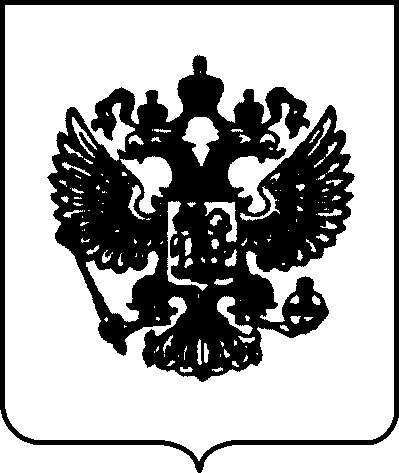 ПРАВИТЕЛЬСТВО РОССИЙСКОЙ ФЕДЕРАЦИИП О С Т А Н О В Л Е Н И Еот 19 декабря 2016 г. № 1403МОСКВАО Программе государственных гарантий бесплатного оказания гражданам медицинской помощи на 2017 год и на плановый период 2018 и 2019 годовВ целях обеспечения конституционных прав граждан Российской Федерации на бесплатное оказание медицинской помощи Правительство Российской Федерации п о с т а н о в л я е т :Утвердить прилагаемую Программу государственных гарантий бесплатного  оказания  гражданам   медицинской   помощи   на   2017 год  и на плановый период 2018 и 2019 годов.Министерству здравоохранения Российской Федерации:а) внести в установленном порядке в Правительство Российской Федерации:до 1 июля 2017 г. - доклад о реализации Программы государственных гарантий бесплатного оказания гражданам медицинской помощи на 2016 год;до 25 сентября 2017 г. - проект программы государственных гарантий   бесплатного   оказания   гражданам    медицинской    помощи   на 2018 год и на плановый период 2019 и 2020 годов;б) давать разъяснения по вопросам формирования и экономического обоснования территориальных программ государственных гарантий бесплатного  оказания   гражданам   медицинской   помощи   на   2017 год и на плановый период 2018 и 2019 годов, включая подходы к определению дифференцированных нормативов объема медицинской помощи, в том числе совместно с Федеральным фондом обязательного медицинского2страхования - по вопросам формирования и экономического обоснования территориальных программ обязательного медицинского страхования;в) осуществлять мониторинг формирования, экономического обоснования и оценку реализации территориальных программ государственных гарантий бесплатного оказания гражданам медицинской помощи на 2017 год и на плановый период 2018 и 2019 годов, в том числе совместно с Федеральным фондом обязательного медицинского страхования - территориальных программ обязательного медицинского страхования;г) привести  свои   нормативные   правовые   акты   в   соответствие   с настоящим постановлением.Рекомендовать органам государственной власти субъектов Российской Федерации утвердить до 30 декабря 2016 г. территориальные программы государственных гарантий бесплатного оказания гражданам медицинской   помощи   на   2017   год   и   на   плановый   период   2018    и 2019 годов.Председатель ПравительстваРоссийской Федерации	Д.МедведевУТВЕРЖДЕНАпостановлением Правительства Российской Федерацииот 19 декабря 2016 г. № 1403П Р О Г Р А М М Агосударственных гарантий бесплатного оказания гражданам медицинской помощи на 2017 годи на плановый период 2018 и 2019 годовОбщие положенияПрограмма государственных гарантий бесплатного оказания гражданам медицинской помощи на  2017 год  и  на  плановый  период 2018 и 2019 годов (далее - Программа) устанавливает перечень видов, форм и условий медицинской помощи, оказание которой осуществляется бесплатно, перечень заболеваний и состояний, оказание медицинской помощи при которых осуществляется бесплатно, категории граждан, оказание медицинской помощи которым осуществляется бесплатно, средние нормативы объема медицинской помощи, средние нормативы финансовых затрат на единицу объема медицинской помощи, средние подушевые нормативы финансирования, порядок и структуру формирования тарифов на медицинскую помощь и способы ее оплаты, а также требования к территориальным программам государственных гарантий бесплатного оказания гражданам медицинской помощи в части определения порядка и условий предоставления медицинской помощи, критериев доступности и качества медицинской помощи.Программа формируется с учетом порядков оказания медицинской помощи и на основе стандартов медицинской помощи, а также с учетом особенностей половозрастного состава населения, уровня и структуры заболеваемости населения Российской Федерации, основанных на данных медицинской статистики.Органы государственной власти субъектов Российской Федерации в соответствии с Программой разрабатывают и утверждаюттерриториальные программы государственных гарантий бесплатного оказания гражданам медицинской помощи на 2017 год и на плановый период 2018 и 2019 годов, включая территориальные программы обязательного медицинского страхования, установленные в соответствии с законодательством Российской Федерации об обязательном медицинском страховании (далее - территориальная программа).Перечень видов, форм и условий предоставления медицинской помощи, оказание которой осуществляется бесплатноВ рамках Программы (за исключением медицинской помощи, оказываемой в рамках клинической апробации) бесплатно предоставляются:первичная медико-санитарная помощь, в том числе первичная доврачебная, первичная врачебная и первичная специализированная;специализированная, в том числе высокотехнологичная, медицинская помощь;скорая, в том числе скорая специализированная, медицинская помощь;паллиативная медицинская помощь, оказываемая медицинскими организациями.Понятие "медицинская организация" используется в Программе в значении, определенном в федеральных законах "Об основах охраны здоровья граждан в Российской Федерации" и "Об обязательном медицинском страховании в Российской Федерации".Первичная медико-санитарная помощь является основой системы оказания медицинской помощи и включает в себя мероприятия по профилактике, диагностике, лечению заболеваний и состояний, медицинской реабилитации, наблюдению за течением беременности, формированию здорового образа жизни и санитарно-гигиеническому просвещению населения.Первичная медико-санитарная помощь оказывается бесплатно в амбулаторных условиях и в условиях дневного стационара, в плановой и неотложной формах.Первичная доврачебная медико-санитарная помощь оказывается фельдшерами, акушерами и другими медицинскими работниками со средним медицинским образованием.Первичная врачебная медико-санитарная помощь оказывается врачами-терапевтами, врачами-терапевтами участковыми, врачами-педиатрами, врачами-педиатрами участковыми и врачами общей практики (семейными врачами).Первичная специализированная медико-санитарная помощь оказывается врачами-специалистами, включая врачей-специалистов медицинских организаций, оказывающих специализированную, в том числе высокотехнологичную, медицинскую помощь.Специализированная медицинская помощь оказывается бесплатно в стационарных условиях и в условиях дневного стационара врачами- специалистами и включает в себя профилактику, диагностику и лечение заболеваний и состояний (в том числе в период беременности, родов и послеродовой период), требующих  использования специальных методов и сложных медицинских технологий, а также медицинскую реабилитацию.Высокотехнологичная медицинская помощь, являющаяся частью специализированной медицинской помощи, включает в себя применение новых сложных и (или) уникальных методов лечения, а также ресурсоемких методов лечения с научно доказанной эффективностью, в том числе клеточных технологий, роботизированной техники, информационных технологий и методов генной инженерии,  разработанных на основе достижений медицинской науки и смежных отраслей науки и техники.Высокотехнологичная медицинская помощь, являющаяся частью специализированной медицинской помощи, оказывается медицинскими организациями в соответствии с перечнем видов высокотехнологичной медицинской помощи, содержащим в том числе методы лечения и источники финансового обеспечения высокотехнологичной медицинской помощи, согласно приложению (далее - перечень видов высокотехнологичной медицинской помощи).Скорая, в том числе скорая специализированная, медицинская помощь оказывается гражданам в экстренной или неотложной форме вне медицинской организации, а также в амбулаторных и стационарных условиях при заболеваниях,  несчастных  случаях,  травмах,  отравлениях  и других состояниях, требующих срочного медицинского вмешательства.Скорая, в том числе скорая специализированная, медицинская помощь   оказывается   медицинскими   организациями    государственной и муниципальной систем здравоохранения бесплатно.При оказании скорой медицинской помощи в случае необходимости осуществляется медицинская эвакуация, представляющая собой транспортировку граждан в целях спасения жизни и сохранения здоровья(в том числе лиц, находящихся на лечении в медицинских организациях, в которых отсутствует возможность оказания необходимой медицинской помощи при угрожающих жизни состояниях, женщин в период беременности, родов, послеродовой период и новорожденных, лиц, пострадавших в результате чрезвычайных ситуаций и стихийных бедствий).Медицинская эвакуация осуществляется выездными бригадами скорой медицинской помощи с проведением во время транспортировки мероприятий по оказанию медицинской помощи, в том числе с применением медицинского оборудования.Паллиативная медицинская помощь оказывается бесплатно в амбулаторных и стационарных условиях медицинскими работниками, прошедшими обучение по оказанию такой помощи, и представляет собой комплекс медицинских вмешательств, направленных на избавление от боли и облегчение других тяжелых проявлений заболевания, в целях улучшения качества жизни неизлечимо больных граждан.Медицинская помощь оказывается в следующих формах:экстренная - медицинская помощь, оказываемая при внезапных острых заболеваниях, состояниях, обострении хронических заболеваний, представляющих угрозу жизни пациента;неотложная - медицинская помощь, оказываемая при внезапных острых заболеваниях, состояниях, обострении хронических заболеваний без явных признаков угрозы жизни пациента;плановая - медицинская помощь, оказываемая при проведении профилактических мероприятий, при заболеваниях и состояниях, не сопровождающихся угрозой жизни пациента, не требующих экстренной и неотложной медицинской помощи, отсрочка оказания которой на определенное время не повлечет за собой ухудшение состояния пациента, угрозу его жизни и здоровью.Перечень заболеваний и состояний, оказание медицинской помощи при которых осуществляется бесплатно, и категории граждан,оказание медицинской помощи которым осуществляется бесплатноГражданин имеет право на бесплатное получение медицинской помощи по видам, формам и условиям ее оказания в соответствии с разделом II Программы при следующих заболеваниях и состояниях:инфекционные и паразитарные болезни; новообразования;болезни эндокринной системы;расстройства питания и нарушения обмена веществ; болезни нервной системы;болезни крови, кроветворных органов;отдельные нарушения, вовлекающие иммунный механизм; болезни глаза и его придаточного аппарата;болезни уха и сосцевидного отростка; болезни системы кровообращения; болезни органов дыхания;болезни органов пищеварения, в том числе болезни полости рта, слюнных желез и челюстей (за исключением зубного протезирования);болезни мочеполовой системы;болезни кожи и подкожной клетчатки;болезни костно-мышечной системы и соединительной ткани;травмы, отравления и некоторые другие последствия воздействия внешних причин;врожденные аномалии (пороки развития); деформации и хромосомные нарушения;беременность, роды, послеродовой период и аборты;отдельные	состояния,	возникающие	у	детей	в	перинатальный период;психические расстройства и расстройства поведения;симптомы,	признаки	и	отклонения	от	нормы,	не	отнесенные к заболеваниям и состояниям.В	соответствии	с	законодательством	Российской	Федерации отдельные категории граждан имеют право на:обеспечение	лекарственными	препаратами	(в	соответствии с разделом V Программы);профилактические медицинские осмотры и диспансеризацию - определенные группы взрослого населения (в возрасте 18 лет и старше), в том   числе   работающие    и    неработающие    граждане,    обучающиеся в образовательных организациях по очной форме;медицинские осмотры, в том числе профилактические медицинские осмотры, в связи с занятиями физической культурой и спортом - несовершеннолетние;диспансеризацию - пребывающие в стационарных учреждениях дети-сироты и дети, находящиеся в трудной жизненной ситуации, а также дети-сироты и дети, оставшиеся без попечения родителей, в том числеусыновленные (удочеренные), принятые под опеку (попечительство) в приемную или патронатную семью;пренатальную (дородовую) диагностику нарушений развития ребенка - беременные женщины;неонатальный скрининг на 5 наследственных и врожденных заболеваний - новорожденные дети;аудиологический скрининг - новорожденные дети и дети первого года жизни.Базовая программа обязательного медицинского страхования Базовая	программа	обязательного	медицинского	страхованияявляется составной частью Программы.В рамках базовой программы обязательного медицинского страхования:гражданам (застрахованным лицам) оказываются первичная медико- санитарная помощь, включая профилактическую помощь, скорая медицинская помощь (за исключением  санитарно-авиационной эвакуации), специализированная медицинская помощь, в том числе высокотехнологичная медицинская помощь, включенная в перечень видов высокотехнологичной медицинской помощи, финансовое обеспечение которых осуществляется за счет средств обязательного медицинского страхования, при заболеваниях и состояниях, указанных в разделе III Программы, за исключением заболеваний, передаваемых половым путем, вызванных вирусом иммунодефицита человека, синдрома приобретенного иммунодефицита, туберкулеза, психических расстройств и расстройств поведения;осуществляются мероприятия по диспансеризации и профилактическим медицинским осмотрам отдельных категорий граждан, указанных в разделе III Программы, медицинской реабилитации, осуществляемой в медицинских организациях, аудиологическому скринингу, а также по применению вспомогательных репродуктивных технологий (экстракорпорального оплодотворения), включая обеспечение лекарственными препаратами в соответствии с законодательством Российской Федерации.Порядок формирования и структура тарифа на оплату медицинской помощи по обязательному медицинскому страхованию устанавливаютсяв соответствии с Федеральным законом "Об обязательном медицинском страховании в Российской Федерации".Тарифы на оплату медицинской помощи по обязательному медицинскому страхованию устанавливаются тарифным соглашением между уполномоченным органом исполнительной власти субъекта Российской Федерации, территориальным фондом обязательного медицинского страхования, страховыми медицинскими организациями, медицинскими профессиональными некоммерческими организациями, созданными   в   соответствии   со   статьей 76   Федерального   закона   "Об основах охраны здоровья граждан в Российской Федерации", профессиональными союзами медицинских работников или их объединений (ассоциаций), представители которых включаются в состав комиссии по разработке территориальной программы обязательного медицинского страхования, создаваемой в субъекте Российской Федерации в установленном порядке.В субъекте Российской Федерации тарифы на оплату медицинской помощи по обязательному медицинскому страхованию формируются в соответствии с принятыми в территориальной программе обязательного медицинского страхования способами оплаты медицинской помощи и в части расходов на заработную плату включают финансовое обеспечение денежных выплат стимулирующего характера, в том числе денежные выплаты:врачам-терапевтам участковым, врачам-педиатрам участковым, врачам общей практики (семейным врачам), медицинским сестрам участковым врачей-терапевтов участковых, врачей-педиатров участковых и медицинским сестрам врачей общей практики (семейных врачей) за оказанную медицинскую помощь в амбулаторных условиях;медицинским работникам фельдшерско-акушерских пунктов (заведующим фельдшерско-акушерскими пунктами, фельдшерам, акушерам (акушеркам), медицинским сестрам, в том числе медицинским сестрам патронажным) за оказанную медицинскую помощь в амбулаторных условиях;врачам, фельдшерам и медицинским сестрам медицинских организаций и подразделений скорой медицинской помощи за оказанную скорую медицинскую помощь вне медицинской организации;врачам-специалистам за оказанную медицинскую помощь в амбулаторных условиях.Применяются следующие способы оплаты медицинской помощи, оказываемой застрахованным лицам по обязательному медицинскому страхованию в Российской Федерации:при оплате медицинской помощи, оказанной в амбулаторных условиях:по подушевому нормативу финансирования на прикрепившихся лиц в сочетании с оплатой за единицу объема медицинской помощи - за медицинскую услугу, за посещение, за обращение (законченный случай);за единицу объема медицинской помощи - за медицинскую услугу, за посещение, за обращение (законченный случай) (используется при оплате		медицинской		помощи,	оказанной	застрахованным		лицам	за пределами	субъекта	Российской		Федерации,		на	территории		которого выдан	полис	обязательного	медицинского		страхования,	а		также		в отдельных медицинских организациях, не имеющих прикрепившихся лиц); по подушевому нормативу финансирования на прикрепившихся лицс учетом показателей результативности деятельности медицинской организации, в том числе с включением расходов на медицинскую помощь, оказываемую в иных медицинских организациях (за единицу объема медицинской помощи);при оплате медицинской помощи, оказанной в стационарных условиях, в том числе для медицинской реабилитации в специализированных медицинских организациях (структурных подразделениях):за законченный случай лечения заболевания, включенного в соответствующую группу заболеваний (в том числе клинико- статистические группы заболеваний);за прерванный случай оказания медицинской помощи при переводе пациента в другую медицинскую организацию, преждевременной выписке пациента из медицинской организации при его письменном отказе от дальнейшего лечения, летальном исходе, а также при проведении диагностических исследований, оказании услуг диализа;при оплате медицинской помощи, оказанной в условиях дневного стационара:за законченный случай лечения заболевания, включенного в соответствующую группу заболеваний (в том числе клинико- статистические группы заболеваний);за прерванный случай оказания медицинской помощи при переводе пациента в другую медицинскую организацию, преждевременной выпискепациента из медицинской организации при его письменном отказе от дальнейшего лечения, летальном исходе, а также при проведении диагностических исследований, оказании услуг диализа;при оплате скорой медицинской помощи, оказанной вне медицинской организации (по месту вызова бригады скорой, в том числе скорой специализированной, медицинской помощи, а также в транспортном средстве при медицинской эвакуации), - по подушевому нормативу финансирования в сочетании с оплатой за вызов скорой медицинской помощи.Базовая программа обязательного медицинского страхования включает нормативы объемов предоставления медицинской помощи в расчете на 1 застрахованное лицо (в соответствии с разделом VI Программы), нормативы финансовых затрат на единицу объема предоставления медицинской помощи (в том числе по перечню видов высокотехнологичной медицинской помощи) и нормативы финансового обеспечения базовой программы обязательного медицинского страхования в расчете на 1 застрахованное лицо (в соответствии с разделом VII Программы), требования к территориальным программам и условиям оказания медицинской помощи (в соответствии c разделом VIII Программы),  критерии  доступности  и  качества   медицинской  помощи (в соответствии с разделом IX Программы).В территориальной программе обязательного медицинского страхования в расчете на 1 застрахованное лицо устанавливаются с учетом структуры заболеваемости в субъекте Российской Федерации нормативы объема предоставления медицинской помощи, нормативы финансовых затрат на единицу объема предоставления медицинской помощи и норматив финансового обеспечения территориальной программы обязательного медицинского страхования.При установлении территориальной программой обязательного медицинского страхования перечня страховых случаев, видов и условий оказания медицинской помощи в дополнение к установленным базовой программой обязательного медицинского страхования территориальная программа обязательного медицинского страхования должна включать в себя также значения нормативов объемов предоставления медицинской помощи в расчете на 1 застрахованное лицо, нормативов финансовых затрат на единицу объема предоставления медицинской помощи в расчете на 1 застрахованное лицо, значение норматива финансового обеспечения в расчете на 1 застрахованное лицо, способы оплаты медицинской помощи,оказываемой по обязательному медицинскому страхованию застрахованным лицам, структуру тарифа на оплату медицинской помощи, реестр медицинских организаций, участвующих в реализации территориальной программы обязательного медицинского страхования, условия оказания медицинской помощи в таких медицинских организациях.Финансовое обеспечение ПрограммыИсточниками финансового обеспечения Программы являются средства федерального бюджета, бюджетов субъектов Российской Федерации и местных бюджетов (в случае передачи органами государственной власти субъектов Российской Федерации соответствующих полномочий в сфере охраны здоровья граждан для осуществления органами местного самоуправления), средства обязательного медицинского страхования.За счет средств обязательного медицинского страхования в рамках базовой программы обязательного медицинского страхования:застрахованным лицам оказываются первичная медико-санитарная помощь, включая профилактическую помощь, скорая медицинская  помощь (за исключением санитарно-авиационной эвакуации), специализированная медицинская помощь, в том числе высокотехнологичная медицинская помощь, включенная в раздел I перечня видов высокотехнологичной медицинской помощи, при заболеваниях и состояниях, указанных в разделе III Программы, за исключением заболеваний, передаваемых половым путем, вызванных вирусом иммунодефицита человека, синдрома приобретенного иммунодефицита, туберкулеза, психических расстройств и расстройств поведения;осуществляется финансовое обеспечение мероприятий по диспансеризации и профилактическим медицинским осмотрам отдельных категорий граждан, указанных в разделе III Программы, медицинской реабилитации, осуществляемой в медицинских организациях, аудиологическому скринингу, а также по применению вспомогательных репродуктивных технологий (экстракорпорального оплодотворения), включая   обеспечение   лекарственными   препаратами   в   соответствии   с законодательством Российской Федерации.За счет субвенций из бюджета Федерального фонда обязательного медицинского страхования осуществляется финансовое обеспечение высокотехнологичной медицинской помощи в медицинских организациях, участвующих в реализации территориальных программ обязательного медицинского страхования, в соответствии с разделом I перечня видов высокотехнологичной медицинской помощи.За счет бюджетных ассигнований бюджета Федерального фонда обязательного медицинского страхования осуществляются:финансовое обеспечение высокотехнологичной медицинской помощи, не включенной в базовую программу обязательного медицинского страхования, в соответствии с разделом II перечня видов высокотехнологичной медицинской помощи, оказываемой гражданам Российской Федерации федеральными государственными учреждениями, включенными в перечень, утверждаемый Министерством здравоохранения Российской Федерации, функции и полномочия учредителя которых осуществляют федеральные органы исполнительной власти;финансовое	обеспечение		высокотехнологичной			медицинской помощи,	не	включенной	в	базовую		программу		обязательного медицинского страхования, в соответствии с разделом II перечня видов высокотехнологичной		медицинской	помощи,	оказываемой	гражданам Российской Федерации медицинскими организациями частной системы здравоохранения,		включенными			в	перечень,	утверждаемый Министерством здравоохранения Российской Федерации с 1 января 2019 г.За счет бюджетных ассигнований федерального бюджета осуществляется финансовое обеспечение:высокотехнологичной медицинской помощи, не включенной в базовую программу обязательного медицинского страхования, в соответствии с разделом II перечня видов высокотехнологичной медицинской помощи за счет дотаций федеральному бюджету в соответствии с федеральным законом о бюджете Федерального фонда обязательного медицинского страхования на 2017 год и на плановый период 2018 и 2019 годов в целях предоставления в порядке, установленном Правительством Российской Федерации, субсидий бюджетам субъектов Российской Федерации на софинансирование расходов субъектов Российской Федерации, возникающих при оказании высокотехнологичной медицинской помощи медицинскими организациями, подведомственными органам государственной власти субъектов Российской Федерации;скорой, в том числе скорой специализированной, медицинской помощи, первичной медико-санитарной и специализированной медицинской помощи, оказываемой медицинскими организациями, подведомственными   федеральным   органам   исполнительной    власти  (в части медицинской помощи, не включенной в базовую программу обязательного медицинского страхования, в том числе при заболеваниях, передаваемых половым путем, вызванных вирусом иммунодефицита человека, синдрома приобретенного иммунодефицита, туберкулеза, психических расстройств и расстройств поведения, а также расходов, не включенных в структуру тарифов на оплату медицинской помощи, предусмотренную базовой программой обязательного медицинского страхования);медицинской эвакуации, осуществляемой медицинскими организациями, подведомственными федеральным органам исполнительной власти, по перечню, утверждаемому Министерством здравоохранения Российской Федерации;скорой, в том числе скорой специализированной, медицинской помощи, первичной медико-санитарной и специализированной медицинской помощи, оказываемой медицинскими организациями, подведомственными Федеральному медико-биологическому агентству, включая предоставление дополнительных видов и объемов медицинской помощи, предусмотренных законодательством Российской Федерации, населению закрытых административно-территориальных образований, территорий с опасными для здоровья человека физическими, химическими и биологическими факторами, включенных в соответствующий перечень, работникам организаций, включенных в перечень организаций отдельных отраслей промышленности с особо опасными условиями труда (в части медицинской помощи, не включенной в базовую программу обязательного медицинского страхования, а также расходов, не включенных в структуру тарифов на оплату медицинской помощи, предусмотренную базовой программой обязательного медицинского страхования);медицинской помощи, предусмотренной федеральными законами для определенных категорий граждан, оказываемой в медицинских организациях, подведомственных федеральным органам исполнительной власти;лечения граждан Российской Федерации за пределами территории Российской Федерации, направленных в порядке, установленном Министерством здравоохранения Российской Федерации;санаторно-курортного лечения отдельных категорий граждан в соответствии с законодательством Российской Федерации;закупки лекарственных препаратов, предназначенных для лечения больных злокачественными новообразованиями лимфоидной, кроветворной и родственных им тканей по перечню заболеваний, утверждаемому Правительством Российской Федерации, гемофилией, муковисцидозом, гипофизарным нанизмом, болезнью Гоше, рассеянным склерозом, а также после трансплантации органов и (или) тканей, по перечню лекарственных препаратов, сформированному в установленном порядке и утверждаемому Правительством Российской Федерации;закупки антивирусных лекарственных препаратов для медицинского применения, включенных в перечень жизненно необходимых и важнейших лекарственных препаратов, для лечения лиц, инфицированных вирусом иммунодефицита человека, в том числе в сочетании с вирусами гепатитов B и C;закупки антибактериальных и противотуберкулезных лекарственных препаратов для медицинского применения, включенных в перечень жизненно необходимых и важнейших лекарственных препаратов, для лечения лиц, больных туберкулезом с множественной лекарственной устойчивостью возбудителя;предоставления в установленном порядке бюджетам субъектов Российской Федерации и бюджету г. Байконура субвенций на оказание государственной социальной помощи отдельным категориям граждан в виде набора социальных услуг в части обеспечения необходимыми лекарственными препаратами, медицинскими изделиями, а также специализированными продуктами лечебного питания для детей- инвалидов в соответствии с пунктом 1 части 1 статьи 62 Федерального закона "О государственной социальной помощи";мероприятий, предусмотренных национальным календарем профилактических прививок в рамках подпрограммы "Профилактика заболеваний и формирование здорового образа жизни. Развитие первичной медико-санитарной помощи" государственной программы Российской Федерации "Развитие здравоохранения", утвержденной постановлением Правительства  Российской  Федерации  от  15 апреля   2014 г.   № 294   "Об утверждении государственной программы Российской Федерации "Развитие здравоохранения";дополнительных   мероприятий,    установленных    в    соответствии с законодательством Российской Федерации;медицинской деятельности, связанной с донорством органов и тканей человека в целях трансплантации (пересадки).За счет бюджетных ассигнований бюджетов субъектов Российской Федерации осуществляется финансовое обеспечение:скорой, в том числе скорой специализированной, медицинской помощи, не включенной в территориальную программу обязательного медицинского страхования, специализированной санитарно-авиационной эвакуации, а также расходов, не включенных в структуру тарифов на оплату медицинской помощи, предусмотренную в территориальных программах обязательного медицинского страхования;скорой, в том числе скорой специализированной, медицинской помощи не застрахованным по обязательному медицинскому страхованию лицам;первичной медико-санитарной и специализированной медицинской помощи в части медицинской помощи при  заболеваниях, не  включенных в базовую программу обязательного медицинского страхования (заболевания, передаваемые половым путем, вызванные вирусом иммунодефицита человека, синдром приобретенного иммунодефицита, туберкулез, психические расстройства и расстройства поведения, связанные в том числе с употреблением психоактивных веществ, включая профилактические медицинские осмотры обучающихся в общеобразовательных организациях и профессиональных образовательных организациях, а также в образовательных организациях высшего образования в целях раннего (своевременного) выявления незаконного потребления наркотических средств и психотропных веществ), и в части расходов, не включенных в структуру тарифов на оплату медицинской помощи, предусмотренную в территориальных программах обязательного медицинского страхования;паллиативной медицинской помощи, оказываемой амбулаторно, в том числе выездными патронажными службами, и стационарно, включая хосписы и койки сестринского ухода;высокотехнологичной медицинской помощи, оказываемой в медицинских организациях, подведомственных исполнительным органам государственной власти субъектов Российской Федерации, в соответствии с разделом II перечня видов высокотехнологичной медицинской помощи.Субъекты Российской Федерации вправе за счет бюджетных ассигнований бюджетов субъектов Российской Федерации осуществлять финансовое обеспечение дополнительных объемов высокотехнологичноймедицинской помощи, оказываемой медицинскими организациями, подведомственными исполнительным органам государственной власти субъектов Российской Федерации, в соответствии с разделом I перечня видов высокотехнологичной медицинской помощи.За счет бюджетных ассигнований бюджетов субъектов Российской Федерации осуществляется:обеспечение граждан зарегистрированными в установленном порядке на территории Российской Федерации лекарственными препаратами для лечения заболеваний, включенных в перечень жизнеугрожающих и хронических прогрессирующих редких (орфанных) заболеваний, приводящих к сокращению продолжительности жизни граждан или их инвалидности;обеспечение     лекарственными     препаратами     в     соответствии  с перечнем групп населения и категорий заболеваний, при амбулаторном лечении которых лекарственные препараты и медицинские изделия в соответствии с законодательством Российской Федерации отпускаются по рецептам врачей бесплатно;обеспечение     лекарственными     препаратами     в      соответствии с перечнем групп населения, при амбулаторном лечении которых лекарственные     препараты      отпускаются      по      рецептам      врачей   с 50-процентной скидкой;пренатальная (дородовая диагностика) нарушений развития ребенка у беременных женщин, неонатальный скрининг на 5 наследственных и врожденных заболеваний в части исследований и консультаций, осуществляемых медико-генетическими центрами (консультациями), а также медико-генетических исследований в соответствующих структурных подразделениях медицинских организаций;обеспечение медицинской деятельности, связанной с донорством органов и тканей человека в целях трансплантации (пересадки), в медицинских организациях, подведомственных исполнительным органам государственной власти субъектов Российской Федерации.За счет средств местных бюджетов может оказываться предусмотренная Программой медицинская помощь в медицинских организациях муниципальной системы здравоохранения в случае передачи органами государственной власти субъектов Российской Федерации соответствующих полномочий в сфере охраны здоровья граждан для осуществления органами местного самоуправления.В рамках территориальной программы за счет бюджетных ассигнований соответствующих бюджетов и средств обязательного медицинского страхования осуществляется финансовое обеспечение проведения осмотров врачами и диагностических исследований в целях медицинского освидетельствования лиц, желающих усыновить (удочерить), взять под опеку (попечительство), в приемную или патронатную семью детей, оставшихся без попечения родителей, медицинского обследования детей-сирот и детей, оставшихся без попечения родителей, помещаемых под надзор в организацию для детей- сирот и детей, оставшихся без попечения родителей, а также проведения обязательных диагностических исследований и оказания медицинской помощи гражданам при постановке их на воинский учет, призыве или поступлении на военную службу или приравненную к ней службу по контракту, поступлении в военные профессиональные образовательные организации или военные образовательные организации высшего образования, заключении с Министерством обороны Российской Федерации договора об обучении на военной кафедре при федеральной государственной образовательной организации высшего образования по программе военной подготовки офицеров запаса, программе военной подготовки сержантов, старшин запаса либо программе военной подготовки солдат, матросов запаса, призыве на военные сборы, а также при направлении на альтернативную гражданскую службу, за исключением медицинского освидетельствования в целях определения годности граждан к военной или приравненной к ней службе.Кроме того, за счет бюджетных ассигнований федерального бюджета, бюджетов субъектов Российской Федерации и местных бюджетов (в случае передачи органами государственной власти субъектов Российской Федерации соответствующих полномочий в сфере охраны здоровья граждан для осуществления органами местного самоуправления) в установленном порядке оказывается медицинская помощь и предоставляются иные государственные и муниципальные услуги (выполняются работы) в медицинских организациях, подведомственных федеральным органам исполнительной власти, исполнительным органам государственной власти субъектов Российской Федерации и органам местного самоуправления соответственно, за исключением видов медицинской помощи, оказываемой за счет средств обязательного медицинского страхования, в лепрозориях и соответствующих структурных подразделениях медицинских организаций, центрахпрофилактики и борьбы со СПИДом, врачебно-физкультурных диспансерах, центрах охраны здоровья семьи и репродукции, медико- генетических центрах (консультациях), центрах охраны репродуктивного здоровья подростков, центрах медицинской профилактики (за исключением первичной медико-санитарной помощи, включенной в базовую программу обязательного медицинского страхования), центрах профессиональной патологии и соответствующих структурных подразделениях медицинских организаций, бюро судебно-медицинской экспертизы, патологоанатомических бюро, медицинских информационно- аналитических центрах, бюро медицинской статистики, в центрах крови, на станциях переливания крови, в домах ребенка, включая специализированные, молочных кухнях и прочих медицинских организациях, входящих в номенклатуру медицинских организаций, утверждаемую Министерством здравоохранения Российской Федерации, а также осуществляется финансовое обеспечение медицинской помощи в специализированных медицинских организациях и соответствующих структурных подразделениях медицинских организаций, оказывающих медицинскую помощь по профилю "Медицинская реабилитация" при заболеваниях, не включенных в базовую программу обязательного медицинского страхования (заболевания, передаваемые половым путем, вызванные вирусом иммунодефицита человека, синдром приобретенного иммунодефицита, туберкулез, психические расстройства и расстройства поведения, в том числе связанные с употреблением психоактивных веществ), а также расходов медицинских организаций, в том числе на приобретение основных средств (оборудования, производственного и хозяйственного инвентаря).За счет бюджетных ассигнований бюджетов субъектов Российской Федерации и местных бюджетов (в случае передачи органами государственной власти субъектов Российской Федерации соответствующих полномочий в сфере охраны здоровья граждан для осуществления органами местного самоуправления) (далее - соответствующие бюджеты) может осуществляться финансовое обеспечение зубного протезирования отдельным категориям граждан.Средние нормативы объема медицинской помощиСредние нормативы объема медицинской помощи по видам, условиям и формам ее оказания в целом по Программе определяются вединицах объема в расчете на 1 жителя в год, по базовой программе обязательного медицинского страхования - в расчете на 1 застрахованное лицо. Средние нормативы объема медицинской помощи используются в целях планирования и финансово-экономического обоснования размера средних подушевых нормативов финансового обеспечения, предусмотренных Программой, и составляют:для скорой медицинской помощи вне медицинской организации, включая медицинскую эвакуацию, на 2017 - 2019 годы в рамках базовой программы  обязательного  медицинского  страхования   -  0,3 вызова  на   1 застрахованное лицо;для медицинской помощи в амбулаторных условиях, оказываемой с профилактическими и иными целями (включая посещения центров здоровья, посещения в связи с диспансеризацией, посещения среднего медицинского персонала, а также разовые посещения в связи с заболеваниями, в том числе при заболеваниях полости рта, слюнных желез и челюстей, за исключением зубного протезирования) в рамках базовой программы обязательного медицинского страхования на 2017 - 2019 годы - 2,35 посещения на 1 застрахованное лицо; за счет бюджетных ассигнований   соответствующих   бюджетов   на   2017 - 2019 годы    -    0,7 посещения на 1 жителя;для медицинской помощи в амбулаторных условиях, оказываемой в связи с заболеваниями, в рамках базовой программы обязательного медицинского страхования на 2017 - 2019 годы - 1,98 обращения (законченного  случая  лечения  заболевания  в  амбулаторных  условиях    с кратностью  посещений  по  поводу  одного  заболевания  не  менее  2)  на 1 застрахованное лицо; за счет бюджетных ассигнований соответствующих  бюджетов   на   2017 - 2019 годы   -   0,2 обращения   на 1 жителя;для медицинской помощи в амбулаторных условиях, оказываемой в неотложной форме, в рамках базовой программы обязательного медицинского  страхования  на   2017 - 2019 годы   -   0,56 посещения   на  1 застрахованное лицо;для медицинской помощи в условиях дневных стационаров в рамках базовой     программы     обязательного     медицинского      страхования   на  2017 - 2019 годы  -  0,06 случая  лечения  на  1 застрахованное  лицо;   за    счет    бюджетных    ассигнований    соответствующих     бюджетов   на 2017 - 2019 годы - 0,004 случая лечения на 1 жителя;для специализированной медицинской помощи в стационарных условиях в рамках базовой программы обязательного медицинского страхования   на   2017 - 2019 годы   -    0,17233 случая    госпитализации  на 1 застрахованное лицо, в том числе для медицинской реабилитации в специализированных медицинских организациях, оказывающих медицинскую помощь по профилю "Медицинская реабилитация", и реабилитационных отделениях медицинских организаций в рамках  базовой     программы     обязательного     медицинского      страхования   на   2017 - 2019 годы   -   0,039 койко-дня    на    1 застрахованное    лицо;  за    счет    бюджетных    ассигнований    соответствующих     бюджетов   на 2017 - 2019 годы - 0,018 случая госпитализации на 1 жителя;для паллиативной медицинской помощи в стационарных условиях (включая хосписы и больницы сестринского ухода) за счет бюджетных ассигнований  соответствующих  бюджетов   на   2017 - 2019 годы   -   0,092 койко-дня на 1 жителя.Объем высокотехнологичной медицинской помощи в целом по Программе (в том числе высокотехнологичной медицинской помощи, не включенной в базовую программу обязательного медицинского страхования,	оказываемой	медицинскими	организациями, подведомственными   федеральным   органам    исполнительной    власти) в расчете на 1 жителя составляет на 2017 - 2019 годы 0,006 случая госпитализации.Объем медицинской помощи, оказываемой не застрахованным по обязательному медицинскому страхованию гражданам в экстренной форме при внезапных острых заболеваниях, состояниях, обострении хронических заболеваний, представляющих угрозу жизни пациента, входящих в базовую программу обязательного медицинского страхования, включается в средние нормативы объема медицинской помощи, оказываемой в амбулаторных и стационарных условиях, и обеспечивается за счет бюджетных ассигнований соответствующих бюджетов.Нормативы объема скорой, в том числе скорой специализированной, медицинской помощи, не включенной в территориальную программу обязательного медицинского страхования, включая медицинскую эвакуацию, устанавливаются субъектами Российской Федерации.Субъектами Российской Федерации на основе перераспределения объемов медицинской помощи по видам, условиям и формам ее оказания устанавливаются дифференцированные нормативы объема медицинской помощи на 1 жителя и нормативы объема медицинской помощина 1 застрахованное лицо с учетом этапов оказания медицинской помощи, уровня и структуры заболеваемости, особенностей половозрастного состава и плотности населения, транспортной доступности, а также климатических и географических особенностей регионов.В части медицинской помощи, финансовое обеспечение которой осуществляется за счет соответствующих бюджетов, с учетом более низкого, по сравнению со среднероссийским, уровня заболеваемости и смертности населения от социально значимых заболеваний на основе реальной потребности населения установленные в территориальных программах дифференцированные нормативы объема медицинской помощи могут быть обосновано ниже средних нормативов, предусмотренных настоящим разделом Программы.В целях обеспечения доступности медицинской помощи гражданам, проживающим в малонаселенных, отдаленных и (или) труднодоступных населенных пунктах, а также в сельской местности, в составе дифференцированных нормативов объема медицинской помощи территориальными программами могут устанавливаться объемы медицинской помощи с учетом использования санитарной авиации, телемедицины и передвижных форм предоставления медицинских услуг.Средние нормативы финансовых затрат на единицу объема медицинской помощи, средние подушевые нормативыфинансированияСредние нормативы финансовых затрат на единицу объема медицинской помощи для целей формирования территориальных программ на 2017 год составляют:на 1 вызов скорой медицинской помощи за счет средств обязательного медицинского страхования - 1819,5 рубля;на 1 посещение с профилактическими и иными целями при оказании медицинской помощи в амбулаторных условиях медицинскими организациями (их структурными подразделениями) за счет средств соответствующих бюджетов - 403,9 рубля, за счет средств обязательного медицинского страхования - 376,2 рубля;на 1 обращение по поводу заболевания при оказании медицинской помощи   в   амбулаторных   условиях   медицинскими    организациями (их структурными подразделениями) за счет средств соответствующих бюджетов - 1171,6 рубля, за счет средств обязательного медицинского страхования - 1054 рубля;форме	в	амбулаторных	условиях	за	счет	средств	обязательного медицинского страхования - 481,6 рубля;на 1 случай лечения в условиях дневных стационаров за счет средств соответствующих бюджетов - 11957,9 рубля, за счет средств обязательного медицинского страхования - 11919,1 рубля;на    1 случай    госпитализации    в    медицинских    организациях (их структурных подразделениях), оказывающих медицинскую помощь в стационарных условиях, за счет средств соответствующих бюджетов - 69276,8 рубля, за счет средств обязательного медицинского страхования - 24273,7 рубля;на 1 койко-день по медицинской реабилитации в специализированных медицинских организациях, оказывающих медицинскую   помощь    по    профилю    "Медицинская    реабилитация", и реабилитационных отделениях медицинских организаций за счет средств обязательного медицинского страхования - 1654 рубля;на 1 койко-день в медицинских организациях (их структурных подразделениях), оказывающих паллиативную медицинскую помощь в стационарных условиях (включая хосписы и больницы сестринского ухода), за счет средств соответствующих бюджетов - 1856,5 рубля.Средние нормативы финансовых затрат на единицу объема медицинской  помощи,   оказываемой   в   соответствии   с   Программой, на 2018 и 2019 годы составляют:на 1 вызов скорой медицинской помощи за счет средств обязательного медицинского страхования - 2072 рубля  на  2018 год,  2150,7 рубля на 2019 год;на 1 посещение с профилактической и иными целями при оказании медицинской помощи в амбулаторных условиях медицинскими организациями (их структурными подразделениями) за счет средств соответствующих бюджетов - 403,9 рубля на 2018 год, 403,9 рубля  на  2019 год; за счет средств обязательного медицинского  страхования  -  437,7 рубля на 2018 год; 457 рублей на 2019 год;на 1 обращение по поводу заболевания при оказании медицинской помощи   в   амбулаторных   условиях   медицинскими    организациями (их структурными подразделениями) за счет средств соответствующих бюджетов - 1171,6 рубля    на    2018 год,    1171,6 рубля     на     2019 год; за счет средств обязательного медицинского страхования  -  1226,3 рубля на 2018 год, 1278,6 рублей на 2019 год;форме в амбулаторных условиях за счет средств обязательного медицинского страхования - 560,3 рубля на  2018 год,  585,5 рубля  на  2019 год;на 1 случай лечения в условиях дневных стационаров за счет средств соответствующих бюджетов - 11957,9 рубля на 2018 год, 11957,9 рубля на 2019 год; за счет средств обязательного медицинского страхования - 13640,7 рубля на 2018 год и 14372,2 рубля на 2019 год;на    1 случай    госпитализации    в    медицинских    организациях (их структурных подразделениях), оказывающих медицинскую помощь в стационарных условиях, за счет средств соответствующих бюджетов - 69276,8 рубля на 2018 год, 69276,8 рубля на 2019 год; за счет средств обязательного медицинского страхования - 28767,4 рубля на 2018 год, 30550,7 рубля на 2019 год;на 1 койко-день по медицинской реабилитации в специализированных больницах и центрах, оказывающих медицинскую помощь по профилю "Медицинская реабилитация", и реабилитационных отделениях медицинских организаций за счет средств обязательного медицинского  страхования  -  1938,4 рубля  на   2018 год;   2038,5 рубля  на 2019 год;на 1 койко-день в медицинских организациях (их структурных подразделениях), оказывающих паллиативную медицинскую помощь в стационарных условиях (включая хосписы и больницы сестринского ухода), - 1856,5 рубля на 2018 год; 1856,5 рубля на 2019 год.Нормативы финансовых затрат на 1 вызов скорой, в том числе скорой специализированной, медицинской помощи, не включенной в территориальную программу обязательного медицинского страхования, устанавливаются субъектами Российской Федерации.Подушевые нормативы финансирования устанавливаются органом государственной власти субъекта Российской Федерации исходя из средних нормативов, предусмотренных разделом VI и настоящим разделом Программы, с учетом соответствующих коэффициентов дифференциации, рассчитанных в соответствии с постановлением Правительства Российской Федерации от 5 мая 2012 г. № 462 "О порядке распределения, предоставления и расходования субвенций из бюджета Федерального фонда обязательного медицинского страхования бюджетам территориальных фондов обязательного медицинского страхования на осуществление переданных органам государственной власти субъектовРоссийской	Федерации	полномочий	Российской	Федерации	в	сфере обязательного медицинского страхования".Средние подушевые нормативы финансирования, предусмотренные Программой (без учета расходов федерального бюджета), составляют:за  счет  бюджетных   ассигнований   соответствующих   бюджетов  (в расчете  на  1 жителя)  в  2017 году  -  3488,6 рубля,  в  2018 году -  3628,1 рубля, в 2019 году - 3773,2 рубля;за счет средств обязательного медицинского страхования на финансирование базовой программы обязательного медицинского страхования за счет субвенций Федерального фонда обязательного медицинского   страхования    (в    расчете    на    1 застрахованное    лицо) в 2017 году - 8896 рублей, в 2018 году - 10379,3 рубля, в 2019 году -10917,1 рубля.При установлении в территориальной программе дифференцированных нормативов объема медицинской помощи, финансовое обеспечение которой осуществляется за счет бюджетных ассигнований соответствующих бюджетов, осуществляется перераспределение бюджетных ассигнований соответствующих бюджетов по видам и условиям оказания медицинской помощи в пределах размера подушевого норматива финансирования территориальной программы за счет бюджетных ассигнований соответствующих бюджетов.Средние подушевые нормативы финансирования базовой программы обязательного медицинского страхования за счет субвенций Федерального фонда обязательного медицинского страхования сформированы без учета средств бюджета Федерального фонда обязательного медицинского страхования, направляемых на оказание высокотехнологичной медицинской помощи, не включенной в базовую программу обязательного медицинского страхования, в соответствии с разделом II перечня видов высокотехнологичной медицинской помощи.Норматив финансового обеспечения территориальной программы обязательного медицинского страхования может превышать установленный базовой программой обязательного медицинского страхования норматив финансового обеспечения базовой программы обязательного медицинского страхования в случае установления органом государственной власти субъекта Российской Федерации дополнительного объема страхового обеспечения по страховым случаям, установленным базовой программой обязательного медицинского страхования, а также в случае установления перечня страховых случаев, видов и условий оказаниямедицинской помощи в дополнение к установленным базовой программой обязательного медицинского страхования. Финансовое обеспечение территориальной программы обязательного медицинского страхования в указанных случаях осуществляется за счет платежей субъектов Российской Федерации, уплачиваемых в бюджет территориального фонда обязательного медицинского страхования, в размере разницы между нормативом финансового обеспечения территориальной программы обязательного медицинского страхования и нормативом финансового обеспечения базовой программы обязательного медицинского страхования с учетом численности застрахованных лиц на территории субъекта Российской Федерации.Стоимость утвержденной территориальной программы обязательного медицинского страхования не может превышать размер бюджетных ассигнований на реализацию территориальной программы обязательного медицинского страхования, установленный законом субъекта Российской Федерации о бюджете территориального фонда обязательного медицинского страхования.В рамках подушевого норматива финансового обеспечения территориальной программы обязательного медицинского страхования субъект	Российской	Федерации	может устанавливать дифференцированные нормативы финансовых затрат на единицу объема медицинской помощи в расчете на 1 застрахованное лицо по видам, формам, условиям и этапам оказания медицинской помощи с учетом особенностей половозрастного состава и плотности населения, транспортной доступности, уровня и структуры заболеваемости населения, а также климатических и географических особенностей регионов.Требования к территориальной программе в части определения порядка, условий предоставления медицинской помощи,критериев доступности и качества медицинской помощиТерриториальная программа в части определения порядка и условий оказания медицинской помощи должна включать:условия реализации установленного законодательством Российской Федерации права на выбор врача, в том числе врача общей практики (семейного врача) и лечащего врача (с учетом согласия врача);порядок реализации установленного законодательством Российской Федерации права внеочередного оказания медицинской помощиотдельным	категориям	граждан	в	медицинских	организациях, находящихся на территории субъекта Российской Федерации;перечень лекарственных препаратов, отпускаемых населению в соответствии с перечнем групп населения и категорий заболеваний, при амбулаторном лечении которых лекарственные средства и изделия медицинского назначения отпускаются по рецептам врачей бесплатно, а также в соответствии с перечнем групп населения, при амбулаторном лечении которых лекарственные препараты отпускаются по рецептам врачей с 50-процентной скидкой;порядок обеспечения граждан лекарственными препаратами, а также медицинскими изделиями, включенными в утверждаемый Правительством Российской Федерации перечень медицинских изделий, имплантируемых в организм человека, лечебным питанием, в том числе специализированными продуктами лечебного питания, по назначению врача, а также донорской кровью и ее компонентами по медицинским показаниям в соответствии со стандартами медицинской помощи с учетом видов, условий и форм оказания медицинской помощи, за исключением лечебного питания, в том числе специализированных продуктов лечебного питания, по желанию пациента;перечень мероприятий по профилактике заболеваний и формированию здорового образа жизни, осуществляемых в рамках территориальной программы;перечень медицинских организаций, участвующих в реализации территориальной программы, в том числе территориальной программы обязательного медицинского страхования;условия пребывания в медицинских организациях при оказании медицинской помощи в стационарных условиях, включая предоставление спального места и питания, при совместном нахождении одного из родителей, иного члена семьи или иного законного представителя в медицинской организации в стационарных условиях с ребенком до достижения им возраста 4 лет, а с ребенком старше указанного возраста - при наличии медицинских показаний;условия размещения пациентов в маломестных палатах (боксах) по медицинским и (или) эпидемиологическим показаниям, установленным Министерством здравоохранения Российской Федерации;условия предоставления детям-сиротам и детям, оставшимся без попечения родителей, в случае выявления у них заболеваний медицинскойпомощи	всех	видов,	включая	специализированную,	в	том	числе высокотехнологичную, медицинскую помощь;порядок предоставления транспортных услуг при сопровождении медицинским работником пациента, находящегося на лечении в стационарных условиях, в целях выполнения порядков оказания медицинской помощи и стандартов медицинской помощи в случае необходимости проведения такому пациенту диагностических исследований - при отсутствии возможности их проведения медицинской организацией, оказывающей медицинскую помощь пациенту;условия и сроки диспансеризации населения для отдельных категорий населения;целевые значения критериев доступности и качества медицинской помощи, оказываемой в рамках территориальной программы;порядок     и      размеры      возмещения      расходов,      связанных    с оказанием гражданам медицинской помощи в экстренной форме медицинской организацией, не участвующей в реализации территориальной программы;сроки ожидания медицинской помощи, оказываемой в плановой форме, в том числе сроки ожидания оказания медицинской помощи в стационарных условиях, проведения отдельных диагностических обследований и консультаций врачей-специалистов.При этом:сроки ожидания оказания первичной медико-санитарной помощи в неотложной форме не должны превышать 2 часов с момента обращения пациента в медицинскую организацию;сроки ожидания оказания специализированной (за исключением высокотехнологичной)  медицинской  помощи  не   должны   превышать  30 календарных дней со дня выдачи лечащим врачом направления на госпитализацию;сроки ожидания приема врачами-терапевтами участковыми, врачами общей практики (семейными врачами), врачами-педиатрами участковыми не должны превышать 24 часов с момента обращения пациента в медицинскую организацию;сроки проведения консультаций врачей-специалистов не должны превышать 14 календарных дней со дня обращения пациента в медицинскую организацию;сроки проведения диагностических инструментальных (рентгенографические исследования, включая маммографию,функциональная диагностика, ультразвуковые исследования) и лабораторных исследований при оказании первичной медико-санитарной помощи не должны превышать 14 календарных дней со дня назначения;сроки проведения компьютерной томографии (включая однофотонную эмиссионную компьютерную томографию), магнитно- резонансной томографии и ангиографии при оказании первичной медико- санитарной помощи не должны превышать 30 календарных дней со дня назначения.Время доезда до пациента бригад скорой медицинской помощи при оказании скорой медицинской помощи в экстренной форме не должно превышать 20 минут с момента ее вызова. В территориальных программах время доезда бригад скорой медицинской помощи может быть обоснованно скорректировано с учетом транспортной доступности, плотности населения, а также климатических и географических особенностей регионов.В медицинских организациях, оказывающих специализированную медицинскую помощь в стационарных условиях, ведется лист ожидания специализированной медицинской помощи, оказываемой в плановой форме, и осуществляется информирование  граждан  в доступной форме,   в том числе с использованием информационно-телекоммуникационной сети "Интернет", о сроках ожидания оказания специализированной медицинской помощи с учетом требований законодательства Российской Федерации в области персональных данных.При формировании территориальной программы учитываются: порядки оказания медицинской помощи и стандарты медицинскойпомощи;особенности половозрастного состава населения субъекта Российской Федерации;уровень и структура заболеваемости населения субъекта Российской Федерации, основанные на данных медицинской статистики;климатические и географические особенности региона и транспортная доступность медицинских организаций;сбалансированность объема медицинской помощи и ее финансового обеспечения, в том числе уплата страховых взносов на обязательное медицинское страхование неработающего населения в порядке, установленном законодательством Российской Федерации  об обязательном медицинском страховании.Критерии доступности и качества медицинской помощиКритериями качества медицинской помощи являются:удовлетворенность населения медицинской помощью, в том числе городского и сельского населения (процентов числа опрошенных);смертность населения в трудоспособном возрасте (число умерших в трудоспособном возрасте на 100 тыс. человек населения);доля умерших в трудоспособном возрасте на дому в общем количестве умерших в трудоспособном возрасте;материнская смертность (на 100 тыс. человек, родившихся живыми); младенческая смертность, в том числе в городской и сельскойместности (на 1000 человек, родившихся живыми);доля умерших в возрасте до 1 года на дому в общем количестве умерших в возрасте до 1 года;смертность детей в возрасте 0 - 4 лет (на 100 тыс. человек населения соответствующего возраста);доля умерших в возрасте 0 - 4 лет на дому в общем количестве умерших в возрасте 0 - 4 лет;смертность детей в возрасте 0 - 17 лет (на 100 тыс. человек населения соответствующего возраста);доля умерших в возрасте 0 - 17 лет на дому в общем количестве умерших в возрасте 0 - 17 лет;доля пациентов со злокачественными новообразованиями,  состоящих на учете с момента установления диагноза 5 лет и более, в общем числе пациентов со злокачественными новообразованиями, состоящих на учете;доля впервые выявленных случаев фиброзно-кавернозного туберкулеза в общем количестве выявленных случаев туберкулеза в течение года;доля впервые выявленных случаев онкологических заболеваний на ранних стадиях (I и II стадии) в общем количестве выявленных случаев онкологических заболеваний в течение года;доля пациентов с инфарктом миокарда, госпитализированных в первые 6 часов от начала заболевания, в общем количестве госпитализированных пациентов с инфарктом миокарда;доля пациентов с острым инфарктом миокарда, которым проведена тромболитическая терапия, в общем количестве пациентов с острым инфарктом миокарда;доля пациентов с острым инфарктом миокарда, которым проведено стентирование коронарных артерий, в общем количестве пациентов с острым инфарктом миокарда;доля пациентов с острым и повторным инфарктом миокарда, которым выездной бригадой скорой медицинской помощи проведен тромболизис, в общем количестве пациентов с острым и повторным инфарктом миокарда, которым оказана медицинская помощь выездными бригадами скорой медицинской помощи;доля пациентов с острыми цереброваскулярными болезнями, госпитализированных в первые 6 часов от начала заболевания, в общем количестве госпитализированных пациентов с острыми цереброваскулярными болезнями;доля пациентов с острым ишемическим инсультом, которым проведена тромболитическая терапия в первые 6 часов госпитализации, в общем количестве пациентов с острым ишемическим инсультом;количество обоснованных жалоб, в том числе на отказ в оказании медицинской помощи, предоставляемой в рамках территориальной программы.Критериями доступности медицинской помощи являются:обеспеченность населения врачами (на 10 тыс. человек населения, включая городское и сельское население), в том числе оказывающими медицинскую помощь в амбулаторных и стационарных условиях;обеспеченность населения средним  медицинским  персоналом  (на 10 тыс. человек населения, включая городское и сельское население), в том числе оказывающим медицинскую помощь в амбулаторных и стационарных условиях;доля расходов на оказание медицинской помощи в условиях дневных стационаров в общих расходах на территориальную программу;доля расходов на оказание медицинской помощи в амбулаторных условиях в неотложной форме в общих расходах на территориальную программу;доля охвата профилактическими медицинскими осмотрами детей, в том числе городских и сельских жителей;доля пациентов, получивших специализированную медицинскую помощь в стационарных условиях в медицинских организациях, подведомственных федеральным органам исполнительной власти, в общем числе пациентов, которым была оказана медицинская помощь встационарных	условиях	в	рамках	территориальной	программы обязательного медицинского страхования;число лиц, проживающих в сельской местности, которым оказана скорая медицинская помощь, на 1000 человек сельского населения;доля фельдшерско-акушерских пунктов и фельдшерских пунктов, находящихся в аварийном состоянии и требующих капитального ремонта, в общем количестве фельдшерско-акушерских пунктов и фельдшерских пунктов.Территориальной программой устанавливаются целевые значения критериев доступности и качества медицинской помощи, на основе которых проводится комплексная оценка их уровня и динамики.Кроме того, субъектами Российской Федерации проводится оценка эффективности деятельности медицинских организаций, в том числе расположенных в городской и сельской местности (на основе выполнения функции врачебной должности, показателей использования коечного фонда).Критериями доступности медицинской помощи, оказываемой медицинскими организациями, подведомственными федеральным органам исполнительной власти, являются:доля объема специализированной, в том числе  высокотехнологичной, медицинской помощи, оказанной гражданам, проживающим за пределами субъекта Российской Федерации, в котором расположена медицинская организация, подведомственная федеральному органу исполнительной власти, в общем объеме медицинской помощи, оказанной этой медицинской организацией (за исключением медицинских организаций, имеющих прикрепленное население) (целевое значение - не менее 50 процентов);доля доходов за счет средств обязательного медицинского страхования в общем объеме доходов медицинской организации, подведомственной федеральному органу исполнительной власти (целевое значение для медицинских организаций, оказывающих медицинскую помощь при заболеваниях и состояниях, входящих в базовую программу обязательного медицинского страхования, - не менее 20 процентов).ПРИЛОЖЕНИЕк Программе государственных гарантий бесплатного оказания гражданаммедицинской помощи на 2017 год и на плановый период 2018 и 2019 годовП Е Р Е Ч Е Н Ьвидов высокотехнологичной медицинской помощи, содержащий в том числе методы лечения и источники финансового обеспечения высокотехнологичной медицинской помощиРаздел I. Перечень видов высокотехнологичной медицинской помощи, включенных в базовую программу обязательного медицинского страхования, финансовое обеспечение которых осуществляется за счет субвенции из бюджета Федерального фонда обязательного медицинского страхования бюджетам территориальных фондовобязательного медицинского страхованияС09, С10, С11, С12, С13, С14, С15, С30, С32C15, C16, C18, C17, С19, С21, С20злокачественные новообразования полости носа, глотки, гортани у функционально неоперабельныхбольныхстенозирующие злокачественные новообразования пищевода, желудка, двенадцатиперстной кишки,хирургическое лечениехирургическое лечениевидеоэндоскопическая сфотодинамической терапиейвидеоассистированные операции при опухолях головы и шеирадиочастотная абляция, криодеструкция, лазерная абляция, фотодинамическаятерапия опухолей головы и шеи под ультразвуковой навигацией и (или) под контролем компьютерной томографииэндоскопическая аргоноплазменная коагуляция опухолиэндоскопическое электрохирургическое удаление опухолиэндоскопическая фотодинамическая терапия опухолиэндоскопическая лазерная деструкция злокачественных опухолейподнаркозная эндоскопическаяфотодинамическая терапия опухолиэндоскопическая лазерная реканализация и устранение дыхательнойнедостаточности при стенозирующей опухоли гортаниэндоскопическая ультразвуковаядеструкция злокачественных опухолейэндоскопическая комбинированная операция (электрорезекция, аргоно- плазменная коагуляция ифотодинамическая терапия опухоли)эндоскопическая аргоноплазменная коагуляция опухолиэндоскопическая Nd :YAG лазернаяC25	нерезектабельные опухоли поджелудочной железы.Злокачественные новообразования поджелудочной железы с обтурацией вирсунгова протокаC34, С33	немелкоклеточный ранний центральный рак легкого (Tis-T1NоMо)хирургическое лечениехирургическое лечениевнутрипротоковая фотодинамическая терапия под рентгеноскопическим контролемстентирование при опухолях поджелудочной железыэндоскопическая фотодинамическая терапия опухоли вирсунгова протокачрескожное чреспеченочноедренирование желчных протоков с последующим стентированием под рентгеноскопическим контролемстентирование желчных протоков под рентгеноскопическим контролемэндоскопическое стентирование вирсунгова протока при опухолевом стенозе под видеоэндоскопическим контролемхимиоэмболизация головки поджелудочной железырадиочастотная абляция опухолей поджелудочной железырадиочастотная абляция опухолей поджелудочной железывидеоэндоскопическаяэндоскопическая аргоноплазменная коагуляция опухоли бронховэндоскопическая лазерная деструкция злокачественных опухолей бронховподнаркозная эндоскопическаяфотодинамическая терапия опухоли бронховформы). Метастатическое поражение средостенияC49.3	опухоли мягких тканей грудной стенкиC50.2, C50.9, C50.3	злокачественные новообразованиямолочной железы IIa, IIb, IIIa стадииC53	злокачественные новообразования шейки матки (I - III стадия).Местнораспространенные формы злокачественных новообразований шейки матки, осложненные кровотечениемвирусассоциированныезлокачественные новообразования шейки матки in situC54	злокачественные новообразования эндометрия in situ - III стадиихирургическое лечениехирургическое лечениехирургическое лечениехирургическое лечениехирургическое лечениевидеоассистированное удаление опухоли средостенияселективная (суперселективная) эмболизация (химиоэмболизация) опухолевых сосудов при местно-распространенных формах первичных и рецидивных неорганных опухолейзабрюшинного пространстварадиочастотная аблация опухоли мягких тканей грудной стенки подультразвуковой навигацией (или) под контролем компьютерной томографиивидеоассистированная парастернальная лимфаденэктомияэкстирпация матки с придатками видеоэндоскопическаяэкстирпация матки без придатков видеоэндоскопическаялапароскопическая транспозиция яичниковселективная эмболизация(химиоэмболизация) маточных артериймногокурсовая фотодинамическая терапия шейки маткигистерорезектоскопия сфотодинамической терапией и аблацией эндометрияэкстирпация матки с придатками видеоэндоскопическаяС15	начальные, локализованные иместнораспространенные формы злокачественных новообразований пищеводаС16	пациенты со злокачественными новообразованиями желудка, подвергшиеся хирургическому лечению с различнымипострезекционными состояниями(синдром приводящей петли, синдром отводящей петли, демпинг-синдром, рубцовые деформации анастомозов), злокачественные новообразованияжелудка (I - IV стадия)хирургическое лечениехирургическое лечениерезекция щитовидной железы с микрохирургическим невролизом возвратного гортанного нерватиреоидэктомия с микрохирургическим невролизом возвратного гортанногонерварезекция пищеводно-желудочного (пищеводно-кишечного) анастомоза трансторакальнаяодномоментная эзофагэктомия(субтотальная резекция пищевода) с лимфаденэктомией 2S, 2F, 3F ипластикой пищеводаудаление экстраорганного рецидива злокачественного новообразования пищевода комбинированноереконструкция пищеводно-кишечногоанастомоза при рубцовых деформациях, не подлежащих эндоскопическомулечениюреконструкция пищеводно-желудочного анастомоза при тяжелых рефлюкс-эзофагитахрезекция культи желудка среконструкцией желудочно-кишечного или межкишечного анастомоза приболезнях оперированного желудкациторедуктивная гастрэктомия синтраоперационной фотодинамической терапиейС40.0, С40.1, С40.2,С40.3, С40.8, С40.9,С41.2, С41.3, С41.4,С41.8, С41.9, С79.5, С43.5первичные злокачественныеновообразования костей и суставных хрящей туловища и конечностей Ia-b, IIa-b, IVa-b стадии. Метастатические новообразования костей, суставных хрящей туловища и конечностейхирургическое лечениеудаление тела позвонка среконструктивно-пластическим компонентомрезекция ребра с реконструктивно- пластическим компонентомрезекция ключицы с реконструктивно- пластическим компонентомдекомпрессивная ламинэктомия позвонков с фиксациейС43, С44	злокачественные новообразованиякожиС48	местнораспространенные и диссеминированные формыпервичных и рецидивных неорганных опухолей забрюшинногопространствахирургическое лечениехирургическое лечениеширокое иссечение меланомы спластикой дефекта свободным кожно- мышечным лоскутом с использованием микрохирургической техникиширокое иссечение опухоли кожи с реконструктивно-пластическим компонентомрасширенное широкое иссечение опухоли кожи с реконструктивно- пластическим замещением дефектакомбинированное широкое иссечение опухоли кожи с реконструктивно- пластическим замещением дефекташирокое иссечение опухоли кожи с реконструктивно-пластическим компонентом расширенное (микрохирургическая реконструкция)удаление первичных и рецидивных неорганных забрюшинных опухолей комбинированноеС54	злокачественные новообразованиятела матки (местнораспространенные формы). Злокачественныеновообразования эндометрия (I - III стадия) с осложненнымсоматическим статусом (тяжелаястепень ожирения, тяжелая степень сахарного диабета и т.д.)С56	злокачественные новообразования яичников (I - IV стадия). Рецидивы злокачественных новообразований яичниковС53, С54, С56, С57.8	рецидивы злокачественногоновообразования тела матки, шейки матки и яичниковхирургическое лечениехирургическое лечениехирургическое лечениеэкстирпация матки с тазовой ипарааортальной лимфаденэктомией, субтотальной резекцией большогосальникаэкстирпация матки с придатками экстирпация матки с тазовойлимфаденэктомией и интраоперационной лучевой терапиейкомбинированные циторедуктивные операции при злокачественных новообразованиях яичниковдвусторонняя аднексэктомия или резекция яичников, субтотальная резекция большого сальника синтраоперационной фотодинамической терапией, фотодинамическая терапияаднексэктомия односторонняя срезекцией контрлатерального яичника и субтотальная резекция большогосальника с интраоперационной фотодинамической терапией, фотодинамическая терапияциторедуктивные операции при злокачественных новообразованияхяичников, фотодинамическая терапияциторедуктивные операции с внутрибрюшной гипертермической химиотерапиейудаление рецидивных опухолей малого тазаудаление рецидивных опухолей малого таза, фотодинамическая терапияПоликомпонентная иммуномодулирующаятерапия с включением генно- инженерных биологических лекарственных препаратов, гормональных ихимиотерапевтическихлекарственных препаратов с использованиемспециальных методов лабораторной и инструментальнойдиагностики больных(старше 18 лет) системными воспалительнымиревматическими заболеваниямиМ05.0, М05.1, М05.2,М05.3, М05.8, M06.0,М06.1, М06.4, М06.8, М08, M45, M32, M34, M07.2Ревматология впервые выявленное илиустановленное заболевание с высокой степенью активностивоспалительного процесса или заболевание с резистентностью кпроводимой лекарственной терапиитерапевтическое лечениеполикомпонентная иммуномодулирующая терапияс применением генно-инженерных биологических лекарственныхпрепаратов, лабораторной диагностики с использованием комплекса иммунологических и молекулярно-биологических методов, инструментальной диагностики с использованием комплексарентгенологических (включая компьютерную томографию),ультразвуковых методик и магнитно- резонансной томографииполикомпонентная иммуномодулирующая терапия с применением пульс-терапииглюкокортикоидами и цитотоксическими иммунодепрессантами, лабораторнойдиагностики с использованием комплекса иммунологических и молекулярно-биологических методов, инструментальной диагностикис использованием комплекса рентге- нологических (включая компьютерную томографию), ультразвуковых методик и магнитно-резонансной томографии115333Сердечно-сосудистая хирургияКоронарнаяреваскуляризация миокарда с применением ангиопластики в сочетании соI20.0, I21.0, I21.1, I21.2, I21.3, I21.9, I22острый и повторный инфаркт миокарда (с подъемом сегмента ST электрокардиограммы)хирургическое лечениебаллонная вазодилатация с установкой стента в сосуд (сосуды)192036Эндоскопические иэндоваскулярные операции на органах грудной полостиВидеоторакоскопические операции на органах грудной полостиРасширенные и реконструктивно-пластические операции на органах грудной полостиТоракальная хирургияI27.0	первичная легочная гипертензия	хирургическоелечениеI37	стеноз клапана легочной артерии	хирургическоелечениеJ43	эмфизема легкого	хирургическое лечениеJ43	эмфизема легкого	хирургическое лечениеТравматология и ортопедияатриосептостомия	128190баллонная ангиопластикавидеоторакоскопическая резекция легких при осложненной эмфиземепластика гигантских булл легкого	224336Реконструктивные идекомпрессивные операции при травмах и заболеваниях позвоночника с резекцией позвонков, корригирующей вертебротомией сиспользованием протезов тел позвонков имежпозвонковых дисков,B67, D16, D18, M88	деструкция и деформация(патологический перелом) позвонков вследствие их поражениядоброкачественнымновообразованием непосредственно или контактным путем в результате воздействия опухоли спинного мозга, спинномозговых нервов, конского хвоста и их оболочекхирургическое лечениевосстановление высоты тела позвонка и его опорной функции путем введения костного цемента или биокомпозитных материалов под интраоперационнойфлюороскопией123357костного цемента и остеозамещающихматериалов с применением погружных и наружныхфиксирующих устройствМ42, М43, М45, M46, M48, M50, M51, M53, M92, M93, M95, Q76.2дегенеративно-дистрофическое поражение межпозвонковых дисков, суставов и связок позвоночника сформированием грыжи диска, деформацией (гипертрофией)суставов и связочного аппарата, нестабильностью сегмента,спондилолистезом, деформацией и стенозом позвоночного канала и его кармановхирургическое лечениевосстановление формы и функции межпозвонкового диска путем пункционной декомпрессивной нуклеопластики с обязательной интраоперационной флюороскопиейОперативные вмешательства на органах мочеполовойсистемы с использованием лапароскопической техникиN28.1, Q61.0, N13.0, N13.1, N13.2, N28, I86.1опухоль предстательной железы. Опухоль почки. Опухоль мочевого пузыря. Опухоль почечной лоханки. Прогрессивно растущая киста почки. Стриктура мочеточникахирургическое лечениедетей с нейрогенным мочевым пузырем радикальная цистэктомия с кишечной пластикой мочевого пузыряаугментационная цистопластикавосстановление уретры с использованием реваскуляризированного свободноголоскутауретропластика лоскутом из слизистой ртаиссечение и закрытие свища женских половых органов (фистулопластика)лапаро- и экстраперитонеоскопическая простатэктомиялапаро- и экстраперитонеоскопическая цистэктомиялапаро- и ретроперитонеоскопическая тазовая лимфаденэктомиялапаро- и ретроперитонеоскопическая нефрэктомиялапаро- и ретроперитонеоскопическое иссечение кисты почкилапаро- и ретроперитонеоскопическая пластика лоханочно-мочеточникового сегмента, мочеточникаI86.1	опухоль предстательной железы. Опухоль почки. Опухоль мочевого пузыря. Опухоль почечной лоханки.хирургическое лечениелапаро- и ретроперитонеоскопическая нефроуретерэктомиялапаро- и ретроперитонеоскопическая резекция почкиРецидивные и особо сложные операции на органах мочеполовой системыN20.2, N20.0, N13.0,N13.1, N13.2, C67,Q62.1, Q62.2, Q62.3, Q62.7опухоль почки. Камни почек. Стриктура мочеточника. Опухоль мочевого пузыря. Врожденный уретерогидронефроз. Врожденный мегауретерхирургическое лечениеперкутанная нефролитолапоксия в сочетании с дистанционной литотрипсией или без применения дистанционной литотрипсииРаздел II. Перечень видов высокотехнологичной медицинской помощи, не включенных в базовую программу обязательного медицинского страхования, финансовое обеспечение которых осуществляется за счетсубсидий из бюджета Федерального фонда обязательного медицинского страхования федеральным государственным учреждениям, дотаций федеральному бюджету из бюджета Федерального фонда обязательного медицинского страхования в целях предоставления субсидий бюджетам субъектов Российской Федерации и бюджетных ассигнований бюджетов субъектов Российской ФедерацииМикрохирургические, расширенные,комбинированные и реконструктивно-пластические операции на поджелудочной железе, в том числе лапароско- пически ассистированныеАбдоминальная хирургияK86.0 - K86.8	заболевания поджелудочной железы	хирургическоелечениепанкреатодуоденальная резекция	184620 тотальная панкреатодуоденэктомияМикрохирургические и реконструктивно-пластические операции на печени, желчных протоках и сосудах печени, в том числе эндоваскулярные операции на сосудахпечени, и реконструктивные операции на сосудахсистемы воротной вены, стентирование внутри- и внепеченочных желчных протоковD18.0, D13.4, D13.5,B67.0, K76.6, K76.8, Q26.5, I85.0заболевания, врожденные аномалии печени, желчных протоков, воротной вены. Новообразования печени.Новообразования внутрипеченочных желчных протоков. Новообразования внепеченочных желчных протоков. Новообразования желчного пузыря. Инвазия печени, вызванная эхинококкомхирургическое лечениеэндоваскулярная окклюзирующая операция на сосудах печенигемигепатэктомиярезекция двух и более сегментов печениреконструктивная гепатикоеюностомия портокавальное шунтирование.Операции азигопортального разобщения. Трансъюгулярное внутрипеченочное портосистемное шунтирование (TIPS)Реконструктивно-пластические, в том числе лапароскопическиассистированные операции на прямой кишке ипромежностиL05.9, K62.3, N81.6, K62.8пресакральная киста	хирургическое лечениеиссечение пресакральной кистыпарасакральным или комбинированным доступом с удалением копчика, в том числе с пластикой свищевого отверстия полнослойным лоскутом стенки прямой кишки и (или) пластикой тазового днаРеконструктивно-пластические операции на пищеводе, желудкеопущение мышц тазового дна с выпадением органов малого тазанедостаточность анального сфинктераK22.5, K22.2, K22	приобретенный дивертикулпищевода, ахалазия кардиальной части пищевода, рубцовыестриктуры пищеводахирургическое лечениехирургическое лечениехирургическое лечениеликвидация ректоцеле, в том числе с циркулярной эндоректальной проктопластикой по методике Лонго,пластика ректовагинальной перегородки имплантатомректопексия с пластикой тазового дна имплантатом, заднепетлеваяректопексия, шовная ректопексия, операция Делормасоздание сфинктера из поперечно- полосатых мышц с реконструкцией запирательного аппарата прямой кишкииссечение дивертикула пищевода пластика пищеводаэозофагокардиомиотомияэкстирпация пищевода с пластикой, в том числе лапароскопическаяРеконструктивно-пластические операции на поджелудочной железе, печени и желчных протоках, пищеводе,желудке, тонкой и толстой кишке, операции нанадпочечниках и при новообразованияхD12.4, D12.6, D13.1,D13.2, D13.3, D13.4,D13.5, K76.8, D18.0, D20, D35.0, D73.4, K21, K25, K26, K59.0, K59.3, K63.2, K62.3, K86.0 - K86.8, E24, E26.0, E27.5гастроэзофагеальная рефлюкснаяболезнь. Язвенная болезнь желудка.Язвенная болезньдвенадцатиперстной кишки. Новообразования желудка.Новообразованиядвенадцатиперстной кишки. Новообразования тонкой кишки. Новообразования толстой кишки.хирургическое лечениереконструктивно-пластические, органосохраняющие операции с применением робототехники240050числе лапароскопические	пузырно-мочеточниковый рефлюкс III степени и выше. Врожденное уретероцеле, в том числе приудвоении почки. Доброкачественные новообразования почкиКомбустиологиянеоимплантация мочеточника в мочевой пузырь, в том числе с егомоделированиемгеминефруретерэктомияэндоскопическое бужирование и стентирование мочеточникаранняя пластика мочевого пузыря местными тканямиуретероилеосигмостомиялапароскопическая нефруретерэктомия нефрэктомия черезминилюмботомический доступКомплексное лечение больных с обширными ожогами более30 процентов поверхности тела, ингаляционнымпоражением, осложнениями и последствиями ожоговT20, T21, T22, T23, T24, T25, T29, T30, T31, T75.4термические, химические и электрические ожоги I - II - III степени более 30 процентов поверхности телакомбинирован- ное лечениеинтенсивное поликомпонентное лечение в палатах (боксах) с абактериальнойсредой специализированногоструктурного подразделения (ожогового центра) с применением противоожоговых (флюидизирующих) кроватей, при необходимостивключающеекруглосуточное мониторирование, в том числе с инвазивной оценкойгемодинамики и волемического статуса; респираторную поддержку сприменением аппаратов искусственной вентиляции легких экспертного класса; экстракорпоральное воздействие на кровь с применением аппаратовультрагемофильтрации и плазмафереза; диагностику и лечение осложнений237670Микрохирургические вмешательства сиспользованиемоперационного микроскопа, стереотаксической биопсии, интраоперационнойнавигации инейрофизиологического мониторинга при внутримозговыхновообразованиях головного мозга икаверномах функционально значимых зон головного мозгаC71.0, C71.1, C71.2,C71.3, C71.4, C79.3,D33.0, D43.0, C71.8, Q85.0C71.5, C79.3, D33.0, D43.0, Q85.0C71.6, C71.7, C79.3,D33.1, D18.0, D43.1, Q85.0Нейрохирургиявнутримозговые злокачественные новообразования (первичные и вторичные) и доброкачественные новообразования функционально значимых зон головного мозгавнутримозговые злокачественные (первичные и вторичные) идоброкачественные новообразования боковых и III желудочков мозгавнутримозговые злокачественные (первичные и вторичные) идоброкачественные новообразования IV желудочка мозга, стволовой ипарастволовой локализациихирургическое лечениехирургическое лечениехирургическое лечениеудаление опухоли с применениемнейрофизиологического мониторинга функционально значимых зон головного мозгаудаление опухоли с применением интраоперационной флюоресцентной микроскопии и эндоскопиистереотаксическое вмешательство сцелью дренирования опухолевых кист и установки длительно существующихдренажных системудаление опухоли с сочетанным применением интраоперационной флюоресцентной микроскопии, эндоскопии или эндоскопической ассистенцииудаление опухоли с применениемнейрофизиологического мониторингастереотаксическое вмешательство сцелью дренирования опухолевых кист и установки длительно существующихдренажных системудаление опухоли с применениемнейрофизиологического мониторингаудаление опухоли с применением интраоперационной флюоресцентной микроскопии и эндоскопииудаление опухоли с применениемнейрофизиологического мониторинга функционально значимых зон головного мозга269920D18.0, Q28.3	кавернома (кавернозная ангиома)функционально значимых зон головного мозгахирургическое лечениеудаление опухоли с примениемнейрофизиологического мониторингаМикрохирургические вмешательства при злокачественных(первичных и вторичных) и доброкачественныхновообразованиях оболочек головного мозга свовлечением синусов,фалькса, намета мозжечка, а также внутрижелудочковой локализацииC70.0, C79.3, D32.0, Q85, D42.0злокачественные (первичные и вторичные) и доброкачественные новообразования оболочек головного мозга парасаггитальной локализации с вовлечением синусов, фалькса,намета мозжечка, а также внутрижелудочковой локализациихирургическое лечениеудаление опухоли с применениемнейрофизиологического мониторингаудаление опухоли с применением интраоперационной флюоресцентноймикроскопии и лазерной спектроскопииудаление опухоли с одномоментнымпластическим закрытием хирургического дефекта при помощи сложносоставных ауто- или аллотрансплантатовэмболизация сосудов опухоли при помощи адгезивных материалов и (или) микроэмболовМикрохирургические, эндоскопические истереотаксическиевмешательства при глиомах зрительных нервов ихиазмы, краниофарин- гиомах, аденомах гипофиза, невриномах, в том числеC72.2, D33.3, Q85	доброкачественные излокачественные новообразования зрительного нерва (глиомы,невриномы и нейрофибромы, в том числе внутричерепныеновообразования принейрофиброматозе I - II типов). Туберозный склероз. Гамартозхирургическое лечениеудаление опухоли с применениемнейрофизиологического мониторинга эндоскопическое удаление опухоливнутричерепных новообразованиях при нейрофиброматозеI - II типов, врожденных (коллоидных, дермоидных, эпидермоидных)церебральных кистах, злокачественных и добро- качественных новооб-разованиях шишковиднойC75.3, D35.2 - D35.4,D44.3, D44.4, D44.5, Q04.6аденомы гипофиза, краниофарингиомы, злокачественные идоброкачественные новообразования шишковидной железы. Врожденные церебральные кистыхирургическое лечениеудаление опухоли с применениемнейрофизиологического мониторингаэндоскопическое удаление опухоли, в том числе с одномоментным закрытием хирургического дефекта ауто- илиаллотрансплантатомстереотаксическое вмешательство сцелью дренирования опухолевых кист и установки длительно существующихжелезы (в том числе кистозных), туберозном склерозе, гамартозеМикрохирургические, эндоскопические,стереотаксические, а также комбинированныевмешательства приразличных новообразо- ваниях и других объемных процессах основания черепа и лицевого скелета,врастающих в полость черепаC31	злокачественные новообразования придаточных пазух носа,прорастающие в полость черепахирургическое лечениедренажных системудаление опухоли с одномоментнымпластическим закрытием хирургического дефекта при помощи сложносоставных ауто- или аллотрансплантатовэндоскопическое удаление опухоли с одномоментным пластическимзакрытием хирургического дефекта при помощи формируемых ауто- илиаллотрансплантатовэмболизация сосудов опухоли при помощи адгезивных материалов и (или) макроэмболовC41.0, C43.4, C44.4,C79.4, C79.5, C49.0, D16.4, D48.0, C90.2злокачественные (первичные и вторичные) и доброкачественные новообразования костей черепа и лицевого скелета, прорастающие в полость черепахирургическое лечениеудаление опухоли с одномоментнымпластическим закрытием хирургического дефекта при помощи сложносоставных ауто- или аллотрансплантатовэндоскопическое удаление опухоли с одномоментным пластическимзакрытием хирургического дефекта при помощи формируемых ауто- илиаллотрансплантатовэмболизация сосудов опухоли при помощи адгезивных материалов и (или) микроэмболовM85.0	фиброзная дисплазия	хирургическое лечениеэндоскопическое удаление опухоли с одномоментным пластическимзакрытием хирургического дефекта при помощи формируемых ауто- илиаллотрансплантатовМикрохирургическая васкулярная декомпрессия корешков черепных нервовМикрохирургические, эндоваскулярные истереотаксические вмешательства сприменением адгезивных клеевых композиций, микроэмболов,микроспиралей (менее 5 койлов), стентов при патологии сосудов головного и спинного мозга,богатокровоснабжаемых опухолях головы и головного мозга, внутримозговых и внутрижелудочковых гематомахG50 - G53	невралгии и нейропатии черепныхнервовI60, I61, I62	артериальная аневризма в условияхразрыва или артериовенознаямальформация головного мозга в условиях острого и подострого периода субарахноидального или внутримозгового кровоизлиянияI67.1	артериальная аневризма головного мозга вне стадии разрываQ28.2, Q28.8	артериовенозная мальформацияголовного мозга и спинного мозгахирургическое лечениехирургическое лечениехирургическое лечениехирургическое лечениедоступов, репозиционно-стабилизирующий спондилосинтез с использованием костной пластики(спондилодеза), погружных имплантатовинтракраниальная микрохирургическая васкулярная декомпрессия черепных нервов, в том числе с эндоскопической ассистенциеймикрохирургическое вмешательство с применением нейрофизиологического мониторингаэндоваскулярное вмешательство с применением адгезивных клеевых композиций, микроэмболов, микроспиралей и стентовпункционная аспирация внутримозговых и внутрижелудочковых гематом сиспользованием нейронавигациимикрохирургическое вмешательство с применением интраоперационного ультразвукового контроля кровотока в церебральных артерияхэндоваскулярное вмешательство с применением адгезивных клеевых композиций, микроэмболов, микроспиралей и стентовмикрохирургическое вмешательство с применением нейрофизиологического мониторинга369160I67.8, I72.0, I77.0, I78.0	дуральные артериовенозные фистулыголовного и спинного мозга, в том числе каротидно-кавернозные.Ложные аневризмы внутренней сонной артерии. Наследственнаягеморрагическая телеангиэктазия (болезнь Рендю - Ослера - Вебера)хирургическое лечениеэндоваскулярное вмешательство с применением адгезивной клеевой композиции, микроэмболов и (или) микроспиралей (менее 5 койлов)эндоваскулярное вмешательство с применением адгезивных клеевых композиций и микроэмболовИмплантация временных электродов длянейростимуляции спинного мозга. Микрохирургические и стереотаксическиедеструктивные операции на головном и спинном мозге и спинномозговых нервах, вC83.9, C85.1, D10.6,D10.9, D18.0 - D18.1,D21.0, D35.5 - D35.7, D36.0, Q85.8, Q28.8G20, G21, G24, G25.0, G25.2, G80, G95.0, G95.1, G95.8G09, G24, G35, G80, G81.1, G82.1, G82.4,G95.0, G95.1, G95.8,артериовенозные мальформации, ангиомы, гемангиомы,гемангиобластомы, ангиофибромы, параганглиомы и лимфомы головы, шеи, головного и спинного мозгаболезнь Паркинсона и вторичный паркинсонизм, деформирующая мышечная дистония, детскийцеребральный паралич и эссенциальный треморспастические, болевые синдромы, двигательные и тазовые нарушения как проявления энцефалопатий ихирургическое лечениехирургическое лечениехирургическое лечениеэндоваскулярное вмешательство с применением адгезивных клеевых композиций микроэмболов и (или) микроспиралей (менее 5 койлов)эндоваскулярное вмешательство с прорывом гематоэнцефалического барьера для проведенияинтраартериальной химиотерапиимикрохирургические вмешательства с интраоперационным нейрофизио- логическим мониторингоммикрохирургические вмешательства с интраоперационной реинфузией кровистереотаксическая деструкция подкорковых структурдвухуровневое проведение эпидуральных электродов с применениеммалоинвазивного инструментария подтом числе селективная ризотомия, для лечения эпилепсии, гиперкинезов и миелопатий различного генезаРеконструктивные вмешательства присложных и гигантскихдефектах и деформациях свода и основания черепа, орбиты и прилегающих отделов лицевого скелета врожденного иI69.0 - I69.8, M96, T90.5, T91.3G31.8, G40.1 - G40.4, Q04.3, Q04.8M84.8, M85.0, M85.5,Q01, Q67.2 - Q67.3,Q75.0 - Q75.2, Q75.8,Q87.0, S02.1 - S02.2,S02.7 - S02.9, T90.2, T88.8миелопатий различного генеза (онкологических процессов,последствий черепно-мозговой и позвоночно-спинномозговой травмы, нарушений мозговогокровообращения по ишемическому или геморрагическому типу,рассеянного склероза, инфекционных заболеваний, последствиймедицинских вмешательств и процедур)симптоматическая эпилепсия (медикаментозно-резистентная)сложные и гигантские дефекты и деформации свода и основания черепа, орбиты и прилегающих отделов лицевого скелетаврожденного и приобретенного генезахирургическое лечениехирургическое лечениенейровизуализационным контролемселективная невротомия, селективная дорзальная ризотомиястереотаксическая деструкция подкорковых структурселективное удаление и разрушение эпилептических очагов с использо- ванием интраоперационногонейрофизиологического контролядеструктивные операции на эпилеп- тических очагах с предварительным картированием мозга на основеинвазивной имплантации эпидуральных электродов и мониторированияимплантация, в том числестереотаксическая, внутримозговых и эпидуральных электродов для проведения нейрофизиологического мониторингамикрохирургическая реконструкция при врожденных и приобретенных сложных и гигантских дефектах и деформацияхсвода, лицевого скелета и основания черепа с компьютерным истереолитографическим моделированием с применением биосовместимыхпластических материалов и195110Эндоскопические и стереотаксические вмешательства при врожденной или приобретеннойгидроцефалии окклюзионного характера и приобретенныхцеребральных кистахG91, G93.0, Q03	врожденная или приобретеннаягидроцефалия окклюзионного характера. Приобретенныецеребральные кистыхирургическое лечениеэндоскопическая вентрикулостомия дна III желудочка мозгаэндоскопическая фенестрация стенок кистэндоскопическая кистовентрикулоциестерностомиястереотаксическая установка внутрижелудочковых стентовСтереотаксически ориентированноедистанционное лучевое лечение с использованием специализированныхускорителей при поражениях головы, головного и спинного мозга, позвоночника,тригеминальной невралгии и медикаментознорезистен- тных болевых синдромах различного генезаC31, C41, C71.0 - C71.7, C72, C75.3, C79.3 -C79.5, D10.6, D16.4, D16.6, D16.8, D21, D32, D33, D35, G50.0, Q28.2, Q85.0, I67.8злокачественные (первичные и вторичные) и доброкачественные опухоли головного и спинного мозга, их оболочек, черепных нервов,костей черепа и лицевого скелета, позвоночника, мягких покровов головы. Артериовенозныемальформации и дуральныеартериовенозные фистулы головного мозга, оболочек головного мозгаразличного генеза. Тригеминальная невралгия.Медикаментознорезистентныеболевые синдромы различного генезалучевое лечение стереотаксически ориентированноелучевое лечение злокачественных (первичных и вторичных) и добро- качественных опухолей головного и спинного мозга, оболочек, черепныхнервов, а также костей основания черепа и позвоночникастереотаксически ориентированное лучевое лечение артериовенозных мальформаций головного и спинного мозга и патологических соустий головного мозгастереотаксически ориентированное лучевое лечение тригеминальной невралгии и болевых синдромов294040Микрохирургические, эндоваскулярные истереотаксические вмешательства сприменением неадгезивной клеевой композиции, микроспиралей (5 и более койлов) или потоковыхстентов при патологииI60, I61, I62	артериальная аневризма в условияхразрыва или артериовенознаямальформация головного мозга в условиях острого и подострого периода субарахноидального или внутримозгового кровоизлиянияхирургическое лечениересурсоемкое эндоваскулярное вмешательство с применениемадгезивной и неадгезивной клеевой композиции, микроспиралей, стентов, в том числе потоковыхресурсоемкое эндоваскулярноевмешательство с комбинированным применением адгезивной и неадгезивной клеевой композиции, микроспиралей и1010880червеобразного отростка	правосторонняя гемиколэктомия с расширенной лимфаденэктомиейC18.5, C18.6	локализованные формызлокачественных новообразований левой половины ободочной кишкиC18.7, C19	локализованные формызлокачественных новообразований сигмовидной кишки иректосигмоидного отделаC20	ранние формы злокачественных новообразований прямой кишкиЛокализованные формызлокачественных новообразований прямой кишкиC22, C78.7, C24.0	первичные и метастатическиезлокачественные новообразования печенихирургическое лечениехирургическое лечениехирургическое лечениехирургическое лечениехирургическое лечениелапароскопически-ассистированная левосторонняя гемиколэктомиялапароскопически-ассистированная левосторонняя гемиколэктомия с расширенной лимфаденэктомиейлапароскопически-ассистированная резекция сигмовидной кишкилапароскопически-ассистированная резекция сигмовидной кишки срасширенной лимфаденэктомиейнервосберегающая лапароскопически- ассистированная резекция сигмовидной кишкитрансанальная эндоскопическая микрохирургия (ТЕМ)лапароскопически-ассистированная резекция прямой кишкилапароскопически-ассистированнаярезекция прямой кишки с расширенной лимфаденэктомиейлапароскопически-ассистированная резекция прямой кишки сформированием тазового толстокишечного резервуаранервосберегающая лапароскопически-ассистированная резекция прямой кишкивидеоэндоскопическая сегментэктомия, атипичная резекция печениC64	злокачественные новообразования почки (I – III стадия), нефробластомаC64	локализованные злокачественные новообразования почки (I – IVстадия), нефробластома, в том числе двусторонняя (T1a-T2NxMo-M1)C66, C65	злокачественные новообразованиямочеточника, почечной лоханки (I – II стадия (T1a-T2NxMo)C67	локализованные злокачественные новообразования, саркома мочевого пузыря (I – II стадия(T1-T2bNxMo)хирургическое лечениехирургическое лечениехирургическое лечениехирургическое лечениелапароскопическая резекция почкилапароскопическая нефрадреналэктомия, парааортальная лимфаденэктомиялапароскопическая нефруретероэктомиялапароскопическая резекция мочевого пузырялапароскопическая цистэктомия лапароскопическаяцистпростатвезикулэктомияЗлокачественные новообразования мочевого пузыря (I стадия (T1NxMo)C74	злокачественные новообразования надпочечникаC38.4, C38.8, C45.0	опухоль плевры. Распространенноепоражение плевры. Мезотелиома плеврыхирургическое лечениехирургическое лечениехирургическое лечениетрансуретральная резекция мочевого пузыря с внутрипузырнойхимиотерапией, фотодинамической диагностикой и терапиейлапароскопическая адреналэктомиявидеоторакоскопическое удаление опухоли плеврывидеоторакоскопическая плеврэктомия17.	Реконструктивно- пластические, микрохирургические, обширныециторедуктивные, расширенно- комбинированныеC00.0, C00.1, C00.2,C00.3, C00.4, C00.5,C00.6, C00.8, C00.9, C01,C02, C03.1, C03.9, C04.0,C04.1, C04.8, C04.9, C05,C06.0, C06.1, C06.2,C06.8, C06.9, C07, C08.0,опухоли головы и шеи, первичные и рецидивные, метастатические опухоли центральной нервнойсистемыхирургическое лечениеподнакостничная экзентерация орбиты	227670 поднакостничная экзентерация орбиты ссохранением векорбитосинуальная экзентерацияудаление опухоли орбиты темпоральным доступомC20	локализованные опухоли средне- и нижнеампулярного отдела прямой кишкиC22, C23, C24	местнораспространенные первичныеи метастатические опухоли печениC25	резектабельные опухоли поджелудочной железыхирургическое лечениехирургическое лечениехирургическое лечениерезервуара, а также пластикой мочевого пузырясфинктеросохраняющие низкиевнутрибрюшные резекции прямой кишки с реконструкцией сфинктерного аппарата и (или) формированием толстокишечных резервуарованатомическая резекция печени правосторонняя гемигепатэктомия левосторонняя гемигепатэктомия медианная резекция печенидвухэтапная резекция печенипанкреатодуоденальная резекцияпилоруссберегающая панкреато- дуоденальная резекциясрединная резекция поджелудочной железытотальная дуоденопанкреатэктомия расширенно-комбинированнаяпанкреатодуоденальная резекциярасширенно-комбинированная пилоруссберегающая панкреато- дуоденальная резекциярасширенно-комбинированная срединная резекция поджелудочной железырасширенно-комбинированная тотальная дуоденопанкреатэктомиярасширенно-комбинированнаядистальная гемипанкреатэктомияC37, C08.1, C38.2, C38.3, C78.1опухоль вилочковой железы III стадии, опухоль переднего, заднего средостения,местнораспространенные формы, метастатическое поражениесредостенияхирургическое лечениеудаление опухоли средостения синтраоперационной фотодинамической терапиейC38.4, C38.8, C45, C78.2 опухоль плевры. Распространенноепоражение плевры. Мезотелиома плевры. Метастатическое поражение плеврыC39.8, C41.3, C49.3	опухоли грудной стенки (мягкихтканей, ребер, грудины, ключицы)хирургическое лечениехирургическое лечениеплевропневмонэктомия тотальная плеврэктомия сгемиперикардэктомией, резекцией диафрагмытотальная плеврэктомия или плевропневмонэктомия синтраоперационной фотодинамической терапией, гипертермическойхемоперфузиейудаление опухоли грудной стенки с экзартикуляцией ребер, ключицы и пластикой дефекта грудной стенки местными тканямиудаление опухоли грудной стенки с экзартикуляцией ребер, ключицы и пластикой обширного дефекта мягких тканей, каркаса грудной стенки ауто-, алломатериалами, перемещенными,биоинженерными лоскутамиудаление опухоли грудной стенки с экзартикуляцией ребер, ключицы ирезекцией соседних органов и структур (легкого, мышечной стенки пищевода, диафрагмы, перикарда, верхней полой вены, адвентиции аорты и др.)C54	злокачественные новообразованиятела матки (местнораспространенные формы). Злокачественныеновообразования эндометрия IA III стадии с осложненнымсоматическим статусом (тяжелаястепень ожирения, тяжелая степень сахарного диабета и т.д.)C56	злокачественные новообразования яичников (I - IV стадия). Рецидивы злокачественных новообразований яичниковC53, C54, C56, C57.8	рецидивы злокачественныхновообразований тела матки, шейки матки и яичниковхирургическое лечениехирургическое лечениехирургическое лечениенервосберегающая расширенная экстирпация матки с придатками и тазовой лимфаденэктомиейнервосберегающая расширенная экстирпация матки с транспозициейяичников и тазовой лимфаденэктомиейрасширенная экстирпация матки с придатками после предоперационной лучевой терапиирасширенная экстирпация матки спарааортальной лимфаденэктомией и субтотальной резекцией большогосальниканервосберегающая экстирпация матки с придатками, с верхней третью влагалища и тазовой лимфаденкэтомиейэкстирпация матки с транспозициейяичников и тазовой лимфаденэктомиейэкстирпация матки с придатками, верхней третью влагалища, тазовойлимфаденэктомией и интраоперационной лучевой терапиейэкстирпация матки с придатками, субтотальная резекция большого сальника с интраоперационнойфлюоресцентной диагностикой и фотодинамической терапиейтазовые эвисцерации25.	Реконструктивные операции назвукопроводящем аппарате среднего ухаH66.1, H66.2, Q16, H80.0, H80.1, H80.9Оториноларингологияхронический туботимпальный гнойный средний отит. Хронический эпитимпано-антральный гнойныйсредний отит. Другие приобретенные дефекты слуховых косточек.Врожденные аномалии (пороки развития) уха, вызывающиенарушение слуха. Отосклероз, вовлекающий овальное окно,необлитерирующий. Отосклероз неуточненный. Кондуктивная и нейросенсорная потеря слуха.Отосклероз, вовлекающий овальное окно, облитерирующийхирургическое лечениетимпанопластика с санирующим вмешательством, в том числе при врожденных аномалиях развития, приобретенной атрезии вследствиехронического гнойного среднего отита, с применением микрохирургическойтехники, аллогенных трансплантатов, в том числе металлическихстапедопластика при патологическом процессе, врожденном илиприобретенном, с вовлечением окнапреддверия, с применением аутотканей и аллогенных трансплантатов, в том числе металлическихслухоулучшающие операции сприменением имплантата среднего уха121110Хирургическое лечениеболезни Меньера и других нарушений вестибулярной функцииХирургическое лечение доброкачественных новообразований околоносовых пазух, основания черепа исреднего ухаH81.0	болезнь Меньера принеэффективности консервативной терапииD10.6, D14.0, D33.3	доброкачественное новообразованиеносоглотки. Доброкачественное новообразование среднего уха.Юношеская ангиофибромаоснования черепа. Гломусные опухоли с распространением всреднее ухо. Доброкачественное новообразование основания черепа. Доброкачественное новообразование черепных нервовхирургическое лечениехирургическое лечениедренирование эндолимфатических пространств внутреннего уха с применением микрохирургической и лучевой техникиудаление новообразования с применением эндоскопической, навигационной техники,эндоваскулярной эмболизации сосудов микроэмболами и при помощиадгезивного агентаРеконструктивно-	J38.6, D14.1, D14.2, J38.0  стеноз гортани. Доброкачественное	хирургическое	ларинготрахеопластика приЭндоваскулярная, хирургическая коррекция нарушений ритма сердца без имплантациикардиовертера- дефибриллятораХирургическая иэндоваскулярная коррекция заболеваний магистральных артерийI44.1, I44.2, I45.2, I45.3,I45.6, I46.0, I47.0, I47.1,I47.2, I47.9, I48, I49.0, I49.5, Q22.5, Q24.6I20, I25, I26, I65, I70.0, I70.1, I70.8, I71, I72.0,I72.2, I72.3, I72.8, I73.1, I77.6, I98, Q26.0, Q27.3и проводимости, другими полостными операциямипароксизмальные нарушения ритма и проводимости различного генеза,сопровождающиеся сердечной недостаточностью,гемодинамическими расстройствами и отсутствием эффекта от лечения лекарственными препаратамиврожденные и приобретенныезаболевания аорты и магистральных артерийхирургическое лечениехирургическое лечениеаортокоронарное шунтирование в сочетании с пластикой(протезированием) 1 - 2 клапановаортокоронарное шунтирование в сочетании с аневризмэктомией,закрытием постинфарктного дефекта межжелудочковой перегородки,деструкцией проводящих путей иаритмогенных зон сердца, в том числе с имплантациейэлектрокардиостимулятора,кардиовертера-дефибриллятора, другими полостными операциямиэндоваскулярная деструкциядополнительных проводящих путей и аритмогенных зон сердцаимплантация частотно-адаптированного трехкамерного кардиостимулятораторакоскопическая деструкция аритмогенных зон сердцахирургическая и (или) криодеструкция дополнительных проводящих путей и аритмогенных зон сердцаэндоваскулярная (баллоннаяангиопластика со стентированием) и хирургическая коррекция приобретенной и врожденной артериовенознойаномалииэндоваскулярные, хирургические и гибридные операции на аорте имагистральных сосудах (кроме артерий конечностей)254 840285370пороков перегородок, камер сердца и соединениймагистральных сосудов у детей до 1 годаХирургическая коррекция поражений клапанов сердца при повторноммногоклапанном протезированииЭндоваскулярная коррекция заболеваний аорты имагистральных артерийI08.0, I08.1, I08.2, I08.3,I08.8, I08.9, I47.0, I47.1,I33.0, I33.9, T82.0, T82.1,T82.2, T82.3, T82.6, T82.7, T82.8I20, I25, I26, I65, I70.0, I70.1, I70.8, I71, I72.0,I72.2, I72.3, I72.8, I73.1, I77.6, I98, Q26.0, Q27.3повторные операции на 2 - 3 клапанах. Поражения клапановсердца в сочетании с коррекцией фибрилляции предсердий.Поражения клапанов в сочетании с ИБС. Декомпенсированныесостояния при многоклапанных пороках сердца, обусловленные инфекционным, протезнымэндокардитом (острое, подострое течение)врожденные и приобретенныезаболевания аорты и магистральных артерийТоракальная хирургияхирургическое лечениехирургическое лечениеизолированных дефектах перегородок сердца у новорожденных и детей до1 годарепротезирование клапанов сердца	482050 ререпротезирование клапанов сердцарепротезирование и пластика клапановпротезирование 2 и более клапанов и вмешательства на коронарных артериях (аортокоронарное шунтирование)протезирование 2 и более клапанов и вмешательства по поводу нарушений ритма (эндоваскулярная деструкция дополнительных проводящих путей и аритмогенных зон сердца)эндопротезирование аорты	1002690Реконструктивно-пластические операции на грудной стенке и диафрагмеA15, A16	туберкулез органов дыхания	хирургическоелечениеторакопластика	174800торакомиопластикаперемещение и пластика диафрагмыQ67.6, Q67.7, Q67.8, Q76.7врожденные аномалии (пороки развития) грудной клеткихирургическое лечениекоррекция воронкообразной деформации грудной клеткиторакопластика: резекция реберного горбаJ85, J86	гнойные и некротические состояниянижних дыхательных путейхирургическое лечениевидеоторакоскопическая плеврэктомия с декортикацией легкогоJ43.1	панлобулярная эмфизема легкого	хирургическоелечениевидеоторакоскопическая хирургическая редукция объема легких при диффузной эмфиземеD38.3	неуточненные новообразования средостенияD38.4	неуточненные новообразования вилочковой железыD15.0	доброкачественные новообразования вилочковой железыD15.2	доброкачественные новообразования средостенияхирургическое лечениевидеоторакоскопическое удаление новообразования средостения, вилочковой железыI32	перикардит	хирургическое лечениевидеоторакоскопическая перикардэктомияQ79.0, T91	врожденная диафрагмальная грыжа,посттравматические диафрагмальные грыжихирургическое лечениевидеоторакоскопическая пликация диафрагмывидеоторакоскопическая пластикадиафрагмы синтетическими материаламиРасширенные и реконструктивно-пластические операции на органах грудной полостиA15, A16	туберкулез органов дыхания	хирургическоелечениерезекционные и коллапсохирургические операции легких у детей и подростковдвусторонняя одномоментная резекция легкихплеврэктомия с декортикацией легкого при эмпиеме плевры туберкулезной этитологиипневмонэктомия и плевропневмонэктомияQ39	врожденные аномалии (пороки развития) пищеводахирургическое лечениереконструктивные операции на пищеводе, в том числе с применениемJ85, J86	гнойные и некротические состояниянижних дыхательных путейхирургическое лечениелоб-, билобэктомия с плеврэктомией и декортикацией легкогоплевропневмонэктомияКомбинированные и повторные операции на органах грудной полости, операции с искусственным кровообращениемA15, A16	туберкулез органов дыхания	хирургическоелечениерезекционные и коллапсохирургические операции на единственном легкомпневмонэктомия при резецированном противоположном легкомповторные резекции и пневмонэктомия на стороне ранее оперированного легкоготрансстернальная трансперикардиальная окклюзия главного бронхареампутация культи бронха трансплевральная, а также из контралатерального доступа244060J85	гнойные и некротические состояния нижних дыхательных путейJ95.5, T98.3, D14.2	доброкачественные опухоли трахеи.Рецидивирующий рубцовый стеноз трахеихирургическое лечениехирургическое лечениетрансстернальная трансперикардиальная окклюзия главного бронхареампутация культи бронхатрансплевральная, реампутация культи бронха из контрлатерального доступаповторные резекции трахеиРоботассистированные операции на органахA15, A16	туберкулез органов дыхания	хирургическоелечениероботассистированная анатомическая резекция легких276040грудной полостиQ39	врожденные аномалии (пороки развития) пищеводаQ32, Q33, Q34	врожденные аномалии (порокиразвития) органов дыханияхирургическое лечениехирургическое лечениереконструктивные операции на пищеводе с применением робототехникироботассистированные резекции легких и пневмонэктомииI32	перикардит	хирургическое лечениероботассистированная перикардэктомияПластика крупных суставов конечностей свосстановлением целост- ности внутрисуставных образований, замещениемкостно-хрящевых дефектов синтетическими ибиологическими материаламиЭндопротезированиесуставов конечностей при выраженных деформациях, дисплазии, анкилозах,неправильно сросшихся и несросшихся переломах области сустава,посттравматических вывихах и подвывихах, остеопорозе и системныхзаболеваниях, в том числе с использованием компьютерной навигацииM15, M17, M19, M24.1, M87, S83.3, S83.7M10, M15, M16, M17, M19, M95.9M16.2, M16.3, M17, M19, M87, M88.8, M91.1изменениями кожи в зоне поражения. Утрата активной функции мышц верхней конечностиумеренное нарушение анатомии и функции крупного суставадеформирующий артроз в сочетании с посттравматическими ипослеоперационными деформациями конечности на различном уровне и в различных плоскостяхдеформирующий артроз в сочетании с дисплазией суставахирургическое лечениехирургическое лечениехирургическое лечениезамещение хрящевых, костно-хрящевых и связочных дефектов суставных поверхностей крупных суставовбиологическими и синтетическими материаламиимплантация эндопротеза, в том числе под контролем компьютерной навигации, с одновременной реконструкциейбиологической оси конечностиустранение сложных многоплоскостных деформаций за счет использованиячрескостных аппаратов со свойствами пассивной компьютерной навигацииимплантация эндопротеза, в том числе под контролем компьютерной навигации, с предварительным удалением аппаратов внешней фиксацииимплантация специальныхдиспластических компонентовэндопротеза с костной аутопластикой крыши вертлужной впадины илизамещением дефекта крыши опорными блоками из трабекуллярного металлаукорачивающая остеотомия бедренной кости и имплантация специальныхдиспластических компонентов138070185930Оперативныевмешательства на органах мочеполовой системы с имплантациейсинтетических сложных и сетчатых протезовРецидивные и особо сложные операции на органах мочеполовой системыОперативные вмешатель- ства на органах мочепо- ловой системы с исполь- зованием лапароско- пической техникиN81, R32, N48.4, N13.7, N31.2N20.2, N20.0, N13.0,N13.1, N13.2, C67,Q62.1, Q62.2, Q62.3, Q62.7N28.1, Q61.0, N13.0, N13.1, N13.2, N28пролапс тазовых органов.Недержание мочи при напряжении. Несостоятельность сфинктера мочевого пузыря. Эректильнаядисфункция. Пузырно-лоханочный рефлюкс высокой степени у детей.Атония мочевого пузыряопухоль почки. Камни почек. Стриктура мочеточника. Опухоль мочевого пузыря. Врожденный уретерогидронефроз. Врожденный мегауретер. Врожденноеуретероцеле, в том числе при удвоении почки. Врожденныйпузырно-мочеточниковый рефлюкспрогрессивно растущая киста почки. Стриктура мочеточникахирургическое лечениехирургическое лечениехирургическое лечениелазерная аблация доброкачественных поражений мочевыделительного тракта эндоскопическаяпластика тазового дна с использованием синтетического, сетчатого протеза при пролапсе гениталий у женщинэндопластика устья мочеточника у детейимплантация искусственного сфинктера мочевого пузыряфаллопластика с протезированием фаллопротезомимплантация временного сакрального нейростимулятора мочевого пузыряимплантация постоянного сакрального нейростимулятора мочевого пузырянефрэктомия с тромбэктомией из нижней полой веныперкутанная нефролитолапоксия с эндопиелотомиейдистанционная литотрипсия у детейбилатеральная пластика тазовых отделов мочеточниковгеминефруретерэктомия у детей передняя тазовая экзентерациялапаро- и ретроперитонеоскопическая нефроуретерэктомиялапаро- и ретроперитонеоскопическая резекция почки169280Оперативныевмешательства на органах мочеполовой системыс использованием робототехникиC67,С61, С64	опухоль мочевого пузыря, опухольпредстательной железы, опухоль почкирадикальное удалениетазовых лимфоузловрадиальное удалениепредстательной железы сиспользованием робототехникирадикальное удалениемочевого пузыря сиспользованием робототехникирадикальное хирургическое лечение сиспльзованием робототехникироботассистированнная расширенная лимфаденэктомияроботассистированная радикальная простатэктомияроботассистированная цистэктомияроботассистированная резекция почки роботассистированная нефректомия при злокачественных опухолях почки248430Челюстно-лицевая хирургияРеконструктивно-пластические операции при врожденных порокахразвития черепно-челюстно-лицевой областиQ36.0	врожденная полная двухсторонняя расщелина верхней губыQ35, Q37.0, Q37.1	врожденная одно- или двусторонняярасщелина неба и альвеолярного отростка верхней челюстихирургическое лечениехирургическое лечениереконструктивная хейлоринопластика	150260радикальная уранопластика при одно- и двусторонней расщелине неба, костная пластика альвеолярного отростка верхней челюсти, устранение протрузии межчелюстной кости, в том числес использованием ортодонтической техники1 Высокотехнологичная медицинская помощь.2 Международная статистическая классификация болезней и проблем, связанных со здоровьем (10-й пересмотр).3 Нормативы финансовых затрат на единицу объема предоставления медицинской помощи и средние нормативы финансовых затрат на единицу объема медицинской помощи приведены без учета районных коэффициентов и других особенностей субъектов Российской Федерации, в которых расположены медицинские организации, оказывающие высокотехнологичную медицинскую помощь, и включают в себя расходы на заработную плату, начисления на оплату труда, прочие выплаты, приобретение лекарственных средств, расходных материалов, продуктов питания, мягкого инвентаря, медицинского   инструментария,   реактивов   и    химикатов,    прочих    материальных    запасов,    расходы    на    оплату    стоимости    лабораторных и инструментальных исследований, проводимых в других учреждениях (при отсутствии в медицинской организации лаборатории и диагностического оборудования), организации питания (при отсутствии организованного питания в медицинской организации), расходы на оплату услуг связи, транспортных услуг, коммунальных услуг, работ и услуг по содержанию имущества, расходы на арендную плату за пользование имуществом, оплату программного обеспечения и прочих услуг, социальное обеспечение работников медицинских организаций, установленное законодательством Российской Федерации, прочие расходы, расходы на приобретение основных средств (нормативы финансовых затрат на единицу объема предоставления медицинской помощи, предусмотренные разделом I настоящего перечня, включают в себя расходы на приобретение основных средств (оборудование, производственный и хозяйственный инвентарь) стоимостью до 100 тыс. рублей за единицу).№ группы ВМП1Наименование вида ВМП1Коды по МКБ-102Модель пациентаВид леченияМетод леченияНорматив финансовыхзатрат наединицу объема предоставлениямедицинской помощи3, рублейАбдоминальная хирургия1.Микрохирургические, расширенные,комбинированные и реконструктивно-пластические операции на поджелудочной железе, в том числе лапароскопически ассистированные операцииК86.0 - K86.8заболевания поджелудочной железыхирургическое лечениерезекция поджелудочной железы субтотальная148006Микрохирургические, расширенные,комбинированные и реконструктивно-пластические операции на поджелудочной железе, в том числе лапароскопически ассистированные операцииналожение гепатикоеюноанастомозаМикрохирургические, расширенные,комбинированные и реконструктивно-пластические операции на поджелудочной железе, в том числе лапароскопически ассистированные операциирезекция поджелудочной железы эндоскопическаяМикрохирургические, расширенные,комбинированные и реконструктивно-пластические операции на поджелудочной железе, в том числе лапароскопически ассистированные операциидистальная резекция поджелудочной железы с сохранением селезенкидистальная резекция поджелудочной железы со спленэктомией№ группы ВМП1Наименование вида ВМП1Коды по МКБ-102Модель пациентаВид леченияМетод леченияНорматив финансовыхзатрат наединицу объема предоставлениямедицинской помощи3, рублейсрединная резекция поджелудочной железы (атипичная резекция)панкреатодуоденальная резекция с резекцией желудкасубтотальная резекция головки поджелудочной железыпродольная панкреатоеюностомияМикрохирургические и реконструктивно-пластические операции на печени, желчных протоках и сосудах печени, в том числе эндоваскулярные операции на сосудах печени иреконструктивные операции на сосудах системы воротной вены, стентирование внутри- и внепеченочных желчных протоковD18.0, D13.4, D13.5,B67.0, K76.6, K76.8, Q26.5, I85.0заболевания, врожденные аномалии печени, желчных протоков, воротной вены. Новообразования печени.Новообразования внутрипеченочных желчных протоков. Новообразования внепеченочных желчных протоков. Новообразования желчного пузыря. Инвазия печени, вызванная эхинококкомхирургическое лечениерезекция печени с использованием лапароскопической техникиМикрохирургические и реконструктивно-пластические операции на печени, желчных протоках и сосудах печени, в том числе эндоваскулярные операции на сосудах печени иреконструктивные операции на сосудах системы воротной вены, стентирование внутри- и внепеченочных желчных протоковD18.0, D13.4, D13.5,B67.0, K76.6, K76.8, Q26.5, I85.0заболевания, врожденные аномалии печени, желчных протоков, воротной вены. Новообразования печени.Новообразования внутрипеченочных желчных протоков. Новообразования внепеченочных желчных протоков. Новообразования желчного пузыря. Инвазия печени, вызванная эхинококкомрезекция одного сегмента печениМикрохирургические и реконструктивно-пластические операции на печени, желчных протоках и сосудах печени, в том числе эндоваскулярные операции на сосудах печени иреконструктивные операции на сосудах системы воротной вены, стентирование внутри- и внепеченочных желчных протоковзаболевания, врожденные аномалии печени, желчных протоков, воротной вены. Новообразования печени.Новообразования внутрипеченочных желчных протоков. Новообразования внепеченочных желчных протоков. Новообразования желчного пузыря. Инвазия печени, вызванная эхинококкомрезекция сегмента (сегментов) печени с реконструктивно-пластическим компонентомМикрохирургические и реконструктивно-пластические операции на печени, желчных протоках и сосудах печени, в том числе эндоваскулярные операции на сосудах печени иреконструктивные операции на сосудах системы воротной вены, стентирование внутри- и внепеченочных желчных протоковзаболевания, врожденные аномалии печени, желчных протоков, воротной вены. Новообразования печени.Новообразования внутрипеченочных желчных протоков. Новообразования внепеченочных желчных протоков. Новообразования желчного пузыря. Инвазия печени, вызванная эхинококкомрезекция печени атипичнаяМикрохирургические и реконструктивно-пластические операции на печени, желчных протоках и сосудах печени, в том числе эндоваскулярные операции на сосудах печени иреконструктивные операции на сосудах системы воротной вены, стентирование внутри- и внепеченочных желчных протоковзаболевания, врожденные аномалии печени, желчных протоков, воротной вены. Новообразования печени.Новообразования внутрипеченочных желчных протоков. Новообразования внепеченочных желчных протоков. Новообразования желчного пузыря. Инвазия печени, вызванная эхинококкомэмболизация печени с использованием лекарственных средстврезекция сегмента (сегментов) печени комбинированная с ангиопластикойабляция при новообразованиях печениРеконструктивно-пластические, в том числе лапароскопическиассистированные операции на тонкой, толстой кишке и промежностиD12.6, K60.4, N82.2,N82.3, N82.4, K57.2,K59.3, Q43.1, Q43.2,Q43.3, Q52.2; K59.0,K59.3; Z93.2, Z93.3,K55.2, K51, K50.0,K50.1, K50.8, К57.2, К62.3, К62.8семейный аденоматоз толстой кишки, тотальное поражение всех отделов толстой кишки полипамихирургическое лечениереконструктивно-пластическая операция по восстановлению непрерывности кишечника - закрытие стомы сформированием анастомоза колэктомия с резекцией прямой кишки, мукозэктомией прямой кишки, сформированием тонкокишечногорезервуара, илеоректального анастомоза, илеостомия, субтотальная резекцияободочной кишки с брюшно-анальной резекцией прямой кишки и низведением правых отделов ободочной кишки ванальный канал№ группы ВМП1Наименование вида ВМП1Коды по МКБ-102Модель пациентаВид леченияМетод леченияНорматив финансовыхзатрат наединицу объема предоставлениямедицинской помощи3, рублейсвищ прямой кишки 3 - 4 степени сложностихирургическое лечениеиссечение свища, пластика свищевого отверстия полнослойным лоскутомстенки прямой кишки - сегментарная проктопластика, пластика анальных сфинктеровректовагинальный (коловагинальный) свищхирургическое лечениеиссечение свища с пластикой внутреннего свищевого отверстиясегментом прямой или ободочной кишкидивертикулярная болезнь ободочной кишки, осложненное течениехирургическое лечениерезекция ободочной кишки, в том числе с ликвидацией свищамегадолихоколон, рецидивирующие завороты сигмовидной кишкихирургическое лечениерезекция ободочной кишки саппендэктомией, разворотом кишки на 180 градусов, формированием асцендо- ректального анастомозаболезнь Гиршпрунга, мегадолихосигмахирургическое лечениерезекция ободочной кишки сформированием наданального конце- бокового колоректального анастомозахронический толстокишечный стаз в стадии декомпенсациихирургическое лечениерезекция ободочной кишки саппендэктомией, разворотом кишки на 180 градусов, формированием асцендо- ректального анастомозаколостома, илеостома, еюностома, состояние после обструктивнойрезекции ободочной кишкихирургическое лечениереконструктивно-восстановительная операция по восстановлениюнепрерывности кишечника сликвидацией стомы, формированием анастомозаврожденная ангиодисплазия толстой кишкихирургическое лечениерезекция пораженных отделов ободочной и (или) прямой кишкиязвенный колит, тотальноепоражение, хроническое непрерывное течение, тяжелая гормонозависимая или гормонорезистентная формахирургическое лечениеколпроктэктомия с формированиемрезервуарного анастомоза, илеостомияязвенный колит, тотальноепоражение, хроническое непрерывное течение, тяжелая гормонозависимая или гормонорезистентная формаколэктомия с брюшно-анальнойрезекцией прямой кишки, илеостомия№ группы ВМП1Наименование вида ВМП1Коды по МКБ-102Модель пациентаВид леченияМетод леченияНорматив финансовыхзатрат наединицу объема предоставлениямедицинской помощи3, рублейрезекция оставшихся отделов ободочной и прямой кишки, илеостомияболезнь Крона тонкой, толстой кишки и в форме илеоколита, осложненное течение, тяжелая гормонозависимая или гормонорезистентная формахирургическое лечениеколпроктэктомия с формированиемрезервуарного анастомоза, илеостомияболезнь Крона тонкой, толстой кишки и в форме илеоколита, осложненное течение, тяжелая гормонозависимая или гормонорезистентная формарезекция пораженного участка тонкой и (или) толстой кишки, в том числе сформированием анастомоза, илеостомия (колостомия)2.Хирургическое лечение новообразований надпочеч- ников и забрюшинного пространстваЕ27.5, D35.0, D48.3, Е26.0, Е24новообразования надпочечников и забрюшинного пространствазаболевания надпочечников гиперальдостеронизмгиперкортицизм.Синдром Иценко - Кушинга (кортикостерома)хирургическое лечениеодносторонняя адреналэктомия открытым доступом (лапаротомия,люмботомия, торакофренолапаротомия)158064Хирургическое лечение новообразований надпочеч- ников и забрюшинного пространствановообразования надпочечников и забрюшинного пространствазаболевания надпочечников гиперальдостеронизмгиперкортицизм.Синдром Иценко - Кушинга (кортикостерома)удаление параганглиомы открытымдоступом (лапаротомия, люмботомия, торакофренолапаротомия)новообразования надпочечников и забрюшинного пространствазаболевания надпочечников гиперальдостеронизмгиперкортицизм.Синдром Иценко - Кушинга (кортикостерома)эндоскопическое удаление параганглиомыаортокавальная лимфаденэктомия лапаротомным доступомэндоскопическая адреналэктомия с опухольюдвусторонняя эндоскопическая адреналэктомиядвусторонняя эндоскопическая адреналэктомия с опухолямиаортокавальная лимфаденэктомия эндоскопическаяудаление неорганной забрюшиннойопухоли№ группы ВМП1Наименование вида ВМП1Коды по МКБ-102Модель пациентаВид леченияМетод леченияНорматив финансовыхзатрат наединицу объема предоставлениямедицинской помощи3, рублейАкушерство и гинекологияАкушерство и гинекологияАкушерство и гинекологияАкушерство и гинекологияАкушерство и гинекологияАкушерство и гинекологияАкушерство и гинекология3.Комплексное лечение при привычном невынашивании беременности, вызванном тромбофилическимимутациями,антифосфолипидным синдромом, резус-сенсибилизацией, с применениемхимиотерапевтических, генно-инженерных,биологических, онтогенетических,молекулярно-генетических и иммуногенетическихметодов коррекцииО36.0, О36.1привычный выкидыш,сопровождающийся резус- иммунизациейтерапевтическое лечениетерапия с использованием генно-инженерных лекарственных препаратов, с последующим введением иммуноглобулинов под контролеммолекулярных диагностических методик, иммуноферментных,гемостазиологических методов исследования111741Комплексное лечение при привычном невынашивании беременности, вызванном тромбофилическимимутациями,антифосфолипидным синдромом, резус-сенсибилизацией, с применениемхимиотерапевтических, генно-инженерных,биологических, онтогенетических,молекулярно-генетических и иммуногенетическихметодов коррекцииО28.0привычный выкидыш, обусловленный сочетанной тромбофилией(антифосфолипидный синдром и врожденная тромбофилия) с гибелью плода или тромбозом припредыдущей беременноститерапевтическое лечениетерапия с использованием генно- инженерных лекарственных с последующим введениемиммуноглобулинов под контролеммолекулярных диагностических методик, иммуноферментных,гемостазиологических методов исследованияХирургическоеорганосохраняющее лечение женщин снесостоятельностью мышц тазового дна, опущением и выпадением органов малого таза, а также в сочетании со стрессовым недержанием мочи, соединительно- тканными заболеваниями, включая реконструктивно- пластические операции(сакровагинопексию с лапароскопическойассистенцией, оперативные вмешательства сиспользованием сетчатыхN81, N88.4, N88.1цистоцеле, неполное и полное опущение матки и стенок влагалища, ректоцеле, гипертрофия и элонгация шейки матки у пациентокрепродуктивного возрастахирургическое лечениеоперации эндоскопическим,влагалищным и абдоминальнымдоступом и их сочетание в различной комбинации (слинговая операция (TVT-0, TVT, TOT) с использованием имплантатов)Хирургическоеорганосохраняющее лечение женщин снесостоятельностью мышц тазового дна, опущением и выпадением органов малого таза, а также в сочетании со стрессовым недержанием мочи, соединительно- тканными заболеваниями, включая реконструктивно- пластические операции(сакровагинопексию с лапароскопическойассистенцией, оперативные вмешательства сиспользованием сетчатыхоперации эндоскопическим,влагалищным и абдоминальнымдоступом и их сочетание в различной комбинации (промонтофиксация матки или культи влагалища с использованием синтетических сеток)Хирургическоеорганосохраняющее лечение женщин снесостоятельностью мышц тазового дна, опущением и выпадением органов малого таза, а также в сочетании со стрессовым недержанием мочи, соединительно- тканными заболеваниями, включая реконструктивно- пластические операции(сакровагинопексию с лапароскопическойассистенцией, оперативные вмешательства сиспользованием сетчатыхоперации эндоскопическим,влагалищным и абдоминальнымдоступом и их сочетание в различнойкомбинации (укрепление связочного аппарата матки лапароскопическим№ группы ВМП1Наименование вида ВМП1Коды по МКБ-102Модель пациентаВид леченияМетод леченияНорматив финансовыхзатрат наединицу объема предоставлениямедицинской помощи3, рублейпротезов)доступом)операции эндоскопическим,влагалищным и абдоминальнымдоступом и их сочетание в различной комбинации (пластика сфинктера прямой кишки)операции эндоскопическим,влагалищным и абдоминальнымдоступом и их сочетание в различной комбинации (пластика шейки матки)N99.3выпадение стенок влагалища после экстирпации маткихирургическое лечениеоперации эндоскопическим,влагалищным и абдоминальнымдоступом и их сочетание в различной комбинации (промонтофиксация культи влагалища, слинговая операция (TVT-0,TVT, TOT) с использованием имплантатов)N39.4стрессовое недержание мочи в сочетании с опущением и (или)выпадением органов малого тазахирургическое лечениеслинговые операции (TVT-0, TVT, TOT) с использованием имплантатов4.Хирургическое органосохраняющее и реконструктивно-пластическое лечение распространенных форм гигантских опухолейгениталий, смежных органов малого таза и других органов брюшной полости у женщин с использованиемлапароскопического икомбинированного доступовD26, D27, D28, D25доброкачественная опухоль шейки матки, а также гигантская (от 8 см и более) доброкачественная опухоль яичника, вульвы у женщинрепродуктивного возраста. Гигантская миома матки у женщин репродуктивного возрастахирургическое лечениеудаление опухоли в пределах здоровых тканей с использованиемлапароскопического и комбинированного доступа, с иммуногистохимическимисследованием удаленных тканей168299№ группы ВМП1Наименование вида ВМП1Коды по МКБ-102Модель пациентаВид леченияМетод леченияНорматив финансовыхзатрат наединицу объема предоставлениямедицинской помощи3, рублейГастроэнтерология5.Поликомпонентная терапияК50, К51, К90.0язвенный колит и болезнь Крона 3 и 4терапевтическоеполикомпонентная терапия118535при язвенном колите истепени активности,лечениехимиотерапевтическими и генно-болезни Крона 3 и 4 степенигормонозависимые иинженерными биологическимиактивности,гормонорезистентные формы.лекарственными препаратами подгормонозависимых иТяжелые формы целиакииконтролем иммунологических,гормонорезистентныхморфологических, гистохимическихформах, тяжелой формеинструментальных исследованийцелиакиихимиотерапевтическими игенно-инженернымибиологическимилекарственнымипрепаратами под контролемиммунологических,морфологических,гистохимическихинструментальныхисследованийПоликомпонентная терапияK73.2, К74.3, К83.0,хронический аутоиммунный гепатит втерапевтическоеполикомпонентная терапия припри аутоиммунномB18.0, B18.1, B18.2сочетании с первично-лечениеаутоиммунном перекресте сперекресте с применениемсклерозирующим холангитомприменением химиотерапевтических,химиотерапевтических, генно-инженерныхбиологических и противо- вирусных лекарственных препаратов под контролем иммунологических,морфологических,хронический аутоиммунный гепатит в сочетании с первичным билиарным циррозом печенигенно-инженерных биологических и противовирусных лекарственных препаратов под контролемиммунологических, морфологических, гистохимических инструментальных исследований (включая магнитно-резонансную холангиографию)химиотерапевтических, генно-инженерныхбиологических и противо- вирусных лекарственных препаратов под контролем иммунологических,морфологических,хронический аутоиммунный гепатит в сочетании с хроническим вирусным гепатитом Сгенно-инженерных биологических и противовирусных лекарственных препаратов под контролемиммунологических, морфологических, гистохимических инструментальных исследований (включая магнитно-резонансную холангиографию)гистохимических инструментальныхисследований (включая магнитно-резонанснуюхронический аутоиммунный гепатит в сочетании с хроническим вирусным гепатитом Вхолангиографию)№ группы ВМП1Наименование вида ВМП1Коды по МКБ-102Модель пациентаВид леченияМетод леченияНорматив финансовыхзатрат наединицу объема предоставлениямедицинской помощи3, рублейГематология6.Комплексное лечение, включая полихимиотерапию, иммунотерапию,трансфузионную терапию препаратами крови и плазмы, методы экстракорпорального воздействия на кровь,дистанционную лучевую терапию, хирургические методы лечения приапластических анемиях, апластических,цитопенических и цитолитических синдромах, агранулоцитозе, нарушениях плазменного итромбоцитарного гемостаза, острой лучевой болезниD69.1, D82.0, D69.5, D58, D59патология гемостаза, резистентная к стандартной терапии, и (или) стечением, осложненнымугрожаемыми геморрагическимиявлениями. Гемолитическая анемия, резистентная к стандартной терапии, или с течением, осложненнымтромбозами и другими жизнеугрожающими синдромамитерапевтическое лечениепрокоагулянтная терапия сиспользованием рекомбинантных препаратов факторов свертывания, массивные трансфузии компонентов донорской крови131418Комплексное лечение, включая полихимиотерапию, иммунотерапию,трансфузионную терапию препаратами крови и плазмы, методы экстракорпорального воздействия на кровь,дистанционную лучевую терапию, хирургические методы лечения приапластических анемиях, апластических,цитопенических и цитолитических синдромах, агранулоцитозе, нарушениях плазменного итромбоцитарного гемостаза, острой лучевой болезниD69.3патология гемостаза, резистентная к стандартной терапии, и (или) с течением, осложненнымугрожаемыми геморрагическими явлениямитерапевтическое лечениетерапевтическое лечение, включающее иммуносупрессивную терапию сиспользованием моноклональныхантител, иммуномодулирующую терапию с помощью рекомбинантных препаратов тромбопоэтинаКомплексное лечение, включая полихимиотерапию, иммунотерапию,трансфузионную терапию препаратами крови и плазмы, методы экстракорпорального воздействия на кровь,дистанционную лучевую терапию, хирургические методы лечения приапластических анемиях, апластических,цитопенических и цитолитических синдромах, агранулоцитозе, нарушениях плазменного итромбоцитарного гемостаза, острой лучевой болезниD69.0патология гемостаза, резистентная к стандартной терапии, и (или) стечением, осложненным тромбозами или тромбоэмболиямикомбинирован- ное лечениекомплексное консервативное и хирургическое лечение, в том числе антикоагулянтная, антиагрегантная и фибринолитическая терапия,ферментотерапия антипротеазными лекарственными препаратами, глюкокортикостероидная терапия и пульс-терапия высокодозная, комплексная иммуносупрессивная терапия с использованиеммоноклональных антител, заместительная терапия препаратами крови и плазмы,плазмаферезМ31.1патология гемостаза, резистентная к стандартной терапии, и (или) стечением, осложненным тромбозами или тромбоэмболиями, анемическим,тромбоцитопеническим синдромомкомбинирован- ное лечениекомплексная иммуносуппрессивная терапия с использованиеммоноклональных антител, высоких доз глюкокортикостероидных препаратов.Массивные плазмообмены.№ группы ВМП1Наименование вида ВМП1Коды по МКБ-102Модель пациентаВид леченияМетод леченияНорматив финансовыхзатрат наединицу объема предоставлениямедицинской помощи3, рублейДиагностический мониторинг(определение мультимерности фактора Виллебранда, концентрации протеазы, расщепляющей фактор Виллебранда)D68.8патология гемостаза, в том числе с катастрофическимантифосфолипидным синдромом,резистентным к стандартной терапии, и (или) с течением, осложненным тромбозами или тромбоэмболиямикомбинирован- ное лечениекомплексное консервативное и хирургическое лечение, в том числе эфферентные методы лечения,антикоагулянтная и антиагрегантнаятерапия, иммуносупрессивная терапия с использованием моноклональныхантител, массивный обменный плазмаферезE83.0, Е83.1, Е83.2цитопенический синдром, перегрузка железом, цинком и медьюкомбинирован- ное лечениекомплексное консервативное и хирургическое лечение, включающее эфферентные и афферентные методы лечения, противовирусную терапию, метаболическую терапию, хелаторную терапию, антикоагулянтную идезагрегантную терапию,заместительную терапию компонентами крови и плазмыD59, D56, D57.0, D58гемолитический криз при гемолитических анемиях различного генеза, в том числе аутоиммунного, при пароксизмальной ночной гемоглобинуриикомбинирован- ное лечениекомплексное консервативное и хирургическое лечение, в том числе высокодозная пульс-терапиястероидными гормонами, иммуномодулирующая терапия, иммуносупрессивная терапия с использованием моноклональныхантител, использование рекомбинантных колониестимулирующих факторов ростаD70агранулоцитоз с показателяминейтрофильных лейкоцитов крови 0,5х109/л и нижетерапевтическое лечениеконсервативное лечение, в том числеантибактериальная, противовирусная, противогрибковая терапия,№ группы ВМП1Наименование вида ВМП1Коды по МКБ-102Модель пациентаВид леченияМетод леченияНорматив финансовыхзатрат наединицу объема предоставлениямедицинской помощи3, рублейиспользование рекомбинантных колониестимулирующих факторов ростаD60парциальная красноклеточнаяаплазия, резистентная к терапии глюкокортикоидными гормонами, сопровождающаяся гемосидерозом (кроме пациентов, перенесшихтрансплантацию костного мозга, пациентов с почечнымтрансплантатом)терапевтическое лечениекомплексное консервативное лечение, в том числе программнаяиммуносупрессивная терапия,заместительная терапия компонентами донорской крови, противовируснаятерапия, хелаторная терапия7.Интенсивная терапия, включающая методы экстракорпорального воздействия на кровь у больных с порфириямиЕ80.0, Е80.1, Е80.2прогрессирующее течение острых печеночных порфирий, осложненное развитием бульбарного синдрома,апноэ, нарушениями функций тазовых органов, торпидное кстандартной терапии, с тяжелойфотосенсибилизацией и обширными поражениями кожных покровов, сявлениями системного гемохроматоза (гемосидероза) тканей - эритропоэтической порфирией, поздней кожной порфириейтерапевтическое лечениекомплексная консервативная терапия, включая эфферентные и афференные методы лечения, хирургическиевмешательства, подавление избыточного синтеза продуктов порфириновогометаболизма инфузионной терапией, интенсивная терапия, включая методы протезирования функции дыхания и почечной функции, молекулярно- генетическое исследование больных слатентным течением острой порфирии с целью предотвращения развития кризового течения, хелаторная терапия400332Детская хирургия в период новорожденностиДетская хирургия в период новорожденностиДетская хирургия в период новорожденностиДетская хирургия в период новорожденностиДетская хирургия в период новорожденностиДетская хирургия в период новорожденностиДетская хирургия в период новорожденности8.Реконструктивно-пластические операции на грудной клетке при пороках развития у новорожденных (пороки легких, бронхов,пищевода), в том числе торакоскопическиеQ33.0, Q33.2, Q39.0, Q39.1, Q39.2врожденная киста легкого.Секвестрация легкого. Атрезия пищевода. Свищ трахеопищеводныйхирургическое лечениеудаление кисты или секвестра легкого, в том числе с применениемэндовидеохирургической техникипрямой эзофаго-эзофаго анастомоз, в том числе этапные операции на пищеводе и желудкеликвидация трахеопищеводного свища223384№ группы ВМП1Наименование вида ВМП1Коды по МКБ-102Модель пациентаВид леченияМетод леченияНорматив финансовыхзатрат наединицу объема предоставлениямедицинской помощи3, рублейДерматовенерология9.Комплексное лечение больных тяжелыми распространенными формами псориаза,атопического дерматита, истинной пузырчатки, локализованнойсклеродермии, лучевого дерматитаL40.0тяжелые распространенные формы псориаза без поражения суставов при отсутствии эффективности ранее проводимых методов системного ифизиотерапевтического лечениятерапевтическое лечениелечение с применением узкополосной средневолновой фототерапии, в том числе локальной, комбинированной локальной и общей фотохимиотерапии, общей бальнеофотохимиотерапии,плазмафереза в сочетании сцитостатическими и иммуносупрес-сивными лекарственными препаратами и синтетическими производнымивитамина А88596L40.1, L40.3пустулезные формы псориаза при отсутствии эффективности ранее проводимых методов системного и физиотерапевтического лечениятерапевтическое лечениелечение с применением цитостатических и иммуносупрессивных лекарственных препаратов, синтетических производных витамина А в сочетании с применением плазмаферезаL40.5тяжелые распространенные формытерапевтическоелечение с применениемпсориаза артропатического прилечениенизкоинтенсивной лазерной терапии,отсутствии эффективности ранееузкополосной средневолновойпроводимых методов системного ифототерапии, в том числе локальной,физиотерапевтического лечениякомбинированной локальной и общейфотохимиотерапии, общейбальнеофотохимиотерапии, в сочетании сцитостатическими ииммуносупрессивными лекарственнымипрепаратами и синтетическимипроизводными витамина АL20тяжелые распространенные формытерапевтическоелечение с применением узкополоснойатопического дерматита прилечениесредневолновой, дальнейотсутствии эффективности ранеедлинноволновой фототерапии впроводимых методов системного исочетании с антибактериальными,физиотерапевтического леченияиммуносупрессивными лекарственнымипрепаратами и плазмаферезом№ группы ВМП1Наименование вида ВМП1Коды по МКБ-102Модель пациентаВид леченияМетод леченияНорматив финансовыхзатрат наединицу объема предоставлениямедицинской помощи3, рублейL10.0, L10.1, L10.2, L10.4истинная (акантолитическая) пузырчаткатерапевтическое лечениелечение с применением системных глюкокортикостероидных,цитостатических, иммуносупрессивных, антибактериальных лекарственныхпрепаратовL94.0локализованная склеродермия при отсутствии эффективности ранее проводимых методов системного и физиотерапевтического лечениятерапевтическое лечениелечение с применением дальней длинноволновой фототерапии всочетании с антибактериальными, глюкокортикостероидными, сосудистыми и ферментными лекарственнымипрепаратамилечение с применением дальней длинноволновой фототерапии всочетании с антибактериальными, глюкокортикостероидными, сосудистыми и ферментными лекарственнымипрепаратамиЛечение тяжелых, резистентных форм псориаза, включаяпсориатический артрит, с применением генно-инженерных биологических лекарственных препаратовL40.0тяжелые распространенные формы псориаза, резистентные к другим видам системной терапиитерапевтическое лечениелечение с применением генно- инженерных биологическихлекарственных препаратов в сочетании с иммуносупрессивными лекарственными препаратамиЛечение тяжелых, резистентных форм псориаза, включаяпсориатический артрит, с применением генно-инженерных биологических лекарственных препаратовL40.5тяжелые распространенные формы псориаза артропатического,резистентные к другим видам системной терапиитерапевтическое лечениелечение с применением генно- инженерных биологических лекарственных препаратовНейрохирургия10.Микрохирургические вмешательства сиспользованиемоперационного микроскопа, стереотаксической биопсии, интраоперационнойнавигации инейрофизиологического мониторинга при внутримозговыхновообразованиях головногоC71.0, C71.1, C71.2,C71.3, C71.4, C79.3, D33.0, D43.0внутримозговые злокачественные новообразования (первичные и вторичные) и доброкачественные новообразования функционально значимых зон больших полушарий головного мозгахирургическое лечениеудаление опухоли с применением интраоперационной навигации143254Микрохирургические вмешательства сиспользованиемоперационного микроскопа, стереотаксической биопсии, интраоперационнойнавигации инейрофизиологического мониторинга при внутримозговыхновообразованиях головногоC71.0, C71.1, C71.2,C71.3, C71.4, C79.3, D33.0, D43.0внутримозговые злокачественные новообразования (первичные и вторичные) и доброкачественные новообразования функционально значимых зон больших полушарий головного мозгаудаление опухоли с применением интраоперационного ультразвукового сканированияМикрохирургические вмешательства сиспользованиемоперационного микроскопа, стереотаксической биопсии, интраоперационнойнавигации инейрофизиологического мониторинга при внутримозговыхновообразованиях головноговнутримозговые злокачественные новообразования (первичные и вторичные) и доброкачественные новообразования функционально значимых зон больших полушарий головного мозгаудаление опухоли с применением двух и более методов лечения(интраоперационных технологий)Микрохирургические вмешательства сиспользованиемоперационного микроскопа, стереотаксической биопсии, интраоперационнойнавигации инейрофизиологического мониторинга при внутримозговыхновообразованиях головногоC71.5, C79.3, D33.0, D43.0внутримозговые злокачественные (первичные и вторичные) ихирургическое лечениеудаление опухоли с применением интраоперационной навигации№ группы ВМП1Наименование вида ВМП1Коды по МКБ-102Модель пациентаВид леченияМетод леченияНорматив финансовыхзатрат наединицу объема предоставлениямедицинской помощи3, рублеймозга и каверномах функционально значимых зон головного мозгадоброкачественные новообразования боковых и III желудочка мозгаудаление опухоли с применением интраоперационного ультразвукового сканированияудаление опухоли с применением двух и более методов лечения(интраоперационных технологий)С71.6, C71.7, C79.3, D33.1, D18.0, D43.1внутримозговые злокачественные (первичные и вторичные) идоброкачественные новообразования мозжечка, IV желудочка мозга,стволовой и парастволовой локализациихирургическое лечениеудаление опухоли с применением интраоперационной навигациивнутримозговые злокачественные (первичные и вторичные) идоброкачественные новообразования мозжечка, IV желудочка мозга,стволовой и парастволовой локализацииудаление опухоли с применением интраоперационного ультразвукового сканированиявнутримозговые злокачественные (первичные и вторичные) идоброкачественные новообразования мозжечка, IV желудочка мозга,стволовой и парастволовой локализацииудаление опухоли с применением двух и более методов лечения(интраоперационных технологий)С71.6, C79.3, D33.1, D18.0, D43.1внутримозговые злокачественные (первичные и вторичные) идоброкачественные новообразования мозжечкахирургическое лечениеудаление опухоли с применениемнейрофизиологического мониторингавнутримозговые злокачественные (первичные и вторичные) идоброкачественные новообразования мозжечкаудаление опухоли с применением интраоперационной флюоресцентной микроскопии и эндоскопииD18.0, Q28.3кавернома (кавернозная ангиома) мозжечкахирургическое лечениеудаление опухоли с применениемнейрофизиологического мониторинга функционально значимых зон головного мозгаудаление опухоли с применением интраоперационной навигацииМикрохирургические вмешательства призлокачественных (первичных и вторичных) идоброкачественныхновообразованиях оболочек головного мозга с вовлече-нием синусов, серповидногоC70.0, C79.3, D32.0, D43.1, Q85злокачественные (первичные и вторичные) и доброкачественные новообразования оболочек головного мозга парасаггитальной локализации с вовлечением синусов, серповидного отростка и намета мозжечка, а также внутрижелудочковой локализациихирургическое лечениеудаление опухоли с применением интраоперационной навигацииМикрохирургические вмешательства призлокачественных (первичных и вторичных) идоброкачественныхновообразованиях оболочек головного мозга с вовлече-нием синусов, серповидногозлокачественные (первичные и вторичные) и доброкачественные новообразования оболочек головного мозга парасаггитальной локализации с вовлечением синусов, серповидного отростка и намета мозжечка, а также внутрижелудочковой локализацииудаление опухоли с применением интраоперационного ультразвукового сканирования№ группы ВМП1Наименование вида ВМП1Коды по МКБ-102Модель пациентаВид леченияМетод леченияНорматив финансовыхзатрат наединицу объема предоставлениямедицинской помощи3, рублейотростка и намета мозжечкаМикрохирургические, эндоскопическиевмешательства при глиомах зрительных нервов и хиазмы, краниофарингиомах,аденомах гипофиза,невриномах, в том числе внутричерепныхновообразованиях при нейрофиброматозеI - II типов, врожденных (коллоидных, дермоидных, эпидермоидных)церебральных кистах, злокачественных и добро- качественных новообра- зований шишковиднойжелезы (в том числе кистозных), туберозном склерозе, гамартозеС72.2, D33.3, Q85доброкачественные излокачественные новообразования зрительного нерва (глиомы,невриномы и нейрофибромы, в том числе внутричерепные новообразо- вания при нейрофиброматозеI - II типов). Туберозный склероз. Гамартозхирургическое лечениеудаление опухоли с применением интраоперационной навигацииМикрохирургические, эндоскопическиевмешательства при глиомах зрительных нервов и хиазмы, краниофарингиомах,аденомах гипофиза,невриномах, в том числе внутричерепныхновообразованиях при нейрофиброматозеI - II типов, врожденных (коллоидных, дермоидных, эпидермоидных)церебральных кистах, злокачественных и добро- качественных новообра- зований шишковиднойжелезы (в том числе кистозных), туберозном склерозе, гамартозедоброкачественные излокачественные новообразования зрительного нерва (глиомы,невриномы и нейрофибромы, в том числе внутричерепные новообразо- вания при нейрофиброматозеI - II типов). Туберозный склероз. Гамартозудаление опухоли с применением эндоскопической ассистенцииМикрохирургические, эндоскопическиевмешательства при глиомах зрительных нервов и хиазмы, краниофарингиомах,аденомах гипофиза,невриномах, в том числе внутричерепныхновообразованиях при нейрофиброматозеI - II типов, врожденных (коллоидных, дермоидных, эпидермоидных)церебральных кистах, злокачественных и добро- качественных новообра- зований шишковиднойжелезы (в том числе кистозных), туберозном склерозе, гамартозеC75.3, D35.2 - D35.4, D44.5, Q04.6аденомы гипофиза,краниофарингиомы, злокачественные и доброкачественныеновообразования шишковиднойжелезы. Врожденные церебральные кистыхирургическое лечениеудаление опухоли с применением интраоперационной навигацииМикрохирургические, эндоскопическиевмешательства при глиомах зрительных нервов и хиазмы, краниофарингиомах,аденомах гипофиза,невриномах, в том числе внутричерепныхновообразованиях при нейрофиброматозеI - II типов, врожденных (коллоидных, дермоидных, эпидермоидных)церебральных кистах, злокачественных и добро- качественных новообра- зований шишковиднойжелезы (в том числе кистозных), туберозном склерозе, гамартозеаденомы гипофиза,краниофарингиомы, злокачественные и доброкачественныеновообразования шишковиднойжелезы. Врожденные церебральные кистыудаление опухоли с применением эндоскопической ассистенцииМикрохирургические, эндоскопические,стереотаксические, а также комбинированныевмешательства приразличных новообразованиях и других объемныхпроцессах основания черепа и лицевого скелета,врастающих в полостьчерепаС31злокачественные новообразования придаточных пазух носа,прорастающие в полость черепахирургическое лечениеудаление опухоли с применением двух и более методов лечения(интраоперационных технологий)Микрохирургические, эндоскопические,стереотаксические, а также комбинированныевмешательства приразличных новообразованиях и других объемныхпроцессах основания черепа и лицевого скелета,врастающих в полостьчерепаудаление опухоли с применением интраоперационной навигацииМикрохирургические, эндоскопические,стереотаксические, а также комбинированныевмешательства приразличных новообразованиях и других объемныхпроцессах основания черепа и лицевого скелета,врастающих в полостьчерепаС41.0, С43.4, С44.4,С79.4, С79.5, С49.0, D16.4, D48.0злокачественные (первичные и вторичные) и доброкачественные новообразования костей черепа и лицевого скелета, прорастающие в полость черепахирургическое лечениеудаление опухоли с применением двух и более методов лечения(интраоперационных технологий)№ группы ВМП1Наименование вида ВМП1Коды по МКБ-102Модель пациентаВид леченияМетод леченияНорматив финансовыхзатрат наединицу объема предоставлениямедицинской помощи3, рублейD76.0, D76.3, M85.4, M85.5эозинофильная гранулема кости,ксантогранулема, аневризматическая костная кистахирургическое лечениеэндоскопическое удаление опухоли с одномоментным пластическимзакрытием хирургического дефекта при помощи формируемых ауто- илиаллотрансплантатовудаление опухоли с применением двух и более методов лечения(интраоперационных технологий)D10.6, D21.0, D10.9доброкачественные новообразования носоглотки и мягких тканей головы, лица и шеи, прорастающие в полость черепахирургическое лечениеудаление опухоли с применением двух и более методов лечения(интраоперационных технологий)МикрохирургическоеC41.2, C41.4, C70.1,злокачественные (первичные ихирургическоемикрохирургическое удаление опухолиудаление новообразованийC72.0, C72.1, C72.8,вторичные) и доброкачественныелечение(первичных и вторичных) иC79.4, C79.5, C90.0,новообразования позвоночногодермоидов (липом) спинногоC90.2, D48.0, D16.6,столба, костей таза, крестца имозга и его оболочек,D16.8, D18.0, D32.1,копчика, в том числе с вовлечениемкорешков и спинномозговыхD33.4, D33.7, D36.1,твердой мозговой оболочки,нервов, позвоночного столба,D43.4, Q06.8, M85.5корешков и спинномозговых нервов,костей таза, крестца идермоиды (липомы) спинного мозгакопчика при условиивовлечения твердоймозговой оболочки,корешков и спинномозговыхнервовМикрохирургическиеQ28.2артериовенозная мальформацияхирургическоеудаление артериовенозныхвмешательства приголовного мозгалечениемальформацийпатологии сосудов головного и спинного мозга, внутримозговых ивнутрижелудочковых гематомахI60, I61, I62артериальная аневризма в условиях разрыва или артериовенознаямальформация головного мозга в условиях острого и подострогопериода субарахноидального илихирургическое лечениеклипирование артериальных аневризмпатологии сосудов головного и спинного мозга, внутримозговых ивнутрижелудочковых гематомахартериальная аневризма в условиях разрыва или артериовенознаямальформация головного мозга в условиях острого и подострогопериода субарахноидального илихирургическое лечениестереотаксическое дренирование и тромболизис гематомвнутримозгового кровоизлияния№ группы ВМП1Наименование вида ВМП1Коды по МКБ-102Модель пациентаВид леченияМетод леченияНорматив финансовыхзатрат наединицу объема предоставлениямедицинской помощи3, рублейРеконструктивные вмешательства наэкстракраниальных отделах церебральных артерийI65.0 - I65.3, I65.8, I66, I67.8окклюзии, стенозы, эмболии, тромбозы, гемодинамическизначимые патологические извитости экстракраниальных отделовцеребральных артерийхирургическое лечениереконструктивные вмешательства на экстракраниальных отделахцеребральных артерийРеконструктивныевмешательства при сложных и гигантских дефектах идеформациях свода иоснования черепа, орбиты врожденного иприобретенного генезаM84.8, М85.0, М85.5,Q01, Q67.2, Q67.3,Q75.0, Q75.2, Q75.8,Q87.0, S02.1, S02.2,S02.7 - S02.9, Т90.2, T88.8дефекты и деформации свода иоснования черепа, лицевого скелета врожденного и приобретенного генезахирургическое лечениемикрохирургическая реконструкция при врожденных и приобретенных дефектах и деформациях свода и основания черепа, лицевого скелета с одномоментным применением ауто- и (или)аллотрансплантатов11.Внутрисосудистыйтромболизис при окклюзиях церебральных артерий исинусовI67.6тромбоз церебральных артерий и синусовхирургическое лечениевнутрисосудистый тромболизис церебральных артерий и синусов22088312.Хирургические вмешательства при врожденной или приобретеннойгидроцефалии окклюзионного илисообщающегося характера или приобретенныхцеребральных кистах. Повторные ликворошунтирующиеоперации при осложненном течении заболевания у взрослыхG91, G93.0, Q03врожденная или приобретенная гидроцефалия окклюзионного или сообщающегося характера.Приобретенные церебральные кистыхирургическое лечениеликворошунтирующие операции, в том числе с индивидуальным подбором ликворошунтирующих систем14190413.Хирургические вмешательства при врожденной илиприобретеннойG91, G93.0, Q03врожденная или приобретенная гидроцефалия окклюзионного или сообщающегося характера.Приобретенные церебральные кистыхирургическое лечениеликворошунтирующие операции, в том числе с индивидуальным подбором ликворошунтирующих систем204013№ группы ВМП1Наименование вида ВМП1Коды по МКБ-102Модель пациентаВид леченияМетод леченияНорматив финансовыхзатрат наединицу объема предоставлениямедицинской помощи3, рублейгидроцефалии окклюзионного илисообщающегося характера или приобретенныхцеребральных кистах. Повторные ликворошунтирующиеоперации при осложненном течении заболевания у детейНеонатология14.Поликомпонентная терапия синдромадыхательных расстройств, врожденной пневмонии,сепсиса новорожденного, тяжелой церебральнойпатологии новорожденного с применением аппаратныхметодов замещения или поддержки витальных функций на основединамического инструментального мониторинга основных параметров газообмена, гемодинамики, а такжелучевых, биохимических, иммунологических имолекулярно-генетических исследованийР22, Р23, Р36, Р10.0, Р10.1, Р10.2, Р10.3,Р10.4, Р10.8, Р11.1,Р11.5, Р52.1, Р52.2,Р52.4, Р52.6, Р90.0,Р91.0, Р91.2, Р91.4, Р91.5внутрижелудочковое кровоизлияние. Церебральная ишемия 2 - 3 степени.Родовая травма. Сепсис новорожденных. Врожденнаяпневмония. Синдром дыхательных расстройствкомбинирован- ное лечениеинфузионная, кардиотоническая вазотропная и респираторная терапия на основании динамическогоинструментального мониторинга основных параметров газообмена, доплерографического определениякровотока в магистральных артериях, а также лучевых (включая магнитно-резонансную томографию), иммунологических и молекулярно- генетических исследований221653Поликомпонентная терапия синдромадыхательных расстройств, врожденной пневмонии,сепсиса новорожденного, тяжелой церебральнойпатологии новорожденного с применением аппаратныхметодов замещения или поддержки витальных функций на основединамического инструментального мониторинга основных параметров газообмена, гемодинамики, а такжелучевых, биохимических, иммунологических имолекулярно-генетических исследованийпротивосудорожная терапия с учетом характера электроэнцефалограммы и анализа записи видеомониторингаПоликомпонентная терапия синдромадыхательных расстройств, врожденной пневмонии,сепсиса новорожденного, тяжелой церебральнойпатологии новорожденного с применением аппаратныхметодов замещения или поддержки витальных функций на основединамического инструментального мониторинга основных параметров газообмена, гемодинамики, а такжелучевых, биохимических, иммунологических имолекулярно-генетических исследованийтрадиционная пациент-триггерная искусственная вентиляция легких с контролем дыхательного объемаПоликомпонентная терапия синдромадыхательных расстройств, врожденной пневмонии,сепсиса новорожденного, тяжелой церебральнойпатологии новорожденного с применением аппаратныхметодов замещения или поддержки витальных функций на основединамического инструментального мониторинга основных параметров газообмена, гемодинамики, а такжелучевых, биохимических, иммунологических имолекулярно-генетических исследованийвысокочастотная осцилляторная искусственная вентиляция легкихпрофилактика и лечение синдромадиссеминированного внутрисосудистого свертывания и других нарушенийсвертывающей системы крови под№ группы ВМП1Наименование вида ВМП1Коды по МКБ-102Модель пациентаВид леченияМетод леченияНорматив финансовыхзатрат наединицу объема предоставлениямедицинской помощи3, рублейконтролем тромбоэластограммы и коагулограммыпостановка наружного вентрикулярного дренажа15.Выхаживаниеноворожденных с массой тела до 1500 г, включаядетей с экстремально низкой массой тела при рождении, с созданием оптимальных контролируемых параметров поддержки витальных функций и щадяще-развивающих условий внешней среды подконтролем динамического инструментального мониторинга основныхпараметров газообмена, гемодинамики, а также лучевых, биохимических, иммунологических имолекулярно-генетических исследованийР05.0, Р05.1, Р07другие случаи малой массы тела при рождении. Другие случаинедоношенности. Крайняя незрелость. "Маловесный" для гестационного возраста плод. Малый размер плодадля гестационного возраста. Крайне малая масса тела при рождениикомбинирован- ное лечениеинфузионная, кардиотоническая вазотропная и респираторная терапия на основании динамическогоинструментального мониторингаосновных параметров газообмена, в том числе с возможным выполнениемдополнительных исследований(доплерографического определения кровотока в магистральных артериях, а также лучевых (магнитно-резонансной томографии), иммунологических и молекулярно-генетическихисследований)324777Выхаживаниеноворожденных с массой тела до 1500 г, включаядетей с экстремально низкой массой тела при рождении, с созданием оптимальных контролируемых параметров поддержки витальных функций и щадяще-развивающих условий внешней среды подконтролем динамического инструментального мониторинга основныхпараметров газообмена, гемодинамики, а также лучевых, биохимических, иммунологических имолекулярно-генетических исследованийтерапия открытого артериального протока ингибиторами циклооксигеназы под контролем динамическойдоплерометрической оценкицентрального и регионального кровотокаВыхаживаниеноворожденных с массой тела до 1500 г, включаядетей с экстремально низкой массой тела при рождении, с созданием оптимальных контролируемых параметров поддержки витальных функций и щадяще-развивающих условий внешней среды подконтролем динамического инструментального мониторинга основныхпараметров газообмена, гемодинамики, а также лучевых, биохимических, иммунологических имолекулярно-генетических исследованийнеинвазивная принудительная вентиляция легкихпрофилактика и лечение синдромадиссеминированного внутрисосудистого свертывания и других нарушенийсвертывающей системы крови под контролем тромбоэластограммы и коагулограммыхирургическая коррекция (лигирование, клипирование) открытого артериальногопротока№ группы ВМП1Наименование вида ВМП1Коды по МКБ-102Модель пациентаВид леченияМетод леченияНорматив финансовыхзатрат наединицу объема предоставлениямедицинской помощи3, рублейиндивидуальная противосудорожная терапия с учетом характераэлектроэнцефалограммы и анализа записи видеомониторингаиндивидуальная противосудорожная терапия с учетом характераэлектроэнцефалограммы и анализа записи видеомониторингаиндивидуальная противосудорожная терапия с учетом характераэлектроэнцефалограммы и анализа записи видеомониторингаиндивидуальная противосудорожная терапия с учетом характераэлектроэнцефалограммы и анализа записи видеомониторингаиндивидуальная противосудорожная терапия с учетом характераэлектроэнцефалограммы и анализа записи видеомониторингаиндивидуальная противосудорожная терапия с учетом характераэлектроэнцефалограммы и анализа записи видеомониторингаиндивидуальная противосудорожная терапия с учетом характераэлектроэнцефалограммы и анализа записи видеомониторингакрио- или лазерокоагуляция сетчаткикрио- или лазерокоагуляция сетчаткикрио- или лазерокоагуляция сетчаткикрио- или лазерокоагуляция сетчаткикрио- или лазерокоагуляция сетчаткикрио- или лазерокоагуляция сетчаткикрио- или лазерокоагуляция сетчаткилечение с использованием метода сухой иммерсиилечение с использованием метода сухой иммерсиилечение с использованием метода сухой иммерсиилечение с использованием метода сухой иммерсиилечение с использованием метода сухой иммерсиилечение с использованием метода сухой иммерсиилечение с использованием метода сухой иммерсииОнкология16.Видеоэндоскопические внутриполостные и видеоэндоскопические внутрипросветные хирургическиевмешательства, интервенционные радиологические вмешательства, малоинвазивныеорганосохраняющие вмешательства при злокачественныхновообразованиях, в том числе у детейС00, С01, С02, С04 - C06, C09.0, C09.1,C09.8, C09.9, C10.0,C10.1, C10.2, C10.3,C10.4, C11.0, C11.1,C11.2, C11.3, C11.8,C11.9, C12, C13.0,C13.1, C13.2, C13.8,C13.9, C14.0, C14.2,C15.0, C30.0, C31.0,C31.1, C31.2, C31.3, C31.8, C31.9, C32, С43, С44, С69, С73, C15, С16, С17, С18, С19, С20, С21злокачественные новообразования головы и шеи (I - III стадия)хирургическое лечениегемитиреоидэктомия видеоассистированная112058Видеоэндоскопические внутриполостные и видеоэндоскопические внутрипросветные хирургическиевмешательства, интервенционные радиологические вмешательства, малоинвазивныеорганосохраняющие вмешательства при злокачественныхновообразованиях, в том числе у детейС00, С01, С02, С04 - C06, C09.0, C09.1,C09.8, C09.9, C10.0,C10.1, C10.2, C10.3,C10.4, C11.0, C11.1,C11.2, C11.3, C11.8,C11.9, C12, C13.0,C13.1, C13.2, C13.8,C13.9, C14.0, C14.2,C15.0, C30.0, C31.0,C31.1, C31.2, C31.3, C31.8, C31.9, C32, С43, С44, С69, С73, C15, С16, С17, С18, С19, С20, С21гемитиреоидэктомия видеоэндоскопическаяВидеоэндоскопические внутриполостные и видеоэндоскопические внутрипросветные хирургическиевмешательства, интервенционные радиологические вмешательства, малоинвазивныеорганосохраняющие вмешательства при злокачественныхновообразованиях, в том числе у детейС00, С01, С02, С04 - C06, C09.0, C09.1,C09.8, C09.9, C10.0,C10.1, C10.2, C10.3,C10.4, C11.0, C11.1,C11.2, C11.3, C11.8,C11.9, C12, C13.0,C13.1, C13.2, C13.8,C13.9, C14.0, C14.2,C15.0, C30.0, C31.0,C31.1, C31.2, C31.3, C31.8, C31.9, C32, С43, С44, С69, С73, C15, С16, С17, С18, С19, С20, С21резекция щитовидной железысубтотальная видеоэндоскопическаярезекция щитовидной железысубтотальная видеоэндоскопическаяВидеоэндоскопические внутриполостные и видеоэндоскопические внутрипросветные хирургическиевмешательства, интервенционные радиологические вмешательства, малоинвазивныеорганосохраняющие вмешательства при злокачественныхновообразованиях, в том числе у детейС00, С01, С02, С04 - C06, C09.0, C09.1,C09.8, C09.9, C10.0,C10.1, C10.2, C10.3,C10.4, C11.0, C11.1,C11.2, C11.3, C11.8,C11.9, C12, C13.0,C13.1, C13.2, C13.8,C13.9, C14.0, C14.2,C15.0, C30.0, C31.0,C31.1, C31.2, C31.3, C31.8, C31.9, C32, С43, С44, С69, С73, C15, С16, С17, С18, С19, С20, С21селективная (суперселективная) эмболизация (химиоэмболизация) опухолевых сосудовВидеоэндоскопические внутриполостные и видеоэндоскопические внутрипросветные хирургическиевмешательства, интервенционные радиологические вмешательства, малоинвазивныеорганосохраняющие вмешательства при злокачественныхновообразованиях, в том числе у детейС00, С01, С02, С04 - C06, C09.0, C09.1,C09.8, C09.9, C10.0,C10.1, C10.2, C10.3,C10.4, C11.0, C11.1,C11.2, C11.3, C11.8,C11.9, C12, C13.0,C13.1, C13.2, C13.8,C13.9, C14.0, C14.2,C15.0, C30.0, C31.0,C31.1, C31.2, C31.3, C31.8, C31.9, C32, С43, С44, С69, С73, C15, С16, С17, С18, С19, С20, С21резекция щитовидной железы (доли, субтотальная) видеоассистированнаярезекция щитовидной железы (доли, субтотальная) видеоассистированнаяВидеоэндоскопические внутриполостные и видеоэндоскопические внутрипросветные хирургическиевмешательства, интервенционные радиологические вмешательства, малоинвазивныеорганосохраняющие вмешательства при злокачественныхновообразованиях, в том числе у детейС00, С01, С02, С04 - C06, C09.0, C09.1,C09.8, C09.9, C10.0,C10.1, C10.2, C10.3,C10.4, C11.0, C11.1,C11.2, C11.3, C11.8,C11.9, C12, C13.0,C13.1, C13.2, C13.8,C13.9, C14.0, C14.2,C15.0, C30.0, C31.0,C31.1, C31.2, C31.3, C31.8, C31.9, C32, С43, С44, С69, С73, C15, С16, С17, С18, С19, С20, С21гемитиреоидэктомия с истмусэктомией видеоассистированнаягемитиреоидэктомия с истмусэктомией видеоассистированнаярезекция щитовидной железы с флюоресцентной навигацией паращитовидных железвидеоассистированнаябиопсия сторожевого лимфатического узла шеи видеоассистированнаябиопсия сторожевого лимфатического узла шеи видеоассистированнаяэндоларингеальная резекциявидеоэндоскопическая с радиочастотной термоаблациейэндоларингеальная резекциявидеоэндоскопическая с радиочастотной термоаблациейэндоларингеальная резекция№ группы ВМП1Наименование вида ВМП1Коды по МКБ-102Модель пациентаВид леченияМетод леченияНорматив финансовыхзатрат наединицу объема предоставлениямедицинской помощи3, рублей№ группы ВМП1Наименование вида ВМП1Коды по МКБ-102Модель пациентаВид леченияМетод леченияНорматив финансовыхзатрат наединицу объема предоставлениямедицинской помощи3, рублейободочной кишки, ректосигмоидного соединения, прямой кишки, заднего прохода и анального каналакоагуляция опухолиободочной кишки, ректосигмоидного соединения, прямой кишки, заднего прохода и анального каналаэндоскопическое бужирование ибаллонная дилатация при опухолевомстенозе под эндоскопическим контролемэндоскопическая комбинированная операция (электрорезекция, аргоно- плазменная коагуляция ифотодинамическая терапия опухоли)эндоскопическое электрохирургическое удаление опухолиэндоскопическая фотодинамическая терапия опухолейэндоскопическое стентирование при опухолевом стенозепациенты со злокачественными новообразованиями пищевода и желудка, подвергшиеся хирургическому лечению сразличными пострезекционнымисостояниями (синдром приводящей петли, синдром отводящей петли,демпинг-синдром, рубцовые деформации анастомозов)хирургическое лечениеэндоскопическая дилятация и стентирование зоны стенозаС22, С78.7, С24.0первичные и метастатические злокачественные новообразования печенихирургическое лечениелапароскопическая радиочастотная термоаблация при злокачественных новообразованиях печенистентирование желчных протоков под видеоэндоскопическим контролемвнутриартериальная эмболизация (химиоэмболизация) опухолей№ группы ВМП1Наименование вида ВМП1Коды по МКБ-102Модель пациентаВид леченияМетод леченияНорматив финансовыхзатрат наединицу объема предоставлениямедицинской помощи3, рублейселективная эмболизация(химиоэмболизация) ветвей воротной венычрезкожная радиочастотнаятермоаблация опухолей печени под ультразвуковой навигацией и (или) под контролем компьютерной навигациибиоэлектротерапиянерезектабельные злокачественные новообразования печени ивнутрипеченочных желчных протоковхирургическое лечениечрескожное чреспеченочноедренирование желчных протоков с последующим стентированием под рентгеноскопическим контролемстентирование желчных протоков под рентгеноскопическим контролемхимиоэмболизация печенизлокачественные новообразования общего желчного протокахирургическое лечениеэндоскопическая электрокоагуляция опухоли общего желчного протокаэндоскопическое бужирование ибаллонная дилатация при опухолевом стенозе общего желчного протока под эндоскопическим контролемэндоскопическое стентирование желчных протоков при опухолевом стенозе, пристенозах анастомоза опухолевогохарактера под видеоэндоскопическим контролемэндоскопическая Nd :YAG лазерная коагуляция опухоли общего желчного протокаэндоскопическая фотодинамическая терапия опухоли общего желчногопротока№ группы ВМП1Наименование вида ВМП1Коды по МКБ-102Модель пациентаВид леченияМетод леченияНорматив финансовыхзатрат наединицу объема предоставлениямедицинской помощи3, рублейчрескожное чреспеченочноедренирование желчных протоков с последующим стентированием под рентгеноскопическим контролемстентирование желчных протоков под рентгеноскопическим контролемвнутрипротоковая фотодинамическая терапия под рентгеноскопическим контролемзлокачественные новообразования общего желчного протока в пределах слизистого слоя T1хирургическое лечениеэндоскопическая фотодинамическая терапия опухоли общего желчного протокаC23локализованные иместнораспространенные формы злокачественных новообразований желчного пузыряхирургическое лечениечрескожное чреспеченочноедренирование желчных протоков с последующим стентированием под рентгеноскопическим контролемстентирование желчных протоков под рентгеноскопическим контролемлапароскопическая холецистэктомия с резекцией IV сегмента печенивнутрипротоковая фотодинамическая терапия под рентгеноскопическим контролемC24нерезектабельные опухоливнепеченочных желчных протоковхирургическое лечениестентирование при опухолях желчных протоковчрескожное чреспеченочноедренирование желчных протоков с последующим стентированием под рентгеноскопическим контролемстентирование желчных протоков под рентгеноскопическим контролем№ группы ВМП1Наименование вида ВМП1Коды по МКБ-102Модель пациентаВид леченияМетод леченияНорматив финансовыхзатрат наединицу объема предоставлениямедицинской помощи3, рублей№ группы ВМП1Наименование вида ВМП1Коды по МКБ-102Модель пациентаВид леченияМетод леченияНорматив финансовыхзатрат наединицу объема предоставлениямедицинской помощи3, рублейэндопротезирование бронховэндоскопическая лазерная реканализация и устранение дыхательнойнедостаточности при стенозирующей опухоли бронховC34, C33ранний рак трахеихирургическое лечениеэндоскопическая лазерная деструкция опухоли трахеиэндоскопическая фотодинамическая терапия опухоли трахеиподнаркозная эндоскопическаяфотодинамическая терапия опухоли трахеиэндоскопическая аргоноплазменная коагуляция опухоли трахеистенозирующий рак трахеи. Стенозирующий центральный рак легкого (T3-4NxMx)хирургическое лечениеэндопротезирование трахеистенозирующий рак трахеи. Стенозирующий центральный рак легкого (T3-4NxMx)хирургическое лечениеэндоскопическая аргоноплазменная коагуляция опухоли трахеиэндоскопическая лазерная реканализация и устранение дыхательнойнедостаточности при стенозирующей опухоли трахеиэндоскопическое стентирование трахеи Т-образной трубкойранние формы злокачественных опухолей легкого (I - II стадия)хирургическое лечениевидеоассистированная лобэктомия, билобэктомиязлокачественные новообразования легкого (периферический рак)радиочастотная аблация опухоли легкого под ультразвуковой навигацией и (или) под контролем компьютернойтомографииC37, C38.3, C38.2, C38.1опухоль вилочковой железы(I - II стадия). Опухоль переднего, заднего средостения (начальныехирургическое лечениерадиочастотная термоаблация опухоли под ультразвуковой навигацией и (или) контролем компьютерной томографии№ группы ВМП1Наименование вида ВМП1Коды по МКБ-102Модель пациентаВид леченияМетод леченияНорматив финансовыхзатрат наединицу объема предоставлениямедицинской помощи3, рублей№ группы ВМП1Наименование вида ВМП1Коды по МКБ-102Модель пациентаВид леченияМетод леченияНорматив финансовыхзатрат наединицу объема предоставлениямедицинской помощи3, рублейвлагалищная экстирпация матки с придатками с видеоэндоскопической ассистенциейэкстирпация матки с маточными трубами видеоэндоскопическаяC56злокачественные новообразования яичников I стадиихирургическое лечениелапароскопическая аднексэктомия или резекция яичников, субтотальнаярезекция большого сальникалапароскопическая аднексэктомия односторонняя с резекцией контрлатерального яичника исубтотальная резекция большого сальникаC51, C52злокачественные новообразования вульвы (0 - I стадия), злокачественные новообразования влагалищахирургическое лечениемногокурсовая фотодинамическая терапия, пролонгированнаяфотодинамическая терапия, в том числе в сочетании с гипертермиейC61местнораспространенныезлокачественные новообразования предстательной железы III стадии (T3a-T4NxMo)хирургическое лечениелапароскопическая тазовая лимфаденэктомиялокализованные злокачественные новообразования предстательной железы (I - II стадия (T1-2cN0M0), местный рецидив послехирургического или лучевого леченияхирургическое лечениеинтерстициальная фотодинамическаятерапия опухоли предстательной железы под ультразвуковой навигацией и (или) под контролем компьютерной навигациилокализованные злокачественные новообразования предстательной железы (I - II стадия (T1-2cN0M0), местный рецидив послехирургического или лучевого лечениярадиочастотная аблация опухоли предстательной железы подультразвуковой навигацией и (или) под контролем компьютерной томографии№ группы ВМП1Наименование вида ВМП1Коды по МКБ-102Модель пациентаВид леченияМетод леченияНорматив финансовыхзатрат наединицу объема предоставлениямедицинской помощи3, рублейлокализованные иместнораспространенныезлокачественные новообразования предстательной железы(II - III стадия)хирургическое лечениеселективная и суперселективнаяэмболизация (химиоэмболизация) ветвей внутренней подвздошной артериилокализованные иместнораспространенныезлокачественные новообразования предстательной железы(II - III стадия)биоэлектротерапияС62злокачественные новообразования яичка (TxN1-2MoS1-3)хирургическое лечениелапароскопическая забрюшинная лимфаденэктомияС60злокачественные новообразования полового членахирургическое лечениемногокурсовая фотодинамическая терапия, пролонгированнаяфотодинамическая терапияС64злокачественные новообразования почки (I - III стадия), нефробластомахирургическое лечениерадиочастотная аблация опухоли почки под ультразвуковой навигацией и (или) под контролем компьютернойтомографииселективная и суперселективная эмболизация (химиоэмболизация) почечных сосудовС67злокачественные новообразования мочевого пузыря (I - IV стадия (T1- T2bNxMo))хирургическое лечениеинтерстициальная фотодинамическая терапиязлокачественные новообразования мочевого пузыря (I - IV стадия) T1-T2bNxMo)) при массивном кровотечениихирургическое лечениеселективная и суперселективнаяэмболизация (химиоэмболизация) ветвей внутренней подвздошной артерииС78метастатическое поражение легкогохирургическое лечениевидеоторакоскопическая(видеоассистированная) резекция легкого (первичная, повторная, двусторонняя), лобэктомиявидеоторакоскопическая(видеоассистированная) резекция легкого (первичная, повторная, двусторонняя), лобэктомия с использованием методики"рука помощи"№ группы ВМП1Наименование вида ВМП1Коды по МКБ-102Модель пациентаВид леченияМетод леченияНорматив финансовыхзатрат наединицу объема предоставлениямедицинской помощи3, рублейС78.1, С38.4, С38.8, С45.0, С78.2опухоль плевры. Распространенное поражение плевры. Мезотелиома плевры. Метастатическое поражение плеврыхирургическое лечениевнутриплевральная установкадиффузоров для фотодинамической терапии под видеоэндоскопическим контролем, под ультразвуковойнавигацией и (или) под контролем компьютерной томографии с дальнейшей пролонгированной внутриплевральнойфотодинамической терапиейвнутриплевральная фотодинамическая терапиябиоэлектротерапияС78.1, С38.4, С38.8, С45.0, С78.2метастатическое поражение плеврыхирургическое лечениевидеоторакоскопическое удаление опухоли плеврывидеоторакоскопическая плеврэктомияС79.2, С43, С44, С50первичные и метастатические злокачественные новообразования кожихирургическое лечениемногокурсовая фотодинамическая терапия, пролонгированнаяфотодинамическая терапия,интерстициальная фотодинамическая терапия, фотодинамическая терапия с гипертермиейС79.5, С40.0, С40.1,С40.2, С40.3, С40.8,С40.9, С41.2, С41.3,С41.4, С41.8, С41.9, С49, С50, С79.8метастатические опухоли костей. Первичные опухоли костей IV стадии. Первичные опухоли мягких тканейIV стадии. Метастатические опухоли мягких тканейхирургическое лечениеостеопластика под ультразвуковой навигацией и (или) под контролем компьютерной томографииС79.5, С40.0, С40.1,С40.2, С40.3, С40.8,С40.9, С41.2, С41.3,С41.4, С41.8, С41.9, С49, С50, С79.8метастатические опухоли костей. Первичные опухоли костей IV стадии. Первичные опухоли мягких тканейIV стадии. Метастатические опухоли мягких тканейаблация радиочастотная новообразований костей под ультразвуковой и (или)рентгеннавигацией и (или) под контролем компьютерной томографиивертебропластика под лучевым контролемселективная (суперселективная) эмболизация (химиоэмболизация) опухолевых сосудов№ группы ВМП1Наименование вида ВМП1Коды по МКБ-102Модель пациентаВид леченияМетод леченияНорматив финансовыхзатрат наединицу объема предоставлениямедицинской помощи3, рублеймногокурсовая фотодинамическая терапия, пролонгированнаяфотодинамическая терапия,интерстициальная фотодинамическая терапия, фотодинамическая терапия с гипертермиейбиоэлектротерапияРеконструктивно- пластические, микрохирургические,обширные циторедуктивные, расширенно-комбинированные хирургическиевмешательства, в том числе с применением физическихфакторов (гипертермия, радиочастотнаятермоаблация,фотодинамическая терапия, лазерная и криодеструкция и др.) при злокачественных новообразованиях, в томчисле у детейС00.0, С00.1, С00.2,С00.3, С00.4, С00.5,С00.6, С00.8, С00.9,С01, С02, С03.1, С03.9, С04.0, С04.1, С04.8,С04.9, С05, С06.0,С06.1, С06.2, С06.9,С07, С08.0, С08.1,С08.8, С08.9, С09.0,С09.8, С09.9, С10.0,С10.1, С10.2, С10.4,С10.8, С10.9, С11.0,С11.1, С11.2, С11.3,С11.8, C11.9, С13.0,С13.1, С13.2, С13.8,С13.9, С14.0, С12,С14.8, С15.0, С30.0,С30.1, С31.0, С31.1,С31.2, С31.3, С31.8,С31.9, С32.0, С32.1,С32.2, С32.3, С32.8, С32.9, C33, С43, С44,C49.0, С69, С73опухоли головы и шеи, первичные и рецидивные, метастатические опу- холи центральной нервной системыхирургическое лечениеэнуклеация глазного яблока содномоментной пластикой опорно- двигательной культиРеконструктивно- пластические, микрохирургические,обширные циторедуктивные, расширенно-комбинированные хирургическиевмешательства, в том числе с применением физическихфакторов (гипертермия, радиочастотнаятермоаблация,фотодинамическая терапия, лазерная и криодеструкция и др.) при злокачественных новообразованиях, в томчисле у детейС00.0, С00.1, С00.2,С00.3, С00.4, С00.5,С00.6, С00.8, С00.9,С01, С02, С03.1, С03.9, С04.0, С04.1, С04.8,С04.9, С05, С06.0,С06.1, С06.2, С06.9,С07, С08.0, С08.1,С08.8, С08.9, С09.0,С09.8, С09.9, С10.0,С10.1, С10.2, С10.4,С10.8, С10.9, С11.0,С11.1, С11.2, С11.3,С11.8, C11.9, С13.0,С13.1, С13.2, С13.8,С13.9, С14.0, С12,С14.8, С15.0, С30.0,С30.1, С31.0, С31.1,С31.2, С31.3, С31.8,С31.9, С32.0, С32.1,С32.2, С32.3, С32.8, С32.9, C33, С43, С44,C49.0, С69, С73энуклеация глазного яблока сформированием опорно-двигательной культи имплантатомРеконструктивно- пластические, микрохирургические,обширные циторедуктивные, расширенно-комбинированные хирургическиевмешательства, в том числе с применением физическихфакторов (гипертермия, радиочастотнаятермоаблация,фотодинамическая терапия, лазерная и криодеструкция и др.) при злокачественных новообразованиях, в томчисле у детейС00.0, С00.1, С00.2,С00.3, С00.4, С00.5,С00.6, С00.8, С00.9,С01, С02, С03.1, С03.9, С04.0, С04.1, С04.8,С04.9, С05, С06.0,С06.1, С06.2, С06.9,С07, С08.0, С08.1,С08.8, С08.9, С09.0,С09.8, С09.9, С10.0,С10.1, С10.2, С10.4,С10.8, С10.9, С11.0,С11.1, С11.2, С11.3,С11.8, C11.9, С13.0,С13.1, С13.2, С13.8,С13.9, С14.0, С12,С14.8, С15.0, С30.0,С30.1, С31.0, С31.1,С31.2, С31.3, С31.8,С31.9, С32.0, С32.1,С32.2, С32.3, С32.8, С32.9, C33, С43, С44,C49.0, С69, С73лимфаденэктомия шейная расширенная с реконструктивно-пластическимкомпонентом: реконструкция мягких тканей местными лоскутамиРеконструктивно- пластические, микрохирургические,обширные циторедуктивные, расширенно-комбинированные хирургическиевмешательства, в том числе с применением физическихфакторов (гипертермия, радиочастотнаятермоаблация,фотодинамическая терапия, лазерная и криодеструкция и др.) при злокачественных новообразованиях, в томчисле у детейС00.0, С00.1, С00.2,С00.3, С00.4, С00.5,С00.6, С00.8, С00.9,С01, С02, С03.1, С03.9, С04.0, С04.1, С04.8,С04.9, С05, С06.0,С06.1, С06.2, С06.9,С07, С08.0, С08.1,С08.8, С08.9, С09.0,С09.8, С09.9, С10.0,С10.1, С10.2, С10.4,С10.8, С10.9, С11.0,С11.1, С11.2, С11.3,С11.8, C11.9, С13.0,С13.1, С13.2, С13.8,С13.9, С14.0, С12,С14.8, С15.0, С30.0,С30.1, С31.0, С31.1,С31.2, С31.3, С31.8,С31.9, С32.0, С32.1,С32.2, С32.3, С32.8, С32.9, C33, С43, С44,C49.0, С69, С73лимфаденэктомия шейная расширенная с реконструктивно-пластическимкомпонентомРеконструктивно- пластические, микрохирургические,обширные циторедуктивные, расширенно-комбинированные хирургическиевмешательства, в том числе с применением физическихфакторов (гипертермия, радиочастотнаятермоаблация,фотодинамическая терапия, лазерная и криодеструкция и др.) при злокачественных новообразованиях, в томчисле у детейС00.0, С00.1, С00.2,С00.3, С00.4, С00.5,С00.6, С00.8, С00.9,С01, С02, С03.1, С03.9, С04.0, С04.1, С04.8,С04.9, С05, С06.0,С06.1, С06.2, С06.9,С07, С08.0, С08.1,С08.8, С08.9, С09.0,С09.8, С09.9, С10.0,С10.1, С10.2, С10.4,С10.8, С10.9, С11.0,С11.1, С11.2, С11.3,С11.8, C11.9, С13.0,С13.1, С13.2, С13.8,С13.9, С14.0, С12,С14.8, С15.0, С30.0,С30.1, С31.0, С31.1,С31.2, С31.3, С31.8,С31.9, С32.0, С32.1,С32.2, С32.3, С32.8, С32.9, C33, С43, С44,C49.0, С69, С73гемиглоссэктомия с реконструктивно- пластическим компонентомС00.0, С00.1, С00.2,С00.3, С00.4, С00.5,С00.6, С00.8, С00.9,С01, С02, С03.1, С03.9, С04.0, С04.1, С04.8,С04.9, С05, С06.0,С06.1, С06.2, С06.9,С07, С08.0, С08.1,С08.8, С08.9, С09.0,С09.8, С09.9, С10.0,С10.1, С10.2, С10.4,С10.8, С10.9, С11.0,С11.1, С11.2, С11.3,С11.8, C11.9, С13.0,С13.1, С13.2, С13.8,С13.9, С14.0, С12,С14.8, С15.0, С30.0,С30.1, С31.0, С31.1,С31.2, С31.3, С31.8,С31.9, С32.0, С32.1,С32.2, С32.3, С32.8, С32.9, C33, С43, С44,C49.0, С69, С73резекция околоушной слюнной железы с реконструктивно-пластическимкомпонентомС00.0, С00.1, С00.2,С00.3, С00.4, С00.5,С00.6, С00.8, С00.9,С01, С02, С03.1, С03.9, С04.0, С04.1, С04.8,С04.9, С05, С06.0,С06.1, С06.2, С06.9,С07, С08.0, С08.1,С08.8, С08.9, С09.0,С09.8, С09.9, С10.0,С10.1, С10.2, С10.4,С10.8, С10.9, С11.0,С11.1, С11.2, С11.3,С11.8, C11.9, С13.0,С13.1, С13.2, С13.8,С13.9, С14.0, С12,С14.8, С15.0, С30.0,С30.1, С31.0, С31.1,С31.2, С31.3, С31.8,С31.9, С32.0, С32.1,С32.2, С32.3, С32.8, С32.9, C33, С43, С44,C49.0, С69, С73резекция верхней челюстикомбинированная с микрохирургической пластикойрезекция губы с микрохирургической пластикойгемиглоссэктомия с микрохирургической пластикой№ группы ВМП1Наименование вида ВМП1Коды по МКБ-102Модель пациентаВид леченияМетод леченияНорматив финансовыхзатрат наединицу объема предоставлениямедицинской помощи3, рублейглоссэктомия с микрохирургической пластикойрезекция околоушной слюнной железы в плоскости ветвей лицевого нерва с микрохирургическим невролизомгемитиреоидэктомия с микрохирургической пластикой периферического нервалимфаденэктомия шейная расширенная с реконструктивно-пластическимкомпонентом (микрохирургическая реконструкция)широкое иссечение опухоли кожи с реконструктивно-пластическим компонентом расширенное (микрохирургическая реконструкция)паротидэктомия радикальная с микрохирургической пластикойширокое иссечение меланомы кожи с реконструктивно-пластическим компонентом расширенное (микрохирургическая реконструкция)гемитиреоидэктомия с микрохирургической пластикойтиреоидэктомия расширенная с реконструктивно-пластическим компонентомтиреоидэктомия расширеннаякомбинированная с реконструктивно- пластическим компонентом№ группы ВМП1Наименование вида ВМП1Коды по МКБ-102Модель пациентаВид леченияМетод леченияНорматив финансовыхзатрат наединицу объема предоставлениямедицинской помощи3, рублей№ группы ВМП1Наименование вида ВМП1Коды по МКБ-102Модель пациентаВид леченияМетод леченияНорматив финансовыхзатрат наединицу объема предоставлениямедицинской помощи3, рублейциторедуктивная проксимальная субтотальная резекция желудка синтраоперационной фотодинамической терапиейциторедуктивная дистальнаясубтотальная резекция желудка синтраоперационной фотодинамической терапиейциторедуктивная гастрэктомия с интраоперационной внутрибрюшной гипертермической химиотерапиейциторедуктивная проксимальная субтотальная резекция желудка синтраоперационной внутрибрюшной гипертермической химиотерапиейциторедуктивная дистальнаясубтотальная резекция желудка с интраоперационной внутрибрюшной гипертермической химиотерапиейциторедуктивные комбинированные операции с радиочастотнойтермоаблацией метастатических очагов печенирасширенно-комбинированнаядистальная субтотальная резекция желудкарасширенно-комбинированнаяпроксимальная субтотальная резекция желудка, в том числе с трансторакальной резекцией пищеводарасширенно-комбинированная гастрэктомия, в том числе странсторакальной резекцией пищевода№ группы ВМП1Наименование вида ВМП1Коды по МКБ-102Модель пациентаВид леченияМетод леченияНорматив финансовыхзатрат наединицу объема предоставлениямедицинской помощи3, рублейрасширенно-комбинированнаяэкстирпация оперированного желудкарасширенно-комбинированнаяререзекция оперированного желудкарезекция пищеводно-кишечного или пищеводно-желудочного анастомоза комбинированнаяпилоросохраняющая резекция желудкаудаление экстраорганного рецидива злокачественных новообразований желудка комбинированноеС17местнораспространенные и диссеминированные формызлокачественных новообразованийдвенадцатиперстной и тонкой кишкихирургическое лечениепанкреатодуоденальная резекция, в том числе расширенная или комбинированнаяС18, С19, С20, С08, С48.1состояние после обструктивныхрезекций по поводу опухолей толстой кишки. Опухоли ободочной,сигмовидной, прямой кишки и ректосигмоидного соединения с перитонеальной диссеминацией,включая псевдомиксому брюшиныхирургическое лечениереконструкция толстой кишки с формированием межкишечных анастомозовсостояние после обструктивныхрезекций по поводу опухолей толстой кишки. Опухоли ободочной,сигмовидной, прямой кишки и ректосигмоидного соединения с перитонеальной диссеминацией,включая псевдомиксому брюшиныправосторонняя гемиколэктомия с расширенной лимфаденэктомией, субтотальной париетальнойперитонэктомией, экстирпациейбольшого сальника, фотодинамическая терапияправосторонняя гемиколэктомия с расширенной лимфаденэктомией, субтотальной париетальнойперитонэктомией, экстирпациейбольшого сальника, с включением гипертермической внутрибрюшной химиотерапии№ группы ВМП1Наименование вида ВМП1Коды по МКБ-102Модель пациентаВид леченияМетод леченияНорматив финансовыхзатрат наединицу объема предоставлениямедицинской помощи3, рублейлевосторонняя гемиколэктомия с расширенной лимфаденэктомией субтотальной париетальнойперитонэктомией, экстирпациейбольшого сальника, фотодинамическая терапиялевосторонняя гемиколэктомия с расширенной лимфаденэктомией, субтотальной париетальнойперитонэктомией, экстирпациейбольшого сальника, с включением гипертермической внутрибрюшной химиотерапиирезекция сигмовидной кишки с расширенной лимфаденэктомией, субтотальной париетальнойперитонэктомией, экстирпациейбольшого сальника, фотодинамическая терапиярезекция сигмовидной кишки с расширенной лимфаденэктомией, субтотальной париетальнойперитонэктомией, экстирпациейбольшого сальника, с включением гипертермической внутрибрюшной химиотерапиирезекция прямой кишки с расширенной лимфаденэктомией, субтотальнойпариетальной перитонэктомией, экстирпацией большого сальника,фотодинамическая терапия№ группы ВМП1Наименование вида ВМП1Коды по МКБ-102Модель пациентаВид леченияМетод леченияНорматив финансовыхзатрат наединицу объема предоставлениямедицинской помощи3, рублейрезекция прямой кишки с расширенной лимфаденэктомией, субтотальнойперитонэктомией, экстирпациейбольшого сальника и гипертермической внутрибрюшной химиотерапиейместнораспространенные иметастатические формы первичных и рецидивных злокачественных новообразований ободочной,сигмовидной, прямой кишки и ректосигмоидного соединения (II - IV стадия)хирургическое лечениеправосторонняя гемиколэктомия с расширенной лимфаденэктомиейместнораспространенные иметастатические формы первичных и рецидивных злокачественных новообразований ободочной,сигмовидной, прямой кишки и ректосигмоидного соединения (II - IV стадия)комбинированная правосторонняя гемиколэктомия с резекцией соседних органовместнораспространенные иметастатические формы первичных и рецидивных злокачественных новообразований ободочной,сигмовидной, прямой кишки и ректосигмоидного соединения (II - IV стадия)резекция сигмовидной кишки с расширенной лимфаденэктомиейкомбинированная резекция сигмовидной кишки с резекцией соседних органовправосторонняя гемиколэктомия с резекцией легкоголевосторонняя гемиколэктомия с расширенной лимфаденэктомиейкомбинированная левосторонняя гемиколэктомия с резекцией соседних органоврезекция прямой кишки с резекцией печенирезекция прямой кишки с расширенной лимфаденэктомиейкомбинированная резекция прямой кишки с резекцией соседних органоврасширенно-комбинированная брюшно- промежностная экстирпация прямойкишки№ группы ВМП1Наименование вида ВМП1Коды по МКБ-102Модель пациентаВид леченияМетод леченияНорматив финансовыхзатрат наединицу объема предоставлениямедицинской помощи3, рублейС20локализованные опухоли среднеампулярного инижнеампулярного отдела прямой кишкихирургическое лечениенервосберегающие внутрибрюшныерезекции прямой кишки с прецизионным выделением и сохранением элементов вегетативной нервной системы тазаС22, С23, С24местнораспространенные первичные и метастатические опухоли печенихирургическое лечениегемигепатэктомия комбинированнаяместнораспространенные первичные и метастатические опухоли печенихирургическое лечениерезекция печени с реконструктивно- пластическим компонентомрезекция печени комбинированная с ангиопластикойанатомические и атипичные резекции печени с применением радиочастотной термоаблацииправосторонняя гемигепатэктомия с применением радиочастотнойтермоаблациилевосторонняя гемигепатэктомия с применением радиочастотнойтермоаблациирасширенная правосторонняя гемигепатэктомия с применением радиочастотной термоаблациирасширенная левосторонняя гемигепатэктомия с применением радиочастотной термоаблацииизолированная гипертермическая хемиоперфузия печенимедианная резекция печени с применением радиочастотной термоаблациирасширенная правосторонняя гемигепатэктомия№ группы ВМП1Наименование вида ВМП1Коды по МКБ-102Модель пациентаВид леченияМетод леченияНорматив финансовыхзатрат наединицу объема предоставлениямедицинской помощи3, рублейрасширенная левосторонняя гемигепатэктомияС34опухоли легкого (I - III стадия)хирургическое лечениекомбинированная лобэктомия с клиновидной, циркулярной резекцией соседних бронхов (формированиемежбронхиального анастомоза)расширенная, комбинированная лобэктомия, билобэктомия,пневмонэктомия с резекцией соседних органов и структур средостения(мышечной стенки пищевода,диафрагмы, предсердия, перикарда, грудной стенки, верхней полой вены, трахеобронхиального угла, боковой стенки трахеи, адвентиции аорты),резекцией и пластикой легочной артерии, циркулярной резекцией трахеирадиочастотная термоаблацияпериферической злокачественной опухоли легкогоС37, С08.1, С38.2, С38.3, С78.1опухоль вилочковой железы III стадии. Опухоль переднего, заднего средостенияместнораспространенной формы, метастатическое поражениесредостенияхирургическое лечениеудаление опухоли средостения срезекцией соседних органов и структур (легкого, мышечной стенки пищевода, диафрагмы, предсердия, перикарда, грудной стенки, верхней полой вены,адвентиции аорты и др.)С38.4, С38.8, С45, С78.2опухоль плевры. Распространенное поражение плевры. Мезотелиома плевры. Метастатическое поражениеплеврыхирургическое лечениепролонгированная внутриплевральная гипертермическая хемиоперфузия,фотодинамическая терапия№ группы ВМП1Наименование вида ВМП1Коды по МКБ-102Модель пациентаВид леченияМетод леченияНорматив финансовыхзатрат наединицу объема предоставлениямедицинской помощи3, рублей№ группы ВМП1Наименование вида ВМП1Коды по МКБ-102Модель пациентаВид леченияМетод леченияНорматив финансовыхзатрат наединицу объема предоставлениямедицинской помощи3, рублейместнораспространенные формы первичных и метастатических опухолей брюшной стенкихирургическое лечениеудаление первичных, рецидивных и метастатических опухолей брюшной стенки с применением физических методов лечения(фотодинамической терапии,радиочастотной термоаблации и др.)С49.1, С49.2, С49.3,С49.5, С49.6, С47.1,С47.2, С47.3, С47.5, С43.5первичные злокачественные новообразования мягких тканейтуловища и конечностей, злокачест- венные новообразования перифери- ческой нервной системы туловища, нижних и верхних конечностей Ia-b, II a-b, III, IV а-b стадиихирургическое лечениеизолированная гипертермическаярегионарная химиоперфузия конечностейС50злокачественные новообразования молочной железы (0 - IV стадия)хирургическое лечениерадикальная резекция молочной железы с одномоментной маммопластикойширочайшей мышцей спины, большой грудной мышцей или их комбинациейотсроченная реконструкция молочной железы кожно-мышечным лоскутом (кожно-мышечным лоскутом прямой мышцы живота, торакодорзальнымлоскутом), в том числе с использованием эндопротеза и микрохирургическойтехникиотсроченная реконструкция молочной железы свободным кожно-мышечным лоскутом, в том числе с применением микрохирургической техникирезекция молочной железы с опреде- лением "сторожевого" лимфоузлаС53злокачественные новообразования шейки маткихирургическое лечениерасширенная экстирпация культи шейки матки№ группы ВМП1Наименование вида ВМП1Коды по МКБ-102Модель пациентаВид леченияМетод леченияНорматив финансовыхзатрат наединицу объема предоставлениямедицинской помощи3, рублей№ группы ВМП1Наименование вида ВМП1Коды по МКБ-102Модель пациентаВид леченияМетод леченияНорматив финансовыхзатрат наединицу объема предоставлениямедицинской помощи3, рублейС60злокачественные новообразования полового члена (I - IV стадия)хирургическое лечениеампутация полового члена, двусторонняя подвздошно-пахово-бедреннаялимфаденэктомияС61локализованные злокачественные новообразования предстательной железы (I - II стадия), Tl-2cN0M0хирургическое лечениекриодеструкция опухоли предстательной железыС62злокачественные новообразования яичкахирургическое лечениезабрюшинная лимфаденэктомияС64злокачественные новообразования почки (III - IV стадия)хирургическое лечениенефрэктомия с тромбэктомиейзлокачественные новообразования почки (I - II стадия)хирургическое лечениекриодеструкция злокачественных новообразований почкирезекция почки с применениемфизических методов воздействия (радиочастотная аблация,интерстициальная лазерная аблация)С67злокачественные новообразования мочевого пузыря (I - IV стадия)хирургическое лечениецистпростатвезикулэктомия срасширенной лимфаденэктомиейрезекция мочевого пузыря синтраоперационной фотодинамической терапиейтрансуретральная резекция мочевого пузыря с интраоперационнойфотодинамической терапией,гипертермией или низкоинтенсивным лазерным излучениемС 74злокачественные новообразования надпочечника (I - III стадия)(T1a-T3aNxMo)хирургическое лечениеудаление рецидивной опухоли надпочечника с расширенной лимфаденэктомией№ группы ВМП1Наименование вида ВМП1Коды по МКБ-102Модель пациентаВид леченияМетод леченияНорматив финансовыхзатрат наединицу объема предоставлениямедицинской помощи3, рублейзлокачественные новообразования надпочечника (III - IV стадия)хирургическое лечениерасширенная адреналэктомия илиадреналэктомия с резекцией соседних органовС78метастатическое поражение легкогохирургическое лечениеанатомические (лобэктомия,сегментэктомия) и атипичные резекции легкого при множественных,рецидивирующих, двусторонних метастазах в легкиеудаление (прецизионное, резекциялегкого) множественных метастазов в легких с применением физическихфакторовизолированная регионарнаягипертермическая химиоперфузия легкогоКомбинированное лечениеС38, С39местнораспространенные опухоликомбинирован-предоперационная илизлокачественныхорганов средостенияное лечениепослеоперационная химиотерапия сновообразований,проведением хирургическогосочетающее обширныевмешательства в течение однойхирургическиегоспитализациивмешательства и противоопухолевое лечение лекарственнымипрепаратами, требующее интенсивнойподдерживающей и коррегирующей терапииС50первичный рак молочной железы T1N2-3M0, T2-3N1-3M0комбинирован- ное лечениепослеоперационная химиотерапия с проведением хирургическоговмешательства в течение одной госпитализациивмешательства и противоопухолевое лечение лекарственнымипрепаратами, требующее интенсивнойподдерживающей и коррегирующей терапиипредоперационная или послеопера- ционная химиотерапия с проведениемхирургического вмешательства в течениеодной госпитализации17.Дистанционная,С22злокачественные новообразованиятерапевтическоевысокоинтенсивная фокусированная84469внутритканевая,печени (II - IV стадиялечениеультразвуковая терапия (HIFU)внутриполостная,(T3-4N0-1M0-1). Пациенты сстереотаксическая,множественными опухолями печени.радионуклидная лучеваяПациенты с нерезектабельными№ группы ВМП1Наименование вида ВМП1Коды по МКБ-102Модель пациентаВид леченияМетод леченияНорматив финансовыхзатрат наединицу объема предоставлениямедицинской помощи3, рублейтерапия, высокоинтенсивная фокусированнаяультразвуковая терапия (HIFU) при злокачественных новообразованиях, в томчисле у детейопухолями. Функционально неоперабельные пациентытерапия, высокоинтенсивная фокусированнаяультразвуковая терапия (HIFU) при злокачественных новообразованиях, в томчисле у детейС25злокачественные новообразования поджелудочной железы (II - IV стадия (T3-4N0-1M0-1). Пациенты снерезектабельными и условно резектабельными опухолями.Пациенты с генерализованными опухолями (в плане паллиативного лечения). Функциональнонеоперабельные пациентытерапевтическое лечениевысокоинтенсивная фокусированная ультразвуковая терапия (HIFU) при злокачественных новообразованиях поджелудочной железыС40, С41метастатическое поражение костейтерапевтическое лечениевысокоинтенсивная фокусированная ультразвуковая терапия (HIFU) при злокачественных новообразованиях костейС48, С49злокачественные новообразования забрюшинного пространства(I - IV стадия (G1-3T1-2N0-1M0-1).Пациенты с множественными опухолями. Функционально неоперабельные пациентытерапевтическое лечениевысокоинтенсивная фокусированная ультразвуковая терапия (HIFU) при злокачественных новообразованиях забрюшинного пространстваС50, С67, С74, С73С50, С67, С74, С73злокачественные новообразования молочной железы (T2-3N0-3M0-1). Пациенты с генерализованными опухолями при невозможности применения традиционных методов лечения. Функциональнонеоперабельные пациентытерапевтическое лечениевысокоинтенсивная фокусированная ультразвуковая терапия (HIFU) при злокачественных новообразованиях молочной железыС61локализованные злокачественные новообразования предстательной железы (I - II стадия (Tl-2cN0M0)терапевтическое лечениевысокоинтенсивная фокусированная ультразвуковая терапия (HIFU) при злокачественных новообразованияхпростаты№ группы ВМП1Наименование вида ВМП1Коды по МКБ-102Модель пациентаВид леченияМетод леченияНорматив финансовыхзатрат наединицу объема предоставлениямедицинской помощи3, рублей18.Комплексная и высокодознаяC81 - С90, С91.0,острые лейкозы,терапевтическоекомплексная терапия таргетными117683химиотерапия (включаяС91.5 - С91.9, С92, С93,высокозлокачественные лимфомы,лечениелекарственными препаратами иэпигеномную терапию)С94.0, С94.2 - С94.7,рецидивы и резистентные формыхимиопрепаратами с поддержкойострых лейкозов,С95, С96.9, С00 - С14,других лимфопролиферативныхростовыми факторами и использованиемвысокозлокачественныхС15 - С21, С22, С23 -заболеваний, хроническийантибактериальной, противогрибковой илимфом, рецидивов иС26, С30 - С32, С34,миелолейкоз в фазах акселерации ипротивовирусной терапиирефрактерных формС37, С38, С39, С40, С41,бластного криза. Солидные опухоли улимфопролиферативных иС45, С46, С47, С48, С49,детей высокого риска: опухолимиелопролиферативныхС51 - С58, С60, С61,центральной нервной системы,заболеваний, в том числе уС62, С63, С64, С65, С66,ретинобластома, нейробластома идетей. Комплексная,С67, С68, С69, С71, С72,другие опухоли периферическойвысокоинтенсивная иС73, С74, С75, С76, С77,нервной системы, опухоли почки,высокодозная химиотерапияС78, С79опухоли печени, опухоли костей,(включая таргетнуюсаркомы мягких тканей,терапию) солидныхгерминогенные опухоли. Ракопухолей, рецидивов иносоглотки. Меланома. Другиерефрактерных формзлокачественные эпителиальныесолидных опухолей у детейопухоли. Опухоли головы и шеи удетей (остеосаркома, опухолисемейства саркомы Юинга,хондросаркома, злокачественнаяфиброзная гистиоцитома, саркомымягких тканей, ретинобластома,опухоли параменингеальной области).Высокий рискОториноларингология19.Реконструктивные операции на звукопроводящемH66.1, H66.2, Q16,H80.0, H80.1, H80.9,хронический туботимпальный гнойный средний отит. Хроническийхирургическое лечениереконструкция анатомических структур и звукопроводящего аппарата среднего уха100288аппарате среднего ухаH74.1, H74.2, H74.3,эпитимпано-антральный гнойныйс применением микрохирургическойH90средний отит. Адгезивная болезньтехники, аутотканей и аллогенныхсреднего уха. Разрыв и дислокациятрансплантатов, в том числеслуховых косточек. Другиеметаллических, с обнажением лицевогоприобретенные дефекты слуховыхнерва, реиннервацией и использованиемкосточек. Врожденные аномалиисистемы мониторинга лицевого нерва№ группы ВМП1Наименование вида ВМП1Коды по МКБ-102Модель пациентаВид леченияМетод леченияНорматив финансовыхзатрат наединицу объема предоставлениямедицинской помощи3, рублей(пороки развития) уха, вызывающие нарушение слуха. Отосклероз, вовлекающий овальное окно,необлитерирующий. Отосклероз неуточненный. Кондуктивная и нейросенсорная потеря слуха.Отосклероз, вовлекающий овальное окно, облитерирующийреконструктивные операции при врожденных аномалиях развития и приобретенной атрезии вследствиехронического гнойного среднего отита с применением микрохирургическойтехники, лучевой техники, аутотканей и аллогенных трансплантатов, в том числе металлическихреконструктивные операции при врожденных аномалиях развития и приобретенной атрезии вследствиехронического гнойного среднего отита с применением микрохирургическойтехники, лучевой техники, аутотканей и аллогенных трансплантатов, в том числе металлическихреконструктивные слухоулучшающие операции после радикальной операции на среднем ухе при хроническом гнойномсреднем отитереконструктивные слухоулучшающие операции после радикальной операции на среднем ухе при хроническом гнойномсреднем отитереконструктивные слухоулучшающие операции после радикальной операции на среднем ухе при хроническом гнойномсреднем отитереконструктивные слухоулучшающие операции после радикальной операции на среднем ухе при хроническом гнойномсреднем отитереконструктивные слухоулучшающие операции после радикальной операции на среднем ухе при хроническом гнойномсреднем отитереконструктивные слухоулучшающие операции после радикальной операции на среднем ухе при хроническом гнойномсреднем отитереконструктивные слухоулучшающие операции после радикальной операции на среднем ухе при хроническом гнойномсреднем отитеслухоулучшающие операции сприменением частично имплантируемого устройства костной проводимостислухоулучшающие операции сприменением частично имплантируемого устройства костной проводимостислухоулучшающие операции сприменением частично имплантируемого устройства костной проводимостислухоулучшающие операции сприменением частично имплантируемого устройства костной проводимостислухоулучшающие операции сприменением частично имплантируемого устройства костной проводимостислухоулучшающие операции сприменением частично имплантируемого устройства костной проводимостислухоулучшающие операции сприменением частично имплантируемого устройства костной проводимостиH74.1, H74.2, H74.3, H90адгезивная болезнь среднего уха. Разрыв и дислокация слуховых косточекхирургическое лечениетимпанопластика с применением микрохирургической техники,аллогенных трансплантатов, в том числе металлическихтимпанопластика с применением микрохирургической техники,аллогенных трансплантатов, в том числе металлическихстапедопластика при патологическом процессе, врожденном илиприобретенном, с вовлечением окнапреддверия, с применением аутотканей и аллогенных трансплантатов, в том числе металлическихстапедопластика при патологическом процессе, врожденном илиприобретенном, с вовлечением окнапреддверия, с применением аутотканей и аллогенных трансплантатов, в том числе металлическихстапедопластика при патологическом процессе, врожденном илиприобретенном, с вовлечением окнапреддверия, с применением аутотканей и аллогенных трансплантатов, в том числе металлическихстапедопластика при патологическом процессе, врожденном илиприобретенном, с вовлечением окнапреддверия, с применением аутотканей и аллогенных трансплантатов, в том числе металлическихстапедопластика при патологическом процессе, врожденном илиприобретенном, с вовлечением окнапреддверия, с применением аутотканей и аллогенных трансплантатов, в том числе металлическихстапедопластика при патологическом процессе, врожденном илиприобретенном, с вовлечением окнапреддверия, с применением аутотканей и аллогенных трансплантатов, в том числе металлическихстапедопластика при патологическом процессе, врожденном илиприобретенном, с вовлечением окнапреддверия, с применением аутотканей и аллогенных трансплантатов, в том числе металлическихслухоулучшающие операции сприменением имплантата среднего ухаслухоулучшающие операции сприменением имплантата среднего ухаслухоулучшающие операции сприменением имплантата среднего ухаслухоулучшающие операции сприменением имплантата среднего ухаслухоулучшающие операции сприменением имплантата среднего ухаслухоулучшающие операции сприменением имплантата среднего ухаслухоулучшающие операции сприменением имплантата среднего уха20.Хирургическое лечениеболезни Меньера и других нарушений вестибулярной функцииH81.0, H81.1, H81.2болезнь Меньера. Доброкачественное пароксизмальное головокружение.Вестибулярный нейронит. Фистула лабиринтахирургическое лечениеселективная нейротомия60064Хирургическое лечениеболезни Меньера и других нарушений вестибулярной функцииболезнь Меньера. Доброкачественное пароксизмальное головокружение.Вестибулярный нейронит. Фистула лабиринтахирургическое лечениедеструктивные микрохирургические вмешательства на структурахвнутреннего уха с применением лучевойтехникидеструктивные микрохирургические вмешательства на структурахвнутреннего уха с применением лучевойтехники№ группы ВМП1Наименование вида ВМП1Коды по МКБ-102Модель пациентаВид леченияМетод леченияНорматив финансовыхзатрат наединицу объема предоставлениямедицинской помощи3, рублейH81.1, H81.2доброкачественное пароксизмальное головокружение. Вестибулярныйнейронит. Фистула лабиринтахирургическое лечениедренирование эндолимфатических пространств внутреннего уха с применением микрохирургической илучевой техникиХирургическое лечение доброкачественныхновообразований околоносо- вых пазух, основания черепа и среднего ухаJ32.3доброкачественное новообразование полости носа и придаточных пазух носа, пазух клиновидной костихирургическое лечениеудаление новообразования с применением эндоскопической,навигационной техники и эндоваскуляр- ной эмболизации сосудов микроэмбола- ми и при помощи адгезивного агентаРеконструктивно-пластическое восстановление функции гортани и трахеиJ38.6, D14.1, D14.2,J38.0, J38.3, R49.0, R49.1стеноз гортани. Доброкачественное новообразование гортани.Доброкачественное новообразование трахеи. Паралич голосовых складок и гортани. Другие болезни голосовыхскладок. Дисфония. Афонияхирургическое лечениеудаление новообразования или рубца гортани и трахеи с использованием микрохирургической и лучевой техникистеноз гортани. Доброкачественное новообразование гортани.Доброкачественное новообразование трахеи. Паралич голосовых складок и гортани. Другие болезни голосовыхскладок. Дисфония. Афонияэндоларингеальные реконструктивно- пластические вмешательства наголосовых складках с использованием имплантатов и аллогеных материалов с применением микрохирургическойтехникиJ38.3, R49.0, R49.1другие болезни голосовых складок. Дисфония. Афонияхирургическое лечениеларинготрахеопластика придоброкачественных новообразованиях гортани, параличе голосовых складок и гортани, стенозе гортаниоперации по реиннервации и заместительной функциональной пластике гортани и трахеи сприменением микрохирургической техники и электромиографическим мониторингомХирургические вмешательства наоколоносовых пазухах,требующие реконструкции лицевого скелетаT90.2, T90.4, D14.0последствия перелома черепа и костей лица. Последствия травмы глаза окологлазничной области.Доброкачественное новообразование среднего уха, полости носа ихирургическое лечениекостная пластика стенок околоносовых пазух с использованием аутокостных трансплантатов, аллогенныхтрансплантатов, имплантатов, в том числе металлических, эндопротезов,№ группы ВМП1Наименование вида ВМП1Коды по МКБ-102Модель пациентаВид леченияМетод леченияНорматив финансовыхзатрат наединицу объема предоставлениямедицинской помощи3, рублейпридаточных пазух носабиодеградирующих и фиксирующих материаловОфтальмология21.Комплексное хирургическое лечение глаукомы, включая микроинвазивнуюэнергетическую оптико- реконструктивную илазерную хирургию, имплантацию различных видов дренажейН26.0 - H26.4, Н40.1- Н40.8, Q15.0глаукома с повышенным или высоким внутриглазным давлением развитой,далеко зашедшей стадии, в том числе с осложнениями, у взрослых.Врожденная глаукома, глаукома вторичная вследствиевоспалительных и другихзаболеваний глаза, в том числе с осложнениями, у детейхирургическое лечениемодифицированнаясинустрабекулэктомия с задней трепанацией склеры, в том числе с применением лазерной хирургии62641Комплексное хирургическое лечение глаукомы, включая микроинвазивнуюэнергетическую оптико- реконструктивную илазерную хирургию, имплантацию различных видов дренажейглаукома с повышенным или высоким внутриглазным давлением развитой,далеко зашедшей стадии, в том числе с осложнениями, у взрослых.Врожденная глаукома, глаукома вторичная вследствиевоспалительных и другихзаболеваний глаза, в том числе с осложнениями, у детеймодифицированная синустрабеку- лэктомия, в том числе ультразвуковая факоэмульсификация осложненной катаракты с имплантациейинтраокулярной линзысинустрабекулэктомия с имплантацией различных моделей дренажей с задней трепанацией склерыподшивание цилиарного тела с задней трепанацией склерывискоканалостомиямикроинвазивная интрасклеральная диатермостомиямикроинвазивная хирургия шлеммова каналанепроникающая глубокая склерэктомия c ультразвуковой факоэмульсификацией осложненной катаракты с имплантацией интраокулярной линзы, в том числе с применением лазерной хирургииреконструкция передней камеры, иридопластика с ультразвуковойфакоэмульсификацией осложненной катаракты с имплантацией№ группы ВМП1Наименование вида ВМП1Коды по МКБ-102Модель пациентаВид леченияМетод леченияНорматив финансовыхзатрат наединицу объема предоставлениямедицинской помощи3, рублейинтраокулярной линзы, в том числе с применением лазерной хирургииудаление вторичной катаракты с реконструкцией задней камеры симплантацией интраокулярной линзыреконструкция передней камеры с лазерной экстракцией осложненной катаракты с имплантациейинтраокулярной линзыимплантация антиглаукоматозного дренажамодифицированнаясинустрабекулэктомия с имплантацией антиглаукоматозного дренажаантиглаукоматозная операция сультразвуковой факоэмульсификацией осложненной катаракты с имплантацией эластичной интраокулярной линзы, в том числе с применением лазерной хирургииТранспупиллярная, микроинвазивнаяэнергетическая оптико- реконструктивная, интравитреальная,эндовитреальная 23 - 27 гейджевая хирургия при витреоретинальнойпатологии различного генезаE10.3, E11.3, Н25.0 -Н25.9, Н26.0 - H26.4,Н27.0, Н28, Н30.0 -Н30.9, Н31.3, Н32.8,H33.0 - Н33.5, H34.8,Н35.2 - H35.4, Н36.8,Н43.1, Н43.3, H44.0, H44.1сочетанная патология глаза увзрослых и детей (хориоретинальные воспаления, хориоретинальныенарушения при болезнях,классифицированных в других рубриках: ретиношизис иретинальные кисты, ретинальные сосудистые окклюзии,пролиферативная ретинопатия, дегенерация макулы и заднего полюса, кровоизлияние встекловидное тело), осложненная патологией роговицы, хрусталика, стекловидного тела.Диабетическая ретинопатия взрослых, пролиферативная стадия, в том числехирургическое лечениеэписклеральное круговое и (или)локальное пломбирование в сочетании с транспупиллярной лазеркоагуляциейсетчаткиТранспупиллярная, микроинвазивнаяэнергетическая оптико- реконструктивная, интравитреальная,эндовитреальная 23 - 27 гейджевая хирургия при витреоретинальнойпатологии различного генезаE10.3, E11.3, Н25.0 -Н25.9, Н26.0 - H26.4,Н27.0, Н28, Н30.0 -Н30.9, Н31.3, Н32.8,H33.0 - Н33.5, H34.8,Н35.2 - H35.4, Н36.8,Н43.1, Н43.3, H44.0, H44.1сочетанная патология глаза увзрослых и детей (хориоретинальные воспаления, хориоретинальныенарушения при болезнях,классифицированных в других рубриках: ретиношизис иретинальные кисты, ретинальные сосудистые окклюзии,пролиферативная ретинопатия, дегенерация макулы и заднего полюса, кровоизлияние встекловидное тело), осложненная патологией роговицы, хрусталика, стекловидного тела.Диабетическая ретинопатия взрослых, пролиферативная стадия, в том числереконструкция передней камеры, включая лазерную экстракцию,осложненной катаракты с имплантацией эластичной интраокулярной линзыТранспупиллярная, микроинвазивнаяэнергетическая оптико- реконструктивная, интравитреальная,эндовитреальная 23 - 27 гейджевая хирургия при витреоретинальнойпатологии различного генезасочетанная патология глаза увзрослых и детей (хориоретинальные воспаления, хориоретинальныенарушения при болезнях,классифицированных в других рубриках: ретиношизис иретинальные кисты, ретинальные сосудистые окклюзии,пролиферативная ретинопатия, дегенерация макулы и заднего полюса, кровоизлияние встекловидное тело), осложненная патологией роговицы, хрусталика, стекловидного тела.Диабетическая ретинопатия взрослых, пролиферативная стадия, в том числеудаление вторичной катаракты,реконструкция задней камеры, в том числе с имплантацией интраокулярной линзы, в том числе с применениемлазерной хирургии№ группы ВМП1Наименование вида ВМП1Коды по МКБ-102Модель пациентаВид леченияМетод леченияНорматив финансовыхзатрат наединицу объема предоставлениямедицинской помощи3, рублейс осложнением или с патологией хрусталика, стекловидного тела, вторичной глаукомой, макулярнымотеком. Отслойка и разрывы сетчатки, тракционная отслойка сетчатки,другие формы отслойки сетчатки у взрослых и детей, осложненныепатологией роговицы, хрусталика, стекловидного тела.Катаракта незрелая и зрелая у взрослых и детей, осложненнаясублюксацией хрусталика, глаукомой, патологией стекловидного тела,сетчатки, сосудистой оболочки. Осложнения, возникшие в результате предшествующих оптико-реконструктивных, эндовитреальных вмешательств у взрослых и детей.Возрастная макулярная дегенерация, влажная форма, в том числе сосложнениямиРеконструктивно-пластические и оптико-реконструктивные операции при травмах (открытых, закрытых) глаза, егопридаточного аппарата,орбитыH02.0 - H02.5, Н04.0 -H04.6, Н05.0 - H05.5,Н11.2, H21.5, H27.0,H27.1, Н26.0 - Н26.9,Н31.3, Н40.3, S00.1, S00.2, S02.30, S02.31, S02.80, S02.81, S04.0 - S04.5, S05.0 - S05.9,Т26.0 - Т26.9, Н44.0 - Н44.8, Т85.2, Т85.3,T90.4, T95.0, Т95.8травма глаза и глазницы, термические и химические ожоги, ограниченные областью глаза и его придаточногоаппарата, при острой или стабильной фазе при любой стадии у взрослых и детей осложненные патологиейхрусталика, стекловидного тела, офтальмогипертензией, переломом дна орбиты, открытой раной века иокологлазничной области, вторичной глаукомой, энтропионом и трихиазом века, эктропионом века,лагофтальмом, птозом века, стенозом и недостаточностью слезныххирургическое лечениеиридоциклосклерэктомия при посттравматической глаукомеРеконструктивно-пластические и оптико-реконструктивные операции при травмах (открытых, закрытых) глаза, егопридаточного аппарата,орбитыH02.0 - H02.5, Н04.0 -H04.6, Н05.0 - H05.5,Н11.2, H21.5, H27.0,H27.1, Н26.0 - Н26.9,Н31.3, Н40.3, S00.1, S00.2, S02.30, S02.31, S02.80, S02.81, S04.0 - S04.5, S05.0 - S05.9,Т26.0 - Т26.9, Н44.0 - Н44.8, Т85.2, Т85.3,T90.4, T95.0, Т95.8травма глаза и глазницы, термические и химические ожоги, ограниченные областью глаза и его придаточногоаппарата, при острой или стабильной фазе при любой стадии у взрослых и детей осложненные патологиейхрусталика, стекловидного тела, офтальмогипертензией, переломом дна орбиты, открытой раной века иокологлазничной области, вторичной глаукомой, энтропионом и трихиазом века, эктропионом века,лагофтальмом, птозом века, стенозом и недостаточностью слезныхимплантация дренажа при посттравматической глаукомеРеконструктивно-пластические и оптико-реконструктивные операции при травмах (открытых, закрытых) глаза, егопридаточного аппарата,орбитыH02.0 - H02.5, Н04.0 -H04.6, Н05.0 - H05.5,Н11.2, H21.5, H27.0,H27.1, Н26.0 - Н26.9,Н31.3, Н40.3, S00.1, S00.2, S02.30, S02.31, S02.80, S02.81, S04.0 - S04.5, S05.0 - S05.9,Т26.0 - Т26.9, Н44.0 - Н44.8, Т85.2, Т85.3,T90.4, T95.0, Т95.8травма глаза и глазницы, термические и химические ожоги, ограниченные областью глаза и его придаточногоаппарата, при острой или стабильной фазе при любой стадии у взрослых и детей осложненные патологиейхрусталика, стекловидного тела, офтальмогипертензией, переломом дна орбиты, открытой раной века иокологлазничной области, вторичной глаукомой, энтропионом и трихиазом века, эктропионом века,лагофтальмом, птозом века, стенозом и недостаточностью слезныхисправление травматического косоглазия с пластикой экстраокулярных мышцH02.0 - H02.5, Н04.0 -H04.6, Н05.0 - H05.5,Н11.2, H21.5, H27.0,H27.1, Н26.0 - Н26.9,Н31.3, Н40.3, S00.1, S00.2, S02.30, S02.31, S02.80, S02.81, S04.0 - S04.5, S05.0 - S05.9,Т26.0 - Т26.9, Н44.0 - Н44.8, Т85.2, Т85.3,T90.4, T95.0, Т95.8травма глаза и глазницы, термические и химические ожоги, ограниченные областью глаза и его придаточногоаппарата, при острой или стабильной фазе при любой стадии у взрослых и детей осложненные патологиейхрусталика, стекловидного тела, офтальмогипертензией, переломом дна орбиты, открытой раной века иокологлазничной области, вторичной глаукомой, энтропионом и трихиазом века, эктропионом века,лагофтальмом, птозом века, стенозом и недостаточностью слезныхфакоаспирация травматическойкатаракты с имплантацией различных моделей интраокулярной линзы№ группы ВМП1Наименование вида ВМП1Коды по МКБ-102Модель пациентаВид леченияМетод леченияНорматив финансовыхзатрат наединицу объема предоставлениямедицинской помощи3, рублейпротоков, деформацией орбиты,энофтальмом, рубцами конъюнктивы, рубцами и помутнением роговицы,слипчивой лейкомой, гнойнымэндофтальмитом, дегенеративными состояниями глазного яблока,травматическим косоглазием или всочетании с неудаленным инородным телом орбиты вследствиепроникающего ранения, неудаленным магнитным инородным телом,неудаленным немагнитным инородным телом, осложнениями механического происхождения,связанными с имплантатами и трансплантатамиХирургическое и (или) лучевое лечениезлокачественныхновообразований глаза, его придаточного аппарата и орбиты, включая внутриорбитальныедоброкачественные опухоли, реконструктивно-пластическая хирургия при их последствияхС43.1, С44.1, С69,С72.3, D31.5, D31.6, Q10.7, Q11.0 - Q11.2злокачественные новообразования глаза и его придаточного аппарата, орбиты у взрослых и детей (стадии T1-T3 N0 M0). Доброкачественные и злокачественные опухоли орбиты, включающие врожденные порокиразвития орбиты, без осложнений или осложненные патологией роговицы, хрусталика, стекловидного тела, зрительного нерва,глазодвигательных мышц, офтальмогипертензиейкомбинирован- ное лечениереконструктивные операции на экстраокулярных мышцах при новообразованиях орбитыХирургическое и (или) лучевое лечениезлокачественныхновообразований глаза, его придаточного аппарата и орбиты, включая внутриорбитальныедоброкачественные опухоли, реконструктивно-пластическая хирургия при их последствияхзлокачественные новообразования глаза и его придаточного аппарата, орбиты у взрослых и детей (стадии T1-T3 N0 M0). Доброкачественные и злокачественные опухоли орбиты, включающие врожденные порокиразвития орбиты, без осложнений или осложненные патологией роговицы, хрусталика, стекловидного тела, зрительного нерва,глазодвигательных мышц, офтальмогипертензиейотсроченная реконструкция леватора при новообразованиях орбитыХирургическое и (или) лучевое лечениезлокачественныхновообразований глаза, его придаточного аппарата и орбиты, включая внутриорбитальныедоброкачественные опухоли, реконструктивно-пластическая хирургия при их последствияхзлокачественные новообразования глаза и его придаточного аппарата, орбиты у взрослых и детей (стадии T1-T3 N0 M0). Доброкачественные и злокачественные опухоли орбиты, включающие врожденные порокиразвития орбиты, без осложнений или осложненные патологией роговицы, хрусталика, стекловидного тела, зрительного нерва,глазодвигательных мышц, офтальмогипертензиейтонкоигольная аспирационная биопсия новообразований глаза и орбитыподшивание танталовых скрепок при новообразованиях глазаХирургическое и (или) лучевое лечениезлокачественныхновообразований глаза, его придаточного аппарата и орбиты, включая внутриорбитальныедоброкачественные опухоли, реконструктивно-пластическая хирургия при их последствияхзлокачественные новообразования глаза и его придаточного аппарата, орбиты у взрослых и детей (стадии T1-T3 N0 M0). Доброкачественные и злокачественные опухоли орбиты, включающие врожденные порокиразвития орбиты, без осложнений или осложненные патологией роговицы, хрусталика, стекловидного тела, зрительного нерва,глазодвигательных мышц, офтальмогипертензиейотграничительная и (или) разрушающая лазеркоагуляция при новообразованиях глазарадиоэксцизия, в том числе содномоментной реконструктивной пластикой, при новообразованиях придаточного аппарата глаза№ группы ВМП1Наименование вида ВМП1Коды по МКБ-102Модель пациентаВид леченияМетод леченияНорматив финансовыхзатрат наединицу объема предоставлениямедицинской помощи3, рублейлазерэксцизия с одномоментной реконструктивной пластикой приновообразованиях придаточного аппарата глазарадиоэксцизия с лазериспарением при новообразованиях придаточного аппарата глазалазерэксцизия, в том числе слазериспарением, при новообразованиях придаточного аппарата глазапогружная диатермокоагуляция при новообразованиях придаточного аппарата глазаХирургическое и (или) лазерное лечениеретролентальнойфиброплазии у детей (ретинопатиинедоношенных), в том числе с применениемкомплексногоофтальмологическогообследования под общей анестезиейН35.2ретролентальная фиброплазия у детей (ретинопатия недоношенных) приактивной и рубцовой фазе любой стадии без осложнений илиосложненная патологией роговицы, хрусталика, стекловидного тела, глазодвигательных мышц,врожденной и вторичной глаукомойхирургическое и (или) лучевоелечениетранспупиллярная секторальная или панретинальная лазерная коагуляцияаваскулярных зон сетчатки с элементами отграничивающей коагуляцииХирургическое и (или) лазерное лечениеретролентальнойфиброплазии у детей (ретинопатиинедоношенных), в том числе с применениемкомплексногоофтальмологическогообследования под общей анестезиейретролентальная фиброплазия у детей (ретинопатия недоношенных) приактивной и рубцовой фазе любой стадии без осложнений илиосложненная патологией роговицы, хрусталика, стекловидного тела, глазодвигательных мышц,врожденной и вторичной глаукомойдиодная транссклеральнаяфотокоагуляция, в том числе с криокоагуляцией сетчаткиХирургическое и (или) лазерное лечениеретролентальнойфиброплазии у детей (ретинопатиинедоношенных), в том числе с применениемкомплексногоофтальмологическогообследования под общей анестезиейретролентальная фиброплазия у детей (ретинопатия недоношенных) приактивной и рубцовой фазе любой стадии без осложнений илиосложненная патологией роговицы, хрусталика, стекловидного тела, глазодвигательных мышц,врожденной и вторичной глаукомойкриокоагуляция сетчатки22.Реконструктивное, восстановительное, реконструктивно-пластическое хирургическое и лазерное лечение при врожденных аномалиях (пороках развития) века,слезного аппарата, глазницы, переднего и заднегосегментов глаза, хрусталика, в том числе с применениемH26.0, H26.1, H26.2,H26.4, H27.0, H33.0,H33.2 - 33.5, Н35.1,H40.3, H40.4, H40.5,H43.1, H43.3, Н49.9,Q10.0, Q10.1, Q10.4 -Q10.7, Q11.1, Q12.0,Q12.1, Q12.3, Q12.4,Q12.8, Q13.0, Q13.3,Q13.4, Q13.8, Q14.0,Q14.1, Q14.3, Q15.0,врожденные аномалии хрусталика, переднего сегмента глаза,врожденная, осложненная и вторичная катаракта, кератоконус, кисты радужной оболочки,цилиарного тела и передней камеры глаза, колобома радужки, врожденное помутнение роговицы, другие пороки развития роговицы без осложнений или осложненные патологиейроговицы, стекловидного тела,хирургическое лечениеустранение врожденного птоза верхнего века подвешиванием или укорочением леватора76934Реконструктивное, восстановительное, реконструктивно-пластическое хирургическое и лазерное лечение при врожденных аномалиях (пороках развития) века,слезного аппарата, глазницы, переднего и заднегосегментов глаза, хрусталика, в том числе с применениемH26.0, H26.1, H26.2,H26.4, H27.0, H33.0,H33.2 - 33.5, Н35.1,H40.3, H40.4, H40.5,H43.1, H43.3, Н49.9,Q10.0, Q10.1, Q10.4 -Q10.7, Q11.1, Q12.0,Q12.1, Q12.3, Q12.4,Q12.8, Q13.0, Q13.3,Q13.4, Q13.8, Q14.0,Q14.1, Q14.3, Q15.0,врожденные аномалии хрусталика, переднего сегмента глаза,врожденная, осложненная и вторичная катаракта, кератоконус, кисты радужной оболочки,цилиарного тела и передней камеры глаза, колобома радужки, врожденное помутнение роговицы, другие пороки развития роговицы без осложнений или осложненные патологиейроговицы, стекловидного тела,исправление косоглазия с пластикой экстраокулярных мышц№ группы ВМП1Наименование вида ВМП1Коды по МКБ-102Модель пациентаВид леченияМетод леченияНорматив финансовыхзатрат наединицу объема предоставлениямедицинской помощи3, рублейкомплексногоофтальмологическогообследования под общей анестезиейH02.0 - H02.5, H04.5, H05.3, Н11.2частичной атрофией зрительногонерва. Врожденные аномалии заднего сегмента глаза (врожденная аномалия сетчатки, врожденная аномалиястекловидного тела, врожденнаяаномалия сосудистой оболочки без осложнений или осложненныепатологией стекловидного тела, частичной атрофией зрительногонерва). Врожденные аномалии век, слезного аппарата, глазницы, врожденный птоз, отсутствие или агенезия слезного аппарата, другие пороки развития слезного аппарата без осложнений или осложненныепатологией роговицы. Врожденные болезни мышц глаза, нарушениесодружественного движения глазчастичной атрофией зрительногонерва. Врожденные аномалии заднего сегмента глаза (врожденная аномалия сетчатки, врожденная аномалиястекловидного тела, врожденнаяаномалия сосудистой оболочки без осложнений или осложненныепатологией стекловидного тела, частичной атрофией зрительногонерва). Врожденные аномалии век, слезного аппарата, глазницы, врожденный птоз, отсутствие или агенезия слезного аппарата, другие пороки развития слезного аппарата без осложнений или осложненныепатологией роговицы. Врожденные болезни мышц глаза, нарушениесодружественного движения глазПедиатрия23.Поликомпонентное лечение болезни Вильсона, болезни Гоше, мальабсорбции с применениемхимиотерапевтическихлекарственных препаратовЕ83.0болезнь Вильсонатерапевтическое лечениеполикомпонентное лечение сприменением специфических хелаторов меди и препаратов цинка под контролем эффективности лечения, с применением комплекса иммунологических,биохимических, молекулярно-биологических методов диагностики, определения концентрациймикроэлементов в биологических жидкостях, комплекса методов визуализации72157К90.0, K90.4, K90.8, K90.9, К63.8, Е73, Е74.3тяжелые формы мальабсорбциитерапевтическое лечениеполикомпонентное лечение с применением гормональных, цитостатических лекарственныхпрепаратов, частичного или полного парентерального питания с подбором№ группы ВМП1Наименование вида ВМП1Коды по МКБ-102Модель пациентаВид леченияМетод леченияНорматив финансовыхзатрат наединицу объема предоставлениямедицинской помощи3, рублейспециализированного энтерального питания под контролем эффективности терапии с применением комплексабиохимических, цитохимических, иммунологических, морфологических и иммуногистохимических методовдиагностики, а также методов визуализацииЕ75.5болезнь Гоше I и III типа,протекающая с поражением жизненно важных органов (печени, селезенки, легких), костно-суставной системы и (или) с развитием тяжелойневрологической симптоматикитерапевтическое лечениекомплексное лечение с применением дифференцированного назначенияпарентеральной заместительной терапии ферментом и лекарственных препаратов, влияющих на формирование костной тканиПоликомпонентное иммуносупрессивное лечение локальных ираспространенных форм системного склерозаM34системный склероз (локальные и распространенные формы)терапевтическое лечениеполикомпонентное иммуномодулирующее лечение с применением глюкокортикоидов и цитотоксических иммунодепрессантов под контролем лабораторных иинструментальных методов диагностики, включая иммунологические, а такжеэндоскопические, рентгенологические, ультразвуковые методы24.Поликомпонентное лечение наследственных нефритов, тубулопатий,стероидрезистентного и стероидзависимогонефротических синдромов с применениемиммуносупрессивной и (или) симптоматической терапииN04, N07, N25нефротический синдромнеустановленной этиологии и морфологического варианта, стероид- чувствительный и стероидзависимый, сопровождающийся отечным синдромом, постоянным или транзи-торным нарушением функции почектерапевтическое лечениеполикомпонентное иммуносупрессивное лечение с применением циклоспорина А и (или) микофенолатов под контролем иммунологических, биохимических и инструментальных методов диагностики152977Поликомпонентное лечение наследственных нефритов, тубулопатий,стероидрезистентного и стероидзависимогонефротических синдромов с применениемиммуносупрессивной и (или) симптоматической терапиинаследственные нефропатии, в том числе наследственный нефрит, кистозные болезни почек.Наследственные и приобретенныетерапевтическое лечениеполикомпонентное лечение при приобретенных и врожденныхзаболеваниях почек под контролем лабораторных и инструментальных№ группы ВМП1Наименование вида ВМП1Коды по МКБ-102Модель пациентаВид леченияМетод леченияНорматив финансовыхзатрат наединицу объема предоставлениямедицинской помощи3, рублейтубулопатии без снижения функции почек и экстраренальных проявленийметодов диагностики25.Поликомпонентное лечениеI27.0, I27.8, I30.0, I30.9,кардиомиопатии: дилатационнаятерапевтическоеполикомпонентное лечение86253кардиомиопатий,I31.0, I31.1, I33.0, I33.9,кардиомиопатия, другаялечениеметаболических нарушений в миокарде имиокардитов, перикардитов,I34.0, I34.2, I35.1, I35.2,рестриктивная кардиомиопатия,нарушений нейровегетативной регуляцииэндокардитов сI36.0, I36.1, I36.2, I42,другие кардиомиопатии,с применением блокаторовнедостаточностьюI44.2, I45.6, I45.8, I47.0,кардиомиопатия неуточненная.нейрогормонов, диуретиков,кровообращения II - IVI47.1, I47.2, I47.9, I48,Миокардит неуточненный, фиброзкардиотоников, антиаритмиков,функционального классаI49.0, I49.3, I49.5, I49.8,миокарда. Неревматическоекардиопротекторов, антибиотиков,(NYHA), резистентныхI51.4, Q21.1, Q23.0,поражение митрального, аортальногопротивовоспалительных нестероидных,нарушений сердечного ритмаQ23.1, Q23.2, Q23.3,и трикуспидального клапанов:гормональных и цитостатическихи проводимости сердца сQ24.5, Q25.1, Q25.3митральная (клапанная) недоста-лекарственных препаратов,аритмогенной дисфункциейточность, неревматический стенозвнутривенных иммуноглобулинов подмиокарда с применениеммитрального клапана, аортальнаяконтролем уровня иммунобиохимическихкардиотропных,(клапанная) недостаточность,маркеров повреждения миокарда,химиотерапевтических иаортальный (клапанный) стеноз схронической сердечной недостаточностигенно-инженерныхнедостаточностью, неревматический(pro-BNP), состояния энергетическогобиологическихстеноз трехстворчатого клапана,обмена методом цитохимическоголекарственных препаратовнеревматическая недостаточностьанализа, суточного мониторированиятрехстворчатого клапана,показателей внутрисердечнойнеревматический стенозгемодинамики с использованиемтрехстворчатого клапана скомплекса визуализирующих методовнедостаточностью. Врожденныедиагностики (ультразвуковойаномалии (пороки развития) системыдиагностики с доплерографией,кровообращения: дефектмагнитно-резонансной томографии,предсердножелудочковоймультиспиральной компьютернойперегородки, врожденный стенозтомографии, вентрикулографии,аортального клапана. Врожденнаякоронарографии), генетическихнедостаточность аортального клапана,исследованийврожденный митральный стеноз,врожденная митральнаянедостаточность, коарктация аорты,стеноз аорты, аномалия развитиякоронарных сосудов№ группы ВМП1Наименование вида ВМП1Коды по МКБ-102Модель пациентаВид леченияМетод леченияНорматив финансовыхзатрат наединицу объема предоставлениямедицинской помощи3, рублей№ группы ВМП1Наименование вида ВМП1Коды по МКБ-102Модель пациентаВид леченияМетод леченияНорматив финансовыхзатрат наединицу объема предоставлениямедицинской помощи3, рублейстентированием при ишемической болезни сердца28.Коронарнаяреваскуляризация миокарда с применением ангиопластики в сочетании состентированием при ишемической болезни сердцаI20.0, I21.4, I21.9, I22нестабильная стенокардия, острый и повторный инфаркт миокарда(без подъема сегмента ST электрокардиограммы)хирургическое лечениебаллонная вазодилатация с установкой стента в сосуд (сосуды)17122429.Эндоваскулярная, хирургическая коррекциянарушений ритма сердца без имплантации кардиовертера- дефибриллятора у взрослыхI44.1, I44.2, I45.2, I45.3,I45.6, I46.0, I47.0, I47.1,I47.2, I47.9, I48, I49.0, I49.5, Q22.5, Q24.6пароксизмальные нарушения ритма и проводимости различного генеза,сопровождающиеся сердечной недостаточностью,гемодинамическими расстройствами и отсутствием эффекта отмедикаментозной терапиихирургическое лечениеимплантация частотно-адаптированного однокамерного кардиостимулятора12439230.Эндоваскулярная, хирургическая коррекциянарушений ритма сердца без имплантации кардиовертера- дефибриллятора у детейI44.1, I44.2, I45.2, I45.3,I45.6, I46.0, I47.0, I47.1,I47.2, I47.9, I48, I49.0, I49.5, Q22.5, Q24.6пароксизмальные нарушения ритма и проводимости различного генеза,сопровождающиеся сердечной недостаточностью,гемодинамическими расстройствами и отсутствием эффекта отмедикаментозной терапиихирургическое лечениеимплантация частотно-адаптированного однокамерного кардиостимулятора23296631.Эндоваскулярная, хирургическая коррекциянарушений ритма сердца без имплантации кардиовертера- дефибриллятораI44.1, I44.2, I45.2, I45.3,I45.6, I46.0, I47.0, I47.1,I47.2, I47.9, I48, I49.0, I49.5, Q22.5, Q24.6пароксизмальные нарушения ритма и проводимости различного генеза,сопровождающиеся сердечной недостаточностью,гемодинамическими расстройствами и отсутствием эффекта от лечениялекарственными препаратамихирургическое лечениеимплантация частотно-адаптированного двухкамерного кардиостимулятора205345№ группы ВМП1Наименование вида ВМП1Коды по МКБ-102Модель пациентаВид леченияМетод леченияНорматив финансовыхзатрат наединицу объема предоставлениямедицинской помощи3, рублей№ группы ВМП1Наименование вида ВМП1Коды по МКБ-102Модель пациентаВид леченияМетод леченияНорматив финансовыхзатрат наединицу объема предоставлениямедицинской помощи3, рублейПластика крупных суставов конечностей с восстанов- лением целостности внутрисуставныхобразований, замещением костно-хрящевых дефектов синтетическими и биологи- ческими материаламиМ00, М01, М03.0, М12.5, М17выраженное нарушение функции крупного сустава конечности любой этиологиихирургическое лечениеартродез крупных суставов конечностей с различными видами фиксации иостеосинтезаРеконструктивно-пластические операции при комбинированных дефектах и деформациях дистальных отделов конечностей сиспользованием чрескостных аппаратов и прецизионнойтехники, а такжезамещением мягкотканных и костных хрящевых дефектов синтетическими и биологи- ческими материаламиM24.6, Z98.1, G80.1,G80.2, M21.0, M21.2,M21.4, M21.5, M21.9,Q68.1, Q72.5, Q72.6,Q72.8, Q72.9, Q74.2,Q74.3, Q74.8, Q77.7,Q87.3, G11.4, G12.1, G80.9, S44, S45, S46, S50, M19.1, M20.1,M20.5, Q05.9, Q66.0, Q66.5, Q66.8, Q68.2врожденные и приобретенные дефекты и деформации стопы и кисти, предплечья различной этиологии у взрослых.Любой этиологии деформации стопы и кисти у детейхирургическое лечениеартролиз и артродез суставов кисти с различными видами чрескостного, накостного и интрамедуллярногоостеосинтезаРеконструктивно-пластические операции при комбинированных дефектах и деформациях дистальных отделов конечностей сиспользованием чрескостных аппаратов и прецизионнойтехники, а такжезамещением мягкотканных и костных хрящевых дефектов синтетическими и биологи- ческими материаламиM24.6, Z98.1, G80.1,G80.2, M21.0, M21.2,M21.4, M21.5, M21.9,Q68.1, Q72.5, Q72.6,Q72.8, Q72.9, Q74.2,Q74.3, Q74.8, Q77.7,Q87.3, G11.4, G12.1, G80.9, S44, S45, S46, S50, M19.1, M20.1,M20.5, Q05.9, Q66.0, Q66.5, Q66.8, Q68.2врожденные и приобретенные дефекты и деформации стопы и кисти, предплечья различной этиологии у взрослых.Любой этиологии деформации стопы и кисти у детейреконструктивно-пластическое хирургическое вмешательство на костях стоп с использованием ауто- иаллотрансплантатов, имплантатов, остеозамещающих материалов,металлоконструкцийРеконструктивно-пластические операции на костях таза, верхних и нижних конечностях сиспользованием погружных или наружных фиксирующих устройств, синтетических ибиологическихостеозамещающихматериалов, компьютерной навигацииS70.7, S70.9, S71, S72, S77, S79, S42, S43, S47, S49, S50, М99.9, M21.6, M95.1, М21.8, M21.9, Q66, Q78, M86, G11.4, G12.1, G80.9, G80.1, G80.2любой этиологии деформации таза, костей верхних и нижнихконечностей (угловая деформация не менее 20 градусов, смещение попериферии не менее 20 мм) любой локализации, в том числе многоуровневые исопровождающиеся укорочением конечности (не менее 30 мм),стойкими контрактурами суставов. Любой этиологии дефекты костей таза, верхних и нижних конечностей(не менее 20 мм) любой локализации, в том числе сопровождающиесяукорочением конечностихирургическое лечениечрескостный остеосинтез сиспользованием метода цифрового анализаРеконструктивно-пластические операции на костях таза, верхних и нижних конечностях сиспользованием погружных или наружных фиксирующих устройств, синтетических ибиологическихостеозамещающихматериалов, компьютерной навигацииS70.7, S70.9, S71, S72, S77, S79, S42, S43, S47, S49, S50, М99.9, M21.6, M95.1, М21.8, M21.9, Q66, Q78, M86, G11.4, G12.1, G80.9, G80.1, G80.2любой этиологии деформации таза, костей верхних и нижнихконечностей (угловая деформация не менее 20 градусов, смещение попериферии не менее 20 мм) любой локализации, в том числе многоуровневые исопровождающиеся укорочением конечности (не менее 30 мм),стойкими контрактурами суставов. Любой этиологии дефекты костей таза, верхних и нижних конечностей(не менее 20 мм) любой локализации, в том числе сопровождающиесяукорочением конечностичрескостный остеосинтез методом компоновок аппаратов с использованием модульной трансформацииРеконструктивно-пластические операции на костях таза, верхних и нижних конечностях сиспользованием погружных или наружных фиксирующих устройств, синтетических ибиологическихостеозамещающихматериалов, компьютерной навигацииS70.7, S70.9, S71, S72, S77, S79, S42, S43, S47, S49, S50, М99.9, M21.6, M95.1, М21.8, M21.9, Q66, Q78, M86, G11.4, G12.1, G80.9, G80.1, G80.2любой этиологии деформации таза, костей верхних и нижнихконечностей (угловая деформация не менее 20 градусов, смещение попериферии не менее 20 мм) любой локализации, в том числе многоуровневые исопровождающиеся укорочением конечности (не менее 30 мм),стойкими контрактурами суставов. Любой этиологии дефекты костей таза, верхних и нижних конечностей(не менее 20 мм) любой локализации, в том числе сопровождающиесяукорочением конечностикорригирующие остеотомии костей верхних и нижних конечностейРеконструктивно-пластические операции на костях таза, верхних и нижних конечностях сиспользованием погружных или наружных фиксирующих устройств, синтетических ибиологическихостеозамещающихматериалов, компьютерной навигациилюбой этиологии деформации таза, костей верхних и нижнихконечностей (угловая деформация не менее 20 градусов, смещение попериферии не менее 20 мм) любой локализации, в том числе многоуровневые исопровождающиеся укорочением конечности (не менее 30 мм),стойкими контрактурами суставов. Любой этиологии дефекты костей таза, верхних и нижних конечностей(не менее 20 мм) любой локализации, в том числе сопровождающиесяукорочением конечностикомбинированное и последовательное использование чрескостного иблокируемого интрамедуллярного или накостного остеосинтеза№ группы ВМП1Наименование вида ВМП1Коды по МКБ-102Модель пациентаВид леченияМетод леченияНорматив финансовыхзатрат наединицу объема предоставлениямедицинской помощи3, рублей(не менее 30 мм), стойкимиконтрактурами суставов. Деформации костей таза, бедренной кости у детей со спастическим синдромомМ25.3, М91, М95.8,Q65.0, Q65.1, Q65.3,Q65.4, Q65.8, М16.2, М16.3, М92дисплазии, аномалии развития,последствия травм крупных суставовхирургическое лечениереконструкция проксимального, дистального отдела бедренной,большеберцовой костей при порокахразвития, приобретенных деформациях, требующих корригирующей остеотомии, с остеосинтезом погружнымиимплантатамисоздание оптимальных взаимоотношений в суставе путем выполнения различных вариантов остеотомий бедренной ибольшеберцовой костей с изменением их пространственного положения ификсацией имплантатами или аппаратами внешней фиксацииМ24.6анкилоз крупного сустава в порочном положениихирургическое лечениекорригирующие остеотомии с фиксацией имплантатами или аппаратами внешней фиксации35.Реконструктивные идекомпрессивные операции при травмах и заболеваниях позвоночника с резекциейпозвонков, корригирующейT84, S12.0, S12.1, S13, S19, S22.0, S22.1, S23, S32.0, S32.1, S33, T08, T09, T85, T91, M80, M81, М82, M86, M85, M87, M96, M99, Q67, Q76.0, Q76.1, Q76.4, Q77, Q76.3переломы позвонков, повреждения (разрыв) межпозвонковых дисков и связок позвоночника, деформации позвоночного столба вследствие его врожденной патологии илиперенесенных заболеванийхирургическое лечениедекомпрессивно-стабилизирующее вмешательство с фиксацией позвоночника дорсальными или вентральными имплантатами184490вертебротомиейT84, S12.0, S12.1, S13, S19, S22.0, S22.1, S23, S32.0, S32.1, S33, T08, T09, T85, T91, M80, M81, М82, M86, M85, M87, M96, M99, Q67, Q76.0, Q76.1, Q76.4, Q77, Q76.3переломы позвонков, повреждения (разрыв) межпозвонковых дисков и связок позвоночника, деформации позвоночного столба вследствие его врожденной патологии илиперенесенных заболеванийс использованием протезовT84, S12.0, S12.1, S13, S19, S22.0, S22.1, S23, S32.0, S32.1, S33, T08, T09, T85, T91, M80, M81, М82, M86, M85, M87, M96, M99, Q67, Q76.0, Q76.1, Q76.4, Q77, Q76.3переломы позвонков, повреждения (разрыв) межпозвонковых дисков и связок позвоночника, деформации позвоночного столба вследствие его врожденной патологии илиперенесенных заболеванийтел позвонков иT84, S12.0, S12.1, S13, S19, S22.0, S22.1, S23, S32.0, S32.1, S33, T08, T09, T85, T91, M80, M81, М82, M86, M85, M87, M96, M99, Q67, Q76.0, Q76.1, Q76.4, Q77, Q76.3переломы позвонков, повреждения (разрыв) межпозвонковых дисков и связок позвоночника, деформации позвоночного столба вследствие его врожденной патологии илиперенесенных заболеваниймежпозвонковых дисков,T84, S12.0, S12.1, S13, S19, S22.0, S22.1, S23, S32.0, S32.1, S33, T08, T09, T85, T91, M80, M81, М82, M86, M85, M87, M96, M99, Q67, Q76.0, Q76.1, Q76.4, Q77, Q76.3переломы позвонков, повреждения (разрыв) межпозвонковых дисков и связок позвоночника, деформации позвоночного столба вследствие его врожденной патологии илиперенесенных заболеванийкостного цемента иT84, S12.0, S12.1, S13, S19, S22.0, S22.1, S23, S32.0, S32.1, S33, T08, T09, T85, T91, M80, M81, М82, M86, M85, M87, M96, M99, Q67, Q76.0, Q76.1, Q76.4, Q77, Q76.3переломы позвонков, повреждения (разрыв) межпозвонковых дисков и связок позвоночника, деформации позвоночного столба вследствие его врожденной патологии илиперенесенных заболеванийостеозамещающихT84, S12.0, S12.1, S13, S19, S22.0, S22.1, S23, S32.0, S32.1, S33, T08, T09, T85, T91, M80, M81, М82, M86, M85, M87, M96, M99, Q67, Q76.0, Q76.1, Q76.4, Q77, Q76.3переломы позвонков, повреждения (разрыв) межпозвонковых дисков и связок позвоночника, деформации позвоночного столба вследствие его врожденной патологии илиперенесенных заболеванийматериалов с применениемT84, S12.0, S12.1, S13, S19, S22.0, S22.1, S23, S32.0, S32.1, S33, T08, T09, T85, T91, M80, M81, М82, M86, M85, M87, M96, M99, Q67, Q76.0, Q76.1, Q76.4, Q77, Q76.3переломы позвонков, повреждения (разрыв) межпозвонковых дисков и связок позвоночника, деформации позвоночного столба вследствие его врожденной патологии илиперенесенных заболеванийпогружных и наружныхT84, S12.0, S12.1, S13, S19, S22.0, S22.1, S23, S32.0, S32.1, S33, T08, T09, T85, T91, M80, M81, М82, M86, M85, M87, M96, M99, Q67, Q76.0, Q76.1, Q76.4, Q77, Q76.3переломы позвонков, повреждения (разрыв) межпозвонковых дисков и связок позвоночника, деформации позвоночного столба вследствие его врожденной патологии илиперенесенных заболеванийфиксирующих устройствT84, S12.0, S12.1, S13, S19, S22.0, S22.1, S23, S32.0, S32.1, S33, T08, T09, T85, T91, M80, M81, М82, M86, M85, M87, M96, M99, Q67, Q76.0, Q76.1, Q76.4, Q77, Q76.3переломы позвонков, повреждения (разрыв) межпозвонковых дисков и связок позвоночника, деформации позвоночного столба вследствие его врожденной патологии илиперенесенных заболеваний№ группы ВМП1Наименование вида ВМП1Коды по МКБ-102Модель пациентаВид леченияМетод леченияНорматив финансовыхзатрат наединицу объема предоставлениямедицинской помощи3, рублей36.Эндопротезирование суставов конечностейS72.1, М84.1неправильно сросшиеся внутри- и околосуставные переломы и ложные суставыхирургическое лечениеимплантация эндопротеза сустава128657M16.1идиопатический деформирующий коксартроз без существенной разницы в длине конечностей (до 2 см)37.Реконструктивные иМ40, М41, Q67, Q76,реберный горб. Врожденныехирургическоепластика грудной клетки, в том числе с308107корригирующие операцииQ77.4, Q85, Q87деформации позвоночника.лечениеприменением погружных фиксаторовпри сколиотическихВрожденные деформации груднойдеформациях позвоночникаклетки. Остеохондродисплазия и3 - 4 степени с применениемспондилоэпифизарная дисплазия.имплантатов,Ахондроплазия. Нейрофиброматоз.стабилизирующих систем,Синдром Марфанааппаратов внешнейфиксации, в том числе удетей, в сочетании саномалией развития груднойклеткиУрология38.Реконструктвно-N13.0, N13.1, N13.2,стриктура мочеточника. Стриктурахирургическоеуретропластика кожным лоскутом83359пластические операцииN35, Q54, Q64.0, Q64.1,уретры. Сморщенный мочевойлечениекишечная пластика мочеточникана органах мочеполовойQ62.1, Q62.2, Q62.3,пузырь. Гипоспадия. Эписпадия.уретероцистанастомоз (операция Боари),системы, включающиеQ62.7, C67, N82.1,Экстрофия мочевого пузыря.в том числе у детейкишечную пластику мочевыхN82.8, N82.0, N32.2,Врожденный уретерогидронефроз.уретероцистоанастомоз при рецидивныхпутей, реимплантациюN33.8Врожденный мегауретер. Врожденноеформах уретерогидронефрозамочеточников, пластикууретероцеле, в том числе приуретероилеосигмостомия у детеймочевых путей судвоении почки. Врожденныйэндоскопическое бужирование ииспользованиемпузырно-мочеточниковый рефлюкс.стентирование мочеточника у детейаутологичных лоскутов,Опухоль мочевого пузыря.цистопластика и восстановление уретрыкоррекцию урогенитальныхУрогенитальный свищ, осложненный,при гипоспадии, эписпадии и экстрофиисвищейрецидивирующийпластическое ушивание свища санатомической реконструкциейапендикоцистостомия по Митрофанову у№ группы ВМП1Наименование вида ВМП1Коды по МКБ-102Модель пациентаВид леченияМетод леченияНорматив финансовыхзатрат наединицу объема предоставлениямедицинской помощи3, рублей№ группы ВМП1Наименование вида ВМП1Коды по МКБ-102Модель пациентаВид леченияМетод леченияНорматив финансовыхзатрат наединицу объема предоставлениямедицинской помощи3, рублей39.Оперативные вмешательства на органах мочеполовойсистемы с имплантацией синтетических сложных и сетчатых протезовR32, N31.2недержание мочи при напряжении. Несостоятельность сфинктера мочевого пузыря. Атония мочевого пузыряхирургическое лечениепетлевая пластика уретры с использованием петлевого,синтетического, сетчатого протеза при недержании мочи122182Челюстно-лицевая хирургияЧелюстно-лицевая хирургияЧелюстно-лицевая хирургияЧелюстно-лицевая хирургияЧелюстно-лицевая хирургияЧелюстно-лицевая хирургияЧелюстно-лицевая хирургия40.Реконструктивно-пластические операции при врожденных порокахразвития черепно-челюстно- лицевой областиQ36.9врожденная полная односторонняя расщелина верхней губыхирургическое лечениереконструктивная хейлоринопластика108171Реконструктивно-пластические операции при врожденных порокахразвития черепно-челюстно- лицевой областиL91, M96, M95.0рубцовая деформация верхней губы и концевого отдела носа после ранее проведенной хейлоринопластикихирургическое лечениехирургическая коррекция рубцовой деформации верхней губы и носа местными тканямиQ35.0, Q35.1, M96послеоперационный дефект твердого небахирургическое лечениепластика твердого неба лоскутом на ножке из прилегающих участков (из щеки, языка, верхней губы, носогубной складки)реконструктивно-пластическая операция с использованиемреваскуляризированного лоскутаQ35.0, Q35.1, Q38врожденная и приобретенная небно- глоточная недостаточностьразличного генезахирургическое лечениереконструктивная операция при небно- глоточной недостаточности(велофарингопластика, комбинированная повторная урановелофарингопластика,сфинктерная фарингопластика)Q18, Q30врожденная расщелина носа, лица - косая, поперечная, срединнаяхирургическое лечениехирургическое устранение расщелины, в том числе методом контурной пластики с использованием трансплантационных и имплантационных материаловРеконструктивно-пластические операции по устранению обширныхдефектов и деформаций мягких тканей, отдельныхM95.1, Q87.0субтотальный дефект и деформация ушной раковиныхирургическое лечениепластика с использованием тканей из прилегающих к ушной раковине участковРеконструктивно-пластические операции по устранению обширныхдефектов и деформаций мягких тканей, отдельныхQ18.5, Q18.4микростомияхирургическое лечениепластическое устранение микростомы№ группы ВМП1Наименование вида ВМП1Коды по МКБ-102Модель пациентаВид леченияМетод леченияНорматив финансовыхзатрат наединицу объема предоставлениямедицинской помощи3, рублейанатомических зон и (или)структур головы, лица и шеимакростомияхирургическое лечениепластическое устранение макростомыРеконструктивно- пластические,микрохирургические и комбинированные операции при леченииновообразований мягких тканей и (или) костей лицевого скелета содномоментнымпластическим устранением образовавшегося раневогодефекта или замещением его с помощью сложногочелюстно-лицевого протезированияD11.0доброкачественное новообразование околоушной слюнной железыхирургическое лечениеудаление новообразованияРеконструктивно- пластические,микрохирургические и комбинированные операции при леченииновообразований мягких тканей и (или) костей лицевого скелета содномоментнымпластическим устранением образовавшегося раневогодефекта или замещением его с помощью сложногочелюстно-лицевого протезированияD11.9новообразование околоушнойслюнной железы с распространением в прилегающие областихирургическое лечениеудаление новообразованияЭндокринология41.Терапевтическое лечение сахарного диабета и его сосудистых осложнений(нефропатии, нейропатии, диабетической стопы, ишемических поражений сердца и головного мозга), включая заместительную инсулиновую терапиюсистемами постоянной подкожной инфузииЕ10.9, Е11.9, Е13.9, Е14.9сахарный диабет с нестандартным течением, синдромальные, моногенные формы сахарногодиабетатерапевтическое лечениекомплексное лечение, включая персонализированную терапию сахарного диабета на основе молекулярно-генетических,иммунологических, гормональных и биохимических методов диагностики166495Терапевтическое лечение сахарного диабета и его сосудистых осложнений(нефропатии, нейропатии, диабетической стопы, ишемических поражений сердца и головного мозга), включая заместительную инсулиновую терапиюсистемами постоянной подкожной инфузииЕ10.2, Е10.4,Е10.5, Е10.7,Е11.2,Е11.4, Е11.5,Е11.7сахарный диабет 1 и 2 типа споражением почек, неврологическими нарушениями, нарушениямипериферического кровообращения и множественными осложнениями,синдромом диабетической стопытерапевтическое лечениекомплексное лечение, включая установку средств суточного мониторирования гликемии с компьютерным анализом вариабельности суточной гликемии и нормализацией показателей углеводного обмена системой непрерывного введенияинсулина (инсулиновая помпа)№ группы ВМП1Наименование вида ВМП1Коды по МКБ-102Модель пациентаВид леченияМетод леченияНорматив финансовыхзатрат наединицу объема предоставлениямедицинской помощи3, рублей42.Комплексное лечение тяжелых форм АКТГ- синдромаE24.3, E24.9эктопический АКТГ - синдром (с выявленным источником эктопической секреции)хирургическое лечениехирургическое лечение с последующим иммуногистохимическим исследованием ткани удаленной опухоли89761синдром Иценко-Кушинга неуточненныйхирургическое лечениехирургическое лечение гиперкортицизма с проведением двухстороннейадреналэктомии, применением аналогов соматостатина пролонгированногодействия, блокаторов стероидогенеза№ группы ВМП1Наименование вида ВМП1Коды по МКБ-102Модель пациентаВид леченияМетод леченияСредний нормативфинансовых затрат на единицу объемамедицинской помощи3, рублей№ группы ВМП1Наименование вида ВМП1Коды по МКБ-102Модель пациентаВид леченияМетод леченияСредний нормативфинансовых затрат на единицу объемамедицинской помощи3, рублей№ группы ВМП1Наименование вида ВМП1Коды по МКБ-102Модель пациентаВид леченияМетод леченияСредний нормативфинансовых затрат на единицу объемамедицинской помощи3, рублейзабрюшинного пространства с использованием робототехникиКиста печени. Гемангиома печени. Новообразования поджелудочной железы. Новообразованиянадпочечника. Киста селезенки. Неорганное забрюшинное новообразованиеАкушерство и гинекологияАкушерство и гинекологияАкушерство и гинекологияАкушерство и гинекологияАкушерство и гинекологияАкушерство и гинекологияАкушерство и гинекология3.Комплексное лечение фето- фетального синдрома, гемолитической болезни плода, синдрома фето-аморфуса, асцита, гидронефроза почек, гидроторакса,гидроцефалии, клапана задней уретры у плода, диафрагмальной грыжи, крестцово-копчиковойтератомы, хорионангиомы, спинно-мозговой грыжи с применением фетальной хирургии, включаялазерную коагуляцию анастомозоввнутриутробноепереливание крови плоду, баллонная тампонадатрахеи и другие хирургические методы леченияO43.0, O31.2, O31.8, P02.3монохориальная двойня с синдромом фето-фетальной трансфузиихирургическое лечениелазерная коагуляция анастомозов при синдроме фето-фетальной трансфузии, фетоскопия204360Комплексное лечение фето- фетального синдрома, гемолитической болезни плода, синдрома фето-аморфуса, асцита, гидронефроза почек, гидроторакса,гидроцефалии, клапана задней уретры у плода, диафрагмальной грыжи, крестцово-копчиковойтератомы, хорионангиомы, спинно-мозговой грыжи с применением фетальной хирургии, включаялазерную коагуляцию анастомозоввнутриутробноепереливание крови плоду, баллонная тампонадатрахеи и другие хирургические методы леченияO36.2, O36.0, P00.2, P60,P61.8, P56.0, P56.9, P83.2водянка плода (асцит, гидроторакс)хирургическое лечениекордоцентез с определением группы крови и резус-фактора плода, фетального гемоглобина, гематокрита, билирубина в пуповинной крови в момент проведения кордоцентеза, заготовка отмытых эритроцитов с последующим внутриутробным переливанием крови плоду под контролем ультразвуковойфетометрии, доплерометрииКомплексное лечение фето- фетального синдрома, гемолитической болезни плода, синдрома фето-аморфуса, асцита, гидронефроза почек, гидроторакса,гидроцефалии, клапана задней уретры у плода, диафрагмальной грыжи, крестцово-копчиковойтератомы, хорионангиомы, спинно-мозговой грыжи с применением фетальной хирургии, включаялазерную коагуляцию анастомозоввнутриутробноепереливание крови плоду, баллонная тампонадатрахеи и другие хирургические методы леченияO33.7, O35.9, O40,Q33.0, Q36.2, Q62, Q64.2, Q03, Q79.0, Q05пороки развития плода, требующие антенатального хирургическоголечения в виде пункционных методик с возможностьюдренирования (гидронефроз почек, гидроцефалия, клапан задней уретры) и баллонная тампонадатрахеи при диафрагмальной грыже, коагуляция крестцово-копчиковой тератомы, хорионангиомы иоперативное лечение спинно-мозговой грыжи на открытой маткехирургическое лечениеантенатальные пункционные методики для обеспечения оттока жидкости с последующим дренированием присостояниях, угрожающих жизни плода, баллонная тампонада трахеи придиафрагмальной грыже, коагуляция крестцово-копчиковой тератомы, хорионангиомы и оперативное лечение спинно-мозговой грыжи на открытой матке№ группы ВМП1Наименование вида ВМП1Коды по МКБ-102Модель пациентаВид леченияМетод леченияСредний нормативфинансовых затрат на единицу объемамедицинской помощи3, рублейХирургическоеN80наружный эндометриоз,хирургическоеиссечение очагов инфильтративногоорганосохраняющее иинфильтративная форма слечениеэндометриоза, в том числе с резекциейреконструктивно-вовлечением в патологическийтолстой кишки, или мочеточника, илипластическое лечениепроцесс забрюшинного пространствамочевого пузыря, с одномоментнойраспространенных форморганов брюшной полости и малогопластикой пораженного органа сгигантских опухолейтазаиспользованием лапароскопическогогениталий, смежныхдоступаорганов малого таза идругих органов брюшнойполости у женщин сиспользованиемлапароскопического икомбинированногодоступовХирургическоеQ43.7, Q50, Q51, Q52,врожденные аномалии (порокихирургическоереконструктивно-пластические,органосохраняющееQ56развития) тела и шейки матки, в томлечениеорганосохраняющие операции налечение пороков развитиячисле с удвоением тела матки ивнутренних и наружных половыхгениталий ишейки матки, с двурогой маткой, сорганах эндоскопическим, влагалищныммочевыделительнойагенезией и аплазией шейки матки.и абдоминальным доступом и ихсистемы у женщин, включаяВрожденные ректовагинальные икомбинациейлапароскопическуюуретровагинальные свищи.сальпинго-стоматопластику,Урогенитальный синус, сретрограднуюврожденной аномалией клитора.гистерорезектоскопию,Врожденные аномалии вульвы соперации влагалищныматопическим расположениемдоступом споловых органовлапароскопическойврожденное отсутствие влагалища, замкнутое рудиментарное влагалище при удвоении матки и влагалищакомбинирован- ное лечениекоррекция пороков развития влагалища методом комплексного кольпопоэза с применением реконструктивно-пластических операцийлапароскопическим доступом, с аутотрансплантацией тканей и последующим индивидуальным подбором гормональной терапииассистенцией,врожденное отсутствие влагалища, замкнутое рудиментарное влагалище при удвоении матки и влагалищакомбинирован- ное лечениекоррекция пороков развития влагалища методом комплексного кольпопоэза с применением реконструктивно-пластических операцийлапароскопическим доступом, с аутотрансплантацией тканей и последующим индивидуальным подбором гормональной терапииреконструкцию влагалища сврожденное отсутствие влагалища, замкнутое рудиментарное влагалище при удвоении матки и влагалищакомбинирован- ное лечениекоррекция пороков развития влагалища методом комплексного кольпопоэза с применением реконструктивно-пластических операцийлапароскопическим доступом, с аутотрансплантацией тканей и последующим индивидуальным подбором гормональной терапиииспользованиемврожденное отсутствие влагалища, замкнутое рудиментарное влагалище при удвоении матки и влагалищакомбинирован- ное лечениекоррекция пороков развития влагалища методом комплексного кольпопоэза с применением реконструктивно-пластических операцийлапароскопическим доступом, с аутотрансплантацией тканей и последующим индивидуальным подбором гормональной терапиисинтетическихврожденное отсутствие влагалища, замкнутое рудиментарное влагалище при удвоении матки и влагалищакомбинирован- ное лечениекоррекция пороков развития влагалища методом комплексного кольпопоэза с применением реконструктивно-пластических операцийлапароскопическим доступом, с аутотрансплантацией тканей и последующим индивидуальным подбором гормональной терапииимплантатов, кольпопоэзаврожденное отсутствие влагалища, замкнутое рудиментарное влагалище при удвоении матки и влагалищакомбинирован- ное лечениекоррекция пороков развития влагалища методом комплексного кольпопоэза с применением реконструктивно-пластических операцийлапароскопическим доступом, с аутотрансплантацией тканей и последующим индивидуальным подбором гормональной терапии№ группы ВМП1Наименование вида ВМП1Коды по МКБ-102Модель пациентаВид леченияМетод леченияСредний нормативфинансовых затрат на единицу объемамедицинской помощи3, рублейженский псевдогермафродитизм неопределенность полахирургическое лечениефеминизирующая пластика наружных половых органов и формированиевлагалища с использованием лапароскопического доступакомбинирован- ное лечениехирургическое удаление гонад,формирование влагалища методом комплексного кольпопоэза споследующим индивидуальным подбором гормональной терапииКомплексное лечение при задержке половогосозревания у женщин, подтвержденноймолекулярно- и иммуногенетическими методами, включающее гормональные, иммунологические,физические ималоинвазивные хирургические методы леченияE23.0, E28.3, E30.0,E30.9, E34.5, E89.3,Q50.0, Q87.1, Q96,Q97.2, Q97.3, Q97.8, Q97.9, Q99.0, Q99.1задержка полового созревания, обусловленная первичнымэстрогенным дефицитом, в том числе при наличии мужской (Y)хромосомы в кариотипехирургическое лечениеудаление половых желез (дисгенетичных гонад, тестикулов) с использованиемлапароскопического доступа, реконструктивно-пластические феминизирующие операции споследующим подбором гормонального леченияКомплексное лечение при задержке половогосозревания у женщин, подтвержденноймолекулярно- и иммуногенетическими методами, включающее гормональные, иммунологические,физические ималоинвазивные хирургические методы леченияудаление половых желез (дисгенетичных гонад, тестикулов) с использованиемлапароскопического доступа,реконструктивно-пластические операции лапароскопическим доступом, саутотрансплантацией тканейудаление половых желез (дисгенетичных гонад, тестикулов) с использованиемлапароскопического доступа, применение кольпопоэза4.Неинвазивное и малоинва- зивное хирургическое органосохраняющеелечение миомы матки, аденомиоза (узловой формы) у женщин с применениемD25, N80.0множественная узловая форма аденомиоза, требующая хирургического леченияхирургическое лечениереконструктивно-пластические, органосохраняющие операции (миомэктомия с использованием комбинированного эндоскопического доступа)159010Неинвазивное и малоинва- зивное хирургическое органосохраняющеелечение миомы матки, аденомиоза (узловой формы) у женщин с применениемультразвуковая абляция под контролем магнитно-резонансной томографии или№ группы ВМП1Наименование вида ВМП1Коды по МКБ-102Модель пациентаВид леченияМетод леченияСредний нормативфинансовых затрат на единицу объемамедицинской помощи3, рублейреконструктивно-пластических операций, эмболизации маточныхартерий и ультразвуковой аблации подультразвуковым контролем и (или) контролеммагнитно-резонансной томографииультразвуковым контролемреконструктивно-пластических операций, эмболизации маточныхартерий и ультразвуковой аблации подультразвуковым контролем и (или) контролеммагнитно-резонансной томографииэндоваскулярная окклюзия маточных артерий5.Хирургическое лечениеD25, D26.0, D26.7, D27,доброкачественная опухоль шейкихирургическоереконструктивно-пластические,248430распространенногоD28, N80, N81, N99.3,матки, яичников, вульвы у женщинлечениеорганосохраняющие операции сэндометриоза, пороковN39.4, Q51, Q56.0,репродуктивного возраста.применением робототехникиразвития и опухолейQ56.2, Q56.3, Q56.4,Гигантская миома матки у женщингениталий, пролапсаQ96.3, Q97.3, Q99.0,репродуктивного возраста.гениталий у женщин сE34.5, E30.0, E30.9Наружный эндометриоз,использованиемраспространенная форма сробототехникивовлечением в патологическийпроцесс крестцово-маточных связок,смежных органов малого таза идругих органов брюшной полости.Врожденные аномалии (порокиразвития) тела и шейки матки, в томчисле с удвоением тела матки, судвоением шейки матки, с двурогойматкой, с агенезией и аплазиейшейки; с врожденнымректовагинальным иуретровагинальным свищом,урогенитальным синусом, сврожденной аномалией клитора, сврожденными аномалиями вульвы иатопическим расположениемполовых органов. Врожденноеотсутствие влагалища. Замкнутоерудиментарное влагалище при№ группы ВМП1Наименование вида ВМП1Коды по МКБ-102Модель пациентаВид леченияМетод леченияСредний нормативфинансовых затрат на единицу объемамедицинской помощи3, рублейудвоении матки и влагалища. Пациенты с выпадением стенок и купола влагалища после экстирпации матки. Пациенты с опущением и выпадением гениталий в сочетаниисо стрессовым недержанием мочи.Интрамуральная и субсерозная лейомиома матки, требующаяхирургического лечения. Опущение и выпадение гениталий у женщин репродуктивного возрастаГематология6.Комплексное лечение, включаяполихимиотерапию, иммунотерапию,трансфузионную терапию препаратами крови иплазмы, методыэкстракорпорального воздействия на кровь,дистанционную лучевую терапию, хирургические методы лечения, приапластических анемиях, апластических,цитопенических и цитолитических синдромах, нарушениях плазменного и тромбоцитарного гемостаза, острой лучевой болезниD69.1, D82.0, D69.5, D58, D59патология гемостаза, с течением, осложненным угрожаемыми геморрагическими явлениями.Гемолитическая анемияхирургическое лечениепроведение различных хирургических вмешательств у больных с тяжелым геморрагическим синдромом297670Комплексное лечение, включаяполихимиотерапию, иммунотерапию,трансфузионную терапию препаратами крови иплазмы, методыэкстракорпорального воздействия на кровь,дистанционную лучевую терапию, хирургические методы лечения, приапластических анемиях, апластических,цитопенических и цитолитических синдромах, нарушениях плазменного и тромбоцитарного гемостаза, острой лучевой болезниD69.3патология гемостаза, резистентная к стандартной терапии, и (или) с течением, осложненнымугрожаемыми геморрагическими явлениямикомбинирован- ное лечениекомплексное консервативное и хирургическое лечение, включающее иммуносупрессивную терапию сиспользованием моноклональных антител, иммуномодулирующуютерапию с помощью рекомбинантных препаратов тромбопоэтинаКомплексное лечение, включаяполихимиотерапию, иммунотерапию,трансфузионную терапию препаратами крови иплазмы, методыэкстракорпорального воздействия на кровь,дистанционную лучевую терапию, хирургические методы лечения, приапластических анемиях, апластических,цитопенических и цитолитических синдромах, нарушениях плазменного и тромбоцитарного гемостаза, острой лучевой болезниD61.3рефрактерная апластическая анемия и рецидивы заболеваниякомбинирован- ное лечениекомплексное консервативное и хирургическое лечение, в том числе программная иммуносупрессивная терапия, заместительная терапия компонентами донорской крови,антибиотическая терапия бактериальных и грибковых инфекций, противовируснаятерапия, хелаторная терапия№ группы ВМП1Наименование вида ВМП1Коды по МКБ-102Модель пациентаВид леченияМетод леченияСредний нормативфинансовых затрат на единицу объемамедицинской помощи3, рублейD60парциальная красноклеточнаяаплазия (пациенты, перенесшие трансплантацию костного мозга, пациенты с почечнымтрансплантатом)терапевтическое лечениекомплексное консервативное лечение, в том числе программнаяиммуносупрессивная терапия,заместительная терапия компонентами донорской крови, противовируснаятерапия, хелаторная терапия, иммунотерапия, эфферентные методы7.Комплексноеконсервативное лечение и реконструктивно-восстановительныеоперации при деформациях и поврежденияхконечностей с коррекцией формы и длиныконечностей у больных с наследственным иприобретенным дефицитом VIII, IX факторов и других факторов свертывания крови (в том числе сналичием ингибиторов к факторам свертывания), болезнью ГошеD66, D67, D68пациенты с наследственным и приобретенным дефицитом VIII, IX факторов, фактора Виллебранда идругих факторов свертывания крови (в том числе с наличием ингибиторов к факторам свертывания) скровотечениями, с острой травмой и деформацией и (или) повреждением конечностейкомбинирован- ное лечениекомплексное лечение, включающее эфферентные и афферентные методылечения, хирургические вмешательства на органах и системах грудной, брюшной полости, на костно-мышечной системе и структурах забрюшинного пространства, заместительную терапию препаратамидефицитных факторов и донорской крови, химическую синовэктомию крупных суставов, элиминацию ингибиторов к факторам свертывания ("индукция иммунной толерантности"), удаление гематом, гемофилическихпсевдоопухолей, артроскопические вмешательства, ортопедические вмешательства на конечностях(сухожильная и артропластика, корригирующая остеотомия)505840E75.2пациенты с болезнью Гоше со специфическим поражением внутренних органов (печени,селезенки), деструкцией костей с патологическими переломами и поражением суставовкомбинирован- ное лечениекомплексное лечение, включающее эфферентные методы лечения,хирургические вмешательства на органах и системах грудной, брюшной полости, на костно-мышечной системе иструктурах забрюшного пространства,заместительную терапию компонентами донорской крови, ортопедические№ группы ВМП1Наименование вида ВМП1Коды по МКБ-102Модель пациентаВид леченияМетод леченияСредний нормативфинансовых затрат на единицу объемамедицинской помощи3, рублейвмешательства на конечностях (костная пластика, артродез, мышечная пластика, сухожильная и артропластика, корригирующая остеотомия),некросеквестрэктомиюДетская хирургия в период новорожденностиДетская хирургия в период новорожденностиДетская хирургия в период новорожденностиДетская хирургия в период новорожденностиДетская хирургия в период новорожденностиДетская хирургия в период новорожденностиДетская хирургия в период новорожденности8.Реконструктивно-пластические операции на тонкой и толстой кишке уноворожденных, в том числе лапароскопическиеQ41, Q42врожденная атрезия и стеноз тонкого кишечника. Врожденная атрезия истеноз толстого кишечникахирургическое лечениемежкишечный анастомоз (бок-в-бок или конец-в-конец или конец-в-бок), в том числе с лапароскопической ассистенцией330790Хирургическое лечение диафрагмальной грыжи,гастрошизиса и омфалоцеле у новорожденных, в том числе торако- илапароскопическоеQ79.0, Q79.2, Q79.3врожденная диафрагмальная грыжа. Омфалоцеле. Гастрошизисхирургическое лечениепластика диафрагмы, в том числе торакоскопическая, с применением синтетических материаловХирургическое лечение диафрагмальной грыжи,гастрошизиса и омфалоцеле у новорожденных, в том числе торако- илапароскопическоепластика передней брюшной стенки, в том числе с применением синтетических материалов, включая этапные операциипервичная радикальная циркулярная пластика передней брюшной стенки, в том числе этапнаяРеконструктивно-пластические операции при опухолевидныхобразованиях различной локализации у новорожденных, в том числе торако- илапароскопическиеD18, D20.0, D21.5тератома. Объемные образования забрюшинного пространства ибрюшной полости. Гемангиома и лимфангиома любой локализациихирургическое лечениеудаление крестцово-копчиковойтератомы, в том числе с применением лапароскопииРеконструктивно-пластические операции при опухолевидныхобразованиях различной локализации у новорожденных, в том числе торако- илапароскопическиетератома. Объемные образования забрюшинного пространства ибрюшной полости. Гемангиома и лимфангиома любой локализацииудаление врожденных объемныхобразований, в том числе с применением эндовидеохирургической техникиРеконструктивно-пластические операции на почках, мочеточниках и мочевом пузыре у новорожденных, в томQ61.8, Q62.0, Q62.1,Q62.2, Q62.3, Q62.7, Q64.1, D30.0врожденный гидронефроз.Врожденный уретерогидронефроз. Врожденный мегауретер.Мультикистоз почек. Экстрофия мочевого пузыря. Врожденныйхирургическое лечениепластика пиелоуретрального сегмента со стентированием мочеточника, в томчисле с применениемвидеоассистированной техникиРеконструктивно-пластические операции на почках, мочеточниках и мочевом пузыре у новорожденных, в томврожденный гидронефроз.Врожденный уретерогидронефроз. Врожденный мегауретер.Мультикистоз почек. Экстрофия мочевого пузыря. Врожденныйвторичная нефрэктомия№ группы ВМП1Наименование вида ВМП1Коды по МКБ-102Модель пациентаВид леченияМетод леченияСредний нормативфинансовых затрат на единицу объемамедицинской помощи3, рублей№ группы ВМП1Наименование вида ВМП1Коды по МКБ-102Модель пациентаВид леченияМетод леченияСредний нормативфинансовых затрат на единицу объемамедицинской помощи3, рублейожоговой болезни с использованием эндоскопического оборудования; нутритивную поддержку, включаяпарентеральное и энтеральное питаниедля профилактики и лечения осложнений ожоговой болезни;местное медикаментозное лечение ожоговых ран с использованиемсовременных перевязочных материалов; хирургическую и (или) химическуюнекрэктомию;кожную пластику для закрытия рантермические, химические иэлектрические ожоги с развитиемтяжелых инфекционных осложнений (пневмония, сепсис) вне зависимости от площади поражениякомбинирован- ное лечениеинтенсивное поликомпонентное лечение в палатах (боксах) с абактериальнойсредой специализированногоструктурного подразделения (ожогового центра), при необходимостивключающееприменение противоожоговых (флюидизирующих) кроватей;круглосуточное мониторирование, в том числе с инвазивной оценкойгемодинамики и волемического статуса; респираторную поддержку сприменением аппаратов искусственной внетиляции легких экспертного класса; экстракорпоральное воздействие на кровь с применением аппаратовультрагемофильтрации и плазмафереза; диагностику и лечение осложнений ожоговой болезни с использованием эндоскопического оборудования; нутритивную поддержку, в том числе парентеральное и энтеральное питаниедля профилактики и лечения осложнений№ группы ВМП1Наименование вида ВМП1Коды по МКБ-102Модель пациентаВид леченияМетод леченияСредний нормативфинансовых затрат на единицу объемамедицинской помощи3, рублейожоговой болезни;местное медикаментозное лечение ожоговых ран с использованиемсовременных перевязочных материалов; хирургическую и (или) химическуюнекрэктомию;кожную пластику для закрытия ранT27, T58, T59ингаляционное поражение, требующее проведенияреспираторной поддержкикомбинирован- ное лечениеинтенсивное поликомпонентное лечение в палатах (боксах) с абактериальнойсредой специализированногоструктурного подразделения (ожогового центра), при необходимостивключающеекруглосуточное мониторирование, в том числе с инвазивной оценкойгемодинамики и волемического статуса; респираторную поддержку сприменением аппаратов искусственной вентиляции легких экспертного класса; экстракорпоральное воздействие на кровь с применением аппаратовультрагемофильтрации и плазмафереза; диагностику и лечение осложнений ожоговой болезни с использованием эндоскопического оборудования; нутритивную поддержку, включаяпарентеральное и энтеральное питаниедля профилактики и лечения осложнений ожоговой болезни;наложение трахеостомы для длительной искусственной вентиляции легких;местное лечение№ группы ВМП1Наименование вида ВМП1Коды по МКБ-102Модель пациентаВид леченияМетод леченияСредний нормативфинансовых затрат на единицу объемамедицинской помощи3, рублейT20.3, T20.7, T21.3,T21.7, T22.3, T22.7,T23.3, T23.7, T24.3,T24.7, T25.3, T25.7,T29.3, T29.7, T30.3,T30.7, T31.0, T31.1, L58.9, T75.4, T95, L66, L90, L90.5, L91, M95.0 - M95.5локальные термические, химические, электрические и лучевые глубокие ожоги III степени особыхлокализаций (голова, лицо, кисти, половые органы, область шеи и крупных суставов)комбинирован- ное лечениеинтенсивное поликомпонентное лечение в условиях специализированногоструктурного подразделения (ожогового центра), при необходимостивключающееэкстракорпоральное воздействие на кровь с применением аппаратовультрагемофильтрации и плазмафереза; круглосуточное мониторирование, в том числе с инвазивной оценкойгемодинамики и волемического статуса; местное медикаментозное лечение ожоговых ран с использованиемсовременных перевязочных материалов; хирургическую и (или) химическуюнекрэктомию;кожную пластику для закрытия ран, в том числе с использованием микрохирургической техники;установку и удаление экспандеров; пластику сухожилий, связочногоаппаратапослеожоговые рубцы и рубцовые деформации, которые нуждаются в проведении реконструктивно-пластических операцийкомбинирован- ное лечениемедикаментозное и инфузионно- трансфузионное лечение в условиях специализированного структурногоподразделения (ожогового центра), при необходимости включающееиссечение рубцов и устранение рубцовых деформаций;кожную пластику, в том числе сиспользованием микрохирургической техники;установку и удаление экспандеров; пластику сухожилий, связочногоаппарата№ группы ВМП1Наименование вида ВМП1Коды по МКБ-102Модель пациентаВид леченияМетод леченияСредний нормативфинансовых затрат на единицу объемамедицинской помощи3, рублей№ группы ВМП1Наименование вида ВМП1Коды по МКБ-102Модель пациентаВид леченияМетод леченияСредний нормативфинансовых затрат на единицу объемамедицинской помощи3, рублей№ группы ВМП1Наименование вида ВМП1Коды по МКБ-102Модель пациентаВид леченияМетод леченияСредний нормативфинансовых затрат на единицу объемамедицинской помощи3, рублей№ группы ВМП1Наименование вида ВМП1Коды по МКБ-102Модель пациентаВид леченияМетод леченияСредний нормативфинансовых затрат на единицу объемамедицинской помощи3, рублеймикрохирургическое вмешательство с одномоментным пластическимзакрытием хирургического дефекта при помощи сложносоставных ауто- илиаллотрансплантатовD10.6, D10.9, D21.0доброкачественные новообразования носоглотки и мягких тканей головы, лица и шеи, прорастающие воснование черепахирургическое лечениеудаление опухоли с одномоментнымпластическим закрытием хирургического дефекта при помощи сложносоставных ауто- или аллотрансплантатовэндоскопическое удаление опухоли с одномоментным пластическимзакрытием хирургического дефекта при помощи формируемых ауто- илиаллотрансплантатовМикрохирургическоеC41.2, C41.4, C70.1,злокачественные (первичные ихирургическоеудаление опухоли с применениемудаление новообразованийC72.0, C72.1, C72.8,вторичные) и доброкачественныелечениенейрофизиологического мониторинга(первичных и вторичных) и дермоидов (липом)спинного мозга и его оболочек, корешков испинномозговых нервов, позвоночного столба,C79.4, C79.5, C90.0,C90.2, D48.0, D16.6,D16.8, D18.0, D32.1,D33.4, D33.7, D36.1,D43.4, Q06.8, M85.5, D42.1новообразования позвоночного столба, костей таза, крестца икопчика, в том числе с вовлечением твердой мозговой оболочки,корешков и спинномозговых нервов, дермоиды (липомы) спинного мозгаудаление опухоли с применением систем, стабилизирующих позвоночник(первичных и вторичных) и дермоидов (липом)спинного мозга и его оболочек, корешков испинномозговых нервов, позвоночного столба,C79.4, C79.5, C90.0,C90.2, D48.0, D16.6,D16.8, D18.0, D32.1,D33.4, D33.7, D36.1,D43.4, Q06.8, M85.5, D42.1новообразования позвоночного столба, костей таза, крестца икопчика, в том числе с вовлечением твердой мозговой оболочки,корешков и спинномозговых нервов, дермоиды (липомы) спинного мозгаудаление опухоли с одномоментным применением ауто- илиаллотрансплантатовкостей таза, крестца икопчика при условииэндоскопическое удаление опухоливовлечения твердоймозговой оболочки,корешков испинномозговых нервовМикрохирургическиеM43.1, M48.0, T91.1,спондилолистез (все уровнихирургическоедекомпрессия спинного мозга, корешкови эндоскопическиеQ76.4позвоночника). Спинальный стенозлечениеи спинномозговых нервов свмешательства при(все уровни позвоночника)имплантацией различныхпораженияхстабилизирующих системмежпозвоночных дисков№ группы ВМП1Наименование вида ВМП1Коды по МКБ-102Модель пациентаВид леченияМетод леченияСредний нормативфинансовых затрат на единицу объемамедицинской помощи3, рублейшейных и грудных отделов с миелопатией, радикуло- и нейропатией,спондилолистезах испинальных стенозах. Сложные декомпрессионно- стабилизирующие иреконструктивные операции при травмах и заболеваниях позвоночника,сопровождающихсяразвитием миелопатии, с использованиемостеозамещающихматериалов, погружных и наружных фиксирующих устройств. Имплантация временных электродов для нейростимуляции спинного мозга и периферическихнервовдвухуровневое проведение эпидуральных электродов с применениеммалоинвазивного инструментария под нейровизуализационным контролемшейных и грудных отделов с миелопатией, радикуло- и нейропатией,спондилолистезах испинальных стенозах. Сложные декомпрессионно- стабилизирующие иреконструктивные операции при травмах и заболеваниях позвоночника,сопровождающихсяразвитием миелопатии, с использованиемостеозамещающихматериалов, погружных и наружных фиксирующих устройств. Имплантация временных электродов для нейростимуляции спинного мозга и периферическихнервовG95.1, G95.2, G95.8,G95.9, M50, M51.0 - M51.3, M51.8, M51.9поражения межпозвоночных дисков шейных и грудных отделов смиелопатией, радикуло- и нейропатиейхирургическое лечениеудаление межпозвонкового диска с имплантацией системы,стабилизирующей позвоночник, или протезирование межпозвонкового дискашейных и грудных отделов с миелопатией, радикуло- и нейропатией,спондилолистезах испинальных стенозах. Сложные декомпрессионно- стабилизирующие иреконструктивные операции при травмах и заболеваниях позвоночника,сопровождающихсяразвитием миелопатии, с использованиемостеозамещающихматериалов, погружных и наружных фиксирующих устройств. Имплантация временных электродов для нейростимуляции спинного мозга и периферическихнервовудаление межпозвонкового диска эндоскопическоешейных и грудных отделов с миелопатией, радикуло- и нейропатией,спондилолистезах испинальных стенозах. Сложные декомпрессионно- стабилизирующие иреконструктивные операции при травмах и заболеваниях позвоночника,сопровождающихсяразвитием миелопатии, с использованиемостеозамещающихматериалов, погружных и наружных фиксирующих устройств. Имплантация временных электродов для нейростимуляции спинного мозга и периферическихнервовдвухуровневое проведение эпидуральных электродов с применениеммалоинвазивного инструментария под нейровизуализационным контролемшейных и грудных отделов с миелопатией, радикуло- и нейропатией,спондилолистезах испинальных стенозах. Сложные декомпрессионно- стабилизирующие иреконструктивные операции при травмах и заболеваниях позвоночника,сопровождающихсяразвитием миелопатии, с использованиемостеозамещающихматериалов, погружных и наружных фиксирующих устройств. Имплантация временных электродов для нейростимуляции спинного мозга и периферическихнервовG95.1, G95.2, G95.8, G95.9, B67, D16, D18, M88деструкция и деформация(патологический перелом) позвонков вследствие их поражениядоброкачественнымновообразованием непосредственно или контактным путем в результате воздействия опухоли спинного мозга, спинномозговых нервов, конского хвоста и их оболочекхирургическое лечениедекомпрессивно-стабилизирующее вмешательство с резекциейновообразования и позвонка из вентрального или заднего доступа со спондилосинтезом позвоночника сиспользованием погружных имплантатов и стабилизирующих системдеструкция и деформация(патологический перелом) позвонков вследствие их поражениядоброкачественнымновообразованием непосредственно или контактным путем в результате воздействия опухоли спинного мозга, спинномозговых нервов, конского хвоста и их оболочекрезекция опухоли или иногоопухолеподобного образования блоком или частями из комбинированныхдоступов с реконструкцией дефекта позвоночного столба с использованием погружных имплантатов испондилосинтезом стабилизирующими системамиG95.1, G95.2, G95.8, G95.9, M42, M43, M45, M46, M48, M50, M51,M53, M92, M93, M95,дегенеративно-дистрофическое поражение межпозвонковых дисков, суставов и связок позвоночника сформированием грыжи диска,хирургическое лечениедекомпрессивно-стабилизирующее вмешательство с резекцией позвонка, межпозвонкового диска, связочныхэлементов сегмента позвоночника из№ группы ВМП1Наименование вида ВМП1Коды по МКБ-102Модель пациентаВид леченияМетод леченияСредний нормативфинансовых затрат на единицу объемамедицинской помощи3, рублейG95.1, G95.2, G95.8, G95.9, Q76.2деформацией (гипертрофией) суставов и связочного аппарата, нестабильностью сегмента,спондилолистезом, деформацией и стенозом позвоночного канала и его кармановзаднего или вентрального доступов, с фиксацией позвоночника, сиспользованием костной пластики(спондилодеза), погружных имплантатов и стабилизирующих систем (ригидных или динамических) при помощи микро- скопа, эндоскопической техники ималоинвазивного инструментариядвух- и многоэтапное реконструктивное вмешательство с резекцией позвонка, межпозвонкового диска, связочныхэлементов сегмента позвоночника из комбинированных доступа, с фиксацией позвоночника, с использованием костной пластики (спондилодеза), погружных имплантатов и стабилизирующих систем при помощи микроскопа,эндоскопической техники ималоинвазивного инструментарияG95.1, G95.2, G95.8,G95.9, A18.0, S12.0, S12.1, S13, S14, S19, S22.0, S22.1, S23, S24, S32.0, S32.1, S33, S34, T08, T09, T85, T91, M80,M81, M82, M86, M85, M87, M96, M99, Q67, Q76.0, Q76.1, Q76.4, Q77, Q76.3переломы позвонков, повреждения (разрыв) межпозвонковых дисков и связок позвоночника, деформации позвоночного столба вследствие его врожденной патологии илиперенесенных заболеванийхирургическое лечениедекомпрессивно-стабилизирующее вмешательство с резекцией позвонка, межпозвонкового диска, связочных элементов сегмента позвоночника из вентрального или заднего доступа, репозиционно-стабилизирующийспондилосинтез с использованием костной пластики (спондилодеза), погружных имплантатовG95.1, G95.2, G95.8,G95.9, A18.0, S12.0, S12.1, S13, S14, S19, S22.0, S22.1, S23, S24, S32.0, S32.1, S33, S34, T08, T09, T85, T91, M80,M81, M82, M86, M85, M87, M96, M99, Q67, Q76.0, Q76.1, Q76.4, Q77, Q76.3двух- и многоэтапное реконструктивное вмешательство с одно- или многоуровневой вертебротомией путем резекции позвонка, межпозвонковогодиска, связочных элементов сегмента позвоночника из комбинированных№ группы ВМП1Наименование вида ВМП1Коды по МКБ-102Модель пациентаВид леченияМетод леченияСредний нормативфинансовых затрат на единицу объемамедицинской помощи3, рублей№ группы ВМП1Наименование вида ВМП1Коды по МКБ-102Модель пациентаВид леченияМетод леченияСредний нормативфинансовых затрат на единицу объемамедицинской помощи3, рублей№ группы ВМП1Наименование вида ВМП1Коды по МКБ-102Модель пациентаВид леченияМетод леченияСредний нормативфинансовых затрат на единицу объемамедицинской помощи3, рублей№ группы ВМП1Наименование вида ВМП1Коды по МКБ-102Модель пациентаВид леченияМетод леченияСредний нормативфинансовых затрат на единицу объемамедицинской помощи3, рублейресурсоемких имплантатовприобретенного генеза с использованиемресурсоемких имплантатовэндоскопическая реконструкцияврожденных и приобретенных дефектов и деформации лицевого скелета иоснования черепа с применением ауто- и (или) аллотрансплантатовМикрохирургические вмешательства напериферических нервах и сплетенияхс одномоментной пластикой нервных стволоваутотрансплантатами. Имплантация временных электродов длянейростимуляции спинного мозга и периферическихнервовG54.0 - G54.4, G54.6, G54.8, G54.9поражения плечевого сплетения и шейных корешков, синдром фантома конечности с болью, невропатией или радикулопатиейхирургическое лечениеневролиз и трансплантация нерва под интраоперационнымнейрофизиологическим и эндоскопическим контролемМикрохирургические вмешательства напериферических нервах и сплетенияхс одномоментной пластикой нервных стволоваутотрансплантатами. Имплантация временных электродов длянейростимуляции спинного мозга и периферическихнервовдвухуровневое проведение эпидуральных электродов с применениеммалоинвазивного инструментария под нейровизуализационным контролемМикрохирургические вмешательства напериферических нервах и сплетенияхс одномоментной пластикой нервных стволоваутотрансплантатами. Имплантация временных электродов длянейростимуляции спинного мозга и периферическихнервовстереотаксическая деструкция подкорковых структурМикрохирургические вмешательства напериферических нервах и сплетенияхс одномоментной пластикой нервных стволоваутотрансплантатами. Имплантация временных электродов длянейростимуляции спинного мозга и периферическихнервовG56, G57, T14.4последствия травматических идругих поражений периферических нервов и сплетений с туннельными и компрессионно-ишемическиминевропатиямихирургическое лечениемикрохирургические вмешательства под интраоперационнымнейрофизиологическим и эндоскопическим контролемпоследствия травматических идругих поражений периферических нервов и сплетений с туннельными и компрессионно-ишемическиминевропатиямикомбинированное проведение эпидуральных и периферических электродов с применениеммалоинвазивного инструментария под рентгенологическим инейрофизиологическим контролемC47, D36.1, D48.2, D48.7злокачественные идоброкачественные опухолипериферических нервов и сплетенийхирургическое лечениемикрохирургические вмешательства на периферических нервах и сплетениях с одномоментной пластикой нервныхстволов аутотрансплантатами под интраоперационнымнейрофизиологическим контролем№ группы ВМП1Наименование вида ВМП1Коды по МКБ-102Модель пациентаВид леченияМетод леченияСредний нормативфинансовых затрат на единицу объемамедицинской помощи3, рублей№ группы ВМП1Наименование вида ВМП1Коды по МКБ-102Модель пациентаВид леченияМетод леченияСредний нормативфинансовых затрат на единицу объемамедицинской помощи3, рублейсосудов головного и спинного мозга,богатокровоснабжаемых опухолях головы и головного мозгастентовсосудов головного и спинного мозга,богатокровоснабжаемых опухолях головы и головного мозгаресурсоемкое комбинированное микрохирургическое и эндоваскулярное вмешательствососудов головного и спинного мозга,богатокровоснабжаемых опухолях головы и головного мозгаI67.1артериальная аневризма головного мозга вне стадии разрывахирургическое лечениересурсоемкое эндоваскулярное вмешательство с применениемадгезивной и неадгезивной клеевой композиции, микроспиралей (5 и более койлов) и стентовресурсоемкое комбинированное микрохирургическое и эндоваскулярное вмешательствоQ28.2, Q28.8артериовенозная мальформация головного и спинного мозгахирургическое лечениересурсоемкое эндоваскулярное вмешательство с применениемадгезивной и неадгезивной клеевой композиции, микроспиралейI67.8, I72.0, I77.0, I78.0I67.8, I72.0, I77.0, I78.0дуральные артериовенозные фистулы головного и спинного мозга, в том числе каротидно-кавернозные.Ложные аневризмы внутренней сонной артерии. Наследственнаягеморрагическая телеангиэктазия (болезнь Рендю - Ослера - Вебера)хирургическое лечениересурсоемкое эндоваскулярное вмешательство с применениемадгезивной и неадгезивной клеевой композиции, микроспиралей, стентовD18.0, D18.1, D21.0,D36.0, D35.6, I67.8, Q28.8артериовенозные мальформации, ангиомы, гемангиомы,гемангиобластомы, ангиофибромы и параганглиомы головы, шеи и головного и спинного мозга.Варикозное расширение вен орбитыхирургическое лечениересурсоемкое эндоваскулярноевмешательство с комбинированным применением адгезивной и неадгезивной клеевой композиции, микроспиралей истентов№ группы ВМП1Наименование вида ВМП1Коды по МКБ-102Модель пациентаВид леченияМетод леченияСредний нормативфинансовых затрат на единицу объемамедицинской помощи3, рублейI66окклюзии, стенозы, эмболии итромбозы интракраниальных отделов церебральных артерий. Ишемия головного мозга как последствиецереброваскулярных болезнейхирургическое лечениеэндоваскулярная ангиопластика и стентирование15.Имплантация, в том числе стереотаксическая, внутримозговых,эпидуральных ипериферийных электродов, включая тестовые,нейростимуляторов и помп на постоянных источниках тока и их замена длянейростимуляции головного и спинного мозга,периферических нервовG20, G21, G24, G25.0, G25.2, G80, G95.0, G95.1, G95.8болезнь Паркинсона и вторичный паркинсонизм, деформирующая мышечная дистония, детскийцеребральный паралич и эссенциальный треморхирургическое лечениеимплантация, в том числе стереотак- сическая, внутримозговых и эпиду- ральных электродов и постоянных нейростимуляторов на постоянных источниках тока и их замена1335490Имплантация, в том числе стереотаксическая, внутримозговых,эпидуральных ипериферийных электродов, включая тестовые,нейростимуляторов и помп на постоянных источниках тока и их замена длянейростимуляции головного и спинного мозга,периферических нервовE75.2, G09, G24, G35 - G37, G80, G81.1, G82.1, G82.4, G95.0, G95.1,G95.8, I69.0 - I69.8, M53.3, M54, M96, T88.8, T90.5, T91.3спастические, болевые синдромы, двигательные и тазовые нарушения как проявления энцефалопатий и миелопатий различного генеза (онкологические процессы,последствия черепно-мозговой и позвоночно-спинномозговой травмы, нарушения мозгового кровообраще- ния по ишемическому или геморра- гическому типу,демиелинизирующие болезни,инфекционные болезни, последствия медицинских вмешательств ипроцедур)хирургическое лечениеимплантация, в том числе стереотак- сическая, внутримозговых и эпиду- ральных электродов и постоянных нейростимуляторов на постоянных источниках тока и их заменаИмплантация, в том числе стереотаксическая, внутримозговых,эпидуральных ипериферийных электродов, включая тестовые,нейростимуляторов и помп на постоянных источниках тока и их замена длянейростимуляции головного и спинного мозга,периферических нервовE75.2, G09, G24, G35 - G37, G80, G81.1, G82.1, G82.4, G95.0, G95.1,G95.8, I69.0 - I69.8, M53.3, M54, M96, T88.8, T90.5, T91.3спастические, болевые синдромы, двигательные и тазовые нарушения как проявления энцефалопатий и миелопатий различного генеза (онкологические процессы,последствия черепно-мозговой и позвоночно-спинномозговой травмы, нарушения мозгового кровообраще- ния по ишемическому или геморра- гическому типу,демиелинизирующие болезни,инфекционные болезни, последствия медицинских вмешательств ипроцедур)имплантация помпы для хронического интратекального введениялекарственных препаратов вспинномозговую жидкость и ее заменаG31.8, G40.1 - G40.4, Q04.3, Q04.8симптоматическая эпилепсия (резистентная к лечениюлекарственными преператами)хирургическое лечениеимплантация, в том числестереотаксическая, внутричерепных и периферических временных илипостоянных электродов инейростимуляторов на постоянных источниках тока для регистрации имодуляции биопотенциалов и их замена№ группы ВМП1Наименование вида ВМП1Коды по МКБ-102Модель пациентаВид леченияМетод леченияСредний нормативфинансовых затрат на единицу объемамедицинской помощи3, рублейM50, M51.0 - M51.3, M51.8 - M51.9поражения межпозвоночных дисков шейных и грудных отделов смиелопатией, радикуло- и нейропатиейхирургическое лечениеимплантация, в том числестереотаксическая, внутримозговых и эпидуральных электродов и постоянных нейростимуляторов на постоянныхисточниках тока и их заменаG50 - G53, G54.0 - 54.4,G54.6, G54.8, G54.9, G56, G57, T14.4, T91, T92, T93поражения плечевого сплетения и шейных корешков, синдром фантома конечности с болью, невропатией или радикулопатиейхирургическое лечениеимплантация эпидуральных и периферических электродов ипостоянных нейростимуляторов напостоянных источниках тока и их заменаимплантация эпидуральных и периферических электродов ипостоянных нейростимуляторов напостоянных источниках тока и их заменаG56, G57, T14.4, T91, T92, T93последствия травматических идругих поражений периферических нервов и сплетений с туннельными и компрессионно-ишемическиминевропатиямихирургическое лечениеимплантация эпидуральных и периферических электродов ипостоянных нейростимуляторов напостоянных источниках тока и их заменаимплантация эпидуральных и периферических электродов ипостоянных нейростимуляторов напостоянных источниках тока и их заменаОнкология16.Видеоэндоскопические внутриполостные и видеоэндоскопическиевнутрипросветные хирур- гические вмешательства, интервенционныерадиологические вмешательства, малоинвазивные органосохранныевмешательства при злокачественных новообразованияхC00, C01, C02, C04 -C06, C09.0, C09.1, C09.8,C09.9, C10.0, C10.1,C10.2, C10.3, C10.4,C11.0, C11.1, C11.2,C11.3, C11.8, C11.9, C12,C13.0, C13.1, C13.2,C13.8, C13.9, C14.0,C14.2, C15.0, C30.0,C31.0, C31.1, C31.2,C31.3, C31.8, C31.9, C32, C43, C44, C69, C73злокачественные новообразования головы и шеи I - III стадиихирургическое лечениеудаление опухоли полости носа видеоэндоскопическое206240Видеоэндоскопические внутриполостные и видеоэндоскопическиевнутрипросветные хирур- гические вмешательства, интервенционныерадиологические вмешательства, малоинвазивные органосохранныевмешательства при злокачественных новообразованияхC00, C01, C02, C04 -C06, C09.0, C09.1, C09.8,C09.9, C10.0, C10.1,C10.2, C10.3, C10.4,C11.0, C11.1, C11.2,C11.3, C11.8, C11.9, C12,C13.0, C13.1, C13.2,C13.8, C13.9, C14.0,C14.2, C15.0, C30.0,C31.0, C31.1, C31.2,C31.3, C31.8, C31.9, C32, C43, C44, C69, C73тиреоидэктомия видеоэндоскопическаяВидеоэндоскопические внутриполостные и видеоэндоскопическиевнутрипросветные хирур- гические вмешательства, интервенционныерадиологические вмешательства, малоинвазивные органосохранныевмешательства при злокачественных новообразованияхC00, C01, C02, C04 -C06, C09.0, C09.1, C09.8,C09.9, C10.0, C10.1,C10.2, C10.3, C10.4,C11.0, C11.1, C11.2,C11.3, C11.8, C11.9, C12,C13.0, C13.1, C13.2,C13.8, C13.9, C14.0,C14.2, C15.0, C30.0,C31.0, C31.1, C31.2,C31.3, C31.8, C31.9, C32, C43, C44, C69, C73микроэндоларингеальная резекция гортани с использованиемэндовидеотехникиВидеоэндоскопические внутриполостные и видеоэндоскопическиевнутрипросветные хирур- гические вмешательства, интервенционныерадиологические вмешательства, малоинвазивные органосохранныевмешательства при злокачественных новообразованияхC00, C01, C02, C04 -C06, C09.0, C09.1, C09.8,C09.9, C10.0, C10.1,C10.2, C10.3, C10.4,C11.0, C11.1, C11.2,C11.3, C11.8, C11.9, C12,C13.0, C13.1, C13.2,C13.8, C13.9, C14.0,C14.2, C15.0, C30.0,C31.0, C31.1, C31.2,C31.3, C31.8, C31.9, C32, C43, C44, C69, C73микроэндоларингеальная резекция видеоэндоскопическаяВидеоэндоскопические внутриполостные и видеоэндоскопическиевнутрипросветные хирур- гические вмешательства, интервенционныерадиологические вмешательства, малоинвазивные органосохранныевмешательства при злокачественных новообразованияхC00, C01, C02, C04 -C06, C09.0, C09.1, C09.8,C09.9, C10.0, C10.1,C10.2, C10.3, C10.4,C11.0, C11.1, C11.2,C11.3, C11.8, C11.9, C12,C13.0, C13.1, C13.2,C13.8, C13.9, C14.0,C14.2, C15.0, C30.0,C31.0, C31.1, C31.2,C31.3, C31.8, C31.9, C32, C43, C44, C69, C73тиреоидэктомия видеоассистированнаяВидеоэндоскопические внутриполостные и видеоэндоскопическиевнутрипросветные хирур- гические вмешательства, интервенционныерадиологические вмешательства, малоинвазивные органосохранныевмешательства при злокачественных новообразованияхC00, C01, C02, C04 -C06, C09.0, C09.1, C09.8,C09.9, C10.0, C10.1,C10.2, C10.3, C10.4,C11.0, C11.1, C11.2,C11.3, C11.8, C11.9, C12,C13.0, C13.1, C13.2,C13.8, C13.9, C14.0,C14.2, C15.0, C30.0,C31.0, C31.1, C31.2,C31.3, C31.8, C31.9, C32, C43, C44, C69, C73нервосберегающая шейнаялимфаденэктомия видеоассистированнаянервосберегающая шейнаялимфаденэктомия видеоассистированнаяудаление лимфатических узлов и клетчатки переднего верхнегосредостения видеоассистированноеудаление опухоли придаточных пазух носа видеоассистированное№ группы ВМП1Наименование вида ВМП1Коды по МКБ-102Модель пациентаВид леченияМетод леченияСредний нормативфинансовых затрат на единицу объемамедицинской помощи3, рублейрезекция верхней челюсти видеоассистированнаяэндоларингеальная резекция видеоэндоскопическаяселективная и суперселективная инфузия в глазную артерию химиопрепарата как вид органосохраняющего леченияретинобластомы у детейC15, C16, C17, C18, C19, C20, C21злокачественные новообразования пищевода, желудка,двенадцатиперстной кишки,ободочной кишки, ректосигмоидного соединения, прямой кишки, заднего прохода и анального канала впределах слизистого слоя T1хирургическое лечениеэндоскопическое электрохирургическое удаление опухолилокализованные иместнораспространенные формы злокачественных новообразований пищеводахирургическое лечениевидеоассистированная одномоментная резекция и пластика пищевода слимфаденэктомией 2S, 2F, 3FC16начальные и локализованные формы злокачественных новообразований желудкахирургическое лечениелапароскопическая парциальная резекция желудка, в том числе с исследованиемсторожевых лимфатических узловлапароскопическая дистальная субтотальная резекция желудкаC17локализованные иместнораспространенные формы злокачественных новообразованийдвенадцатиперстной и тонкой кишкихирургическое лечениелапароскопическая резекция тонкой кишкилокализованные иместнораспространенные формы злокачественных новообразованийдвенадцатиперстной и тонкой кишкилапароскопическая панкреато- дуоденальная резекцияC18.1, C18.2, C18.3, C18.4локализованные формызлокачественных новообразованийправой половины ободочной кишки. Карциноидные опухолихирургическое лечениелапароскопически-ассистированная правосторонняя гемиколэктомиялокализованные формызлокачественных новообразованийправой половины ободочной кишки. Карциноидные опухолилапароскопически-ассистированная№ группы ВМП1Наименование вида ВМП1Коды по МКБ-102Модель пациентаВид леченияМетод леченияСредний нормативфинансовых затрат на единицу объемамедицинской помощи3, рублей№ группы ВМП1Наименование вида ВМП1Коды по МКБ-102Модель пациентаВид леченияМетод леченияСредний нормативфинансовых затрат на единицу объемамедицинской помощи3, рублейнерезектабельные злокачественные новообразования печени и внутри- печеночных желчных протоковхирургическое лечениевнутрипротоковая фотодинамическая терапия под рентгеноскопическим контролемзлокачественные новообразования общего желчного протокахирургическое лечениеэндоскопическая комбинированная операция (электрорезекция, аргоно- плазменная коагуляция ифотодинамическая терапия опухоли желчных протоков)злокачественные новообразования общего желчного протока в пределах слизистого слоя T1хирургическое лечениеэндоскопическая комбинированная операция (электрорезекция,аргоноплазменная коагуляция ифотодинамическая терапия опухоли желчных протоков)Злокачественные новообразования желчных протоковхирургическое лечениекомбинированное интервенционно- радиологическое и эндоскопическое формирование и стентированиепункционного билиодигестивного шунта при опухолевых стенозахжелчевыводящих путейкомбинированное интервенционно- радиологическое и эндоскопическое формирование и стентированиепункционного билиодигестивного шунта с использованием специальныхмагнитных элементов при опухолевых стенозах желчевыводящих путейC33, C34немелкоклеточный ранний центральный рак легкого (Tis-T1NoMo)хирургическое лечениеэндоскопическое электрохирургическое удаление опухоли бронховнемелкоклеточный ранний центральный рак легкого (Tis-T1NoMo)эндоскопическая фотодинамическая терапия опухоли бронховэндоскопическая комбинированная операция (электрорезекция,аргоноплазменная коагуляция и№ группы ВМП1Наименование вида ВМП1Коды по МКБ-102Модель пациентаВид леченияМетод леченияСредний нормативфинансовых затрат на единицу объемамедицинской помощи3, рублейфотодинамическая терапия опухоли бронхов)эндоскопическая реканализация и эндопротезирование бронха как этап комбинированного леченияC33, C34ранний рак трахеихирургическое лечениеэндоскопическая комбинированная операция (электрорезекция,аргоноплазменная коагуляция ифотодинамическая терапия опухоли трахеи)эндоскопическое электрохирургическое удаление опухоли трахеиСтенозирующие злокачественные новообразования трахеи.Стенозирующий центральный рак легкого (T2-4NxMx)хирургическое лечениеэндоскопическая комбинированная операция (электрорезекция,аргоноплазменная коагуляция ифотодинамическая терапия опухоли трахеи)эндоскопическая реканализация и эндопротезирование трахеи как этап комбинированного леченияэндоскопическая комбинированная операция (электрорезекция,аргоноплазменная коагуляция ифотодинамическая терапия опухоли бронхов)Ранние формы злокачественных опухолей легкого (I – II стадия)хирургическое лечениевидеоторакоскопическая лобэктомия, билобэктомияC37, C38.1, C38.2, C38.3опухоль вилочковой железы(I – II стадия). Опухоль переднего, заднего средостения (начальныеформы). Метастатическое поражениесредостенияхирургическое лечениевидеоэндоскопическое удаление опухоли средостенияопухоль вилочковой железы(I – II стадия). Опухоль переднего, заднего средостения (начальныеформы). Метастатическое поражениесредостениявидеоэндоскопическое удаление опухоли средостения с медиастинальной№ группы ВМП1Наименование вида ВМП1Коды по МКБ-102Модель пациентаВид леченияМетод леченияСредний нормативфинансовых затрат на единицу объемамедицинской помощи3, рублейлимфаденэктомиейC48.0неорганные злокачественные новообразования забрюшинного пространства (первичные ирецидивные)хирургическое лечениевидеоэндоскопическое удаление опухоли забрюшинного пространстванеорганные злокачественные новообразования забрюшинного пространства (первичные ирецидивные)видеоэндоскопическое удаление опухоли забрюшинного пространства спаракавальной, парааортальной, забрюшинной лимфаденэктомиейC50.2, C50.3, C50.9злокачественные новообразования молочной железы Iia, Iib, IIIa стадиихирургическое лечениерадикальная мастэктомия или радикальная резекция свидеоассистированной парастернальной лимфаденэктомиейC53злокачественные новообразования шейки матки (I – III стадия).Местнораспространенные формы рака шейки матки, осложненные кровотечениемхирургическое лечениевидеоэндоскопическая расширенная экстирпация матки с придаткамизлокачественные новообразования шейки матки (I – III стадия).Местнораспространенные формы рака шейки матки, осложненные кровотечениемвидеоэндоскопическая расширенная экстирпация матки с транспозицией яичниковC54злокачественные новообразования эндометрия in situ - III стадияхирургическое лечениевидеоэндоскопическая экстирпация матки с придатками и тазовой лимфаденэктомиейэкстирпация матки расширенная видеоэндоскопическаяМестнораспространенные формы злокачественных новообразований тела матки, осложненныхкровотечениемхирургическое лечениеселективная эмболизация(химиоэмболизация) маточных артерийC56злокачественные новообразования яичников I стадиихирургическое лечениелапароскопическая экстирпация матки с придатками, субтотальная резекциябольшого сальникаC61локализованные злокачественные новообразования предстательнойжелезы I стадии (T1a-T2cNxMo)хирургическое лечениелапароскопическая простатэктомия№ группы ВМП1Наименование вида ВМП1Коды по МКБ-102Модель пациентаВид леченияМетод леченияСредний нормативфинансовых затрат на единицу объемамедицинской помощи3, рублей№ группы ВМП1Наименование вида ВМП1Коды по МКБ-102Модель пациентаВид леченияМетод леченияСредний нормативфинансовых затрат на единицу объемамедицинской помощи3, рублейхирургическиевмешательства, в том числе с применением физических факторов призлокачественных новообразованияхC08.1, C08.8, C08.9,C09.0, C09.1, C09.8,C09.9, C10.0, C10.1,C10.2, C10.3, C10.4,C10.8, C10.9, C11.0,C11.1, C11.2, C11.3,C11.8, C11.9, C12, C13.0,C13.1, C13.2, C13.8,C13.9, C14.0, C14.2,C14.8, C15.0, C30.0,С30.1, C31.0, C31.1,C31.2, C31.3, C31.8,C31.9, C32.0, C32.1,C32.2, C32.3, C32.8,C32.9, C33, C43.0 –C43.9, C44.0 – C44.9, C49.0, C69, C73удаление опухоли орбиты транзигоматозным доступомхирургическиевмешательства, в том числе с применением физических факторов призлокачественных новообразованияхC08.1, C08.8, C08.9,C09.0, C09.1, C09.8,C09.9, C10.0, C10.1,C10.2, C10.3, C10.4,C10.8, C10.9, C11.0,C11.1, C11.2, C11.3,C11.8, C11.9, C12, C13.0,C13.1, C13.2, C13.8,C13.9, C14.0, C14.2,C14.8, C15.0, C30.0,С30.1, C31.0, C31.1,C31.2, C31.3, C31.8,C31.9, C32.0, C32.1,C32.2, C32.3, C32.8,C32.9, C33, C43.0 –C43.9, C44.0 – C44.9, C49.0, C69, C73транскраниальная верхняя орбитотомияхирургическиевмешательства, в том числе с применением физических факторов призлокачественных новообразованияхC08.1, C08.8, C08.9,C09.0, C09.1, C09.8,C09.9, C10.0, C10.1,C10.2, C10.3, C10.4,C10.8, C10.9, C11.0,C11.1, C11.2, C11.3,C11.8, C11.9, C12, C13.0,C13.1, C13.2, C13.8,C13.9, C14.0, C14.2,C14.8, C15.0, C30.0,С30.1, C31.0, C31.1,C31.2, C31.3, C31.8,C31.9, C32.0, C32.1,C32.2, C32.3, C32.8,C32.9, C33, C43.0 –C43.9, C44.0 – C44.9, C49.0, C69, C73орбитотомия с ревизией носовых пазуххирургическиевмешательства, в том числе с применением физических факторов призлокачественных новообразованияхC08.1, C08.8, C08.9,C09.0, C09.1, C09.8,C09.9, C10.0, C10.1,C10.2, C10.3, C10.4,C10.8, C10.9, C11.0,C11.1, C11.2, C11.3,C11.8, C11.9, C12, C13.0,C13.1, C13.2, C13.8,C13.9, C14.0, C14.2,C14.8, C15.0, C30.0,С30.1, C31.0, C31.1,C31.2, C31.3, C31.8,C31.9, C32.0, C32.1,C32.2, C32.3, C32.8,C32.9, C33, C43.0 –C43.9, C44.0 – C44.9, C49.0, C69, C73органосохраняющее удаление опухоли орбитыC08.1, C08.8, C08.9,C09.0, C09.1, C09.8,C09.9, C10.0, C10.1,C10.2, C10.3, C10.4,C10.8, C10.9, C11.0,C11.1, C11.2, C11.3,C11.8, C11.9, C12, C13.0,C13.1, C13.2, C13.8,C13.9, C14.0, C14.2,C14.8, C15.0, C30.0,С30.1, C31.0, C31.1,C31.2, C31.3, C31.8,C31.9, C32.0, C32.1,C32.2, C32.3, C32.8,C32.9, C33, C43.0 –C43.9, C44.0 – C44.9, C49.0, C69, C73реконструкция стенок глазницыC08.1, C08.8, C08.9,C09.0, C09.1, C09.8,C09.9, C10.0, C10.1,C10.2, C10.3, C10.4,C10.8, C10.9, C11.0,C11.1, C11.2, C11.3,C11.8, C11.9, C12, C13.0,C13.1, C13.2, C13.8,C13.9, C14.0, C14.2,C14.8, C15.0, C30.0,С30.1, C31.0, C31.1,C31.2, C31.3, C31.8,C31.9, C32.0, C32.1,C32.2, C32.3, C32.8,C32.9, C33, C43.0 –C43.9, C44.0 – C44.9, C49.0, C69, C73пластика верхнего небаC08.1, C08.8, C08.9,C09.0, C09.1, C09.8,C09.9, C10.0, C10.1,C10.2, C10.3, C10.4,C10.8, C10.9, C11.0,C11.1, C11.2, C11.3,C11.8, C11.9, C12, C13.0,C13.1, C13.2, C13.8,C13.9, C14.0, C14.2,C14.8, C15.0, C30.0,С30.1, C31.0, C31.1,C31.2, C31.3, C31.8,C31.9, C32.0, C32.1,C32.2, C32.3, C32.8,C32.9, C33, C43.0 –C43.9, C44.0 – C44.9, C49.0, C69, C73глосэктомия с реконструктивно- пластическим компонентомC08.1, C08.8, C08.9,C09.0, C09.1, C09.8,C09.9, C10.0, C10.1,C10.2, C10.3, C10.4,C10.8, C10.9, C11.0,C11.1, C11.2, C11.3,C11.8, C11.9, C12, C13.0,C13.1, C13.2, C13.8,C13.9, C14.0, C14.2,C14.8, C15.0, C30.0,С30.1, C31.0, C31.1,C31.2, C31.3, C31.8,C31.9, C32.0, C32.1,C32.2, C32.3, C32.8,C32.9, C33, C43.0 –C43.9, C44.0 – C44.9, C49.0, C69, C73резекция ротоглотки комбинированная с реконструктивно-пластическим компонентомC08.1, C08.8, C08.9,C09.0, C09.1, C09.8,C09.9, C10.0, C10.1,C10.2, C10.3, C10.4,C10.8, C10.9, C11.0,C11.1, C11.2, C11.3,C11.8, C11.9, C12, C13.0,C13.1, C13.2, C13.8,C13.9, C14.0, C14.2,C14.8, C15.0, C30.0,С30.1, C31.0, C31.1,C31.2, C31.3, C31.8,C31.9, C32.0, C32.1,C32.2, C32.3, C32.8,C32.9, C33, C43.0 –C43.9, C44.0 – C44.9, C49.0, C69, C73фарингэктомия комбинированная с реконструктивно-пластическим компонентомиссечение новообразования мягких тканей с реконструктивно-пластическим компонентомрезекция верхней или нижней челюсти с реконструктивно-пластическим компонентомрезекция губы с реконструктивно- пластическим компонентомрезекция черепно-лицевого комплекса с реконструктивно-пластическим компонентомпаротидэктомия радикальная с реконструктивно-пластическим компонентом№ группы ВМП1Наименование вида ВМП1Коды по МКБ-102Модель пациентаВид леченияМетод леченияСредний нормативфинансовых затрат на единицу объемамедицинской помощи3, рублейрезекция твердого неба среконструктивно-пластическим компонентомрезекция глотки с реконструктивно- пластическим компонентомларингофарингэктомия с реконструкцией перемещенным лоскутомрезекция ротоглотки комбинированная с реконструктивно-пластическим компонентомрезекция дна полости ртакомбинированная с микрохирургической пластикойларингофарингоэзофагэктомия с реконструкцией висцеральными лоскутамирезекция твердого неба с микрохирургической пластикойрезекция гортани с реконструкцией посредством имплантата илибиоинженерной реконструкциейларингофарингэктомия с биоинженерной реконструкциейларингофарингэктомия смикрососудистой реконструкциейрезекция нижней челюсти с микрохирургической пластикойрезекция ротоглотки комбинированная с микрохирургической реконструкцией№ группы ВМП1Наименование вида ВМП1Коды по МКБ-102Модель пациентаВид леченияМетод леченияСредний нормативфинансовых затрат на единицу объемамедицинской помощи3, рублейтиреоидэктомия с микрохирургической пластикойрезекция верхней челюсти с микрохирургической пластикойлимфаденэктомия шейная расширенная с ангиопластикойрезекция черепно-глазнично-лицевого комплекса с микрохирургическойпластикойиссечение новообразования мягких тканей с микрохирургической пластикойрезекция черепно-лицевого комплекса с микрохирургической пластикойудаление внеорганной опухоли скомбинированной резекцией соседних органовудаление внеорганной опухоли с ангиопластикойудаление внеорганной опухоли с пластикой нервоврезекция грушевидного синуса с реконструктивно-пластическим компонентомфарингэктомия комбинированная с микрососудистой реконструкциейрезекция глотки с микрососудистой реконструкциейпластика трахеи биоинженерным лоскутом№ группы ВМП1Наименование вида ВМП1Коды по МКБ-102Модель пациентаВид леченияМетод леченияСредний нормативфинансовых затрат на единицу объемамедицинской помощи3, рублейреконструкция и пластика трахеостомы и фарингостомы с отсроченнымтрахеопищеводным шунтированием и голосовым протезированиемрасширенная ларингофарингэктомия с реконструктивно-пластическим компонентом и одномоментнымтрахеопищеводным шунтированием и голосовым протезированиемларингэктомия с пластическим оформлением трахеостомыотсроченная микрохирургическая пластика (все виды)резекция ротоглотки комбинированнаяудаление опухоли головного мозга с краниоорбитофациальным ростомудаление опухоли головы и шеи с интракраниальным ростомC15начальные, локализованные иместнораспространенные формы злокачественных новообразований пищеводахирургическое лечениеотсроченная пластика пищевода желудочным стеблемначальные, локализованные иместнораспространенные формы злокачественных новообразований пищеводаотсроченная пластика пищевода сегментом толстой кишкиотсроченная пластика пищевода сегментом тонкой кишкиотсроченная пластика пищевода с микрохирургической реваскуляризацией трансплантатаодномоментная эзофагэктомия или субтотальная резекция пищевода слимфаденэктомией, интраоперационнойфотодинамической терапией и пластикой пищевода№ группы ВМП1Наименование вида ВМП1Коды по МКБ-102Модель пациентаВид леченияМетод леченияСредний нормативфинансовых затрат на единицу объемамедицинской помощи3, рублейC17C18местнораспространенные и диссеминированные формызлокачественных новообразованийдвенадцатиперстной и тонкой кишкихирургическое лечениепанкреатодуоденальная резекция с интраоперационной фотодинамической терапиейC17C18местнораспространенные и диссеминированные формызлокачественных новообразованийдвенадцатиперстной и тонкой кишкициторедуктивная резекция тонкой кишки с интраоперационной фотодинамической терапией или внутрибрюшнойгипертермической химиотерапиейC17C18Местнораспространенные иметастатические формы первичных и рецидивных злокачественных новообразований ободочной,сигмовидной, прямой кишки и ректосигмоидного соединения(II – IV стадия)хирургическое лечениелевосторонняя гемиколэктомия с резекцией печениМестнораспространенные иметастатические формы первичных и рецидивных злокачественных новообразований ободочной,сигмовидной, прямой кишки и ректосигмоидного соединения(II – IV стадия)левосторонняя гемиколэктомия с резекцией легкогоМестнораспространенные иметастатические формы первичных и рецидивных злокачественных новообразований ободочной,сигмовидной, прямой кишки и ректосигмоидного соединения(II – IV стадия)резекция сигмовидной кишки с резекцией печенирезекция сигмовидной кишки с резекцией легкогототальная экзентерация малого тазазадняя экзентерация малого тазарасширенная, комбинированная брюшно- анальная резекция прямой кишкирезекция прямой кишки с резекцией легкогорасширенная, комбинированная брюшно- промежностная экстирпация прямой кишкибрюшно-промежностная экстирпация прямой кишки с формированиемнеосфинктера и толстокишечного резервуаратотальная экзентерация малого таза с реконструкцией сфинктерного аппарата прямой кишки и толстокишечного№ группы ВМП1Наименование вида ВМП1Коды по МКБ-102Модель пациентаВид леченияМетод леченияСредний нормативфинансовых затрат на единицу объемамедицинской помощи3, рублей№ группы ВМП1Наименование вида ВМП1Коды по МКБ-102Модель пациентаВид леченияМетод леченияСредний нормативфинансовых затрат на единицу объемамедицинской помощи3, рублейC33опухоль трахеихирургическое лечениерасширенная, комбинированная циркулярная резекция трахеи сформированием межтрахеального или трахеогортанного анастомозоврасширенная, комбинированная циркулярная резекция трахеи сформированием концевой трахеостомыпластика трахеи (ауто-, аллопластика, использование свободных микрохирургических, перемещенных и биоинженерных лоскутов)C34опухоли легкого I – III стадиихирургическое лечениеизолированная (циркулярная) резекция бронха (формированиемежбронхиального анастомоза)комбинированная пневмонэктомия с циркулярной резекцией бифуркации трахеи (формирование трахео-бронхиального анастомоза)комбинированная лобэктомия(билобэктомия, пневмонэктомия) с резекцией, пластикой (алло-, аутотрасплантатом, перемещенным биоинженерным лоскутом) грудной стенкирасширенные лоб-, билобэктомии, пневмонэктомия, включаябилатеральную медиастинальную лимфаденэктомиюлоб-, билоб-, пневмонэктомия смедиастинальной лимфаденэктомией и интраоперационной фотодинамическойтерапией№ группы ВМП1Наименование вида ВМП1Коды по МКБ-102Модель пациентаВид леченияМетод леченияСредний нормативфинансовых затрат на единицу объемамедицинской помощи3, рублей№ группы ВМП1Наименование вида ВМП1Коды по МКБ-102Модель пациентаВид леченияМетод леченияСредний нормативфинансовых затрат на единицу объемамедицинской помощи3, рублейC40.0, C40.1, C40.2,C40.3, C40.8, C40.9,C41.2, C41.3, C41.4,C41.8, C41.9, C79.5, C43.5первичные злокачественныеновообразования костей и суставных хрящей туловища и конечностей Ia-b, Iia-b, Iva-b стадии. Метастатические новообразования костей, суставных хрящей туловища и конечностейхирургическое лечениерезекция кости с микрохирургической реконструкциейC40.0, C40.1, C40.2,C40.3, C40.8, C40.9,C41.2, C41.3, C41.4,C41.8, C41.9, C79.5, C43.5первичные злокачественныеновообразования костей и суставных хрящей туловища и конечностей Ia-b, Iia-b, Iva-b стадии. Метастатические новообразования костей, суставных хрящей туловища и конечностейрезекция грудной стенки с микрохирургической реконструкциейC40.0, C40.1, C40.2,C40.3, C40.8, C40.9,C41.2, C41.3, C41.4,C41.8, C41.9, C79.5, C43.5первичные злокачественныеновообразования костей и суставных хрящей туловища и конечностей Ia-b, Iia-b, Iva-b стадии. Метастатические новообразования костей, суставных хрящей туловища и конечностейудаление злокачественного новообразования кости смикрохирургической реконструкцией нервастабилизирующие операции на позвоночнике передним доступомрезекция кости с реконструктивно- пластическим компонентомрезекция лопатки с реконструктивно- пластическим компонентомэкстирпация ребра с реконструктивно- пластическим компонентомэкстирпация лопатки с реконструктивно- пластическим компонентомэкстирпация ключицы среконструктивно-пластическим компонентомрезекция костей таза комбинированная с реконструктивно-пластическим компонентомампутация межподвздошно-брюшная с пластикойудаление позвонка сэндопротезированием и фиксациейрезекция лонной и седалищной костей с реконструктивно-пластическимкомпонентом№ группы ВМП1Наименование вида ВМП1Коды по МКБ-102Модель пациентаВид леченияМетод леченияСредний нормативфинансовых затрат на единицу объемамедицинской помощи3, рублейрезекция костей верхнего плечевого пояса с реконструктивно-пластическим компонентомэкстирпация костей верхнего плечевого пояса с реконструктивно-пластическим компонентомрезекция костей таза комбинированная с реконструктивно-пластическим компонентомудаление злокачественного новообразования кости с протезированием артерииМестнораспространенные формы первичных и метастатическихзлокачественных опухолей длинных трубчатых костейхирургическое лечениеизолированная гипертермическаярегионарная химиоперфузия конечностейC43, C43.5, C43.6, C43.7,C43.8, C43.9, C44, C44.5,C44.6, C44.7, C44.8, C44.9злокачественные новообразования кожихирургическое лечениеширокое иссечение меланомы кожи с пластикой дефекта кожно-мышечным лоскутом на сосудистой ножкеC43, C43.5, C43.6, C43.7,C43.8, C43.9, C44, C44.5,C44.6, C44.7, C44.8, C44.9широкое иссечение опухоли кожи с реконструктивно-пластическимкомпонентом комбинированное (местные ткани и эспандер)местнораспространенные формы первичных и метастатических меланом кожи конечностейхирургическое лечениеизолированная гипертермическаярегионарная химиоперфузия конечностейC48местнораспространенные и диссеминированные формы первичных и рецидивныхнеорганных опухолей забрюшинного пространствахирургическое лечениеудаление первичных и рецидивныхнеорганных забрюшинных опухолей с ангиопластикой№ группы ВМП1Наименование вида ВМП1Коды по МКБ-102Модель пациентаВид леченияМетод леченияСредний нормативфинансовых затрат на единицу объемамедицинской помощи3, рублейудаление первичных и рецидивныхнеорганных забрюшинных опухолей с реконструктивно-пластическим компонентомМестнораспространенные формы первичных и метастатических опухолей брюшной стенкихирургическое лечениеудаление первичных, рецидивных и метастатических опухолей брюшнойстенки с реконструктивно-пластическим компонентомC49.1, C49.2, C49.3,C49.5, C49.6, C47.1,C47.2, C47.3, C47.5, C43.5первичные злокачественные новообразования мягких тканей туловища и конечностей,злокачественные новообразования периферической нервной системы туловища, нижних и верхнихконечностей I a-b, II a-b, III, IV a-b стадиихирургическое лечениеиссечение новообразования мягких тканей с микрохирургической пластикойМестнораспространенные формыпервичных и метастатических сарком мягких тканей конечностейхирургическое лечениеизолированная гипертермическаярегионарная химиоперфузия конечностейC50, C50.1, C50.2, C50.3,C50.4, C50.5, C50.6, C50.8, C50.9злокачественные новообразования молочной железы (0 - IV стадия)хирургическое лечениерадикальная мастэктомия с пластикой подмышечно-подключично-подлопаточной области композитным мышечным трансплантатомрадикальная мастэктомия с перевязкой лимфатических сосудов подмышечно- подключично-подлопаточной области с использованием микрохирургической техникирадикальная мастэктомия с пластикой кожно-мышечным лоскутом прямой мышцы живота и использованием микрохирургической техники№ группы ВМП1Наименование вида ВМП1Коды по МКБ-102Модель пациентаВид леченияМетод леченияСредний нормативфинансовых затрат на единицу объемамедицинской помощи3, рублейподкожная мастэктомия(или субтотальная радикальная резекция молочной железы) с одномоментноймаммопластикой широчайшей мышцейспины или широчайшей мышцей спины в комбинации с эндопротезомподкожная мастэктомия (илисубтотальная радикальная резекция молочной железы) с одномоментной маммопластикой широчайшей мышцейспины и (или) большой грудной мышцей в комбинации с эндопротезомподкожная мастэктомия (илисубтотальная радикальная резекция молочной железы) с одномоментной маммопластикой кожно-мышечным лоскутом прямой мышцы живота или кожно-мышечным лоскутом прямой мышцы живота в комбинации сэндопротезом, в том числе сприменением микрохирургической техникирадикальная расширеннаямодифицированная мастэктомия с закрытием дефекта кожно-мышечным лоскутом прямой мышцы живота, в том числе с применениеммикрохирургической техникиподкожная радикальная мастэктомия с одномоментной пластикой эндопротезоми сетчатым имплантатом№ группы ВМП1Наименование вида ВМП1Коды по МКБ-102Модель пациентаВид леченияМетод леченияСредний нормативфинансовых затрат на единицу объемамедицинской помощи3, рублеймастэктомия радикальная расширенная модифицированная с пластическим закрытием дефекта грудной стенкиразличными вариантами кожно- мышечных лоскутовC51злокачественные новообразования вульвы (I - III стадия)хирургическое лечениерасширенная вульвэктомия с реконструктивно-пластическим компонентомвульвэктомия с двустороннейрасширенной подвздошно-паховойлимфаденэктомией и интраоперационной фотодинамической терапиейвульвэктомия с определениемсторожевых лимфоузлов и расширенной лимфаденэктомиейвульвэктомия с двустороннейподвздошно-паховой лимфаденэктомиейC52злокачественные новообразования влагалища (II - III стадия)хирургическое лечениеудаление опухоли влагалища с реконструктивно-пластическим компонентомудаление опухоли влагалища с резекцией смежных органов, пахово-бедренной лимфаденэктомиейC53злокачественные новообразования шейки маткихирургическое лечениерадикальная абдоминальная трахелэктомиярадикальная влагалищная трахелэктомия с видеоэндоскопической тазовойлимфаденэктомиейрасширенная экстирпация матки с парааортальной лимфаденэктомией,резекцией смежных органов№ группы ВМП1Наименование вида ВМП1Коды по МКБ-102Модель пациентаВид леченияМетод леченияСредний нормативфинансовых затрат на единицу объемамедицинской помощи3, рублей№ группы ВМП1Наименование вида ВМП1Коды по МКБ-102Модель пациентаВид леченияМетод леченияСредний нормативфинансовых затрат на единицу объемамедицинской помощи3, рублейC60злокачественные новообразования полового члена (I - IV стадия)хирургическое лечениерезекция полового члена с пластикойC61злокачественные новообразования предстательной железы II стадии (T1c-2bN0M0), уровень ПСА менее 10 нг/мл, сумма баллов по Глисону менее 7хирургическое лечениерадикальная простатэктомия промежностным доступомзлокачественные новообразования предстательной железы II стадии (T1b-T2cNxMo)злокачественные новообразования предстательной железы(II - III стадия (T1c-2bN0M0) с высоким риском регионарного метастазированиялокализованные злокачественные новообразования предстательной железы (I - II стадия (T1-2cN0M0)C64злокачественные новообразования единственной почки с инвазией в лоханку почкихирургическое лечениерезекция почечной лоханки с пиелопластикойзлокачественные новообразования почки (III - IV стадия)хирургическое лечениерадикальная нефрэктомия с расширенной забрюшинной лимфаденэктомиейрадикальная нефрэктомия с резекцией соседних органовзлокачественные новообразования почки (I - III стадия (T1a-T3aNxMo)хирургическое лечениеудаление рецидивной опухоли почки с расширенной лимфаденэктомиейудаление рецидивной опухоли почки с резекцией соседних органов№ группы ВМП1Наименование вида ВМП1Коды по МКБ-102Модель пациентаВид леченияМетод леченияСредний нормативфинансовых затрат на единицу объемамедицинской помощи3, рублейC67злокачественные новообразования мочевого пузыря (I - IV стадия)хирургическое лечениецистпростатвезикулэктомия с пластикой мочевого резервуара сегментом тонкой кишкипередняя экзентерация тазаC74злокачественные новообразования надпочечника (I - III стадия(T1a-T3aNxMo)хирургическое лечениелапароскопическое удаление рецидивной опухоли надпочечника с расширенной лимфаденэктомиейудаление рецидивной опухолинадпочечника с резекцией соседних органовзлокачественные новообразования надпочечника (III - IV стадия)хирургическое лечениелапароскопическая расширеннаяадреналэктомия или адреналэктомия с резекцией соседних органов18.Комбинированное лечение злокачественныхновообразований,сочетающее обширные хирургическиевмешательства и лекарственноепротивоопухолевое лечение, требующее интенсивнойподдерживающей и коррегирующей терапииC00, C01, C02, C03, C04, C05, C06, C07, C08, C09, C10, C11, C12, C13, C14, C15.0, C30, C31, C32, C33, C43, C44, C49.0, C69, C73злокачественные новообразования головы и шеи (III - IV стадия),рецидивкомбинирован- ное лечениевнутриартериальная или системнаяпредоперационная полихимиотерапия с последующей операцией в течение одной госпитализации348920Комбинированное лечение злокачественныхновообразований,сочетающее обширные хирургическиевмешательства и лекарственноепротивоопухолевое лечение, требующее интенсивнойподдерживающей и коррегирующей терапииC16местнораспространенныезлокачественные новообразования желудка (T2N2M0, T3N1M0, T4N0M0, T3N2M0, T4N1-3M0-1)после операций в объеме R0комбинирован- ное лечениехирургическое лечение с последующим курсом химиотерапии в течение одной госпитализацииКомбинированное лечение злокачественныхновообразований,сочетающее обширные хирургическиевмешательства и лекарственноепротивоопухолевое лечение, требующее интенсивнойподдерживающей и коррегирующей терапииC18, C19, C20местнораспространенныеколоректальные злокачественные новообразования (T1-2N1M0, T3- 4N1M0, T1-4N2M0)комбинирован- ное лечениехирургическое лечение с последующим курсом химиотерапии в течение одной госпитализацииметастатические колоректальныезлокачественные новообразования, предполагающие использование накомбинирован- ное лечениепредоперационная химиотерапия сприменением таргетных лекарственных препаратов после проведения№ группы ВМП1Наименование вида ВМП1Коды по МКБ-102Модель пациентаВид леченияМетод леченияСредний нормативфинансовых затрат на единицу объемамедицинской помощи3, рублейодном из этапов лечения хирургического методагенетических исследований (определение мутаций) с последующим хирургическим лечением в течение однойгоспитализациихирургическое лечение с последующим курсом химиотерапии с применением таргетных лекарственных препаратов после проведения генетическихисследований (определение мутаций) в течение одной госпитализацииC34Местнораспространенныезлокачественные новообразования легкого (T3N1M0, T1-3N2M0, T4N0-2M0, T1-4N3M0)комбинирован- ное лечениепредоперационная илипослеоперационная химиотерапия с проведением хирургическоговмешательства в течение одной госпитализацииC40, C41.2, C41.3, C41.4, C41.8, C41.9первичные злокачественныеновообразования костей и суставных хрящей туловища и конечностей IIb -IVa,b стадии. Первичныезлокачественные новообразования мягких тканей туловища иконечностей IIa-b, III, IV стадиикомбинирован- ное лечениевнутриартериальная химиотерапия с последующим хирургическимвмешательствомпервичные злокачественныеновообразования костей и суставных хрящей туловища и конечностей IIb -IVa,b стадии. Первичныезлокачественные новообразования мягких тканей туловища иконечностей IIa-b, III, IV стадиипредоперационная илипослеоперационная химиотерапия с проведением хирургическоговмешательства в течение одной госпитализацииC48местнораспространенные иметастатические формы первичных и рецидивных неорганных опухолей забрюшинного пространствакомбинирован- ное лечениепредоперационная илипослеоперационная химиотерапия с проведением хирургическоговмешательства в течение одной госпитализацииместнораспространенные формы опухолей брюшной стенкикомбинирован- ное лечениепредоперационная илипослеоперационная химиотерапия с проведением хирургическоговмешательства в течение однойгоспитализации№ группы ВМП1Наименование вида ВМП1Коды по МКБ-102Модель пациентаВид леченияМетод леченияСредний нормативфинансовых затрат на единицу объемамедицинской помощи3, рублейC50первичные злокачественные новообразования молочной железы (T1-3N0-1M0)комбинирован- ное лечениепредоперационная илипослеоперационная химиотерапия с проведением хирургическоговмешательства в течение одной госпитализациипервичные злокачественные новообразования молочной железы (T1N2-3M0; T2-3N1-3M0)комбинирован- ное лечениепредоперационная химиотерапия, в том числе в сочетании с таргетнымилекарственными препаратами, с проведением хирургического вмешательства в течение одной госпитализацииметастатические и рецидивные злокачественные новообразования молочной железы, предполагающие использование на одном из этапов лечения хирургического методакомбинирован- ное лечениепредоперационная или послеопера- ционная химиотерапия с проведением хирургического вмешательства в течение одной госпитализацииC53местнораспространенные формы злокачественных новообразований шейки маткикомбинирован- ное лечениепредоперационная илипослеоперационная химиотерапия с проведением хирургическоговмешательства в течение одной госпитализацииC54злокачественные новообразования эндометрия (II - III стадия)комбинирован- ное лечениепослеоперационная химиотерапия с проведением хирургическоговмешательства в течение одной госпитализацииC56злокачественные новообразования яичников (I - IV стадия)комбинирован- ное лечениепредоперационная илипослеоперационная химиотерапия с проведением хирургическоговмешательства в течение одной госпитализации№ группы ВМП1Наименование вида ВМП1Коды по МКБ-102Модель пациентаВид леченияМетод леченияСредний нормативфинансовых затрат на единицу объемамедицинской помощи3, рублейрецидивы злокачественных новообразований яичниковкомбинирован- ное лечениепредоперационная илипослеоперационная химиотерапия с проведением хирургическоговмешательства в течение одной госпитализацииC62местнораспространенные, метаста- тические и рецидивныезлокачественные новообразования яичкакомбинирован- ное лечениепредоперационная илипослеоперационная химиотерапия с проведением хирургическоговмешательства в течение одной госпитализациизлокачественные новообразования яичка (I - III стадия (T1-4N1-3M0-1)комбинирован- ное лечениепредоперационная илипослеоперационная химиотерапия с проведением хирургическоговмешательства в течение одной госпитализацииC64злокачественные новообразования почки IV стадии (T3b-3c4,N0-1M1)комбинирован- ное лечениепослеоперационная лекарственнаятерапия с проведением хирургического вмешательства в течение однойгоспитализацииC65, C66, C67местнораспространенные уротелиальные злокачественные новообразования (T3-4N0M0) припланировании органосохраняющей операциикомбинирован- ное лечениепредоперационная илипослеоперационная химиотерапия с проведением хирургическоговмешательства в течение одной госпитализацииместнораспространенные уротелиальные злокачественные новообразования (T1-4N1-3M0)комбинирован- ное лечениепредоперационная илипослеоперационная химиотерапия с проведением хирургическоговмешательства в течение одной госпитализации№ группы ВМП1Наименование вида ВМП1Коды по МКБ-102Модель пациентаВид леченияМетод леченияСредний нормативфинансовых затрат на единицу объемамедицинской помощи3, рублейC00, C01, C02, C03, C04, C05, C09, C10, C11, C30, C31, C41.0, C41.1, C49.0, C69.2, C69.4, C69.6опухоли головы и шеи у детей(остеосаркома, опухоли семейства саркомы Юинга, саркомы мягких тканей, хондросаркома,злокачественная фибрознаягистиоцитома, ретинобластома)комбинирован- ное лечениепредоперационная илипослеоперационная химиотерапия с проведением хирургическоговмешательства в течение одной госпитализацииопухоли головы и шеи у детей(остеосаркома, опухоли семейства саркомы Юинга, саркомы мягких тканей, хондросаркома,злокачественная фибрознаягистиоцитома, ретинобластома)комплексное лечение с применением высокотоксичных противоопухолевых лекарственных препаратов, включаятаргетные лекарственные препараты, при развитии выраженных токсическихреакций с применением сопрово- дительной терапии, требующей постоянного мониторирования в стационарных условияхC71опухоли центральной нервной системы у детейкомбинирован- ное лечениепредоперационная илипослеоперационная химиотерапия с проведением хирургическоговмешательства в течение одной госпитализациикомплексное лечение с применением высокотоксичных противоопухолевых лекарственных препаратов, включаятаргетные лекарственные препараты, при развитии выраженных токсическихреакций с применением сопрово- дительной терапии, требующей постоянного мониторирования в стационарных условияхC22, C34, C38, C48.0, C52, C53.9, C56, C61, C62, C64, C67.8, C74злокачественные новообразования торако-абдоминальной локализации у детей (опухоли средостения, опухоли надпочечника, опухолипечени, яичка, яичников, неорганныекомбинирован- ное лечениепредоперационная илипослеоперационная химиотерапия с проведением хирургическоговмешательства в течение одной госпитализации№ группы ВМП1Наименование вида ВМП1Коды по МКБ-102Модель пациентаВид леченияМетод леченияСредний нормативфинансовых затрат на единицу объемамедицинской помощи3, рублейзабрюшинные опухоли, опухоли почки, мочевыводящей системы и другие). Программное лечениекомплексное лечение с применением высокотоксичных противоопухолевых лекарственных препаратов, включаятаргетные лекарственные препараты, при развитии выраженных токсическихреакций с применением сопрово- дительной терапии, требующей постоянного мониторирования в стационарных условияхC40, C41, C49опухоли опорно-двигательного аппарата у детей (остеосаркома,опухоли семейства саркомы Юинга, злокачественная фибрознаягистиоцитома, саркомы мягких тканей)комбинирован- ное лечениепредоперационная илипослеоперационная химиотерапия с проведением хирургическоговмешательства в течение одной госпитализацииопухоли опорно-двигательного аппарата у детей (остеосаркома,опухоли семейства саркомы Юинга, злокачественная фибрознаягистиоцитома, саркомы мягких тканей)комплексное лечение с применением высокотоксичных противоопухолевых препаратов, включая таргетныелекарственные препараты, при развитии выраженных токсических реакций с применением сопроводительной терапии, требующей постоянного мониторирования в стационарныхусловиях19.Комплексное лечение с применением стандартной химио- и (или)иммунотерапии (включая таргетные лекарственные препараты), лучевой иафферентной терапии при первичных острых и хронических лейкозах и лимфомах (за исключениемC81 - C90, C91.1 - С91.9, C92.1, C93.1, D45, C95.1первичные хронические лейкозы и лимфомы (кромевысокозлокачественных лимфом, хронического миелолейкоза в фазебластного криза и фазе акселерации)терапевтическое лечениекомплексная иммунохимиотерапия с поддержкой ростовыми факторами и использованием антибактериальной, противогрибковой, противовируснойтерапии, методов афферентной терапии и лучевой терапии280820Комплексное лечение с применением стандартной химио- и (или)иммунотерапии (включая таргетные лекарственные препараты), лучевой иафферентной терапии при первичных острых и хронических лейкозах и лимфомах (за исключениемкомплексное лечение с использованием таргетных лекарственных препаратов, факторов роста, биопрепаратов,поддержкой стволовыми клетками№ группы ВМП1Наименование вида ВМП1Коды по МКБ-102Модель пациентаВид леченияМетод леченияСредний нормативфинансовых затрат на единицу объемамедицинской помощи3, рублейвысокозлокачественных лимфом, хронического миелолейкоза в стадии бластного криза и фазеакселерации), рецидивах и рефрактерных формахсолидных опухолейкомплексная химиотерапия споддержкой ростовыми факторами и использованием антибактериальных, противогрибковых, противовирусных лекарственных препаратов, методовафферентной терапии и лучевой терапии20.Дистанционная, внутритканевая, внутриполостная, стереотаксическая,радионуклидная лучевая терапия врадиотерапевтических отделениях, высокоинтенсивнаяфокусированнаяультразвуковая терапия при злокачественныхновообразованияхC00 - C14, C30, C31, C32, C77.0злокачественные новообразования головы и шеи (T1-4N любая M0), локализованные иместнораспространенные формытерапевтическое лечениеинтраоперационная лучевая терапия, конформная дистанционная лучевая терапия, в том числе IMRT, IGRT, ViMAT, стереотаксическая.Радиомодификация. Компьютерная томография и (или) магнитно-резонансная топометрия. 3D - 4D планирование. Фиксирующиеустройства. Плоскостная и (или) объемная визуализация мишени.Интраоперационная лучевая терапия251850Дистанционная, внутритканевая, внутриполостная, стереотаксическая,радионуклидная лучевая терапия врадиотерапевтических отделениях, высокоинтенсивнаяфокусированнаяультразвуковая терапия при злокачественныхновообразованияхконформная дистанционная лучевая терапия, в том числе IMRT, IGRT, ViMAT, стереотаксическая.Радиомодификация. Компьютерная томография и (или) магнитно-резонансная топометрия. 3D - 4D планирование. Фиксирующиеустройства. Плоскостная и (или) объемная визуализация мишенивнутритканевая, аппликационная лучевая терапия. 3D - 4D планирование.Внутриполостная лучевая терапия.Рентгенологический контроль установки эндостатавнутритканевая, аппликационная лучевая терапия. 3D - 4D планирование.№ группы ВМП1Наименование вида ВМП1Коды по МКБ-102Модель пациентаВид леченияМетод леченияСредний нормативфинансовых затрат на единицу объемамедицинской помощи3, рублейВнутриполостная лучевая терапия.Рентгенологический контроль установки эндостатаC15злокачественные новообразования пищевода (T1-4N любая M0),локализованные иместнораспространенные формытерапевтическое лечениеконформная дистанционная лучевая терапия, в том числе IMRT, IGRT, ViMAT, стереотаксическая.Радиомодификация. Компьютерная томография и (или) магнитно-резонансная топометрия. 3D - 4D планирование. Фиксирующиеустройства. Плоскостная и (или) объемная визуализация мишени, синхронизация дыхания.Интраоперационная лучевая терапияконформная дистанционная лучевая терапия, в том числе IMRT, IGRT, ViMAT, стереотаксическая.Радиомодификация. Компьютерная томография и (или) магнитно-резонансная топометрия. 3D - 4D планирование. Фиксирующиеустройства. Плоскостная и (или) объемная визуализация мишени, синхронизация дыханиявнутриполостная лучевая терапия.Рентгенологический контроль установки эндостата. 3D - 4D планирование№ группы ВМП1Наименование вида ВМП1Коды по МКБ-102Модель пациентаВид леченияМетод леченияСредний нормативфинансовых затрат на единицу объемамедицинской помощи3, рублейC16злокачественные новообразования желудка (T2b-4aN0-3M0),локализованные иместнораспространенные формытерапевтическое лечениеконформная дистанционная лучевая терапия, в том числе IMRT, IGRT, ViMAT, стереотаксическая.Радиомодификация. Компьютерная томография и (или) магнитно-резонансная топометрия. 3D - 4D планирование. Фиксирующиеустройства. Плоскостная и (или) объемная визуализация мишени, синхронизация дыхания.Интраоперационная лучевая терапияC17, C77.2злокачественные новообразования тонкого кишечника, локализованные и местнораспространенные формыс метастазами во внутрибрюшные лимфатические узлытерапевтическое лечениеконформная дистанционная лучевая терапия, в том числе IMRT, IGRT, ViMAT, стереотаксическая фиксация. Компьютерная томография и (или)магнитно-резонансная топометрия. 3D - 4D планирование. Фиксирующиеустройства. Плоскостная и (или) объемная визуализация мишени, синхронизация дыхания.Интраоперационная лучевая терапияC18, C19злокачественные новообразования ободочной кишки иректосигмоидного угла (T2b-4aN0- 3M0), локализованные иместнораспространенные формытерапевтическое лечениеконформная дистанционная лучевая терапия, в том числе IMRT, IGRT, ViMAT, стереотаксическая.Радиомодификация. Компьютерная томография и (или) магнитно-резонансная топометрия. 3D - 4D планирование. Фиксирующиеустройства. Плоскостная и (или) объемная визуализация мишени, синхронизация дыхания.Интраоперационная лучевая терапия№ группы ВМП1Наименование вида ВМП1Коды по МКБ-102Модель пациентаВид леченияМетод леченияСредний нормативфинансовых затрат на единицу объемамедицинской помощи3, рублейC20, C77.5злокачественные новообразования прямой кишки (T1-4N любая M0), локализованные иместнораспространенные формы с метастазами во внутритазовые лимфатические узлытерапевтическое лечениеконформная дистанционная лучевая терапия, в том числе IMRT, IGRT, ViMAT, стереотаксическая.Радиомодификация. Компьютерная томография и (или) магнитно-резонансная топометрия. 3D - 4D планирование. Фиксирующиеустройства. Плоскостная и (или) объемная визуализация мишени, синхронизация дыхания.Интраоперационная лучевая терапияконформная дистанционная лучевая терапия, в том числе IMRT, IGRT, ViMAT, стереотаксическая.Радиомодификация. Компьютерная томография и (или) магнитно-резонансная топометрия. 3D - 4D планирование. Фиксирующиеустройства. Плоскостная и (или) объемная визуализация мишени, синхронизация дыханиявнутриполостная лучевая терапия.Рентгенологический контроль установки эндостата. 3D - 4D планированиеC21злокачественные новообразованияанального канала (T1-3N любая M0), локализованные иместнораспространенные формытерапевтическое лечениеконформная дистанционная лучевая терапия, в том числе IMRT, IGRT, ViMAT, стереотаксическая.Радиомодификация. Компьютерная томография и (или) магнитно-резонансная топометрия. 3D - 4D планирование. Фиксирующиеустройства. Плоскостная и (или) объемная визуализация мишени,синхронизация дыхания№ группы ВМП1Наименование вида ВМП1Коды по МКБ-102Модель пациентаВид леченияМетод леченияСредний нормативфинансовых затрат на единицу объемамедицинской помощи3, рублейконформная дистанционная лучевая терапия, в том числе IMRT, IGRT, ViMAT, стереотаксическая.Радиомодификация. Компьютерная томография и (или) магнитно-резонансная топометрия. 3D - 4D планирование. Фиксирующиеустройства. Плоскостная и (или) объемная визуализация мишени, синхронизация дыханиявнутриполостная, внутритканевая, апликационная лучевая терапия.Рентгенологический контроль установки эндостата. 3D - 4D планированиеC22, C23злокачественные новообразования печени и желчного пузыря(T1-4N любая M0), локализованные и местнораспространенные формытерапевтическое лечениеконформная дистанционная лучевая терапия, в том числе IMRT, IGRT, ViMAT, стереотаксическая.Радиомодификация. Компьютерная томография и (или) магнитно-резонансная топометрия. 3D - 4D планирование. Фиксирующиеустройства. Плоскостная и (или) объемная визуализация мишени, синхронизация дыхания.Интраоперационная лучевая терапияC24, C25злокачественные новообразования других частей желчных путей иподжелудочной железы (T1-4NxM0), локализованные иместнораспространенные формытерапевтическое лечениеконформная дистанционная лучевая терапия, в том числе IMRT, IGRT, ViMAT, стереотаксическая.Радиомодификация. Компьютерная томография и (или) магнитно-резонансная топометрия. 3D - 4D планирование. Фиксирующиеустройства. Плоскостная и (или) объемная визуализация мишени,№ группы ВМП1Наименование вида ВМП1Коды по МКБ-102Модель пациентаВид леченияМетод леченияСредний нормативфинансовых затрат на единицу объемамедицинской помощи3, рублейсинхронизация дыхания.Интраоперационная лучевая терапияC33, C34злокачественные новообразования трахеи, бронхов и легкого(T1-3N0-3M0), локализованные и местнораспространенные формытерапевтическое лечениеконформная дистанционная лучевая терапия, в том числе IMRT, IGRT, ViMAT, стереотаксическая.Радиомодификация. Компьютерная томография и (или) магнитно-резонансная топометрия. 3D - 4D планирование. Фиксирующиеустройства. Плоскостная и (или) объемная визуализация мишени, синхронизация дыхания.Интраоперационная лучевая терапияконформная дистанционная лучевая терапия, в том числе IMRT, IGRT, ViMAT, стереотаксическая.Радиомодификация. Компьютерная томография и (или) магнитно-резонансная топометрия. 3D - 4D планирование. Фиксирующиеустройства. Плоскостная и (или) объемная визуализация мишени. Синхронизация дыханиявнутриполостная лучевая терапия.Рентгенологический контроль установки эндостата. 3D - 4D планированиевнутриполостная лучевая терапия.Рентгенологический контроль установки эндостата. 3D - 4Dпланирование№ группы ВМП1Наименование вида ВМП1Коды по МКБ-102Модель пациентаВид леченияМетод леченияСредний нормативфинансовых затрат на единицу объемамедицинской помощи3, рублейC37, C39, C77.1злокачественные новообразования плевры и средостения (T1-3N0-3M0), локализованные иместнораспространенные формы с метастазами во внутригрудные лимфатические узлытерапевтическое лечениеконформная дистанционная лучевая терапия, в том числе IMRT, IGRT, ViMAT, стереотаксическая.Радиомодификация. Компьютерная томография и (или) магнитно-резонансная топометрия.3D - 4D планирование. Фиксирующие устройства. Плоскостная и (или)объемная визуализация мишени. Синхронизация дыханияC40, C41злокачественные новообразования костей и суставных хрящей(T любая N любая M0), локализованные иместнораспространенные формытерапевтическое лечениеконформная дистанционная лучевая терапия, в том числе IMRT, IGRT, ViMAT. Радиомодификация.Компьютерная томография и (или) магнитно-резонансная топометрия.3D - 4D планирование. Фиксирующие устройства. Плоскостная и (или)объемная визуализация мишени. Интраоперационная лучевая терапияC44злокачественные новообразования кожи (T1-4N0M0), локализованные и местнораспространенные формытерапевтическое лечениеконформная дистанционная лучевая терапия. Радиомодификация.Компьютерная томография и (или) магнитно-резонансная топометрия.3D - 4D планирование. Фиксирующие устройства. Плоскостная и (или)объемная визуализация мишениаппликационная лучевая терапия с изготовлением и применением индивидуальных аппликаторов.3D - 4D планирование№ группы ВМП1Наименование вида ВМП1Коды по МКБ-102Модель пациентаВид леченияМетод леченияСредний нормативфинансовых затрат на единицу объемамедицинской помощи3, рублейC48, C49, C50, C67, C74, C73злокачественные новообразования мягких тканей(T любая N любая M0), локализованные иместнораспространенные формытерапевтическое лечениеконформная дистанционная лучевая терапия, в том числе IMRT, IGRT, ViMAT, стереотаксическая.Радиомодификация. Компьютерная томография и (или) магнитно-резонансная топометрия. 3D - 4D планирование. Фиксирующиеустройства. Плоскостная и (или) объемная визуализация мишенивнутритканевая интраоперационная лучевая терапия. Рентгенологический контроль установки эндостата. 3D - 4D планированиезлокачественные новообразования молочной железы, мочевого пузыря и надпочечника, рак щитовиднойжелезы (T1-3N0M0), локализованные и местнораспространенные формытерапевтическое лечениеконформная дистанционная лучевая терапия, в том числе в комбинации с лекарственной терапией (IMRT, IGRT, ViMAT). Радиомодификация.Компьютерная томография и (или)магнитно-резонансная топометрия. 3D - 4D планирование. Фиксирующиеустройства. Плоскостная и (или) объемная визуализация мишени.Интраоперационная лучевая терапияC51злокачественные новообразования вульвы интраэпителиальные, микроинвазивные,местнораспространенныетерапевтическое лечениедистанционная конформная лучевая терапия. Радиомодификация.Компьютерная томография и (или)матнитно-резонансная топометрия. 3D - 4D планирование. Фиксирующиеустройства. Плоскостная и (или) объемная визуализация мишени.Интраоперационная лучевая терапияаппликационная и (или) внутритканевая лучевая терапия набрахитерапевтических аппаратах.№ группы ВМП1Наименование вида ВМП1Коды по МКБ-102Модель пациентаВид леченияМетод леченияСредний нормативфинансовых затрат на единицу объемамедицинской помощи3, рублейРентгеновский контроль установки эндостата. 3D - 4D планирование. Радиомодификациядистанционная конформная лучевая терапия. Радиомодификация.Компьютерная томография и (или) магнитно-резонансная топометрия.3D - 4D планирование. Фиксирующие устройства. Плоскостная и (или)объемная визуализация мишениаппликационная и (или) внутритканевая лучевая терапия набрахитерапевтических аппаратах. Рентгеновский контроль установки эндостата. 3D - 4D планированиеC52злокачественные новообразования влагалища интраэпителиальные, микроинвазивные,местнораспространенныетерапевтическое лечениевнутриполостная, аппликационная, внутритканевая лучевая терапия на брахитерапевтических аппаратах. Рентгеновский контроль установки эндостата. 3D - 4D планирование. Радиомодификациядистанционная конформная лучевая терапия. Радиомодификация.Компьютерная томография и (или) магнитно-резонансная топометрия.3D - 4D планирование. Фиксирующие устройства. Плоскостная и (или)объемная визуализация мишени. Внутриполостная, внутритканевая лучевая терапия набрахитерапевтических аппаратах. Рентгеновский контроль установки эндостата. 3D - 4D планирование.Радиомодификация№ группы ВМП1Наименование вида ВМП1Коды по МКБ-102Модель пациентаВид леченияМетод леченияСредний нормативфинансовых затрат на единицу объемамедицинской помощи3, рублейC53злокачественные новообразования шейки матки ((T1-3N0-1M0-1), в том числе с метастазами впарааортальные или паховыелимфоузлы), интраэпителиальные и микроинвазивныетерапевтическое лечениевнутриполостная лучевая терапия на брахитерапевтических аппаратах.Рентгеновский и ультразвуковой контроль установки эндостата. 3D - 4D планирование. Радиомодификациязлокачественные новообразования шейки матки ((T1-3N0-1M0-1), в том числе с метастазами впарааортальные или паховыелимфоузлы), интраэпителиальные и микроинвазивныедистанционная конформная лучевая терапия, в том числе IMRT, IGRT, ViMAT. Радиомодификация.Компьютерная томография и (или) магнитно-резонансная топометрия.3D - 4D планирование. Фиксирующие устройства. Плоскостная и (или)объемная визуализация мишени. Внутриполостная лучевая терапия на брахитерапевтических аппаратах.Рентгеновский и ультразвуковой контроль установки эндостата. 3D - 4D планирование. Радиомодификация.Интраоперационная лучевая терапияC54злокачественные новообразования тела матки локализованный иместнораспространенныйтерапевтическое лечениевнутриполостная лучевая терапия на брахитерапевтических аппаратах.Рентгеновский и ультразвуковой контроль установки эндостата. 3D - 4D планирование. Радиомодификациядистанционная конформная лучевая терапия, в том числе IMRT, IGRT, ViMAT. Радиомодификация.Компьютерная томография и (или) магнитно-резонансная топометрия.3D - 4D планирование. Фиксирующие устройства. Плоскостная и (или)объемная визуализация мишени№ группы ВМП1Наименование вида ВМП1Коды по МКБ-102Модель пациентаВид леченияМетод леченияСредний нормативфинансовых затрат на единицу объемамедицинской помощи3, рублейдистанционная конформная лучевая терапия, в том числе IMRT, IGRT, ViMAT. Радиомодификация.Компьютерная томография и (или)магнитно-резонансная топометрия. 3D - 4D планирование. Фиксирующиеустройства. Плоскостная и (или) объемная визуализация мишенивнутриполостная лучевая терапия на брахитерапевтических аппаратах.Рентгеновский и ультразвуковой контроль установки эндостата. 3D - 4D планирование.Радиомодификация. Интраоперационная лучевая терапияC56злокачественные новообразования яичников. Локальный рецидив, поражение лимфатических узлов после неоднократных курсовполихимиотерапии и невозможности выполнить хирургическоевмешательствотерапевтическое лечениедистанционная конформная лучевая терапия, в том числе IMRT, IGRT, ViMAT. Радиомодификация.Компьютерная томография и (или)магнитно-резонансная топометрия. 3D - 4D планирование. Фиксирующиеустройства. Плоскостная и (или) объемная визуализация мишениC57злокачественные новообразования маточных труб. Локальный рецидив после неоднократных курсов полихимиотерапии и невозможности выполнить хирургическоевмешательствотерапевтическое лечениедистанционная конформная лучевая терапия, в том числе IMRT, IGRT, ViMAT. Радиомодификация.Компьютерная томография и (или)магнитно-резонансная топометрия. 3D - 4D планирование. Фиксирующиеустройства. Плоскостная и (или) объемная визуализация мишени№ группы ВМП1Наименование вида ВМП1Коды по МКБ-102Модель пациентаВид леченияМетод леченияСредний нормативфинансовых затрат на единицу объемамедицинской помощи3, рублейC60злокачественные новообразования полового члена (T1N0-M0)терапевтическое лечениеаппликационная лучевая терапия с изготовлением и применением индивидуальных аппликаторов.3D - 4D планированиеC61злокачественные новообразования предстательной железы(T1-3N0M0), локализованные и местнораспространенные формытерапевтическое лечениеконформная дистанционная лучевая терапия, в том числе IMRT, IGRT, ViMAT, стереотаксическая.Радиомодификация. Компьютерная томография и (или) магнитно-резонансная топометрия. 3D - 4D планирование. Фиксирующиеустройства. Плоскостная и (или) объемная визуализация мишенивнутритканевая лучевая терапия.Рентгенологический контроль установки эндостата. 3D - 4D планированиеC64злокачественные новообразования почки (T1-3N0M0), локализованные и местнораспространенные формытерапевтическое лечениеинтраоперационная лучевая терапия. Компьютерная томография и (или) магнитно-резонансная топометрия. 3D - 4D планированиеC73злокачественные новообразования щитовидной железытерапевтическое лечениерадиойодабляция остаточной тиреоидной тканирадиойодтерапия отдаленных метастазов дифференцированного рака щитовидной железы (в легкие, в кости и другие органы)радиойодтерапия в сочетании с локальной лучевой терапией приметастазах рака щитовидной железы в костирадиойодтерапия в сочетании срадионуклидной терапией самарием- оксабифором, Sm-153 при№ группы ВМП1Наименование вида ВМП1Коды по МКБ-102Модель пациентаВид леченияМетод леченияСредний нормативфинансовых затрат на единицу объемамедицинской помощи3, рублеймножественных метастазах рака щитовидной железы с болевым синдромомC50, C61, C34, C73, C64, C79множественные метастазы в кости при злокачественныехновообразованиях молочной железы, предстательной железы,злокачественныых новообразованиях легкого, злокачественныхновообразованиях почки,злокачественных новообразованиях щитовидной железы(радиойоднегативный вариант) и других опухолей,сопровождающиеся болевым синдромомтерапевтическое лечениесистемная радионуклидная терапия самарием-оксабифором, Sm-153множественные метастазы в кости при злокачественныехновообразованиях молочной железы, предстательной железы,злокачественныых новообразованиях легкого, злокачественныхновообразованиях почки,злокачественных новообразованиях щитовидной железы(радиойоднегативный вариант) и других опухолей,сопровождающиеся болевым синдромомсочетание системной радионуклидной терапии самарием-оксабифором, Sm-153 и локальной лучевой терапиимножественные метастазы в кости при злокачественныехновообразованиях молочной железы, предстательной железы,злокачественныых новообразованиях легкого, злокачественныхновообразованиях почки,злокачественных новообразованиях щитовидной железы(радиойоднегативный вариант) и других опухолей,сопровождающиеся болевым синдромомсистемная радионуклидная терапия стронцием-89-хлоридомC70, C71, C72, C75.1злокачественные новообразования оболочек головного мозга, спинного мозга, головного мозгатерапевтическое лечениеконформная дистанционная лучевая терапия, в том числе IMRT, IGRT, ViMAT, стереотаксическая.Компьютерная томография и (или)магнитно-резонансная топометрия. 3D - 4D планирование. Фиксирующиеустройства. Плоскостная и (или) объемная визуализация мишениC81, C82, C83, C84, C85злокачественные новообразования лимфоидной тканитерапевтическое лечениеконформная дистанционная лучевая терапия, в том числе IMRT, IGRT,ViMAT. Компьютерная томография и (или) магнитно-резонансная топометрия. 3D - 4D планирование. Фиксирующиеустройства. Плоскостная и (или)объемная визуализация мишени. Синхронизация дыхания№ группы ВМП1Наименование вида ВМП1Коды по МКБ-102Модель пациентаВид леченияМетод леченияСредний нормативфинансовых затрат на единицу объемамедицинской помощи3, рублейКонтактная лучевая терапия при раке предстательнойжелезы с использованием I125C61злокачественные новообразования предстательной железы(T1-2N0M0), локализованные формытерапевтическое лечениевнутритканевая лучевая терапия с использованием I12521.Комплексная ивысокодозная химиотерапия (включая эпигеномнуютерапию) острых лейкозов, высокозлокачественных лимфом, рецидивов ирефрактерных форм лим- фопролиферативных и миелопролиферативныхзаболеваний. Комплексная, высокоинтенсивная и высокодозная химиотерапия (включая лечениетаргетными лекарствен- ными препаратами)солидных опухолей,рецидивов и рефрактерных форм солидных опухолей у детейC81 - C90, C91.0, C91.5 - C91.9, C92, C93,C94.0, C94.2 - 94.7, C95, C96.9, C00 - C14, C15 - C21, C22, C23 - C26, C30- C32, C34, C37, C38, C39, C40, C41, C45, C46, C47, C48, C49, C51 - C58, C60, C61, C62, C63, C64, C65, C66, C67, C68, C69, C71, C72, C73, C74, C75, C76, C77, C78, C79острые лейкозы,высокозлокачественные лимфомы, рецидивы и резистентные формы других лимфопролиферативных заболеваний, хроническиймиелолейкоз в фазах акселерации и бластного криза. Солидные опухоли у детей высокого риска (опухолицентральной нервной системы,ретинобластома, нейробластома и другие опухоли периферической нервной системы, опухоли почки, опухоли печени, опухоли костей, саркомы мягких тканей, герминогенные опухоли).Рак носоглотки. Меланома. Другие злокачественные эпителиальные опухоли. Опухолиголовы и шеи у детей (остеосаркома, опухоли семейства саркомы Юинга, хондросаркома, ЗФГ, саркомымягких тканей, ретинобластома, опухоли параменингеальнойобласти). Высокий рисктерапевтическое лечениевысокодозная химиотерапия, применение таргетных лекарственных препаратов с поддержкой ростовыми факторами,использованием компонентов крови,антибактериальных, противогрибковых, противовирусных лекарственныхпрепаратов и методов афферентной терапии316100Комплексная ивысокодозная химиотерапия (включая эпигеномнуютерапию) острых лейкозов, высокозлокачественных лимфом, рецидивов ирефрактерных форм лим- фопролиферативных и миелопролиферативныхзаболеваний. Комплексная, высокоинтенсивная и высокодозная химиотерапия (включая лечениетаргетными лекарствен- ными препаратами)солидных опухолей,рецидивов и рефрактерных форм солидных опухолей у детейC81 - C90, C91.0, C91.5 - C91.9, C92, C93,C94.0, C94.2 - 94.7, C95, C96.9, C00 - C14, C15 - C21, C22, C23 - C26, C30- C32, C34, C37, C38, C39, C40, C41, C45, C46, C47, C48, C49, C51 - C58, C60, C61, C62, C63, C64, C65, C66, C67, C68, C69, C71, C72, C73, C74, C75, C76, C77, C78, C79острые лейкозы,высокозлокачественные лимфомы, рецидивы и резистентные формы других лимфопролиферативных заболеваний, хроническиймиелолейкоз в фазах акселерации и бластного криза. Солидные опухоли у детей высокого риска (опухолицентральной нервной системы,ретинобластома, нейробластома и другие опухоли периферической нервной системы, опухоли почки, опухоли печени, опухоли костей, саркомы мягких тканей, герминогенные опухоли).Рак носоглотки. Меланома. Другие злокачественные эпителиальные опухоли. Опухолиголовы и шеи у детей (остеосаркома, опухоли семейства саркомы Юинга, хондросаркома, ЗФГ, саркомымягких тканей, ретинобластома, опухоли параменингеальнойобласти). Высокий рисккомплексная терапия химиопрепаратами и эпигеномная терапия с поддержкой ростовыми факторами и использованием антибактериальных, противогрибковых, противовирусных лекарственныхпрепаратовКомплексная ивысокодозная химиотерапия (включая эпигеномнуютерапию) острых лейкозов, высокозлокачественных лимфом, рецидивов ирефрактерных форм лим- фопролиферативных и миелопролиферативныхзаболеваний. Комплексная, высокоинтенсивная и высокодозная химиотерапия (включая лечениетаргетными лекарствен- ными препаратами)солидных опухолей,рецидивов и рефрактерных форм солидных опухолей у детейострые лейкозы,высокозлокачественные лимфомы, рецидивы и резистентные формы других лимфопролиферативных заболеваний, хроническиймиелолейкоз в фазах акселерации и бластного криза. Солидные опухоли у детей высокого риска (опухолицентральной нервной системы,ретинобластома, нейробластома и другие опухоли периферической нервной системы, опухоли почки, опухоли печени, опухоли костей, саркомы мягких тканей, герминогенные опухоли).Рак носоглотки. Меланома. Другие злокачественные эпителиальные опухоли. Опухолиголовы и шеи у детей (остеосаркома, опухоли семейства саркомы Юинга, хондросаркома, ЗФГ, саркомымягких тканей, ретинобластома, опухоли параменингеальнойобласти). Высокий рискинтенсивная высокотоксичнаяхимиотерапия, требующая массивного и длительного сопроводительного лечения с поддержкой ростовыми факторами,использованием антибактериальных, противогрибковых, противовирусных лекарственных препаратов и методов афферентной терапииострые лейкозы,высокозлокачественные лимфомы, рецидивы и резистентные формы других лимфопролиферативных заболеваний, хроническиймиелолейкоз в фазах акселерации и бластного криза. Солидные опухоли у детей высокого риска (опухолицентральной нервной системы,ретинобластома, нейробластома и другие опухоли периферической нервной системы, опухоли почки, опухоли печени, опухоли костей, саркомы мягких тканей, герминогенные опухоли).Рак носоглотки. Меланома. Другие злокачественные эпителиальные опухоли. Опухолиголовы и шеи у детей (остеосаркома, опухоли семейства саркомы Юинга, хондросаркома, ЗФГ, саркомымягких тканей, ретинобластома, опухоли параменингеальнойобласти). Высокий рисккомплексная химиотерапия с использованием лекарственныхпрепаратов направленного действия,бисфосфонатов, иммуномодулирующих лекарственных препаратов,иммунопрепаратов (в том числе вакцинотерапия дендритными клетками,цитотоксическими лимфоцитами и др.), с поддержкой ростовыми факторами и№ группы ВМП1Наименование вида ВМП1Коды по МКБ-102Модель пациентаВид леченияМетод леченияСредний нормативфинансовых затрат на единицу объемамедицинской помощи3, рублейиспользованием антибактериальных, противогрибковых, противовирусных лекарственных препаратоввысокодозная химиотерапия споддержкой аутологичными стволовыми клетками крови с использованиемростовых факторов, антибактериальных, противогрибковых, противовирусныхлекарственных препаратов, компонентов крови22.Эндопротезирование, реэндопротезирование сустава, реконструкция кости с применением эндопротезов онкологическихраздвижных инераздвижных при опухолевых заболеваниях, поражающих опорно-двигательный аппарат у детейC40.0, C40.2, C41.2, C41.4опухоли опорно-двигательного аппарата у детей. Остеосаркома,опухоли семейства саркомы Юинга, хондросаркома, злокачественнаяфиброзная гистиоцитома, саркомы мягких тканейхирургическое лечениерезекция большой берцовой костисегментарная с эндопротезированием1654200Эндопротезирование, реэндопротезирование сустава, реконструкция кости с применением эндопротезов онкологическихраздвижных инераздвижных при опухолевых заболеваниях, поражающих опорно-двигательный аппарат у детейопухоли опорно-двигательного аппарата у детей. Остеосаркома,опухоли семейства саркомы Юинга, хондросаркома, злокачественнаяфиброзная гистиоцитома, саркомы мягких тканейрезекция костей голени сегментарная с эндопротезированиемЭндопротезирование, реэндопротезирование сустава, реконструкция кости с применением эндопротезов онкологическихраздвижных инераздвижных при опухолевых заболеваниях, поражающих опорно-двигательный аппарат у детейопухоли опорно-двигательного аппарата у детей. Остеосаркома,опухоли семейства саркомы Юинга, хондросаркома, злокачественнаяфиброзная гистиоцитома, саркомы мягких тканейрезекция бедренной кости сегментарная с эндопротезированиемЭндопротезирование, реэндопротезирование сустава, реконструкция кости с применением эндопротезов онкологическихраздвижных инераздвижных при опухолевых заболеваниях, поражающих опорно-двигательный аппарат у детейрезекция плечевой кости сегментарная с эндопротезированиемЭндопротезирование, реэндопротезирование сустава, реконструкция кости с применением эндопротезов онкологическихраздвижных инераздвижных при опухолевых заболеваниях, поражающих опорно-двигательный аппарат у детейрезекция костей предплечья сегмен- тарная с эндопротезированиемрезекция костей верхнего плечевогопояса с эндопротезированиемэкстирпация костей верхнего плечевого пояса с эндопротезированиемэкстирпация бедренной кости с тотальным эндопротезированиемреэндопротезированиерезекция грудной стенки с эндопротезированием№ группы ВМП1Наименование вида ВМП1Коды по МКБ-102Модель пациентаВид леченияМетод леченияСредний нормативфинансовых затрат на единицу объемамедицинской помощи3, рублейрезекция костей, образующих коленный сустав, сегментарная сэндопротезированиемрезекция костей таза и бедренной кости сегментарная с эндопротезированиемудаление тела позвонка с эндопротезированиемудаление позвонка сэндопротезированием и фиксацией23.Эндопротезирование, реэндопротезирование сустава, реконструкция кости при опухолевыхзаболеваниях, поражающих опорно-двигательныйаппарат у взрослыхC12, C13, C14, C32.1 - C32.3, C32.8, C32.9, C33,C41.1, C41.2, C43.1,C43.2, C43.3, C43.4,C44.1 - C44.4, C49.1 - C49.3, C69опухоли черепно-челюстной локализациихирургическое лечениереконструкция костей черепа,эндопротезирование верхней челюсти, эндопротезирование нижнечелюстного сустава с изготовлениемстереолитографической модели и пресс- формы888300Эндопротезирование, реэндопротезирование сустава, реконструкция кости при опухолевыхзаболеваниях, поражающих опорно-двигательныйаппарат у взрослыхC40.0, C40.1, C40.2,C40.3, C40.8, C40.9,C41.2, C41.3, C41.4, C41.8, C41.9, C79.5первичные опухоли длинных костей Iа-б, IIа-б, IVа, IVб стадии увзрослых. Метастатические опухоли длинных костей у взрослых.Гигантоклеточная опухоль длинных костей у взрослыххирургическое лечениерезекция большой берцовой костисегментарная с эндопротезированиемC40.0, C40.1, C40.2,C40.3, C40.8, C40.9,C41.2, C41.3, C41.4, C41.8, C41.9, C79.5первичные опухоли длинных костей Iа-б, IIа-б, IVа, IVб стадии увзрослых. Метастатические опухоли длинных костей у взрослых.Гигантоклеточная опухоль длинных костей у взрослыхрезекция костей голени сегментарная с эндопротезированиемпервичные опухоли длинных костей Iа-б, IIа-б, IVа, IVб стадии увзрослых. Метастатические опухоли длинных костей у взрослых.Гигантоклеточная опухоль длинных костей у взрослыхрезекция бедренной кости сегментарная с эндопротезированиемрезекция плечевой кости сегментарная с эндопротезированиемрезекция костей предплечьясегментарная с эндопротезированиемрезекция костей верхнего плечевого пояса с эндопротезированиемэкстирпация костей верхнего плечевого пояса с эндопротезированием№ группы ВМП1Наименование вида ВМП1Коды по МКБ-102Модель пациентаВид леченияМетод леченияСредний нормативфинансовых затрат на единицу объемамедицинской помощи3, рублейэкстирпация бедренной кости с тотальным эндопротезированиемреэндопротезированиерезекция грудной стенки с эндопротезированиемудаление тела позвонка с эндопротезированиемудаление позвонка сэндопротезированием и фиксацией24.Хирургическое лечение злокачественных новообразований, в том числе у детей, сиспользованиемробототехникиC06.2, C09.0, C09.1,C09.8, C09.9, C10.0 -С10.4, C11.0 - C11.3, C11.8, C11.9, C12, C13.0- C13.2, C13.8, C13.9,C14.0 - C14.2, C15.0,C30.0, C31.0 - C31.3,C31.8, C31.9, C32.0 - C32.3, C32.8, C32.9опухоли головы и шеи (T1-2, N3-4), рецидивхирургическое лечениероботассистированное удаление опухолей головы и шеи263710Хирургическое лечение злокачественных новообразований, в том числе у детей, сиспользованиемробототехникиC06.2, C09.0, C09.1,C09.8, C09.9, C10.0 -С10.4, C11.0 - C11.3, C11.8, C11.9, C12, C13.0- C13.2, C13.8, C13.9,C14.0 - C14.2, C15.0,C30.0, C31.0 - C31.3,C31.8, C31.9, C32.0 - C32.3, C32.8, C32.9роботассистированные резекции щитовидной железыХирургическое лечение злокачественных новообразований, в том числе у детей, сиспользованиемробототехникиC06.2, C09.0, C09.1,C09.8, C09.9, C10.0 -С10.4, C11.0 - C11.3, C11.8, C11.9, C12, C13.0- C13.2, C13.8, C13.9,C14.0 - C14.2, C15.0,C30.0, C31.0 - C31.3,C31.8, C31.9, C32.0 - C32.3, C32.8, C32.9роботассистированная тиреоидэктомияC06.2, C09.0, C09.1,C09.8, C09.9, C10.0 -С10.4, C11.0 - C11.3, C11.8, C11.9, C12, C13.0- C13.2, C13.8, C13.9,C14.0 - C14.2, C15.0,C30.0, C31.0 - C31.3,C31.8, C31.9, C32.0 - C32.3, C32.8, C32.9роботассистированная нервосбе-регающая шейная лимфаденэктомияC06.2, C09.0, C09.1,C09.8, C09.9, C10.0 -С10.4, C11.0 - C11.3, C11.8, C11.9, C12, C13.0- C13.2, C13.8, C13.9,C14.0 - C14.2, C15.0,C30.0, C31.0 - C31.3,C31.8, C31.9, C32.0 - C32.3, C32.8, C32.9роботассистированная шейная лимфаденэктомияроботассистированное удаление лимфатических узлов и клетчатки передневерхнего средостенияроботассистированное удаление опухолей полости носа и придаточных пазух носароботассистированнаяэндоларингеальная резекцияроботассистированное удаление опухоли полости ртароботассистированное удаление опухоли полости ртароботассистированное удаление опухоли глоткироботассистированное удаление опухоли глотки№ группы ВМП1Наименование вида ВМП1Коды по МКБ-102Модель пациентаВид леченияМетод леченияСредний нормативфинансовых затрат на единицу объемамедицинской помощи3, рублейроботассистированное удаление опухолей мягких тканей головы и шеиC16начальные и локализованные формы злокачественных новообразований желудкахирургическое лечениероботассистированная парциальная резекция желудканачальные и локализованные формы злокачественных новообразований желудкароботассистированная дистальная субтотальная резекция желудкаC17начальные и локализованные формы злокачественных новообразований тонкой кишкихирургическое лечениероботассистированная резекция тонкой кишкиC18.1, C18.2, C18.3, C18.4локализованные опухоли правой половины ободочной кишкихирургическое лечениероботассистированная правосторонняя гемиколэктомияроботассистированная правосторонняя гемиколэктомия с расширеннойлимфаденэктомиейC18.5, C18.6локализованные опухоли левой половины ободочной кишкихирургическое лечениероботассистированная левосторонняя гемиколэктомияроботассистированная левосторонняя гемиколэктомия с расширенной лимфаденэктомиейC18.7, C19локализованные опухоли сигмовидной кишки иректосигмоидного отделахирургическое лечениероботассистированная резекция сигмовидной кишкилокализованные опухоли сигмовидной кишки иректосигмоидного отделароботассистированная резекциясигмовидной кишки с расширенной лимфаденэктомиейC20локализованные опухоли прямой кишкихирургическое лечениероботассистированная резекция прямой кишкироботассистированная резекция прямой кишки с расширеннойлимфаденэктомией№ группы ВМП1Наименование вида ВМП1Коды по МКБ-102Модель пациентаВид леченияМетод леченияСредний нормативфинансовых затрат на единицу объемамедицинской помощи3, рублейC22резектабельные первичные иметастатические опухоли печенихирургическое лечениероботассистированная анатомическая резекция печенироботассистированная правосторонняя гемигепатэктомияроботассистированная левосторонняя гемигепатэктомияроботассистированная расширенная правосторонняя гемигепатэктомияроботассистированная расширенная левосторонняя гемигепатэктомияроботассистированная медианная резекция печениC23локализованные формызлокачественных новообразований желчного пузыряхирургическое лечениероботассистированная холецистэктомияC24резектабельные опухоливнепеченочных желчных протоковхирургическое лечениероботассистированная панкреато- дуоденальная резекцияроботассистированная панкреато- дуоденальная резекция с расширенной лимфаденэктомиейроботассистированнаяпилоросохраняющая панкреато- дуоденальная резекцияC25резектабельные опухоли поджелудочной железыхирургическое лечениероботассистированная панкреато- дуоденальная резекцияроботассистированная панкреато- дуоденальная резекция с расширенной лимфаденэктомией№ группы ВМП1Наименование вида ВМП1Коды по МКБ-102Модель пациентаВид леченияМетод леченияСредний нормативфинансовых затрат на единицу объемамедицинской помощи3, рублейроботассистированнаяпилоросохраняющая панкреато- дуоденальная резекцияроботассистированная дистальная резекция поджелудочной железы с расширенной лимфаденэктомиейроботассистированная медианная резекция поджелудочной железыC34ранние формы злокачественных новообразований легкого I стадиихирургическое лечениероботассистированная лобэктомияC37, C38.1опухоль вилочковой железы I стадии.Опухоль переднего средостения (начальные формы)хирургическое лечениероботассистированное удаление опухоли средостенияC53злокачественные новообразования шейки матки Ia стадиихирургическое лечениероботассистрированная экстирпация матки с придаткамироботассистированная экстирпация матки без придатковзлокачественные новообразования шейки матки (Ia2 - Ib стадия)хирургическое лечениероботассистированная радикальная трахелэктомиязлокачественные новообразования шейки матки (Ia2 - III стадия)хирургическое лечениероботассистированная расширенная экстирпация матки с придаткамироботассистированная расширенная экстирпация матки с транспозицией яичниковзлокачественные новообразования шейки матки (II - III стадия),местнораспространенные формыхирургическое лечениероботассистированная транспозиция яичниковC54злокачественные новообразования эндометрия (Ia - Ib стадия)хирургическое лечениероботассистированная экстирпация матки с придатками№ группы ВМП1Наименование вида ВМП1Коды по МКБ-102Модель пациентаВид леченияМетод леченияСредний нормативфинансовых затрат на единицу объемамедицинской помощи3, рублейроботоассистированная экстирпация матки с маточными трубамизлокачественные новообразования эндометрия (Ib - III стадия)хирургическое лечениероботассистированная экстирпация матки с придатками и тазовой лимфаденэктомиейроботассистированная экстирпация матки расширеннаяC56злокачественные новообразования яичников I стадиихирургическое лечениероботассистированная аднексэктомия или резекция яичников, субтотальная резекция большого сальникароботассистированная аднексэктомия односторонняя с резекциейконтрлатерального яичника и субтотальная резекция большого сальникаC61локализованный рак предстательной железы II стадии (T1C-2CN0M0)хирургическое лечениерадикальная простатэктомия с использованием робототехникироботассистированная тазовая лимфаденэктомияC64злокачественные новообразования почки I стадии (T1a-1bN0M0)хирургическое лечениерезекция почки с использованием робототехникироботассистированная нефрэктомияC62злокачественные новообразования яичкахирургическое лечениероботассистированная расширенная забрюшинная лимфаденэктомияC67злокачественные новообразования мочевого пузыря (I - IV стадия)хирургическое лечениероботассистированная радикальная цистэктомияC78метастатическое поражение легкогохирургическое лечениероботассистированная атипичная резекция легкого№ группы ВМП1Наименование вида ВМП1Коды по МКБ-102Модель пациентаВид леченияМетод леченияСредний нормативфинансовых затрат на единицу объемамедицинской помощи3, рублей№ группы ВМП1Наименование вида ВМП1Коды по МКБ-102Модель пациентаВид леченияМетод леченияСредний нормативфинансовых затрат на единицу объемамедицинской помощи3, рублейпластическоевосстановление функции гортани и трахеиновообразование гортани.Доброкачественное новообразование трахеи. Паралич голосовых складок и гортани.лечениедоброкачественных новообразованиях гортани, параличе голосовых складок и гортани, стенозе гортаниновообразование гортани.Доброкачественное новообразование трахеи. Паралич голосовых складок и гортани.операции по реиннервации и заместительной функциональной пластике гортани и трахеи сприменением микрохирургической техники и электромиографическим мониторингом26.Хирургическое лечение сенсоневральной тугоухости высокойстепени и глухотыH90.3нейросенсорная потеря слуха двусторонняяхирургическое лечениекохлеарная имплантация придвусторонней нейросенсорной потере слуха1303240Офтальмология27.Хирургическое лечение глаукомы, включая микроинвазивнуюэнергетическую оптико- реконструктивную илазерную хирургию, имплантацию различных видов дренажейH26.0-H26.4, H40.1-H40.8, Q15.0глаукома с повышенным или высоким внутриглазным давлением развитой, далеко зашедшей стадии, в том числе с осложнениями, увзрослых. Врожденная глаукома, глаукома вторичная вследствие воспалительных и другихзаболеваний глаза, в том числе с осложнениями, у детейхирургическое лечениеимплантация антиглаукоматозного металлического шунта88180Хирургическое и (или) лучевое лечениеновообразований глаза, его придаточного аппарата и орбиты, внутриорбитальных доброкачественныхопухолей, врожденныхC43.1, C44.1, C69.0 -C69.9, C72.3, D31.5,D31.6, Q10.7, Q11.0 - Q11.2злокачественные новообразования глаза, его придаточного аппарата, орбиты у взрослых и детей (стадии T1 - T3 N0 M0), доброкачественные опухоли орбиты, врожденные пороки развития орбиты без осложнений или осложненные патологией роговицы,хрусталика, стекловидного тела,хирургическое и (или) лучевоелечениеотсроченная имплантация иридо- хрусталиковой диафрагмы приновообразованиях глазаХирургическое и (или) лучевое лечениеновообразований глаза, его придаточного аппарата и орбиты, внутриорбитальных доброкачественныхопухолей, врожденныхC43.1, C44.1, C69.0 -C69.9, C72.3, D31.5,D31.6, Q10.7, Q11.0 - Q11.2злокачественные новообразования глаза, его придаточного аппарата, орбиты у взрослых и детей (стадии T1 - T3 N0 M0), доброкачественные опухоли орбиты, врожденные пороки развития орбиты без осложнений или осложненные патологией роговицы,хрусталика, стекловидного тела,брахитерапия, в том числе содномоментной склеропластикой, при новообразованиях глазаХирургическое и (или) лучевое лечениеновообразований глаза, его придаточного аппарата и орбиты, внутриорбитальных доброкачественныхопухолей, врожденныхзлокачественные новообразования глаза, его придаточного аппарата, орбиты у взрослых и детей (стадии T1 - T3 N0 M0), доброкачественные опухоли орбиты, врожденные пороки развития орбиты без осложнений или осложненные патологией роговицы,хрусталика, стекловидного тела,орбитотомия различными доступами№ группы ВМП1Наименование вида ВМП1Коды по МКБ-102Модель пациентаВид леченияМетод леченияСредний нормативфинансовых затрат на единицу объемамедицинской помощи3, рублейпороков развития орбиты, реконструктивно-пластическая хирургия при их последствияхзрительного нерва,глазодвигательных мышц, офтальмогипертензиейтранспупиллярная термотерапия, в том числе с ограничительнойлазеркоагуляцией при новообразованиях глазакриодеструкция при новообразованиях глазаэнуклеация с пластикой культи ирадиокоагуляцией тканей орбиты при новообразованиях глазаэкзентерация орбиты с одномоментной пластикой свободным кожным лоскутом или пластикой местными тканямииридэктомия, в том числе сиридопластикой, при новообразованиях глазаиридэктомия с иридопластикой сэкстракцией катаракты с имплантацией интраокулярной линзы приновообразованиях глазаиридоциклосклерэктомия, в том числе с иридопластикой, при новообразованиях глазаиридоциклосклерэктомия сиридопластикой, экстракапсулярной экстракцией катаракты, имплантацией интраокулярной линзы приновообразованиях глазаиридоциклохориосклерэктомия, в том числе с иридопластикой, приновообразованиях глаза№ группы ВМП1Наименование вида ВМП1Коды по МКБ-102Модель пациентаВид леченияМетод леченияСредний нормативфинансовых затрат на единицу объемамедицинской помощи3, рублейреконструктивно-пластические операци переднего и заднего отделов глаза и его придаточного аппаратаиорбитотомия с энуклеацией и пластикой культиконтурная пластика орбитыэксцизия новообразования конъюнктивы и роговицы с послойнойкератоконъюнктивальной пластикойбрахитерапия при новообразованиях придаточного аппарата глазарентгенотерапия при злокачественных новообразованиях век28.Реконструктивно-пластические и оптико-реконструктивные операции при травмах (открытых, закрытых) глаза, егопридаточного аппарата, орбитыH02.0 - H02.5, H04.0 -H04.6, H05.0 - H05.5,H11.2, H21.5, H27.0,H27.1, H26.0 - H26.9,H31.3, H40.3, S00.1,S00.2, S02.3, , S04.0 -S04.5, S05.0 - S05.9,T26.0 - T26.9, H44.0 -H44.8, T85.2, T85.3, T90.4, T95.0, T95.8травма глаза и глазницы,термические и химические ожоги, ограниченные областью глаза и его придаточного аппарата, при острой или стабильной фазе при любойстадии у взрослых и детей со следующими осложнениями:патология хрусталика, стекловидного тела, офтальмогипертензия, перелом дна орбиты, открытая рана века и окологлазничной области, вторичная глаукома, энтропион и трихиаз века, эктропион века, лагофтальм, птоз века, стеноз и недостаточностьслезных протоков, деформация орбиты, энофтальм, неудаленное инородное тело орбиты вследствие проникающего ранения, рубцыконъюнктивы, рубцы и помутнениероговицы, слипчивая лейкома,хирургическое лечениеаллолимбальная трансплантация106680Реконструктивно-пластические и оптико-реконструктивные операции при травмах (открытых, закрытых) глаза, егопридаточного аппарата, орбитыH02.0 - H02.5, H04.0 -H04.6, H05.0 - H05.5,H11.2, H21.5, H27.0,H27.1, H26.0 - H26.9,H31.3, H40.3, S00.1,S00.2, S02.3, , S04.0 -S04.5, S05.0 - S05.9,T26.0 - T26.9, H44.0 -H44.8, T85.2, T85.3, T90.4, T95.0, T95.8травма глаза и глазницы,термические и химические ожоги, ограниченные областью глаза и его придаточного аппарата, при острой или стабильной фазе при любойстадии у взрослых и детей со следующими осложнениями:патология хрусталика, стекловидного тела, офтальмогипертензия, перелом дна орбиты, открытая рана века и окологлазничной области, вторичная глаукома, энтропион и трихиаз века, эктропион века, лагофтальм, птоз века, стеноз и недостаточностьслезных протоков, деформация орбиты, энофтальм, неудаленное инородное тело орбиты вследствие проникающего ранения, рубцыконъюнктивы, рубцы и помутнениероговицы, слипчивая лейкома,хирургическое лечениевитрэктомия с удалением люксированного хрусталикаРеконструктивно-пластические и оптико-реконструктивные операции при травмах (открытых, закрытых) глаза, егопридаточного аппарата, орбитыH02.0 - H02.5, H04.0 -H04.6, H05.0 - H05.5,H11.2, H21.5, H27.0,H27.1, H26.0 - H26.9,H31.3, H40.3, S00.1,S00.2, S02.3, , S04.0 -S04.5, S05.0 - S05.9,T26.0 - T26.9, H44.0 -H44.8, T85.2, T85.3, T90.4, T95.0, T95.8травма глаза и глазницы,термические и химические ожоги, ограниченные областью глаза и его придаточного аппарата, при острой или стабильной фазе при любойстадии у взрослых и детей со следующими осложнениями:патология хрусталика, стекловидного тела, офтальмогипертензия, перелом дна орбиты, открытая рана века и окологлазничной области, вторичная глаукома, энтропион и трихиаз века, эктропион века, лагофтальм, птоз века, стеноз и недостаточностьслезных протоков, деформация орбиты, энофтальм, неудаленное инородное тело орбиты вследствие проникающего ранения, рубцыконъюнктивы, рубцы и помутнениероговицы, слипчивая лейкома,витреоленсэктомия с имплантацией интраокулярной линзы, в том числе с лазерным витриолизисомH02.0 - H02.5, H04.0 -H04.6, H05.0 - H05.5,H11.2, H21.5, H27.0,H27.1, H26.0 - H26.9,H31.3, H40.3, S00.1,S00.2, S02.3, , S04.0 -S04.5, S05.0 - S05.9,T26.0 - T26.9, H44.0 -H44.8, T85.2, T85.3, T90.4, T95.0, T95.8травма глаза и глазницы,термические и химические ожоги, ограниченные областью глаза и его придаточного аппарата, при острой или стабильной фазе при любойстадии у взрослых и детей со следующими осложнениями:патология хрусталика, стекловидного тела, офтальмогипертензия, перелом дна орбиты, открытая рана века и окологлазничной области, вторичная глаукома, энтропион и трихиаз века, эктропион века, лагофтальм, птоз века, стеноз и недостаточностьслезных протоков, деформация орбиты, энофтальм, неудаленное инородное тело орбиты вследствие проникающего ранения, рубцыконъюнктивы, рубцы и помутнениероговицы, слипчивая лейкома,дисклеральное удаление инородного тела с локальной склеропластикойдисклеральное удаление инородного тела с локальной склеропластикойH02.0 - H02.5, H04.0 -H04.6, H05.0 - H05.5,H11.2, H21.5, H27.0,H27.1, H26.0 - H26.9,H31.3, H40.3, S00.1,S00.2, S02.3, , S04.0 -S04.5, S05.0 - S05.9,T26.0 - T26.9, H44.0 -H44.8, T85.2, T85.3, T90.4, T95.0, T95.8травма глаза и глазницы,термические и химические ожоги, ограниченные областью глаза и его придаточного аппарата, при острой или стабильной фазе при любойстадии у взрослых и детей со следующими осложнениями:патология хрусталика, стекловидного тела, офтальмогипертензия, перелом дна орбиты, открытая рана века и окологлазничной области, вторичная глаукома, энтропион и трихиаз века, эктропион века, лагофтальм, птоз века, стеноз и недостаточностьслезных протоков, деформация орбиты, энофтальм, неудаленное инородное тело орбиты вследствие проникающего ранения, рубцыконъюнктивы, рубцы и помутнениероговицы, слипчивая лейкома,микроинвазивная витрэктомия, в том числе с ленсэктомией, имплантацией интраокулярной линзы,мембранопилингом, швартэктомией, швартотомией, ретинотомией,эндотампонадой перфторорганическим соединением, силиконовым маслом, эндолазеркоагуляцией сетчаткитравма глаза и глазницы,термические и химические ожоги, ограниченные областью глаза и его придаточного аппарата, при острой или стабильной фазе при любойстадии у взрослых и детей со следующими осложнениями:патология хрусталика, стекловидного тела, офтальмогипертензия, перелом дна орбиты, открытая рана века и окологлазничной области, вторичная глаукома, энтропион и трихиаз века, эктропион века, лагофтальм, птоз века, стеноз и недостаточностьслезных протоков, деформация орбиты, энофтальм, неудаленное инородное тело орбиты вследствие проникающего ранения, рубцыконъюнктивы, рубцы и помутнениероговицы, слипчивая лейкома,имплантация искусственной радужки (иридохрусталиковой диафрагмы)№ группы ВМП1Наименование вида ВМП1Коды по МКБ-102Модель пациентаВид леченияМетод леченияСредний нормативфинансовых затрат на единицу объемамедицинской помощи3, рублейгнойный эндофтальмит,дегенеративные состояния глазного яблока, неудаленное магнитное инородное тело, неудаленноенемагнитное инородное тело, травматическое косоглазие, осложнения механического происхождения, связанные симплантатами и трансплантатамииридопластика, в том числе с лазерной реконструкцией, передней камерыгнойный эндофтальмит,дегенеративные состояния глазного яблока, неудаленное магнитное инородное тело, неудаленноенемагнитное инородное тело, травматическое косоглазие, осложнения механического происхождения, связанные симплантатами и трансплантатамикератопротезированиегнойный эндофтальмит,дегенеративные состояния глазного яблока, неудаленное магнитное инородное тело, неудаленноенемагнитное инородное тело, травматическое косоглазие, осложнения механического происхождения, связанные симплантатами и трансплантатамипластика полости, века, свода (ов) спересадкой свободных лоскутов, в том числе с пересадкой ресницгнойный эндофтальмит,дегенеративные состояния глазного яблока, неудаленное магнитное инородное тело, неудаленноенемагнитное инородное тело, травматическое косоглазие, осложнения механического происхождения, связанные симплантатами и трансплантатамипластика культи с орбитальным имплантатом и реконструкцией, в том числе с кровавой тарзорафиейтрансвитеральное удаление внутриглазного инородного тела с эндолазерной коагуляцией сетчаткиреконструктивно-пластические операции на веках, в том числе с кровавойтарзорафиейреконструкция слезоотводящих путейтрансплантация амниотической мембраныконтурная пластика орбитыэнуклеация (эвисцерация) глаза спластикой культи орбитальным имплантатомустранение посттравматического птоза верхнего векадилатация слезных протоков экспандерамидакриоцисториностомия наружным доступом№ группы ВМП1Наименование вида ВМП1Коды по МКБ-102Модель пациентаВид леченияМетод леченияСредний нормативфинансовых затрат на единицу объемамедицинской помощи3, рублейвторичная имплантация интраокулярной линзы с реконструкцией переднейкамеры, в том числе с дисцизией лазером вторичной катарактыреконструкция передней камеры с передней витрэктомией с удалениемтравматической катаракты, в том числе с имплантацией интраокулярной линзыудаление подвывихнутого хрусталика с имплантацией различных моделей интраокулярной линзысквозная кератопластика с имплантацией иридохрусталиковой диафрагмыгерметизация раны роговицы (склеры) с реконструкцией передней камеры с иридопластикой, склеропластикойгерметизация раны роговицы (склеры) с реконструкцией передней камеры с иридопластикой, с удалениеминородного тела из переднего сегмента глазаэндовитреальное вмешательство, в том числе с тампонадой витреальнойполости, с удалением инородного тела из заднего сегмента глазапластика орбиты, в том числе с удалением инородного телашейверная (лазерная) реконструктивная операция при патологии слезоотводящих путей№ группы ВМП1Наименование вида ВМП1Коды по МКБ-102Модель пациентаВид леченияМетод леченияСредний нормативфинансовых затрат на единицу объемамедицинской помощи3, рублейреконструктивная блефаропластикарассечение симблефарона с пластикой конъюнктивальной полости (спересадкой тканей)эндовитреальное вмешательство с репозицией интраокулярной линзыукрепление бельма, удаление ретропротезной пленки при кератопротезированииКомплексное лечение болезней роговицы, включая оптико-реконструктивную и лазерную хирургию, интенсивноеконсервативное лечение язвы роговицыH16.0, H17.0 - H17.9, H18.0 - H18.9язва роговицы острая, стромальная или перфорирующая у взрослых и детей, осложненная гипопионом, эндофтальмитом, патологиейхрусталика. Рубцы и помутнения роговицы, другие болезни роговицы (буллезная кератопатия, дегенерация, наследственные дистрофии роговицы, кератоконус) у взрослых и детей вне зависимости отосложненийкомбинирован- ное лечениеавтоматизированная послойная кератопластика с использованиемфемтосекундного лазера или кератома, в том числе с реимплантацией эластичной интраокулярной линзы, при различных болезнях роговицыКомплексное лечение болезней роговицы, включая оптико-реконструктивную и лазерную хирургию, интенсивноеконсервативное лечение язвы роговицыязва роговицы острая, стромальная или перфорирующая у взрослых и детей, осложненная гипопионом, эндофтальмитом, патологиейхрусталика. Рубцы и помутнения роговицы, другие болезни роговицы (буллезная кератопатия, дегенерация, наследственные дистрофии роговицы, кератоконус) у взрослых и детей вне зависимости отосложненийнеавтоматизированная послойная кератопластикаязва роговицы острая, стромальная или перфорирующая у взрослых и детей, осложненная гипопионом, эндофтальмитом, патологиейхрусталика. Рубцы и помутнения роговицы, другие болезни роговицы (буллезная кератопатия, дегенерация, наследственные дистрофии роговицы, кератоконус) у взрослых и детей вне зависимости отосложненийимплантация интрастромальныхсегментов с помощью фемтосекундного лазера при болезнях роговицыэксимерлазерная коррекцияпосттравматического астигматизмаэксимерлазерная фототерапевтическая кератэктомия при язвах роговицыэксимерлазерная фототерапевтическая кератэктомия рубцов и помутненийроговицысквозная реконструктивная кератопластикасквозная кератопластика№ группы ВМП1Наименование вида ВМП1Коды по МКБ-102Модель пациентаВид леченияМетод леченияСредний нормативфинансовых затрат на единицу объемамедицинской помощи3, рублейтрансплантация десцеметовой мембранытрансплантация амниотической мембраныпослойная глубокая передняя кератопластикакератопротезированиекератопластика послойная ротационная или обменнаякератопластика послойная инвертнаяинтенсивное консервативное лечение язвы роговицыХирургическое и (или) лазерное лечениеретролентальнойфиброплазии (ретинопатия недоношенных), в томчисле с применением комплексногоофтальмологическогообследования под общей анестезиейH35.2ретролентальная фиброплазия (ретинопатия недоношенных) удетей, активная фаза, рубцовая фаза, любой стадии, без осложнений или осложненная патологией роговицы, хрусталика, стекловидного тела,глазодвигательных мышц,врожденной и вторичной глаукомойхирургическое лечениемикроинвазивная витрэктомия, в том числе с ленсэктомией, имплантацией интраокулярной линзы,мембранопилингом, швартэктомией, швартотомией, ретинотомией,эндотампонадой перфторорганическими соединениями, силиконовым маслом, эндолазеркоагуляцией сетчаткиХирургическое и (или) лазерное лечениеретролентальнойфиброплазии (ретинопатия недоношенных), в томчисле с применением комплексногоофтальмологическогообследования под общей анестезиейреконструкция передней камеры с ленсэктомией, в том числе с витрэктомией, швартотомиеймодифицированнаясинустрабекулэктомияэписклеральное круговое и (или)локальное пломбирование, в том числе с трансклеральной лазерной коагуляцией сетчаткиэписклеральное круговое и (или)локальное пломбирование в сочетании с витрэктомией, в том числе с№ группы ВМП1Наименование вида ВМП1Коды по МКБ-102Модель пациентаВид леченияМетод леченияСредний нормативфинансовых затрат на единицу объемамедицинской помощи3, рублейленсэктомией, имплантацией интраокулярной линзы,мембранопилингом, швартэктомией, швартотомией, ретинотомией,эндотампонадой перфторорганическими соединениями, силиконовым маслом, эндолазеркоагуляцией сетчаткиисправление косоглазия с пластикой экстраокулярных мышцудаление силиконового масла (другого высокомолекулярного соединения) из витреальной полости с введениемрасширяющегося газа и (или) воздуха, в том числе с эндолазеркоагуляциейсетчаткитранспупиллярная лазеркоагуляция вторичных ретинальных дистрофий и ретиношизисалазерная корепраксия (создание искусственного зрачка)лазерная иридокореопластикалазерная витреошвартотомиялазерные комбинированные операции на структурах угла передней камерылазерная деструкция зрачковоймембраны с коагуляцией (без коагуляции) сосудов№ группы ВМП1Наименование вида ВМП1Коды по МКБ-102Модель пациентаВид леченияМетод леченияСредний нормативфинансовых затрат на единицу объемамедицинской помощи3, рублей29.Транспупиллярная, микроинвазивнаяэнергетическая оптико- реконструктивная,эндовитреальная 23 - 27 гейджевая хирургия при витреоретинальнойпатологии различного генезаE10, E11, H25.0 - H25.9, H26.0 - H26.4, H27.0,H28, H30.0 - H30.9,H31.3, H32.8, H33.0 -H33.5, H34.8, H35.2 -H35.4, H36.0, H36.8,H43.1, H43.3, H44.0, H44.1сочетанная патология глаза увзрослых и детей (хориоретинальные воспаления, хориоретинальныенарушения при болезнях,классифицированных в других рубриках, ретиношизис иретинальные кисты, ретинальные сосудистые окклюзии,пролиферативная ретинопатия, дегенерация макулы и заднего полюса). Кровоизлияние встекловидное тело, осложненные патологией роговицы, хрусталика, стекловидного тела. Диабетическая ретинопатия взрослых,пролиферативная стадия, в том числе с осложнениями или с патологией хрусталика, стекловидного тела, вторичной глаукомой, макулярным отеком. Различные формы отслойки и разрывы сетчатки у взрослых идетей, в том числе осложненные патологией роговицы, хрусталика, стекловидного тела. Катаракта у взрослых и детей, осложненная сублюксацией хрусталика, глаукомой, патологиейстекловидного тела, сетчатки,сосудистой оболочки. Осложнения, возникшие в результатепредшествующих оптико-реконструктивных, эндовитреальных вмешательств у взрослых и детей.Возрастная макулярная дегенерация (ВМД), влажная форма, в том числе с осложнениямихирургическое лечениетранспупиллярная панретинальная лазеркоагуляция127000Транспупиллярная, микроинвазивнаяэнергетическая оптико- реконструктивная,эндовитреальная 23 - 27 гейджевая хирургия при витреоретинальнойпатологии различного генезаE10, E11, H25.0 - H25.9, H26.0 - H26.4, H27.0,H28, H30.0 - H30.9,H31.3, H32.8, H33.0 -H33.5, H34.8, H35.2 -H35.4, H36.0, H36.8,H43.1, H43.3, H44.0, H44.1сочетанная патология глаза увзрослых и детей (хориоретинальные воспаления, хориоретинальныенарушения при болезнях,классифицированных в других рубриках, ретиношизис иретинальные кисты, ретинальные сосудистые окклюзии,пролиферативная ретинопатия, дегенерация макулы и заднего полюса). Кровоизлияние встекловидное тело, осложненные патологией роговицы, хрусталика, стекловидного тела. Диабетическая ретинопатия взрослых,пролиферативная стадия, в том числе с осложнениями или с патологией хрусталика, стекловидного тела, вторичной глаукомой, макулярным отеком. Различные формы отслойки и разрывы сетчатки у взрослых идетей, в том числе осложненные патологией роговицы, хрусталика, стекловидного тела. Катаракта у взрослых и детей, осложненная сублюксацией хрусталика, глаукомой, патологиейстекловидного тела, сетчатки,сосудистой оболочки. Осложнения, возникшие в результатепредшествующих оптико-реконструктивных, эндовитреальных вмешательств у взрослых и детей.Возрастная макулярная дегенерация (ВМД), влажная форма, в том числе с осложнениямиреконструкция передней камеры с ультразвуковой факоэмульсификацией осложненной катаракты с имплантацией эластичной интраокулярной линзыТранспупиллярная, микроинвазивнаяэнергетическая оптико- реконструктивная,эндовитреальная 23 - 27 гейджевая хирургия при витреоретинальнойпатологии различного генезаE10, E11, H25.0 - H25.9, H26.0 - H26.4, H27.0,H28, H30.0 - H30.9,H31.3, H32.8, H33.0 -H33.5, H34.8, H35.2 -H35.4, H36.0, H36.8,H43.1, H43.3, H44.0, H44.1сочетанная патология глаза увзрослых и детей (хориоретинальные воспаления, хориоретинальныенарушения при болезнях,классифицированных в других рубриках, ретиношизис иретинальные кисты, ретинальные сосудистые окклюзии,пролиферативная ретинопатия, дегенерация макулы и заднего полюса). Кровоизлияние встекловидное тело, осложненные патологией роговицы, хрусталика, стекловидного тела. Диабетическая ретинопатия взрослых,пролиферативная стадия, в том числе с осложнениями или с патологией хрусталика, стекловидного тела, вторичной глаукомой, макулярным отеком. Различные формы отслойки и разрывы сетчатки у взрослых идетей, в том числе осложненные патологией роговицы, хрусталика, стекловидного тела. Катаракта у взрослых и детей, осложненная сублюксацией хрусталика, глаукомой, патологиейстекловидного тела, сетчатки,сосудистой оболочки. Осложнения, возникшие в результатепредшествующих оптико-реконструктивных, эндовитреальных вмешательств у взрослых и детей.Возрастная макулярная дегенерация (ВМД), влажная форма, в том числе с осложнениямимикроинвазивная витрэктомия, в том числе с ленсэктомией, имплантацией интраокулярной линзы,мембранопилингом, швартэктомией, швартотомией, ретинотомией,эндотампонадой перфторорганическими соединениями, силиконовым маслом, эндолазеркоагуляцией сетчаткисочетанная патология глаза увзрослых и детей (хориоретинальные воспаления, хориоретинальныенарушения при болезнях,классифицированных в других рубриках, ретиношизис иретинальные кисты, ретинальные сосудистые окклюзии,пролиферативная ретинопатия, дегенерация макулы и заднего полюса). Кровоизлияние встекловидное тело, осложненные патологией роговицы, хрусталика, стекловидного тела. Диабетическая ретинопатия взрослых,пролиферативная стадия, в том числе с осложнениями или с патологией хрусталика, стекловидного тела, вторичной глаукомой, макулярным отеком. Различные формы отслойки и разрывы сетчатки у взрослых идетей, в том числе осложненные патологией роговицы, хрусталика, стекловидного тела. Катаракта у взрослых и детей, осложненная сублюксацией хрусталика, глаукомой, патологиейстекловидного тела, сетчатки,сосудистой оболочки. Осложнения, возникшие в результатепредшествующих оптико-реконструктивных, эндовитреальных вмешательств у взрослых и детей.Возрастная макулярная дегенерация (ВМД), влажная форма, в том числе с осложнениямиинтравитреальное введение ингибитора ангиогенезасочетанная патология глаза увзрослых и детей (хориоретинальные воспаления, хориоретинальныенарушения при болезнях,классифицированных в других рубриках, ретиношизис иретинальные кисты, ретинальные сосудистые окклюзии,пролиферативная ретинопатия, дегенерация макулы и заднего полюса). Кровоизлияние встекловидное тело, осложненные патологией роговицы, хрусталика, стекловидного тела. Диабетическая ретинопатия взрослых,пролиферативная стадия, в том числе с осложнениями или с патологией хрусталика, стекловидного тела, вторичной глаукомой, макулярным отеком. Различные формы отслойки и разрывы сетчатки у взрослых идетей, в том числе осложненные патологией роговицы, хрусталика, стекловидного тела. Катаракта у взрослых и детей, осложненная сублюксацией хрусталика, глаукомой, патологиейстекловидного тела, сетчатки,сосудистой оболочки. Осложнения, возникшие в результатепредшествующих оптико-реконструктивных, эндовитреальных вмешательств у взрослых и детей.Возрастная макулярная дегенерация (ВМД), влажная форма, в том числе с осложнениямимикроинвазивная ревизия витреальной полости, в том числе с ленсэктомией, имплантацией эластичнойинтраокулярной линзы,мембранопилингом, швартэктомией, швартотомией, ретинотомией,эндотампонадой перфторорганическими соединениями, силиконовым маслом, эндолазеркоагуляцией сетчатки№ группы ВМП1Наименование вида ВМП1Коды по МКБ-102Модель пациентаВид леченияМетод леченияСредний нормативфинансовых затрат на единицу объемамедицинской помощи3, рублейРеконструктивное, восстановительное, реконструктивно- пластическоехирургическое и лазерное лечение при врожденных аномалиях (порокахразвития) века, слезного аппарата, глазницы,переднего и заднего сегментов глаза,хрусталика, в том числе с применением комплексного офтальмологическогообследования под общей анестезиейH26.0, H26.1, H26.2,H26.4, H27.0, H33.0,H33.2 - 33.5, H35.1,H40.3, H40.4, H40.5,H43.1, H43.3, H49.9,Q10.0, Q10.1, Q10.4 -Q10.7, Q11.1, Q12.0,Q12.1, Q12.3, Q12.4,Q12.8, Q13.0, Q13.3,Q13.4, Q13.8, Q14.0,Q14.1, Q14.3, Q15.0,H02.0 - H02.5, H04.5, H05.3, H11.2врожденные аномалии хрусталика, переднего сегмента глаза,врожденная, осложненная и вторичная катаракта, кератоконус, кисты радужной оболочки,цилиарного тела и передней камеры глаза, колобома радужки,врожденное помутнение роговицы, другие пороки развития роговицы без осложнений или осложненныепатологией роговицы, стекловидного тела, частичной атрофиейзрительного нерва. Врожденные аномалии заднего сегмента глаза (сетчатки, стекловидного тела,сосудистой оболочки, безосложнений или осложненные патологией стекловидного тела, частичной атрофией зрительного нерва). Врожденные аномалии (пороки развития) век, слезного аппарата, глазницы, врожденный птоз, отсутствие или агенезияслезного аппарата, другие пороки развития слезного аппарата без осложненийили осложненные патологией роговицы. Врожденные болезни мышц глаза, нарушениесодружественного движения глазхирургическое лечениеэписклеральное круговое и (или)локальное пломбирование, в том числе с трансклеральной лазерной коагуляцией сетчаткиРеконструктивное, восстановительное, реконструктивно- пластическоехирургическое и лазерное лечение при врожденных аномалиях (порокахразвития) века, слезного аппарата, глазницы,переднего и заднего сегментов глаза,хрусталика, в том числе с применением комплексного офтальмологическогообследования под общей анестезиейH26.0, H26.1, H26.2,H26.4, H27.0, H33.0,H33.2 - 33.5, H35.1,H40.3, H40.4, H40.5,H43.1, H43.3, H49.9,Q10.0, Q10.1, Q10.4 -Q10.7, Q11.1, Q12.0,Q12.1, Q12.3, Q12.4,Q12.8, Q13.0, Q13.3,Q13.4, Q13.8, Q14.0,Q14.1, Q14.3, Q15.0,H02.0 - H02.5, H04.5, H05.3, H11.2врожденные аномалии хрусталика, переднего сегмента глаза,врожденная, осложненная и вторичная катаракта, кератоконус, кисты радужной оболочки,цилиарного тела и передней камеры глаза, колобома радужки,врожденное помутнение роговицы, другие пороки развития роговицы без осложнений или осложненныепатологией роговицы, стекловидного тела, частичной атрофиейзрительного нерва. Врожденные аномалии заднего сегмента глаза (сетчатки, стекловидного тела,сосудистой оболочки, безосложнений или осложненные патологией стекловидного тела, частичной атрофией зрительного нерва). Врожденные аномалии (пороки развития) век, слезного аппарата, глазницы, врожденный птоз, отсутствие или агенезияслезного аппарата, другие пороки развития слезного аппарата без осложненийили осложненные патологией роговицы. Врожденные болезни мышц глаза, нарушениесодружественного движения глазэписклеральное круговое и (или)локальное пломбирование в сочетании с витрэктомией, в том числе сленсэктомией, имплантацией интраокулярной линзы, мембрано-пилингом, швартэктомией, шварто- томией, ретинотомией, эндотампонадой перфторорганическим соединением,силиконовым маслом,эндолазеркоагуляцией сетчаткиРеконструктивное, восстановительное, реконструктивно- пластическоехирургическое и лазерное лечение при врожденных аномалиях (порокахразвития) века, слезного аппарата, глазницы,переднего и заднего сегментов глаза,хрусталика, в том числе с применением комплексного офтальмологическогообследования под общей анестезиейврожденные аномалии хрусталика, переднего сегмента глаза,врожденная, осложненная и вторичная катаракта, кератоконус, кисты радужной оболочки,цилиарного тела и передней камеры глаза, колобома радужки,врожденное помутнение роговицы, другие пороки развития роговицы без осложнений или осложненныепатологией роговицы, стекловидного тела, частичной атрофиейзрительного нерва. Врожденные аномалии заднего сегмента глаза (сетчатки, стекловидного тела,сосудистой оболочки, безосложнений или осложненные патологией стекловидного тела, частичной атрофией зрительного нерва). Врожденные аномалии (пороки развития) век, слезного аппарата, глазницы, врожденный птоз, отсутствие или агенезияслезного аппарата, другие пороки развития слезного аппарата без осложненийили осложненные патологией роговицы. Врожденные болезни мышц глаза, нарушениесодружественного движения глазсквозная кератопластика, в том числе с реконструкцией передней камеры, имплантацией эластичнойинтраокулярной линзыврожденные аномалии хрусталика, переднего сегмента глаза,врожденная, осложненная и вторичная катаракта, кератоконус, кисты радужной оболочки,цилиарного тела и передней камеры глаза, колобома радужки,врожденное помутнение роговицы, другие пороки развития роговицы без осложнений или осложненныепатологией роговицы, стекловидного тела, частичной атрофиейзрительного нерва. Врожденные аномалии заднего сегмента глаза (сетчатки, стекловидного тела,сосудистой оболочки, безосложнений или осложненные патологией стекловидного тела, частичной атрофией зрительного нерва). Врожденные аномалии (пороки развития) век, слезного аппарата, глазницы, врожденный птоз, отсутствие или агенезияслезного аппарата, другие пороки развития слезного аппарата без осложненийили осложненные патологией роговицы. Врожденные болезни мышц глаза, нарушениесодружественного движения глазсквозная лимбокератопластикаврожденные аномалии хрусталика, переднего сегмента глаза,врожденная, осложненная и вторичная катаракта, кератоконус, кисты радужной оболочки,цилиарного тела и передней камеры глаза, колобома радужки,врожденное помутнение роговицы, другие пороки развития роговицы без осложнений или осложненныепатологией роговицы, стекловидного тела, частичной атрофиейзрительного нерва. Врожденные аномалии заднего сегмента глаза (сетчатки, стекловидного тела,сосудистой оболочки, безосложнений или осложненные патологией стекловидного тела, частичной атрофией зрительного нерва). Врожденные аномалии (пороки развития) век, слезного аппарата, глазницы, врожденный птоз, отсутствие или агенезияслезного аппарата, другие пороки развития слезного аппарата без осложненийили осложненные патологией роговицы. Врожденные болезни мышц глаза, нарушениесодружественного движения глазпослойная кератопластикаврожденные аномалии хрусталика, переднего сегмента глаза,врожденная, осложненная и вторичная катаракта, кератоконус, кисты радужной оболочки,цилиарного тела и передней камеры глаза, колобома радужки,врожденное помутнение роговицы, другие пороки развития роговицы без осложнений или осложненныепатологией роговицы, стекловидного тела, частичной атрофиейзрительного нерва. Врожденные аномалии заднего сегмента глаза (сетчатки, стекловидного тела,сосудистой оболочки, безосложнений или осложненные патологией стекловидного тела, частичной атрофией зрительного нерва). Врожденные аномалии (пороки развития) век, слезного аппарата, глазницы, врожденный птоз, отсутствие или агенезияслезного аппарата, другие пороки развития слезного аппарата без осложненийили осложненные патологией роговицы. Врожденные болезни мышц глаза, нарушениесодружественного движения глазреконструкция передней камеры с ленсэктомией, в том числе с витрэктомией, швартотомиейврожденные аномалии хрусталика, переднего сегмента глаза,врожденная, осложненная и вторичная катаракта, кератоконус, кисты радужной оболочки,цилиарного тела и передней камеры глаза, колобома радужки,врожденное помутнение роговицы, другие пороки развития роговицы без осложнений или осложненныепатологией роговицы, стекловидного тела, частичной атрофиейзрительного нерва. Врожденные аномалии заднего сегмента глаза (сетчатки, стекловидного тела,сосудистой оболочки, безосложнений или осложненные патологией стекловидного тела, частичной атрофией зрительного нерва). Врожденные аномалии (пороки развития) век, слезного аппарата, глазницы, врожденный птоз, отсутствие или агенезияслезного аппарата, другие пороки развития слезного аппарата без осложненийили осложненные патологией роговицы. Врожденные болезни мышц глаза, нарушениесодружественного движения глазмикроинвазивная экстракция катаракты, в том числе с реконструкцией передней камеры, витрэктомией, имплантацией эластичной интраокулярной линзыврожденные аномалии хрусталика, переднего сегмента глаза,врожденная, осложненная и вторичная катаракта, кератоконус, кисты радужной оболочки,цилиарного тела и передней камеры глаза, колобома радужки,врожденное помутнение роговицы, другие пороки развития роговицы без осложнений или осложненныепатологией роговицы, стекловидного тела, частичной атрофиейзрительного нерва. Врожденные аномалии заднего сегмента глаза (сетчатки, стекловидного тела,сосудистой оболочки, безосложнений или осложненные патологией стекловидного тела, частичной атрофией зрительного нерва). Врожденные аномалии (пороки развития) век, слезного аппарата, глазницы, врожденный птоз, отсутствие или агенезияслезного аппарата, другие пороки развития слезного аппарата без осложненийили осложненные патологией роговицы. Врожденные болезни мышц глаза, нарушениесодружественного движения глазфакоаспирация врожденной катаракты с имплантацией эластичнойинтраокулярной линзыпанретинальная лазеркоагуляция сетчатки№ группы ВМП1Наименование вида ВМП1Коды по МКБ-102Модель пациентаВид леченияМетод леченияСредний нормативфинансовых затрат на единицу объемамедицинской помощи3, рублеймикроинвазивная витрэктомия, в том числе с ленсэктомией, имплантацией интраокулярной линзы,мембранопилингом, швартэктомией, швартотомией, ретинотомией,эндотампонадой перфторорганическим соединением, силиконовым маслом, эндолазеркоагуляцией сетчаткидиодлазерная циклофотокоагуляция, в том числе с коагуляцией сосудовудаление силиконового масла (другого высокомолекулярного соединения) из витреальной полости с введениемрасширяющегося газа и (или) воздуха, в том числе эндолазеркоагуляциейсетчаткиреконструктивно-пластические операции на экстраокулярных мышцах или веках или слезных путях при пороках развитиямодифицированнаясинустрабекулэктомия, в том числе с задней трепанацией склерыимплантация эластичнойинтраокулярной линзы в афакичный глаз с реконструкцией задней камеры, в том числе с витрэктомиейпластика культи орбитальным имплантатом с реконструкциейудаление вторичной катаракты среконструкцией задней камеры, в том числе с имплантацией интраокулярнойлинзы№ группы ВМП1Наименование вида ВМП1Коды по МКБ-102Модель пациентаВид леченияМетод леченияСредний нормативфинансовых затрат на единицу объемамедицинской помощи3, рублеймикроинвазивная капсулэктомия, в том числе с витрэктомией на афакичном(артифакичном) глазуудаление подвывихнутого хрусталика, в том числе с витрэктомией, имплантацией различных моделей эластичнойинтраокулярной линзырепозиция интраокулярной линзы с витрэктомиейконтурная пластика орбитыпластика конъюнктивальных сводовленсвитрэктомия подвывихнутогохрусталика, в том числе с имплантацией интраокулярной линзылазерная корепраксия (создание искусственного зрачка)лазерная иридокореопластикалазерная витреошвартотомиялазерные комбинированные операции на структурах угла передней камерылазерная деструкция зрачковоймембраны, в том числе с коагуляцией сосудов№ группы ВМП1Наименование вида ВМП1Коды по МКБ-102Модель пациентаВид леченияМетод леченияСредний нормативфинансовых затрат на единицу объемамедицинской помощи3, рублейПедиатрия30.Поликомпонентное лечениеQ32.0, Q32.2, Q32.3,врожденные аномалии (порокитерапевтическоеполикомпонентное лечение с94810врожденных аномалийQ32.4, Q33, P27.1развития) трахеи, бронхов, легкого,лечениеприменением химиотерапевтических(пороков развития) трахеи,сосудов легкого, врожденнаялекарственных препаратов длябронхов, легкого сбронхоэктазия, которыедлительного внутривенного иприменениемсопровождаются развитием тяжелогоингаляционного введения и (или) генно-химиотерапевтических ихронического бронхолегочногоинженерных биологическихгенно-инженерныхпроцесса с дыхательнойлекарственных препаратовбиологическихнедостаточностью и формированиемлекарственных препаратовлегочного сердца. Врожденнаятрахеомаляция. Врожденнаябронхомаляция. Врожденный стенозбронхов. Синдром Картагенера,первичная цилиарная дискинезия.Врожденные аномалии (порокиразвития) легкого. Агенезия легкого.Врожденная бронхоэктазия. СиндромВильямса - Кэмпбелла.Бронхолегочная дисплазияКомбинированное лечениеE30, E22.8, Q78.1преждевременное половое развитие,комбинирован-введение блокаторов гормональныхтяжелых формобусловленное врожденныминое лечениерецепторов в различном пульсовомпреждевременногомальформациями и (или) опухолямирежиме под контролем комплексаполового развития (II - Vголовного мозга. Преждевременноебиохимических, гормональных,степень по Prader), включаяполовое развитие, обусловленноемолекулярно-генетических,оперативное лечение,опухолями надпочечников.морфологических иблокаду гормональныхПреждевременное половое развитие,иммуногистохимических методоврецепторов, супрессивнуюобусловленное опухолями гонад.диагностики, а также методовтерапию в пульсовомПреждевременное половое развитие,визуализации (эндоскопических,режимеобусловленное мутацией геновультразвуковой диагностики споловых гормонов и их рецепторовдоплерографией, магнитно-резонанснойтомографии, компьютернойтомографии), включаярентгенрадиологические№ группы ВМП1Наименование вида ВМП1Коды по МКБ-102Модель пациентаВид леченияМетод леченияСредний нормативфинансовых затрат на единицу объемамедицинской помощи3, рублейудаление опухолей гонад в сочетании с введением блокаторов гормональных рецепторов в различном пульсовомрежиме под контролем комплекса биохимических, гормональных, молекулярно-генетических,морфологических ииммуногистохимических методов диагностики, а также методов визуализации (эндоскопических, ультразвуковой диагностики сдоплерографией, магнитно-резонансной томографии, компьютернойтомографии), включая рентгенрадиологическиеудаление опухолей надпочечниковкомплексное лечение костной дисплазии, включая бисфосфанаты последнего поколения и другие лекарственныепрепараты, влияющие на формирование костной ткани, под контролемэффективности лечения с применением двухэнергетической рентгеновскойабсорбциометрии, определениеммаркеров костного ремоделирования, гормонально-биохимического статусаПоликомпонентное лечение тяжелой формыбронхиальной астмы и (или) атопического дерма-тита всочетании с другими клиническими прояв- лениями поливалентнойаллергии с дифференциро-J45.0, T78.3бронхиальная астма, атопическая форма, тяжелое персистирующее течение, неконтролируемая и (или)атопический дерматит, распростра- ненная форма, обострение в соче- тании с другими клиническими проявлениями поливалентнойаллергии (аллергическим ринитом,терапевтическое лечениедифференцированное назначение иммунобиологического генно-инженерного лекарственного препарата, содержащего анти-IgE-антитела на фоне базисного кортикостероидного и иммуносупрессивного лечения№ группы ВМП1Наименование вида ВМП1Коды по МКБ-102Модель пациентаВид леченияМетод леченияСредний нормативфинансовых затрат на единицу объемамедицинской помощи3, рублейванным использованием кортикостероидов (в том числе комбинированных), иммуносупрессивных и иммунобиологическихлекарственных препаратовриносинуситом, риноконъюнктиви- том, конъюнктивитом)31.Поликомпонентное лечение болезни Крона,неспецифического язвенного колита,гликогеновой болезни, фармакорезистентных хронических вирусныхгепатитов, аутоиммунного гепатита, цирроза печени с применениемхимиотерапевтических, генно-инженерныхбиологическихлекарственных препаратов и методовэкстракорпоральной детоксикацииK50болезнь Крона, непрерывно-рецидивирующее течение и (или) с формированием осложнений(стенозы, свищи)терапевтическое лечениеполикомпонентное лечение сприменением противовоспалительных, гормональных лекарственныхпрепаратов, цитотоксических иммунодепрессантов, в том числе биологических генно-инженерных лекарственных препаратов, подконтролем эффективности терапии с применением комплекса иммунологических, биохимических, молекулярно-биологических, цитохимических и морфологических методов, а также визуализирующихметодов диагностики (эндоскопических, ультразвуковой диагностики сдоплерографией, магнитно-резонансной томографии, компьютерной томографии)149740E74.0гликогеновая болезнь (I и III типы) с формированием фиброзатерапевтическое лечениеполикомпонентное лечение с применением гормональных,биологических и иных лекарственных препаратов, влияющих на эндокринную систему, специализированных диет под контролем эффективности лечения с применением комплекса биохимических, иммунологических, молекулярно-биологических и морфологическихметодов диагностики, а также комплекса методов визуализации (ультразвуковой№ группы ВМП1Наименование вида ВМП1Коды по МКБ-102Модель пациентаВид леченияМетод леченияСредний нормативфинансовых затрат на единицу объемамедицинской помощи3, рублейдиагностики с доплерографией,магнитно-резонансной томографии, компьютерной томографии)K51неспецифический язвенный колит, непрерывно рецидивирующеетечение, с развитием первичногосклерозирующего холангита и (или) с формированием осложнений(мегаколон, кровотечения)терапевтическое лечениеполикомпонентное лечение сприменением противовоспалительных, гормональных лекарственныхпрепаратов, цитотоксических иммунодепрессантов, в том числе биологических генно-инженерных препаратов, под контролемэффективности терапии с применением комплекса иммунологических,биохимических, молекулярно-биологических, цитохимических и морфологических методов, а также визуализирующих методов диагностики (эндоскопических, ультразвуковойдиагностики с доплерографией,магнитно-резонансной томографии)B18.0, B18.1, B18.2,B18.8, B18.9, K73.2, K73.9хронический вирусный гепатит с умеренной и высокой степеньюактивности и (или) формированием фиброза печени и резистентностью к проводимой лекарственной терапии. Аутоиммунный гепатиттерапевтическое лечениеполикомпонентное лечение сприменением комбинированных схем иммуносупрессивной терапии, включающей системные и (или) топические глюкокортикостероиды и цитостатики; гепатопротекторы и компоненты крови, в том числе с проведением экстракорпоральныхметодов детоксикации под контролем показателей гуморального и клеточного иммунитета, биохимических (включая параметры гемостаза), иммуноцитохимических, молекулярно-генетических методов, а также методов визуализации (эндоскопических,№ группы ВМП1Наименование вида ВМП1Коды по МКБ-102Модель пациентаВид леченияМетод леченияСредний нормативфинансовых затрат на единицу объемамедицинской помощи3, рублейультразвуковой диагностики сдоплерографией, фиброэластографии и количественной оценки нарушенийструктуры паренхимы печени, магнитно- резонансной томографии, компьютерной томографии)K74.6цирроз печени, активное течение стерапевтическоеполикомпонентное лечение сразвитием коллатеральноголечениеприменением гормональных и (или)кровообращенияиммуномодулирующих,противовирусных лекарственныхпрепаратов, генно-инженерныхстимуляторов гемопоэза, в том числе спроведением экстракорпоральныхметодов детоксикации под контролемкомплекса иммунологических,биохимических (включая параметрыгемостаза), цитохимических,молекулярно-генетических методов, атакже методов визуализации(эндоскопических, ультразвуковойдиагностики с доплерографией иколичественной оценкой нарушенийструктуры паренхимы печени,фиброэластографии, магнитно-резонансной томографии)Поликомпонентное лечениеM33, M34.9дерматополимиозит, системныйтерапевтическоеполикомпонетное иммуномодулирующееювенильногосклероз с высокой степеньюлечениелечение генно-инженернымиревматоидного артрита,активности воспалительногобиологическими препаратами,юношескогопроцесса и (или) резистентностью кмегадозами глюкокортикоидныханкилозирующегопроводимому лекарственномугормонов и иммуноглобулина человекаспондилита, системнойлечениюнормального и цитотоксическихкрасной волчанки,иммунодепрессантов,системного склероза,экстракорпоральных методов очищенияюношескогокрови. Контроль эффективности лечения№ группы ВМП1Наименование вида ВМП1Коды по МКБ-102Модель пациентаВид леченияМетод леченияСредний нормативфинансовых затрат на единицу объемамедицинской помощи3, рублейдерматополимиозита,с применением комплексаювенильного узелковогоиммунологических, биохимических,полиартериит смолекулярно-биологических методовприменениемдиагностики ревматических болезней, ахимиотерапевтических,также комплекса визуализирующихгенно-инженерныхметодов диагностики ревматическихбиологическихболезней (включая компьютернуюлекарственных препаратов,томографию, магнитно-резонанснуюпротезно-ортопедическойтомографию, сцинтиграфию,коррекции ирентгенденситометрию)экстракорпоральныхметодов очищения кровиM30, M31, M32системная красная волчанка, узелковый полиартериит итерапевтическое лечениеполикомпонентное иммуномодулирующее лечение сродственные состояния, другиеприменением генно-инженерныхнекротизирующие васкулопатии сбиологических лекарственныхвысокой степенью активностипрепаратов, пульс-терапии мегадозамивоспалительного процесса и (или)глюкокортикоидов и цитотоксическихрезистентностью к проводимомуиммунодепрессантов,лекарственному лечениюэкстракорпоральных методов очищениякрови под контролем лабораторных иинструментальных методов, включаяиммунологические, молекулярно-генетические методы, а такжеэндоскопические, рентгенологические(компьютерная томография, магнитно-резонансная томография),ультразвуковые методы ирадиоизотопное сканированиеM08ювенильный артрит с высокойтерапевтическоеполикомпонентнаястепенью активностилечениеиммуномодулирующая терапия своспалительного процесса и (или)применением генно-инженерныхрезистентностью к проводимомубиологических лекарственныхлекарственному лечениюпрепаратов, пульс-терапии мегадозамиглюкокортикоидов и цитотоксическихиммунодепрессантов под контролем№ группы ВМП1Наименование вида ВМП1Коды по МКБ-102Модель пациентаВид леченияМетод леченияСредний нормативфинансовых затрат на единицу объемамедицинской помощи3, рублейлабораторных и инструментальных методов, включая иммунологические, молекулярно-генетические методы, а также эндоскопические,рентгенологические (компьютерная томография, магнитно-резонансная томография), ультразвуковые методы и радиоизотопное сканированиеПоликомпонентное лечениеE84кистозный фиброз. Кистозныйтерапевтическоеполикомпонентное лечение скистозного фиброзафиброз с легочными проявлениями,лечениеприменением: химиотерапевтических(муковисцидоза) сдыхательной недостаточностью илекарственных препаратов дляиспользованиемсниженными респираторнымидлительного внутривенного ихимиотерапевтических,функциями. Кистозный фиброз сингаляционного введения и (или) генно-генно-инженерных биоло-кишечными проявлениями иинженерных биологическихгических лекарственныхсиндромом мальабсорбции.лекарственных препаратов; методовпрепаратов, включаяКистозный фиброз с другимилечения, направленных на улучшениегенетическую диагностикупроявлениями, дыхательнойдренажной функции бронховнедостаточностью и синдромом(физиотерапия, кинезо- и механотерапия)мальабсорбциис учетом резистентностипатологического агента,эндоскопической санации бронхиальногодерева и введениемхимиотерапевтических и генно-инженерных биологическихлекарственных препаратов подконтролем микробиологическогомониторирования, лабораторных иинструментальных методов, включаяультразвуковые исследования сдоплерографией сосудов печени,фиброэластографию и количественнуюоценку нарушений структуры паренхимыпечени, биохимические, цитохимические(мониторирование содержанияпанкреатической эластазы,№ группы ВМП1Наименование вида ВМП1Коды по МКБ-102Модель пациентаВид леченияМетод леченияСредний нормативфинансовых затрат на единицу объемамедицинской помощи3, рублейвитаминов), лучевые методы (в том числе ангиопульмонографию) ирадиоизотопное сканированиеПоликомпонентное лечениеD80, D81.0, D81.1,иммунодефициты стерапевтическоеполикомпонентное лечение врожденныхврожденныхD81.2, D82, D83, D84преимущественнойлечениеиммунодефицитов с применениемиммунодефицитов снедостаточностью антител,химиотерапевтических и генно-применениемнаследственнаяинженерных биологическиххимиотерапевтических игипогаммаглобулинемия, несемейнаялекарственных препаратов, подгенно-инженерныхгипогаммаглобулинемия,контролем молекулярно-генетических,биологическихизбирательный дефицитиммунологических и цитологическихлекарственных препаратов,иммуноглобулина A, избирательныйметодов обследованияпод контролемдефицит подклассовмолекулярно-генетических,иммуноглобулина G, избирательныйиммунологических идефицит иммуноглобулина M,цитологических методовиммунодефицит с повышеннымобследованиясодержанием иммуноглобулина M,недостаточность антител с близким кнорме уровнем иммуноглобулиновили с гипериммуноглобулинемией.Преходящаягипогаммаглобулинемия детей.Комбинированныеиммунодефициты. Тяжелыйкомбинированный иммунодефицит сретикулярным дисгенезом. Тяжелыйкомбинированный иммунодефицит снизким содержанием T- и B-клеток.Тяжелый комбинированныйиммунодефицит с низким илинормальным содержанием B-клеток.Общий вариабельныйиммунодефицит№ группы ВМП1Наименование вида ВМП1Коды по МКБ-102Модель пациентаВид леченияМетод леченияСредний нормативфинансовых затрат на единицу объемамедицинской помощи3, рублейПоликомпонентное лечение наследственных нефритов, тубулопатий,стероидрезистентного и стероидзависимогонефротических синдромов с применениемиммуносупрессивных и (или) ренопротективныхлекарственных препаратов с морфологическимисследованием почечной ткани (методами световой, электронной микроскопии и иммунофлюоросценции) и дополнительныммолекулярно-генетическим исследованиемN04, N07, N25нефротический синдром неустановленной этиологии иморфологического варианта, в том числе врожденный, резистентный к кортикостероидному ицитотоксическому лечению, сопровождающийся отечным синдромом, постоянным илитранзиторным нарушением функции почек, осложнившийся артериальной гипертензией, кушингоиднымсиндромом, остеопенией, эрозивно- язвенным поражением желудочно- кишечного тракта, анемией,неврологическими нарушениями,склонностью к тромбообразованию, задержкой роста ииммунодефицитным состояниемтерапевтическое лечениеполикомпонентное иммуносупрессивное лечение нефротическогостероидозависимого истероидрезистентного синдрома с применением селективных иммуносупрессивных, генно- инженерных биологическихлекарственных препаратов под контролем иммунологическихсывороточных и тканевых маркеровактивности патологического процесса, а также эффективности и токсичности проводимого леченияПоликомпонентное лечение наследственных нефритов, тубулопатий,стероидрезистентного и стероидзависимогонефротических синдромов с применениемиммуносупрессивных и (или) ренопротективныхлекарственных препаратов с морфологическимисследованием почечной ткани (методами световой, электронной микроскопии и иммунофлюоросценции) и дополнительныммолекулярно-генетическим исследованиемнефротический синдром неустановленной этиологии иморфологического варианта, в том числе врожденный, резистентный к кортикостероидному ицитотоксическому лечению, сопровождающийся отечным синдромом, постоянным илитранзиторным нарушением функции почек, осложнившийся артериальной гипертензией, кушингоиднымсиндромом, остеопенией, эрозивно- язвенным поражением желудочно- кишечного тракта, анемией,неврологическими нарушениями,склонностью к тромбообразованию, задержкой роста ииммунодефицитным состояниемполикомпонентное иммуносупрессивное лечение с включением селективных иммуносупрессивных, генно-инженерных рекобинантных и биологических лекарственныхпрепаратов при первичных и вторичных нефритах, ассоциированных с коллагенозами и васкулигами, под контролем лабораторных иинструментальных методов, включая иммунологические,фармакодинамические, а также эндоскопические,рентгенорадиологические иультразвуковые методы диагностикинаследственные нефропатии, в том числе наследственный нефрит, кистозные болезни, болезнипочечных сосудов и другие,осложнившиеся нарушением почечных функций вплоть дотерапевтическое лечениеполикомпонентное лечение при наследственных нефритах сприменением нефропротективных и генно-инженерных биологическихлекарственных препаратов под контролем лабораторных и№ группы ВМП1Наименование вида ВМП1Коды по МКБ-102Модель пациентаВид леченияМетод леченияСредний нормативфинансовых затрат на единицу объемамедицинской помощи3, рублейпочечной недостаточности, анемией,инструментальных методов, включаяартериальной гипертензией,иммунологические,инфекцией мочевыводящих путей,фармакодинамические, а такжезадержкой роста, нарушением зрениярентгенорадиологические ии слуха, неврологическимиультразвуковые методы диагностикирасстройствами. Наследственные иполикомпонентное лечениеметаболических расстройств при канальцевых заболеваниях почек встадии почечной недостаточности с использованием цистеамина и других селективных метаболическихкорректоров под контролемлабораторных и инструментальных методов, включая иммунологические, цитохимические, а такжерентгенорадиологические (в том числе двухэнергетическая рентгеновскаяабсорбциометрия) и ультразвуковые методы диагностикиприобретенные тубулопатии,поликомпонентное лечениеметаболических расстройств при канальцевых заболеваниях почек встадии почечной недостаточности с использованием цистеамина и других селективных метаболическихкорректоров под контролемлабораторных и инструментальных методов, включая иммунологические, цитохимические, а такжерентгенорадиологические (в том числе двухэнергетическая рентгеновскаяабсорбциометрия) и ультразвуковые методы диагностикисопровождающиеся нарушениемполикомпонентное лечениеметаболических расстройств при канальцевых заболеваниях почек встадии почечной недостаточности с использованием цистеамина и других селективных метаболическихкорректоров под контролемлабораторных и инструментальных методов, включая иммунологические, цитохимические, а такжерентгенорадиологические (в том числе двухэнергетическая рентгеновскаяабсорбциометрия) и ультразвуковые методы диагностикипочечных функций, системнымиполикомпонентное лечениеметаболических расстройств при канальцевых заболеваниях почек встадии почечной недостаточности с использованием цистеамина и других селективных метаболическихкорректоров под контролемлабораторных и инструментальных методов, включая иммунологические, цитохимические, а такжерентгенорадиологические (в том числе двухэнергетическая рентгеновскаяабсорбциометрия) и ультразвуковые методы диагностикиметаболическими расстройствами,поликомпонентное лечениеметаболических расстройств при канальцевых заболеваниях почек встадии почечной недостаточности с использованием цистеамина и других селективных метаболическихкорректоров под контролемлабораторных и инструментальных методов, включая иммунологические, цитохимические, а такжерентгенорадиологические (в том числе двухэнергетическая рентгеновскаяабсорбциометрия) и ультразвуковые методы диагностикижизнеугрожающими нарушениямиполикомпонентное лечениеметаболических расстройств при канальцевых заболеваниях почек встадии почечной недостаточности с использованием цистеамина и других селективных метаболическихкорректоров под контролемлабораторных и инструментальных методов, включая иммунологические, цитохимические, а такжерентгенорадиологические (в том числе двухэнергетическая рентгеновскаяабсорбциометрия) и ультразвуковые методы диагностикиводноэлектролитного, минерального,поликомпонентное лечениеметаболических расстройств при канальцевых заболеваниях почек встадии почечной недостаточности с использованием цистеамина и других селективных метаболическихкорректоров под контролемлабораторных и инструментальных методов, включая иммунологические, цитохимические, а такжерентгенорадиологические (в том числе двухэнергетическая рентгеновскаяабсорбциометрия) и ультразвуковые методы диагностикикислотно-основного гомеостаза,поликомпонентное лечениеметаболических расстройств при канальцевых заболеваниях почек встадии почечной недостаточности с использованием цистеамина и других селективных метаболическихкорректоров под контролемлабораторных и инструментальных методов, включая иммунологические, цитохимические, а такжерентгенорадиологические (в том числе двухэнергетическая рентгеновскаяабсорбциометрия) и ультразвуковые методы диагностикиартериальной гипертензией,поликомпонентное лечениеметаболических расстройств при канальцевых заболеваниях почек встадии почечной недостаточности с использованием цистеамина и других селективных метаболическихкорректоров под контролемлабораторных и инструментальных методов, включая иммунологические, цитохимические, а такжерентгенорадиологические (в том числе двухэнергетическая рентгеновскаяабсорбциометрия) и ультразвуковые методы диагностикиневрологическими нарушениями,поликомпонентное лечениеметаболических расстройств при канальцевых заболеваниях почек встадии почечной недостаточности с использованием цистеамина и других селективных метаболическихкорректоров под контролемлабораторных и инструментальных методов, включая иммунологические, цитохимические, а такжерентгенорадиологические (в том числе двухэнергетическая рентгеновскаяабсорбциометрия) и ультразвуковые методы диагностикизадержкой роста и развитияполикомпонентное лечениеметаболических расстройств при канальцевых заболеваниях почек встадии почечной недостаточности с использованием цистеамина и других селективных метаболическихкорректоров под контролемлабораторных и инструментальных методов, включая иммунологические, цитохимические, а такжерентгенорадиологические (в том числе двухэнергетическая рентгеновскаяабсорбциометрия) и ультразвуковые методы диагностики32.Поликомпонентное лечениеG12.0, G31.8, P91.0,врожденные и дегенеративныетерапевтическоеполикомпонентное200780рассеянного склероза,P11.1, G35, G36, G60,заболевания центральной нервнойлечениеиммуномодулирующее лечение нервно-оптикомиелита Девика,G70, G71, G80, G81.1,системы с тяжелыми двигательнымимышечных, врожденных,нейродегенеративныхG82.4нарушениями, включаядегенеративных, демиелинизирующих инервно-мышечныхперинатальное поражениемитохондриальных заболеванийзаболеваний, спастическихцентральной нервной системы и егоцентральной нервной системыформ детскогопоследствия. Ремиттирующий симмунобиологическими и генно-церебрального паралича,частыми обострениями илиинженерными лекарственнымимитохондриальныхпрогрессирующий рассеянныйпрепаратами, на основе комплексаэнцефаломиопатий ссклероз. Оптикомиелит Девика.иммунобиологических и молекулярно-применениемНервно-мышечные заболевания сгенетических методов диагностики подхимиотерапевтических,тяжелыми двигательнымиконтролем лабораторных игенно-инженерныхнарушениями. Митохондриальныеинструментальных методов, включаябиологическихэнцефаломиопатии с очаговымииммунологические, биохимические,лекарственных препаратов,поражениями центральной нервнойцитохимические методы, а также методы№ группы ВМП1Наименование вида ВМП1Коды по МКБ-102Модель пациентаВид леченияМетод леченияСредний нормативфинансовых затрат на единицу объемамедицинской помощи3, рублейметодовэкстракорпорального воздействия на кровь и с использованиемприкладной кинезотерапиисистемы. Спастические формыдетского церебрального паралича с тяжелой двигательной инвалидизациейвизуализации (рентгенологические, ультразвуковые методы ирадиоизотопное сканирование)методовэкстракорпорального воздействия на кровь и с использованиемприкладной кинезотерапиисистемы. Спастические формыдетского церебрального паралича с тяжелой двигательной инвалидизациейполикомпонентное лечение нервно- мышечных, врожденных,дегенеративных и демиелинизирующих и митохондриальных заболеванийцентральной нервной системы мегадозами кортикостероидов,цитостатическими лекарственными препаратами, а также методамиэкстракорпорального воздействия на кровь, под контролем комплексанейровизуализационных инейрофункциональных методовобследования, определения уровня сывороточных и тканевых маркеровактивности патологического процессакомплексное лечение тяжелых двигательных нарушений при спастических формах детскогоцеребрального паралича, врожденных, включая перинатальные,нейродегенеративных, нервно-мышечных и демиелинизирующих заболеваниях с применением методовфизиотерапии (в том числе сочетанных методик криоэлектроимпульснойтерапии, стимуляционных токов вдвижении, основанных на принципе биологической обратной связи),кинезотерапии, механотерапии и (или)ботулинотерапии под контролем комплекса нейровизуализационных и№ группы ВМП1Наименование вида ВМП1Коды по МКБ-102Модель пациентаВид леченияМетод леченияСредний нормативфинансовых затрат на единицу объемамедицинской помощи3, рублейнейрофункциональных методов обследования33.Поликомпонентное лечениеE10, E13, E14диабет новорожденных.терапевтическоекомплексное лечение тяжелых форм267100тяжелых формПриобретенный аутоиммунныйлечениесахарного диабета на основеаутоиммунного иинсулинзависимый сахарный диабет,молекулярно-генетических,врожденных моногенныхлабильное течение. Сахарный диабетгормональных и иммунологическихформ сахарного диабета сс осложнениями (автономная иисследований с установкой инсулиновойиспользованием системпериферическая полинейропатия,помпы под контролем систем суточногосуточного мониторированиянефропатия, хроническая почечнаямониторирования глюкозыглюкозы и помповыхнедостаточность, энцефалопатия,дозаторов инсулинакардиомиопатия, остеоартропатия).Синдромальные моногенные формысахарного диабета (MODY,DLDMOAD, синдром Альстрема,митохондриальные формы и другие)Сердечно-сосудистая хирургияСердечно-сосудистая хирургияСердечно-сосудистая хирургияСердечно-сосудистая хирургияСердечно-сосудистая хирургияСердечно-сосудистая хирургияСердечно-сосудистая хирургия34.КоронарнаяI20.1, I20.8, I25ишемическая болезнь сердца сохирургическоебаллонная вазодилатация с установкой224360реваскуляризация миокардастенозированием 1 - 3 коронарныхлечениестента в сосуд, сосудыс применениемартерийангиопластики в сочетаниисо стентированием приишемической болезнисердца35.КоронарнаяI20, I21, I22, I24.0, I25,ишемическая болезнь сердца сохирургическоеаортокоронарное шунтирование у317850реваскуляризация миокардаI44.1, I44.2, I45.2, I45.3,значительным проксимальнымлечениебольных ишемической болезнью сердцас применениемI45.6, I46.0, I49.5, Q21.0,стенозированием главного стволав условиях искусственногоаортокоронарногоQ24.6левой коронарной артерии, наличие 3кровоснабженияшунтирования при ишемической болезни и различных формахсочетанной патологиии более стенозов коронарныхартерий в сочетании с патологией 1 или 2 клапанов сердца, аневризмой,дефектом межжелудочковойаортокоронарное шунтирование убольных ишемической болезнью сердца на работающем сердцеперегородки, нарушениями ритма№ группы ВМП1Наименование вида ВМП1Коды по МКБ-102Модель пациентаВид леченияМетод леченияСредний нормативфинансовых затрат на единицу объемамедицинской помощи3, рублей№ группы ВМП1Наименование вида ВМП1Коды по МКБ-102Модель пациентаВид леченияМетод леченияСредний нормативфинансовых затрат на единицу объемамедицинской помощи3, рублейаневризмэктомия аорты в сочетании с пластикой или без пластики ее ветвей, в сочетании с пластикой или без пластики восходящей аорты клапансодержащим кондуитомРадикальная и гемодинамическаякоррекция врожденных пороков перегородок, камер сердца и соединениймагистральных сосудовQ20.1 - Q20.9, Q21, Q22, Q23, Q24, Q25врожденные пороки перегородок, камер сердца и соединениймагистральных сосудовхирургическое лечениеэндоваскулярная (баллоннаяангиопластика и стентирование)коррекция легочной артерии, аорты и ее ветвейРадикальная и гемодинамическаякоррекция врожденных пороков перегородок, камер сердца и соединениймагистральных сосудоврадикальная, гемодинамическая,гибридная коррекция у детей старше 1 года и взрослыхреконструктивные и пластическиеоперации при изолированных дефектах перегородок сердца у детей старше1 года и взрослыххирургическая (перевязка, суживание, пластика) коррекция легочной артерии, аорты и ее ветвей38.Хирургическое лечение врожденных,ревматических инеревматических пороков клапанов сердца, опухолей сердцаQ20.5, Q21.3, Q22,Q23.0 - Q23.3, Q24.4,Q25.3, I34.0, I34.1, I34.2,I35.1, I35.2, I36.0, I36.1,I36.2, I05.0, I05.1, I05.2,I06.0, I06.1, I06.2, I07.0,I07.1, I07.2, I08.0, I08.1,I08.2, I08.3, I08.8, I08.9, D15.1поражение клапанного аппарата сердца различного генеза(врожденные, приобретенные пороки сердца, опухоли сердца)хирургическое лечениепластика клапанов в условиях искусственного кровообращения360970Хирургическое лечение врожденных,ревматических инеревматических пороков клапанов сердца, опухолей сердцаQ20.5, Q21.3, Q22,Q23.0 - Q23.3, Q24.4,Q25.3, I34.0, I34.1, I34.2,I35.1, I35.2, I36.0, I36.1,I36.2, I05.0, I05.1, I05.2,I06.0, I06.1, I06.2, I07.0,I07.1, I07.2, I08.0, I08.1,I08.2, I08.3, I08.8, I08.9, D15.1поражение клапанного аппарата сердца различного генеза(врожденные, приобретенные пороки сердца, опухоли сердца)протезирование 1 клапана в сочетании с пластикой или без пластики клапана,удаление опухоли сердца с пластикой или без пластики клапанаQ20.5, Q21.3, Q22,Q23.0 - Q23.3, Q24.4,Q25.3, I34.0, I34.1, I34.2,I35.1, I35.2, I36.0, I36.1,I36.2, I05.0, I05.1, I05.2,I06.0, I06.1, I06.2, I07.0,I07.1, I07.2, I08.0, I08.1,I08.2, I08.3, I08.8, I08.9, D15.1протезирование 2 клапанов в сочетании с пластикой клапана или без пластики клапана, торакоскопическоепротезирование и (или) пластика клапана сердцапротезирование 2 клапанов в сочетании с пластикой клапана или без пластики клапана, торакоскопическоепротезирование и (или) пластика клапана сердца№ группы ВМП1Наименование вида ВМП1Коды по МКБ-102Модель пациентаВид леченияМетод леченияСредний нормативфинансовых затрат на единицу объемамедицинской помощи3, рублейпротезирование 3 клапанов у больногобез инфекционного эндокардита или 1 - 2 клапанов у больного с инфекционным эндокардитом39.Эндоваскулярное лечение врожденных,ревматических инеревматических пороков клапанов сердца, опухолей сердцаQ20.5, Q21.3, Q22,Q23.0 - Q23.3, Q24.4,Q25.3, I34.0, I34.1, I34.2,I35.1, I35.2, I36.0, I36.1,I36.2, I05.0, I05.1, I05.2,I06.0, I06.1, I06.2, I07.0,I07.1, I07.2, I08.0, I08.1,I08.2, I08.3, I08.8, I08.9, D15.1поражение клапанного аппарата сердца различного генеза(врожденные, приобретенные пороки сердца, опухоли сердца)хирургическое лечениетранскатетерное протезирование клапанов сердца148722040.Хирургическое лечение хронической сердечной недостаточностиI42.1, I23.3, I23.5, I23.4, I50.0хроническая сердечнаянедостаточность различного генеза (ишемическая болезнь сердца,гипертрофическая кардиомиопатия с обструкцией путей оттока,дилятационная кардиомиопатия идругие) 2Б - 3 стадии (классификация Стражеско-Василенко), III - IV функционального класса (NYHA),фракция выброса левого желудочка менее 40 процентовхирургическое лечениеиссечение гипертрофированных мышц при обструктивной гипертрофической кардиомиопатии417110хроническая сердечнаянедостаточность различного генеза (ишемическая болезнь сердца,гипертрофическая кардиомиопатия с обструкцией путей оттока,дилятационная кардиомиопатия идругие) 2Б - 3 стадии (классификация Стражеско-Василенко), III - IV функционального класса (NYHA),фракция выброса левого желудочка менее 40 процентовреконструкция левого желудочкахроническая сердечнаянедостаточность различного генеза (ишемическая болезнь сердца,гипертрофическая кардиомиопатия с обструкцией путей оттока,дилятационная кардиомиопатия идругие) 2Б - 3 стадии (классификация Стражеско-Василенко), III - IV функционального класса (NYHA),фракция выброса левого желудочка менее 40 процентовимплантация систем моно- и бивентрикулярного обхода желудочков сердцахроническая сердечнаянедостаточность различного генеза (ишемическая болезнь сердца,гипертрофическая кардиомиопатия с обструкцией путей оттока,дилятационная кардиомиопатия идругие) 2Б - 3 стадии (классификация Стражеско-Василенко), III - IV функционального класса (NYHA),фракция выброса левого желудочка менее 40 процентовресинхронизирующаяэлектрокардиостимуляция41.Эндоваскулярная, хирургическая коррекция нарушений ритма сердца с имплантациейкардиовертера- дефибриллятораI44.1, I44.2, I45.2, I45.3,I45.6, I46.0, I47.0, I47.1,I47.2, I47.9, I48, I49.0, I49.5, Q22.5, Q24.6пароксизмальные нарушения ритма и проводимости различного генеза,сопровождающиесягемодинамическими расстройствами и отсутствием эффекта от лечения лекарственными препаратамихирургическое лечениеимплантация однокамерногокардиовертера-дефибриллятора918040Эндоваскулярная, хирургическая коррекция нарушений ритма сердца с имплантациейкардиовертера- дефибриллятораI44.1, I44.2, I45.2, I45.3,I45.6, I46.0, I47.0, I47.1,I47.2, I47.9, I48, I49.0, I49.5, Q22.5, Q24.6пароксизмальные нарушения ритма и проводимости различного генеза,сопровождающиесягемодинамическими расстройствами и отсутствием эффекта от лечения лекарственными препаратамиимплантация двухкамерногокардиовертера-дефибриллятораЭндоваскулярная, хирургическая коррекция нарушений ритма сердца с имплантациейкардиовертера- дефибрилляторапароксизмальные нарушения ритма и проводимости различного генеза,сопровождающиесягемодинамическими расстройствами и отсутствием эффекта от лечения лекарственными препаратамиимплантация трехкамерногокардиовертера-дефибриллятора42.Радикальная и гемодинамическаякоррекция врожденныхQ20.1 - Q20.9, Q21, Q22, Q23, Q24, Q25врожденные пороки перегородок, камер сердца и соединениймагистральных сосудовхирургическое лечениерадикальная, гемодинамическая,гибридная коррекция, реконструктивные и пластические операции при395160№ группы ВМП1Наименование вида ВМП1Коды по МКБ-102Модель пациентаВид леченияМетод леченияСредний нормативфинансовых затрат на единицу объемамедицинской помощи3, рублей№ группы ВМП1Наименование вида ВМП1Коды по МКБ-102Модель пациентаВид леченияМетод леченияСредний нормативфинансовых затрат на единицу объемамедицинской помощи3, рублейM86гнойно-некротические заболевания грудной стенки (остеомиелит ребер, грудины), лучевые язвыхирургическое лечениерезекция грудины и (или) ребер свосстановлением каркаса при помощи металлоконструкций, синтетических материаловрезекция грудной стенки,торакомиопластика, в том числе с использованием перемещенных мышечных лоскутов, микрохирургической техники иаллотрансплантатовQ79.0, T91врожденная диафрагмальная грыжа, посттравматические диафрагмальные грыжихирургическое лечениепластика диафрагмы синтетическими материаламиЭндоскопические иэндоваскулярные операции на органах грудной полостиA15, A16туберкулез органов дыханияхирургическое лечениеклапанная бронхоблокация, в том числе в сочетании с коллапсохирургическими вмешательствамиD02.1новообразование трахеи in situхирургическое лечениеэндоскопическая фотодинамическая терапия опухоли трахеиэндоскопическая аргоноплазменная коагуляция опухоли трахеиэндоскопическая лазернаяфотодеструкция опухоли трахеиэндоскопическое электрохирургическое удаление опухоли трахеиэндопротезирование (стентирование) трахеиJ95.5, T98.3рубцовый стеноз трахеихирургическое лечениеэндоскопическая реканализация трахеи: бужирование, электрорезекция, лазерная фотодеструкция, криодеструкцияэндопротезирование (стентирование) трахеи№ группы ВМП1Наименование вида ВМП1Коды по МКБ-102Модель пациентаВид леченияМетод леченияСредний нормативфинансовых затрат на единицу объемамедицинской помощи3, рублейJ86гнойные и некротические состояния нижних дыхательных путейхирургическое лечениеустановка эндобронхиальных клапанов с целью лечения эмпиемы плевры сбронхоплевральным свищомJ43эмфизема легкогохирургическое лечениеустановка эндобронхиальных клапанов с целью редукции легочного объемаA15, A16туберкулез органов дыханияхирургическое лечениеэндоваскулярная окклюзия(эмболизация) бронхиальных артерий при легочных кровотеченияхJ47бронхоэктазиихирургическое лечениеэндоваскулярная окклюзия(эмболизация) бронхиальных артерий при легочных кровотеченияхQ32, Q33, Q34врожденные аномалии (пороки развития) органов дыханияхирургическое лечениеэндоваскулярная эмболизация легочных артериовенозных фистулкатетеризация и эмболизациябронхиальных артерий при легочных кровотеченияхВидеоторакоскопические операции на органах грудной полостиA15, A16туберкулез органов дыханияхирургическое лечениевидеоторакоскопические анатомические резекции легкихВидеоторакоскопические операции на органах грудной полостивидеоассистированные резекции легкихвидеоассистированная пневмонэктомиявидеоассистированная плеврэктомия с декортикацией легкогоQ32, Q33, Q34врожденные аномалии (пороки развития) органов дыханияхирургическое лечениевидеоторакоскопические анатомические резекции легкихJ47бронхоэктазиихирургическое лечениевидеоторакоскопические анатомические резекции легкихJ85абсцесс легкогохирургическое лечениевидеоторакоскопические анатомические резекции легкихJ94.8эмпиема плеврыхирургическое лечениевидеоторакоскопическая декортикация легкого№ группы ВМП1Наименование вида ВМП1Коды по МКБ-102Модель пациентаВид леченияМетод леченияСредний нормативфинансовых затрат на единицу объемамедицинской помощи3, рублей№ группы ВМП1Наименование вида ВМП1Коды по МКБ-102Модель пациентаВид леченияМетод леченияСредний нормативфинансовых затрат на единицу объемамедицинской помощи3, рублеймикрохирургической техникиC33новообразование трахеихирургическое лечениециркулярные резекции трахеи торцевой трахеостомиейреконструктивно-пластические операции на трахее и ее бифуркации, в том числе с резекцией легкого и пневмонэктомиейциркулярная резекция трахеи сформированием межтрахеального или трахеогортанного анастомозапластика трахеи (ауто-, аллопластика, использование свободныхмикрохирургических, перемещенных и биоинженерных лоскутов)J95.5, T98.3рубцовый стеноз трахеи, трахео- и бронхопищеводные свищихирургическое лечениециркулярная резекция трахеи с межтрахеальным анастомозомтрахеопластика с использованием микрохирургической техникиразобщение респираторно-пищеводных свищейD38.1, D38.2, D38.3, D38.4новообразование органов дыхания и грудной клеткихирургическое лечениетотальная плеврэктомия сгемиперикардэктомией, резекцией диафрагмыплевропневмонэктомияQ32врожденные аномалии (пороки развития) трахеи и бронховхирургическое лечениереконструктивно-пластические операции на трахее, ее бифуркации и главныхбронхах, в том числе с резекцией легкого и пневмонэктомиейJ43.1панлобарная эмфизема легкогохирургическое лечениеодномоментная двусторонняя хирургическая редукция объема легких при диффузной эмфиземе№ группы ВМП1Наименование вида ВМП1Коды по МКБ-102Модель пациентаВид леченияМетод леченияСредний нормативфинансовых затрат на единицу объемамедицинской помощи3, рублей№ группы ВМП1Наименование вида ВМП1Коды по МКБ-102Модель пациентаВид леченияМетод леченияСредний нормативфинансовых затрат на единицу объемамедицинской помощи3, рублейJ47бронхоэктазияхирургическое лечениероботассистированные анатомические резекции легких и пневмонэктомииQ39врожденные аномалии (пороки развития) пищеводахирургическое лечениерезекция пищевода с одномоментной пластикой желудка, тонкой или толстой кишки с применением робототехникиТравматология и ортопедияТравматология и ортопедияТравматология и ортопедияТравматология и ортопедияТравматология и ортопедияТравматология и ортопедияТравматология и ортопедия48.Реконструктивные идекомпрессивные операции при травмах и заболеваниях позвоночника с резекцией позвонков, корригирующей вертебротомией сиспользованием протезов тел позвонков имежпозвонковых дисков, костного цемента иостеозамещающихматериалов с применением погружных и наружныхфиксирующих устройствB67, D16, D18, M88деструкция и деформация(патологический перелом) позвонков вследствие их поражениядоброкачественнымновообразованием непосредственно или контактным путем в результате воздействия опухоли спинного мозга, спинномозговых нервов, конского хвоста и их оболочекхирургическое лечениедекомпрессивно-стабилизирующее вмешательство с резекциейновообразования и позвонка из вентрального или заднего доступа со спондилосинтезом позвоночника сиспользованием погружных имплантатов и стабилизирующих систем252950Реконструктивные идекомпрессивные операции при травмах и заболеваниях позвоночника с резекцией позвонков, корригирующей вертебротомией сиспользованием протезов тел позвонков имежпозвонковых дисков, костного цемента иостеозамещающихматериалов с применением погружных и наружныхфиксирующих устройствдеструкция и деформация(патологический перелом) позвонков вследствие их поражениядоброкачественнымновообразованием непосредственно или контактным путем в результате воздействия опухоли спинного мозга, спинномозговых нервов, конского хвоста и их оболочекрезекция опухоли или иногоопухолеподобного образования блоком или частями из комбинированныхдоступов с реконструкцией дефекта позвоночного столба с использованием погружных имплантатов испондилосинтезом стабилизирующими системамиM42, M43, M45, M46, M48, M50, M51, M53, M92, M93, M95, Q76.2дегенеративно-дистрофическое поражение межпозвонковых дисков, суставов и связок позвоночника сформированием грыжи диска, деформацией (гипертрофией)суставов и связочного аппарата, нестабильностью сегмента,спондилолистезом, деформацией и стенозом позвоночного канала и его кармановхирургическое лечениедекомпрессивно-стабилизирующее вмешательство с резекцией позвонка, межпозвонкового диска, связочных элементов сегмента позвоночника из заднего или вентрального доступов, с фиксацией позвоночника, сиспользованием костной пластики(спондилодеза), погружных имплантатов и стабилизирующих систем (ригидных или динамических) при помощи микро- скопа, эндоскопической техники ималоинвазивного инструментария№ группы ВМП1Наименование вида ВМП1Коды по МКБ-102Модель пациентаВид леченияМетод леченияСредний нормативфинансовых затрат на единицу объемамедицинской помощи3, рублейдвух- и многоэтапное реконструктивное вмешательство с резекцией позвонка, межпозвонкового диска, связочныхэлементов сегмента позвоночника из комбинированных доступов, с фиксацией позвоночника, с использованием костной пластики (спондилодеза), погружных имплантатов и стабилизирующих систем при помощи микроскопа,эндоскопической техники ималоинвазивного инструментарияA18.0, S12.0, S12.1, S13, S14, S19, S22.0, S22.1, S23, S24, S32.0, S32.1, S33, S34, T08, T09, T85, T91, M80,M81, M82, M86, M85, M87, M96, M99, Q67, Q76.0, Q76.1, Q76.4, Q77, Q76.3переломы позвонков, повреждения (разрыв) межпозвонковых дисков и связок позвоночника, деформации позвоночного столба вследствие его врожденной патологии илиперенесенных заболеванийхирургическое лечениедекомпрессивно-стабилизирующее вмешательство с резекцией позвонка, межпозвонкового диска, связочных элементов сегмента позвоночника из вентрального или заднего доступов, репозиционно-стабилизирующийспондилосинтез с использованием костной пластики (спондилодеза), погружных имплантатовхирургическое лечениедвух- и многоэтапное реконструктивное вмешательство с одно- или многоуровневой вертебротомией путем резекции позвонка, межпозвонковогодиска, связочных элементов сегмента позвоночника из комбинированныхдоступов, репозиционно-стабилизирующий спондилосинтез с использованием костной пластики(спондилодеза), погружных имплантатов№ группы ВМП1Наименование вида ВМП1Коды по МКБ-102Модель пациентаВид леченияМетод леченияСредний нормативфинансовых затрат на единицу объемамедицинской помощи3, рублей49.Реплантация конечностей и их сегментов с примене- нием микрохирургической техникиT11.6, T13.4 - T13.6, T14.5, T14.7, T05, S48, S58, S68, S88, S98полное отчленение или неполное отчленение с декомпенсацией кровоснабжения различныхсегментов верхней и нижней конечностихирургическое лечениереплантация (реваскуляризация) отчлененного сегмента верхней или нижней конечности176430Реконструктивно-M24.6, Z98.1, G80.1,врожденные и приобретенныехирургическоеустранение дефектов и деформацийпластические операции приG80.2, M21.0, M21.2,дефекты и деформации стопы илечениеметодом корригирующих остеотомии,комбинированных дефектахM21.4, M21.5, M21.9,кисти различной этиологии укожной и сухожильно-мышечнойи деформациях дистальныхQ68.1, Q72.5, Q72.6,взрослых. Любая этиологияпластики, костной ауто- и аллопластики сотделов конечностей сQ72.8, Q72.9, Q74.2,деформации стопы и кисти у детей,использованием наружных и внутреннихиспользованиемQ74.3, Q74.8, Q77.7,сопровождающаяся дефектамификсаторовчрескостных аппаратов иQ87.3, G11.4, G12.1,тканей, нарушениями соотношений вреконструктивно-пластическое хирургическое вмешательство на костях стопы, кисти, с использованием ауто- и аллотрансплантатов, имплантатов,остеозамещающих материалов, металлоконструкцийпрецизионной техники, аG80.9суставах и костными нарушениямиреконструктивно-пластическое хирургическое вмешательство на костях стопы, кисти, с использованием ауто- и аллотрансплантатов, имплантатов,остеозамещающих материалов, металлоконструкцийтакже с замещениеманатомии и функциональныхреконструктивно-пластическое хирургическое вмешательство на костях стопы, кисти, с использованием ауто- и аллотрансплантатов, имплантатов,остеозамещающих материалов, металлоконструкциймягкотканных и костныхвозможностей сегмента (кисти,реконструктивно-пластическое хирургическое вмешательство на костях стопы, кисти, с использованием ауто- и аллотрансплантатов, имплантатов,остеозамещающих материалов, металлоконструкцийхрящевых дефектовстопы)реконструктивно-пластическое хирургическое вмешательство на костях стопы, кисти, с использованием ауто- и аллотрансплантатов, имплантатов,остеозамещающих материалов, металлоконструкцийсинтетическими иреконструктивно-пластическое хирургическое вмешательство на костях стопы, кисти, с использованием ауто- и аллотрансплантатов, имплантатов,остеозамещающих материалов, металлоконструкцийбиологическимиреконструктивно-пластическое хирургическое вмешательство на костях стопы, кисти, с использованием ауто- и аллотрансплантатов, имплантатов,остеозамещающих материалов, металлоконструкцийматериаламиреконструктивно-пластическое хирургическое вмешательство на костях стопы, кисти, с использованием ауто- и аллотрансплантатов, имплантатов,остеозамещающих материалов, металлоконструкцийРеконструктивно-T94.1, M95.8, M96, M21,любая этиология деформации таза,хирургическоекорригирующие остеотомии костей таза,пластические операции наM85, M21.7, M25.6,костей верхних и нижнихлечениеверхних и нижних конечностейкостях таза, верхних иM84.1, M84.2, M95.8,конечностей (угловая деформация ненижних конечностях сQ65, Q68 - Q74, Q77менее 20 градусов, смещение поиспользованием погружныхпериферии не менее 20 мм) любойили наружныхлокализации, в том числефиксирующих устройств,многоуровневые исинтетических исопровождающиеся укорочениембиологическихконечности (не менее 30 мм),остеозамещающихстойкими контрактурами суставов.материалов, компьютернойЛюбая этиология дефектов костейнавигациитаза. Деформации костей таза,бедренной кости у детей соспастическим синдромом№ группы ВМП1Наименование вида ВМП1Коды по МКБ-102Модель пациентаВид леченияМетод леченияСредний нормативфинансовых затрат на единицу объемамедицинской помощи3, рублейM25.3, M91, M95.8,Q65.0, Q65.1, Q65.3, Q65.4, Q65.8дисплазии, аномалии развития,последствия травм крупных суставовхирургическое лечениереконструкция длинных трубчатых костей при неправильно сросшихся переломах и ложных суставах сиспользованием остеотомии, костной аутопластики или костных заменителей с остеосинтезомреконструкция вертлужной впадины при застарелых переломах и переломо- вывихах, требующих корригирующейостеотомии, костной аутопластики или использования костных заменителей с остеосинтезом погружнымиимплантатамиреконструкция тазобедренного сустава посредством тройной остеотомии таза и транспозиции вертлужной впадины с заданными углами антеверсии ифронтальной инклинациисоздание оптимальных взаимоотношений в суставе путем выполнения различных вариантов остеотомий бедренной ибольшеберцовой костей с изменением их пространственного положения ификсацией имплантатами или аппаратами внешней фиксацииМикрохирургическая пересадка комплексовтканей с восстановлением их кровоснабженияT92, T93, T95глубокий дефект тканей любой локализации. Сегментарный дефект длинных трубчатых костейконечностей. Культя первого луча кисти. Короткие культитрехфаланговых пальцев кисти. Дефект пястных костей и суставов пальцев кисти. Хроническийостеомиелит с рубцовымихирургическое лечениесвободная пересадка кровоснабжаемого комплекса тканей с использованием операционного микроскопа ипрецессионной техники№ группы ВМП1Наименование вида ВМП1Коды по МКБ-102Модель пациентаВид леченияМетод леченияСредний нормативфинансовых затрат на единицу объемамедицинской помощи3, рублей№ группы ВМП1Наименование вида ВМП1Коды по МКБ-102Модель пациентаВид леченияМетод леченияСредний нормативфинансовых затрат на единицу объемамедицинской помощи3, рублейэндопротеза с реконструкцией отводящего механизма бедра путем транспозиции большого вертелаM80, M10, M24.7деформирующий артроз в сочетании с выраженным системным илилокальным остеопорозомхирургическое лечениеимплантация эндопротеза сустава в сочетании с костной аутопластикой структурным или губчатымтрансплантатом и использованием дополнительных средств фиксацииM16.4, M16.5, M17.3, M19.8, M19.9посттравматическийдеформирующий артроз сустава с вывихом или подвывихомхирургическое лечениеимплантация эндопротеза, в том числе с использованием компьютернойнавигации, и замещением дефекта костным аутотрансплантатом илиопорными блоками из трабекулярного металлаартролиз и управляемое восстановление длины конечности посредствомприменения аппаратов внешней фиксацииимплантация эндопротеза с замещением дефекта костным аутотрансплантатом или опорными блоками изтрабекулярного металла спредварительным удалением аппарата внешней фиксацииM24.6, Z98.1анкилоз крупного сустава в порочном положениихирургическое лечениеимплантация эндопротеза, в том числе под контролем компьютерной навигации, и стабилизация сустава за счет пластики мягких тканейЭндопротезирование коленных, плечевых,локтевых и голеностопных суставов конечностей привыраженных деформациях,M17, M19, M95.9деформирующий артроз в сочетании с посттравматическими ипослеоперационными деформациями конечности на различном уровне и вразличных плоскостяххирургическое лечениеимплантация эндопротеза содновременной реконструкцией биологической оси конечности№ группы ВМП1Наименование вида ВМП1Коды по МКБ-102Модель пациентаВид леченияМетод леченияСредний нормативфинансовых затрат на единицу объемамедицинской помощи3, рублейдисплазии, анкилозах,неправильно сросшихся и несросшихся переломах области сустава,посттравматических вывихах и подвывихах,остеопорозе, в том числе с использованием компьютерной навигацииЭндопротезированиесуставов конечностей у больных с системными заболеваниямисоединительной тканиM05, M06дегенеративно-дистрофические изменения в суставе на фонесистемного заболевания соединительной тканихирургическое лечениеимплантация эндопротеза сустава в сочетании с костной аутопластикой структурным или губчатымтрансплантатом и использованием дополнительных средств фиксации52.Реконструктивные и корригирующие операцииM40, M41, Q76, Q85, Q87инфантильный и идиопатическийсколиоз 3 - 4 степени, осложненный вторичным остеохондрозом сротацией и многоплоскостнойдеформацией позвонков шейного, грудного и поясничного отделов позвоночника, с наличием реберного горба. Болезнь Шойермана - Мау, кифотическая деформация позвоночника с клиновиднойдеформацией, ротацией и многоплоскостной деформацией позвонков шейного, грудного ипоясничного отделов позвоночника. Врожденные деформации позвоночника. Врожденныедеформации грудной клетки.Остеохондродисплазия испондилоэпифизарная дисплазия. Ахондроплазия. Нейрофиброматоз. Синдром Марфанахирургическое лечениереконструктивное вмешательство с одно- или многоуровневой вертебротомией, путем резекции позвонка,межпозвонкового диска и связочных элементов сегмента позвоночника из вентрального или заднего доступов, репозиционно-стабилизирующийспондилосинтез с использованием костной пластики (спондилодеза), погружных имплантатов истабилизирующих систем371180при сколиотическихинфантильный и идиопатическийсколиоз 3 - 4 степени, осложненный вторичным остеохондрозом сротацией и многоплоскостнойдеформацией позвонков шейного, грудного и поясничного отделов позвоночника, с наличием реберного горба. Болезнь Шойермана - Мау, кифотическая деформация позвоночника с клиновиднойдеформацией, ротацией и многоплоскостной деформацией позвонков шейного, грудного ипоясничного отделов позвоночника. Врожденные деформации позвоночника. Врожденныедеформации грудной клетки.Остеохондродисплазия испондилоэпифизарная дисплазия. Ахондроплазия. Нейрофиброматоз. Синдром Марфанареконструктивное вмешательство с одно- или многоуровневой вертебротомией, путем резекции позвонка,межпозвонкового диска и связочных элементов сегмента позвоночника из вентрального или заднего доступов, репозиционно-стабилизирующийспондилосинтез с использованием костной пластики (спондилодеза), погружных имплантатов истабилизирующих системдеформациях позвоночникаинфантильный и идиопатическийсколиоз 3 - 4 степени, осложненный вторичным остеохондрозом сротацией и многоплоскостнойдеформацией позвонков шейного, грудного и поясничного отделов позвоночника, с наличием реберного горба. Болезнь Шойермана - Мау, кифотическая деформация позвоночника с клиновиднойдеформацией, ротацией и многоплоскостной деформацией позвонков шейного, грудного ипоясничного отделов позвоночника. Врожденные деформации позвоночника. Врожденныедеформации грудной клетки.Остеохондродисплазия испондилоэпифизарная дисплазия. Ахондроплазия. Нейрофиброматоз. Синдром Марфанареконструктивное вмешательство с одно- или многоуровневой вертебротомией, путем резекции позвонка,межпозвонкового диска и связочных элементов сегмента позвоночника из вентрального или заднего доступов, репозиционно-стабилизирующийспондилосинтез с использованием костной пластики (спондилодеза), погружных имплантатов истабилизирующих систем3 - 4 степени с применениеминфантильный и идиопатическийсколиоз 3 - 4 степени, осложненный вторичным остеохондрозом сротацией и многоплоскостнойдеформацией позвонков шейного, грудного и поясничного отделов позвоночника, с наличием реберного горба. Болезнь Шойермана - Мау, кифотическая деформация позвоночника с клиновиднойдеформацией, ротацией и многоплоскостной деформацией позвонков шейного, грудного ипоясничного отделов позвоночника. Врожденные деформации позвоночника. Врожденныедеформации грудной клетки.Остеохондродисплазия испондилоэпифизарная дисплазия. Ахондроплазия. Нейрофиброматоз. Синдром Марфанареконструктивное вмешательство с одно- или многоуровневой вертебротомией, путем резекции позвонка,межпозвонкового диска и связочных элементов сегмента позвоночника из вентрального или заднего доступов, репозиционно-стабилизирующийспондилосинтез с использованием костной пластики (спондилодеза), погружных имплантатов истабилизирующих системимплантатов,инфантильный и идиопатическийсколиоз 3 - 4 степени, осложненный вторичным остеохондрозом сротацией и многоплоскостнойдеформацией позвонков шейного, грудного и поясничного отделов позвоночника, с наличием реберного горба. Болезнь Шойермана - Мау, кифотическая деформация позвоночника с клиновиднойдеформацией, ротацией и многоплоскостной деформацией позвонков шейного, грудного ипоясничного отделов позвоночника. Врожденные деформации позвоночника. Врожденныедеформации грудной клетки.Остеохондродисплазия испондилоэпифизарная дисплазия. Ахондроплазия. Нейрофиброматоз. Синдром Марфанареконструктивное вмешательство с одно- или многоуровневой вертебротомией, путем резекции позвонка,межпозвонкового диска и связочных элементов сегмента позвоночника из вентрального или заднего доступов, репозиционно-стабилизирующийспондилосинтез с использованием костной пластики (спондилодеза), погружных имплантатов истабилизирующих системстабилизирующих систем,инфантильный и идиопатическийсколиоз 3 - 4 степени, осложненный вторичным остеохондрозом сротацией и многоплоскостнойдеформацией позвонков шейного, грудного и поясничного отделов позвоночника, с наличием реберного горба. Болезнь Шойермана - Мау, кифотическая деформация позвоночника с клиновиднойдеформацией, ротацией и многоплоскостной деформацией позвонков шейного, грудного ипоясничного отделов позвоночника. Врожденные деформации позвоночника. Врожденныедеформации грудной клетки.Остеохондродисплазия испондилоэпифизарная дисплазия. Ахондроплазия. Нейрофиброматоз. Синдром Марфанареконструктивное вмешательство с одно- или многоуровневой вертебротомией, путем резекции позвонка,межпозвонкового диска и связочных элементов сегмента позвоночника из вентрального или заднего доступов, репозиционно-стабилизирующийспондилосинтез с использованием костной пластики (спондилодеза), погружных имплантатов истабилизирующих системаппаратов внешнейинфантильный и идиопатическийсколиоз 3 - 4 степени, осложненный вторичным остеохондрозом сротацией и многоплоскостнойдеформацией позвонков шейного, грудного и поясничного отделов позвоночника, с наличием реберного горба. Болезнь Шойермана - Мау, кифотическая деформация позвоночника с клиновиднойдеформацией, ротацией и многоплоскостной деформацией позвонков шейного, грудного ипоясничного отделов позвоночника. Врожденные деформации позвоночника. Врожденныедеформации грудной клетки.Остеохондродисплазия испондилоэпифизарная дисплазия. Ахондроплазия. Нейрофиброматоз. Синдром Марфанареконструктивное вмешательство с одно- или многоуровневой вертебротомией, путем резекции позвонка,межпозвонкового диска и связочных элементов сегмента позвоночника из вентрального или заднего доступов, репозиционно-стабилизирующийспондилосинтез с использованием костной пластики (спондилодеза), погружных имплантатов истабилизирующих системфиксации, в том числе уинфантильный и идиопатическийсколиоз 3 - 4 степени, осложненный вторичным остеохондрозом сротацией и многоплоскостнойдеформацией позвонков шейного, грудного и поясничного отделов позвоночника, с наличием реберного горба. Болезнь Шойермана - Мау, кифотическая деформация позвоночника с клиновиднойдеформацией, ротацией и многоплоскостной деформацией позвонков шейного, грудного ипоясничного отделов позвоночника. Врожденные деформации позвоночника. Врожденныедеформации грудной клетки.Остеохондродисплазия испондилоэпифизарная дисплазия. Ахондроплазия. Нейрофиброматоз. Синдром Марфанареконструктивное вмешательство с одно- или многоуровневой вертебротомией, путем резекции позвонка,межпозвонкового диска и связочных элементов сегмента позвоночника из вентрального или заднего доступов, репозиционно-стабилизирующийспондилосинтез с использованием костной пластики (спондилодеза), погружных имплантатов истабилизирующих системдетей первых лет жизни и винфантильный и идиопатическийсколиоз 3 - 4 степени, осложненный вторичным остеохондрозом сротацией и многоплоскостнойдеформацией позвонков шейного, грудного и поясничного отделов позвоночника, с наличием реберного горба. Болезнь Шойермана - Мау, кифотическая деформация позвоночника с клиновиднойдеформацией, ротацией и многоплоскостной деформацией позвонков шейного, грудного ипоясничного отделов позвоночника. Врожденные деформации позвоночника. Врожденныедеформации грудной клетки.Остеохондродисплазия испондилоэпифизарная дисплазия. Ахондроплазия. Нейрофиброматоз. Синдром Марфанареконструктивное вмешательство с одно- или многоуровневой вертебротомией, путем резекции позвонка,межпозвонкового диска и связочных элементов сегмента позвоночника из вентрального или заднего доступов, репозиционно-стабилизирующийспондилосинтез с использованием костной пластики (спондилодеза), погружных имплантатов истабилизирующих системсочетании с аномалией развития грудной клеткиинфантильный и идиопатическийсколиоз 3 - 4 степени, осложненный вторичным остеохондрозом сротацией и многоплоскостнойдеформацией позвонков шейного, грудного и поясничного отделов позвоночника, с наличием реберного горба. Болезнь Шойермана - Мау, кифотическая деформация позвоночника с клиновиднойдеформацией, ротацией и многоплоскостной деформацией позвонков шейного, грудного ипоясничного отделов позвоночника. Врожденные деформации позвоночника. Врожденныедеформации грудной клетки.Остеохондродисплазия испондилоэпифизарная дисплазия. Ахондроплазия. Нейрофиброматоз. Синдром Марфанареконструктивное вмешательство с одно- или многоуровневой вертебротомией, путем резекции позвонка,межпозвонкового диска и связочных элементов сегмента позвоночника из вентрального или заднего доступов, репозиционно-стабилизирующийспондилосинтез с использованием костной пластики (спондилодеза), погружных имплантатов истабилизирующих системсочетании с аномалией развития грудной клеткиинфантильный и идиопатическийсколиоз 3 - 4 степени, осложненный вторичным остеохондрозом сротацией и многоплоскостнойдеформацией позвонков шейного, грудного и поясничного отделов позвоночника, с наличием реберного горба. Болезнь Шойермана - Мау, кифотическая деформация позвоночника с клиновиднойдеформацией, ротацией и многоплоскостной деформацией позвонков шейного, грудного ипоясничного отделов позвоночника. Врожденные деформации позвоночника. Врожденныедеформации грудной клетки.Остеохондродисплазия испондилоэпифизарная дисплазия. Ахондроплазия. Нейрофиброматоз. Синдром Марфанадвух- или многоэтапноереконструктивное вмешательство с одно-инфантильный и идиопатическийсколиоз 3 - 4 степени, осложненный вторичным остеохондрозом сротацией и многоплоскостнойдеформацией позвонков шейного, грудного и поясничного отделов позвоночника, с наличием реберного горба. Болезнь Шойермана - Мау, кифотическая деформация позвоночника с клиновиднойдеформацией, ротацией и многоплоскостной деформацией позвонков шейного, грудного ипоясничного отделов позвоночника. Врожденные деформации позвоночника. Врожденныедеформации грудной клетки.Остеохондродисплазия испондилоэпифизарная дисплазия. Ахондроплазия. Нейрофиброматоз. Синдром Марфанаили многоуровневой вертебротомией,инфантильный и идиопатическийсколиоз 3 - 4 степени, осложненный вторичным остеохондрозом сротацией и многоплоскостнойдеформацией позвонков шейного, грудного и поясничного отделов позвоночника, с наличием реберного горба. Болезнь Шойермана - Мау, кифотическая деформация позвоночника с клиновиднойдеформацией, ротацией и многоплоскостной деформацией позвонков шейного, грудного ипоясничного отделов позвоночника. Врожденные деформации позвоночника. Врожденныедеформации грудной клетки.Остеохондродисплазия испондилоэпифизарная дисплазия. Ахондроплазия. Нейрофиброматоз. Синдром Марфанапутем резекции позвонка,инфантильный и идиопатическийсколиоз 3 - 4 степени, осложненный вторичным остеохондрозом сротацией и многоплоскостнойдеформацией позвонков шейного, грудного и поясничного отделов позвоночника, с наличием реберного горба. Болезнь Шойермана - Мау, кифотическая деформация позвоночника с клиновиднойдеформацией, ротацией и многоплоскостной деформацией позвонков шейного, грудного ипоясничного отделов позвоночника. Врожденные деформации позвоночника. Врожденныедеформации грудной клетки.Остеохондродисплазия испондилоэпифизарная дисплазия. Ахондроплазия. Нейрофиброматоз. Синдром Марфанамежпозвонкового диска и связочныхинфантильный и идиопатическийсколиоз 3 - 4 степени, осложненный вторичным остеохондрозом сротацией и многоплоскостнойдеформацией позвонков шейного, грудного и поясничного отделов позвоночника, с наличием реберного горба. Болезнь Шойермана - Мау, кифотическая деформация позвоночника с клиновиднойдеформацией, ротацией и многоплоскостной деформацией позвонков шейного, грудного ипоясничного отделов позвоночника. Врожденные деформации позвоночника. Врожденныедеформации грудной клетки.Остеохондродисплазия испондилоэпифизарная дисплазия. Ахондроплазия. Нейрофиброматоз. Синдром Марфанаэлементов сегмента позвоночника изинфантильный и идиопатическийсколиоз 3 - 4 степени, осложненный вторичным остеохондрозом сротацией и многоплоскостнойдеформацией позвонков шейного, грудного и поясничного отделов позвоночника, с наличием реберного горба. Болезнь Шойермана - Мау, кифотическая деформация позвоночника с клиновиднойдеформацией, ротацией и многоплоскостной деформацией позвонков шейного, грудного ипоясничного отделов позвоночника. Врожденные деформации позвоночника. Врожденныедеформации грудной клетки.Остеохондродисплазия испондилоэпифизарная дисплазия. Ахондроплазия. Нейрофиброматоз. Синдром Марфанакомбинированных доступов,инфантильный и идиопатическийсколиоз 3 - 4 степени, осложненный вторичным остеохондрозом сротацией и многоплоскостнойдеформацией позвонков шейного, грудного и поясничного отделов позвоночника, с наличием реберного горба. Болезнь Шойермана - Мау, кифотическая деформация позвоночника с клиновиднойдеформацией, ротацией и многоплоскостной деформацией позвонков шейного, грудного ипоясничного отделов позвоночника. Врожденные деформации позвоночника. Врожденныедеформации грудной клетки.Остеохондродисплазия испондилоэпифизарная дисплазия. Ахондроплазия. Нейрофиброматоз. Синдром Марфанамногоэтапный репозиционно-инфантильный и идиопатическийсколиоз 3 - 4 степени, осложненный вторичным остеохондрозом сротацией и многоплоскостнойдеформацией позвонков шейного, грудного и поясничного отделов позвоночника, с наличием реберного горба. Болезнь Шойермана - Мау, кифотическая деформация позвоночника с клиновиднойдеформацией, ротацией и многоплоскостной деформацией позвонков шейного, грудного ипоясничного отделов позвоночника. Врожденные деформации позвоночника. Врожденныедеформации грудной клетки.Остеохондродисплазия испондилоэпифизарная дисплазия. Ахондроплазия. Нейрофиброматоз. Синдром Марфанастабилизирующий спондилосинтез синфантильный и идиопатическийсколиоз 3 - 4 степени, осложненный вторичным остеохондрозом сротацией и многоплоскостнойдеформацией позвонков шейного, грудного и поясничного отделов позвоночника, с наличием реберного горба. Болезнь Шойермана - Мау, кифотическая деформация позвоночника с клиновиднойдеформацией, ротацией и многоплоскостной деформацией позвонков шейного, грудного ипоясничного отделов позвоночника. Врожденные деформации позвоночника. Врожденныедеформации грудной клетки.Остеохондродисплазия испондилоэпифизарная дисплазия. Ахондроплазия. Нейрофиброматоз. Синдром Марфанаиспользованием костной пластики№ группы ВМП1Наименование вида ВМП1Коды по МКБ-102Модель пациентаВид леченияМетод леченияСредний нормативфинансовых затрат на единицу объемамедицинской помощи3, рублей(спондилодеза), погружных имплантатов и стабилизирующих систем53.Тотальноеэндопротезирование у пациентов снаследственным иприобретенным дефицитом факторов свертывания крови, наличием ингибиторов к факторам и болезнью Виллебранда,болезнью Гоше, миеломной болезнью, стромбоцитопениями и тромбоцитопатиямиD61, D66, D61, D66, D67, D68, C90, M87.0деформирующий артроз, контрактура крупных суставов с нарушениембиологической оси конечности, асептический некроз головкибедренной кости, перелом шейки бедра при невозможности других видов остеосинтезахирургическое лечениеимплантация эндопротеза с устранением контрактуры и восстановлениембиологической оси конечности44295054.Реэндопротезирование суставов конечностейZ96.6, M96.6, D61, D66, D67, D68, M87.0нестабильность компонентов эндопротеза сустава конечностихирургическое лечениеудаление нестабильных компонентов эндопротеза и костного цемента и имплантация ревизионныхэндопротезных систем с замещением костных дефектов аллотрансплантатами или биокомпозитными материалами и применением дополнительных средств фиксации249800износ или разрушение компонентов эндопротеза суставов конечностейхирургическое лечениеудаление хорошо фиксированных компонентов эндопротеза и костногоцемента с использованием ревизионного набора инструментов и имплантация новых компонентов с применениемдополнительных средств фиксацииперипротезные переломы с нарушением (без нарушения) стабильности компонентов эндопротезахирургическое лечениеревизия эндопротеза и различные варианты остеосинтеза перелома среконструкцией поврежденного сегмента с помощью пластики аллокостью илибиокомпозитными материалами№ группы ВМП1Наименование вида ВМП1Коды по МКБ-102Модель пациентаВид леченияМетод леченияСредний нормативфинансовых затрат на единицу объемамедицинской помощи3, рублейревизия эндопротеза с удалениемнестабильных компонентов эндопротеза и костного цемента и имплантацияревизионных компонентов содновременным остеосинтезом перелома различными методамиглубокая инфекция в области эндопротезахирургическое лечениеревизия эндопротеза с заменой полиэтиленовых компонентов после ультразвуковой обработки раны и замещением костных дефектовбиокомпозитными материаламиудаление хорошо фиксированных компонентов эндопротеза и костного цемента с использованием ревизионного набора инструментов и имплантацияревизионных эндопротезных систем с замещением костных дефектоваллотрансплантатами илибиокомпозитными материалами и применением дополнительных средств фиксацииудаление хорошо фиксированных компонентов эндопротеза и костногоцемента с использованием ревизионного набора инструментов и имплантация импрегнированного антибиотикамиартикулирующего или блоковидного спейсераудаление с помощью ревизионного набора инструментов временногоспейсера и имплантация ревизионных эндопротезных систем с замещением костных дефектов аллотрансплантатамиили биокомпозитными материалами и№ группы ВМП1Наименование вида ВМП1Коды по МКБ-102Модель пациентаВид леченияМетод леченияСредний нормативфинансовых затрат на единицу объемамедицинской помощи3, рублейприменением дополнительных средств фиксацииприменением дополнительных средств фиксацииприменением дополнительных средств фиксацииприменением дополнительных средств фиксацииприменением дополнительных средств фиксацииприменением дополнительных средств фиксацииприменением дополнительных средств фиксациирецидивирующие вывихи и разобщение компонентов эндопротезахирургическое лечениеудаление хорошо фиксированных компонентов эндопротеза и костногоцемента с использованием ревизионного набора инструментов и реимплантация ревизионных эндопротезов вбиомеханически правильном положенииудаление хорошо фиксированных компонентов эндопротеза и костногоцемента с использованием ревизионного набора инструментов и реимплантация ревизионных эндопротезов вбиомеханически правильном положенииревизия эндопротеза с заменойстандартных компонентов ревизионными связанными эндопротезами истабилизацией сустава за счет пластики мягких тканейревизия эндопротеза с заменойстандартных компонентов ревизионными связанными эндопротезами истабилизацией сустава за счет пластики мягких тканейревизия эндопротеза с заменойстандартных компонентов ревизионными связанными эндопротезами истабилизацией сустава за счет пластики мягких тканейревизия эндопротеза с заменойстандартных компонентов ревизионными связанными эндопротезами истабилизацией сустава за счет пластики мягких тканейревизия эндопротеза с заменойстандартных компонентов ревизионными связанными эндопротезами истабилизацией сустава за счет пластики мягких тканейревизия эндопротеза с заменойстандартных компонентов ревизионными связанными эндопротезами истабилизацией сустава за счет пластики мягких тканейревизия эндопротеза с заменойстандартных компонентов ревизионными связанными эндопротезами истабилизацией сустава за счет пластики мягких тканейТрансплантация55.Трансплантация почкиN18.0, N04, T86.1терминальная стадия поражения почек. Врожденный нефротический синдром. Отмирание и отторжение трансплантата почкихирургическое лечениетрансплантация почки864510Трансплантацияподжелудочной железыE10, Q45.0, T86.8инсулинзависимый сахарный диабет.Агенезия, аплазия и гипоплазияподжелудочной железы. Отмирание и отторжение других пересаженных органов и тканей (панкреатопривные состояния неонкологического генеза)хирургическое лечениетрансплантация панкреатодуоденального комплексатрансплантация панкреатодуоденального комплексаинсулинзависимый сахарный диабет.Агенезия, аплазия и гипоплазияподжелудочной железы. Отмирание и отторжение других пересаженных органов и тканей (панкреатопривные состояния неонкологического генеза)трансплантация дистального фрагмента поджелудочной железытрансплантация дистального фрагмента поджелудочной железыТрансплантацияподжелудочной железы и почкиE10, N18.0, T86.8инсулинзависимый сахарный диабет с поражением почек. Терминальная стадия поражения почек. Отмирание и отторжение других пересаженных органов и тканейхирургическое лечениетрансплантация панкреатодуоденального комплекса и почкитрансплантация панкреатодуоденального комплекса и почкиТрансплантацияподжелудочной железы и почкиинсулинзависимый сахарный диабет с поражением почек. Терминальная стадия поражения почек. Отмирание и отторжение других пересаженных органов и тканейтрансплантация дистального фрагмента поджелудочной железы и почкитрансплантация дистального фрагмента поджелудочной железы и почкиТрансплантация тонкой кишкиK52.8, K63.8, K91.2, Q41, T86.8другие уточненные неинфекционные гастроэнтериты и колиты. Другие уточненные болезни кишечника.Нарушение всасывания послехирургическое лечениетрансплантация тонкой кишкиТрансплантация тонкой кишкиK52.8, K63.8, K91.2, Q41, T86.8другие уточненные неинфекционные гастроэнтериты и колиты. Другие уточненные болезни кишечника.Нарушение всасывания послехирургическое лечениетрансплантация фрагмента тонкой кишкитрансплантация фрагмента тонкой кишки№ группы ВМП1Наименование вида ВМП1Коды по МКБ-102Модель пациентаВид леченияМетод леченияСредний нормативфинансовых затрат на единицу объемамедицинской помощи3, рублейхирургического вмешательства, не классифицированное в другихрубриках. Врожденные отсутствие,атрезия и стеноз тонкого кишечника.Отмирание и отторжение других пересаженных органов тканей (заболевания кишечника сэнтеральной недостаточностью)Трансплантация легкихJ43.9, J44.9, J47, J84, J98.4, E84.0, E84.9, I27.0, I28.9, T86.8эмфизема неуточненная.Интерстициальная легочная болезнь неуточненная. Хроническаяобструктивная легочная болезнь неуточненная. Бронхоэктатическая болезнь (бронхоэктаз).Интерстициальная легочная болезнь неуточненная. Другиеинтерстициальные легочныеболезни. Другие интерстициальные легочные болезни с упоминанием о фиброзе. Другие поражения легкого. Кистозный фиброз с легочными проявлениями. Кистозный фиброз неуточненный. Первичная легочная гипертензия. Болезнь легочныхсосудов неуточненная. Отмирание и отторжение других пересаженных органов и тканейхирургическое лечениетрансплантация легких56.Трансплантация сердцаI25.3, I25.5, I42, T86.2аневризма сердца. Ишемическая кардиомиопатия. Кардиомиопатия. Дилатационная кардиомиопатия.хирургическое лечениеортотопическая трансплантация сердца1099480Другая рестриктивная кардиомиопатия. Другиекардиомиопатии. Отмирание и отторжение трансплантата сердцагетеротопическая трансплантация сердца№ группы ВМП1Наименование вида ВМП1Коды по МКБ-102Модель пациентаВид леченияМетод леченияСредний нормативфинансовых затрат на единицу объемамедицинской помощи3, рублей(сердечная недостаточность III, IV функционального класса (NYHA))Трансплантация печениK70.3, K74.3, K74.4,K74.5, K74.6, D13.4,C22, Q44.2, Q44.5,Q44.6, Q44.7, E80.5, E74.0, T86.4алкогольный цирроз печени. Первичный билиарный цирроз. Вторичный билиарный цирроз. Билиарный цирроз неуточненный.Другой и неуточненный циррозпечени. Доброкачественное новооб- разование печени(нерезектабельное). Злокачественные новообразования печени ивнутрипеченочных желчных протоков (нерезектабельные).Атрезия желчных протоков. Другие врожденные аномалии желчных протоков. Кистозная болезнь печени.Другие врожденные аномалиипечени. Синдром Криглера - Найяра. Болезни накопления гликогена.Отмирание и отторжение трансплантата печенихирургическое лечениеортотопическая трансплантация печениK70.3, K74.3, K74.4,K74.5, K74.6, D13.4,C22, Q44.2, Q44.5,Q44.6, Q44.7, E80.5, E74.0, T86.4алкогольный цирроз печени. Первичный билиарный цирроз. Вторичный билиарный цирроз. Билиарный цирроз неуточненный.Другой и неуточненный циррозпечени. Доброкачественное новооб- разование печени(нерезектабельное). Злокачественные новообразования печени ивнутрипеченочных желчных протоков (нерезектабельные).Атрезия желчных протоков. Другие врожденные аномалии желчных протоков. Кистозная болезнь печени.Другие врожденные аномалиипечени. Синдром Криглера - Найяра. Болезни накопления гликогена.Отмирание и отторжение трансплантата печенихирургическое лечениеортотопическая трансплантация правой доли печениK70.3, K74.3, K74.4,K74.5, K74.6, D13.4,C22, Q44.2, Q44.5,Q44.6, Q44.7, E80.5, E74.0, T86.4алкогольный цирроз печени. Первичный билиарный цирроз. Вторичный билиарный цирроз. Билиарный цирроз неуточненный.Другой и неуточненный циррозпечени. Доброкачественное новооб- разование печени(нерезектабельное). Злокачественные новообразования печени ивнутрипеченочных желчных протоков (нерезектабельные).Атрезия желчных протоков. Другие врожденные аномалии желчных протоков. Кистозная болезнь печени.Другие врожденные аномалиипечени. Синдром Криглера - Найяра. Болезни накопления гликогена.Отмирание и отторжение трансплантата печениортотопическая трансплантация расширенной правой доли печениалкогольный цирроз печени. Первичный билиарный цирроз. Вторичный билиарный цирроз. Билиарный цирроз неуточненный.Другой и неуточненный циррозпечени. Доброкачественное новооб- разование печени(нерезектабельное). Злокачественные новообразования печени ивнутрипеченочных желчных протоков (нерезектабельные).Атрезия желчных протоков. Другие врожденные аномалии желчных протоков. Кистозная болезнь печени.Другие врожденные аномалиипечени. Синдром Криглера - Найяра. Болезни накопления гликогена.Отмирание и отторжение трансплантата печениортотопическая трансплантация левой доли печениалкогольный цирроз печени. Первичный билиарный цирроз. Вторичный билиарный цирроз. Билиарный цирроз неуточненный.Другой и неуточненный циррозпечени. Доброкачественное новооб- разование печени(нерезектабельное). Злокачественные новообразования печени ивнутрипеченочных желчных протоков (нерезектабельные).Атрезия желчных протоков. Другие врожденные аномалии желчных протоков. Кистозная болезнь печени.Другие врожденные аномалиипечени. Синдром Криглера - Найяра. Болезни накопления гликогена.Отмирание и отторжение трансплантата печениортотопическая трансплантация левого латерального сектора печениалкогольный цирроз печени. Первичный билиарный цирроз. Вторичный билиарный цирроз. Билиарный цирроз неуточненный.Другой и неуточненный циррозпечени. Доброкачественное новооб- разование печени(нерезектабельное). Злокачественные новообразования печени ивнутрипеченочных желчных протоков (нерезектабельные).Атрезия желчных протоков. Другие врожденные аномалии желчных протоков. Кистозная болезнь печени.Другие врожденные аномалиипечени. Синдром Криглера - Найяра. Болезни накопления гликогена.Отмирание и отторжение трансплантата печениортотопическая трансплантация редуцированной печени57.Трансплантация сердечно- легочного комплексаI27.0, I27.8, I27.9, Q21.8, T86.3первичная легочная гипертензия. Другие уточненные формы сердечно- легочной недостаточности.Сердечно-легочная недостаточность неуточненная. Другие врожденные аномалии сердечной перегородки(синдром Эйзенменгера). Отмирание и отторжение сердечно-легочного трансплантатахирургическое лечениетрансплантация сердечно-легочного комплекса156835058.Трансплантация костного мозга аллогеннаяC40, C41, C49, C71, C74.9, C81, C82, C83, C84, C85, C90, C91, C92,C93, C94.0, D46, D56,болезнь Ходжкина. Неходжкинские лимфомы. Множественная миелома и злокачественные плазмоклеточныеновообразования. Лимфоидныйхирургическое лечениеаллогенная родственная трансплантация костного мозга (включаяпредтрансплантационный период, проведение трансплантации и2959400№ группы ВМП1Наименование вида ВМП1Коды по МКБ-102Модель пациентаВид леченияМетод леченияСредний нормативфинансовых затрат на единицу объемамедицинской помощи3, рублейD57, D58, D61, D69,лейкоз (лимфолейкоз). Миелоидныйпосттрансплантационный период доD70, D71, D76, D80.5,лейкоз (миелолейкоз).момента приживления иD81, D82.0, E70.3, E76,Моноцитарный лейкоз, остраяиммунологической реконституции,E77, Q45, Q78.2, L90.8эритремия и эритролейкоз.включая иммуноадаптивную,Апластические анемии.противомикробную, противогрибковуюМиелодиспластические синдромы.терапию)Примитивная нейроэктодермальнаяаллогенная неродственнаятрансплантация костного мозга (включая предтрансплантационный период, проведение трансплантации ипосттрансплантационный период до момента приживления и иммунологической реконституции включая иммуноадаптивную,противомикробную, противогрибковую терапию)опухоль (PNET). Нейробластома.аллогенная неродственнаятрансплантация костного мозга (включая предтрансплантационный период, проведение трансплантации ипосттрансплантационный период до момента приживления и иммунологической реконституции включая иммуноадаптивную,противомикробную, противогрибковую терапию)Злокачественные новообразованияаллогенная неродственнаятрансплантация костного мозга (включая предтрансплантационный период, проведение трансплантации ипосттрансплантационный период до момента приживления и иммунологической реконституции включая иммуноадаптивную,противомикробную, противогрибковую терапию)других типов соединительной иаллогенная неродственнаятрансплантация костного мозга (включая предтрансплантационный период, проведение трансплантации ипосттрансплантационный период до момента приживления и иммунологической реконституции включая иммуноадаптивную,противомикробную, противогрибковую терапию)мягких тканей (рабдомиосаркома).аллогенная неродственнаятрансплантация костного мозга (включая предтрансплантационный период, проведение трансплантации ипосттрансплантационный период до момента приживления и иммунологической реконституции включая иммуноадаптивную,противомикробную, противогрибковую терапию)Злокачественные новообразованияаллогенная неродственнаятрансплантация костного мозга (включая предтрансплантационный период, проведение трансплантации ипосттрансплантационный период до момента приживления и иммунологической реконституции включая иммуноадаптивную,противомикробную, противогрибковую терапию)костей и суставных хрящей (саркомааллогенная неродственнаятрансплантация костного мозга (включая предтрансплантационный период, проведение трансплантации ипосттрансплантационный период до момента приживления и иммунологической реконституции включая иммуноадаптивную,противомикробную, противогрибковую терапию)Юинга, фибросаркома,аллогенная неродственнаятрансплантация костного мозга (включая предтрансплантационный период, проведение трансплантации ипосттрансплантационный период до момента приживления и иммунологической реконституции включая иммуноадаптивную,противомикробную, противогрибковую терапию)хондросаркома). Болезниаллогенная неродственнаятрансплантация костного мозга (включая предтрансплантационный период, проведение трансплантации ипосттрансплантационный период до момента приживления и иммунологической реконституции включая иммуноадаптивную,противомикробную, противогрибковую терапию)накопления. Остеопетроз.аллогенная неродственнаятрансплантация костного мозга (включая предтрансплантационный период, проведение трансплантации ипосттрансплантационный период до момента приживления и иммунологической реконституции включая иммуноадаптивную,противомикробную, противогрибковую терапию)Врожденные синдромы костно-аллогенная неродственнаятрансплантация костного мозга (включая предтрансплантационный период, проведение трансплантации ипосттрансплантационный период до момента приживления и иммунологической реконституции включая иммуноадаптивную,противомикробную, противогрибковую терапию)мозговой недостаточности. Тяжелыйаллогенная неродственнаятрансплантация костного мозга (включая предтрансплантационный период, проведение трансплантации ипосттрансплантационный период до момента приживления и иммунологической реконституции включая иммуноадаптивную,противомикробную, противогрибковую терапию)комбинированный иммунодефицит.аллогенная неродственнаятрансплантация костного мозга (включая предтрансплантационный период, проведение трансплантации ипосттрансплантационный период до момента приживления и иммунологической реконституции включая иммуноадаптивную,противомикробную, противогрибковую терапию)Синдром Вискотта - Олдрича.аллогенная неродственнаятрансплантация костного мозга (включая предтрансплантационный период, проведение трансплантации ипосттрансплантационный период до момента приживления и иммунологической реконституции включая иммуноадаптивную,противомикробную, противогрибковую терапию)Синдром Чедиака - Хигаши.аллогенная неродственнаятрансплантация костного мозга (включая предтрансплантационный период, проведение трансплантации ипосттрансплантационный период до момента приживления и иммунологической реконституции включая иммуноадаптивную,противомикробную, противогрибковую терапию)Хроническая грануломатознаяаллогенная неродственнаятрансплантация костного мозга (включая предтрансплантационный период, проведение трансплантации ипосттрансплантационный период до момента приживления и иммунологической реконституции включая иммуноадаптивную,противомикробную, противогрибковую терапию)болезнь. Гипер-IgM синдром.аллогенная неродственнаятрансплантация костного мозга (включая предтрансплантационный период, проведение трансплантации ипосттрансплантационный период до момента приживления и иммунологической реконституции включая иммуноадаптивную,противомикробную, противогрибковую терапию)Гемоглобинопатии.аллогенная неродственнаятрансплантация костного мозга (включая предтрансплантационный период, проведение трансплантации ипосттрансплантационный период до момента приживления и иммунологической реконституции включая иммуноадаптивную,противомикробную, противогрибковую терапию)Серповидноклеточная анемия.аллогенная неродственнаятрансплантация костного мозга (включая предтрансплантационный период, проведение трансплантации ипосттрансплантационный период до момента приживления и иммунологической реконституции включая иммуноадаптивную,противомикробную, противогрибковую терапию)Талассемия. Гистиоцитозыаллогенная неродственнаятрансплантация костного мозга (включая предтрансплантационный период, проведение трансплантации ипосттрансплантационный период до момента приживления и иммунологической реконституции включая иммуноадаптивную,противомикробную, противогрибковую терапию)59.Трансплантация	костногоC40, C41, C49, C71,болезнь Ходжкина. Неходжкинскиехирургическоеаутологичная трансплантация костного2021500мозга аутологичнаяC74.9, C81, C82, C83,лимфомы. Множественная миеломалечениемозга (включаяC84, C85, C90, C91, C92,и злокачественные плазмоклеточныепредтрансплантационный период, заборC93, C94.0, D46, D56,новообразования. Лимфоидныйкостного мозга, проведениеD57, D58, D61, D69,лейкоз (лимфолейкоз). Миелоидныйтрансплантации иD70, D71, D76, D80.5,лейкоз (миелолейкоз).посттрансплантационный период доD81, D82.0, E70.3, E76,Моноцитарный лейкоз, остраямомента приживления иE77, Q45, Q78.2, L90.8эритремия и эритролейкоз.иммунологической реконституции)Апластические анемии.№ группы ВМП1Наименование вида ВМП1Коды по МКБ-102Модель пациентаВид леченияМетод леченияСредний нормативфинансовых затрат на единицу объемамедицинской помощи3, рублейМиелодиспластические синдромы. Примитивная нейроэктодермальная опухоль (PNET). Нейробластома.Злокачественные новообразования других типов соединительной и мягких тканей (рабдомиосаркома).Злокачественные новообразования костей и суставных хрящей (саркома Юинга, фибросаркома,хондросаркома). Болезни накопления. Остеопетроз.Врожденные синдромы костно- мозговой недостаточности. Тяжелый комбинированный иммунодефицит. Синдром Вискотта - Олдрича.Синдром Чедиака - Хигаши. Хроническая грануломатозная болезнь. Гипер-IgM синдром. Гемоглобинопатии.Серповидноклеточная анемия. Талассемия. ГистиоцитозыУрология60.Оперативныевмешательства на органах мочеполовой системы с использованиемабляционных технологий (ультразвуковой, крио,радиочастотной, лазерной, плазменной)N32.8, N35, N40, D30.0, D30.1, D30.2, D30.3, D29.1опухоль предстательной железы. Опухоль почки. Опухоль мочевого пузыря. Опухоль почечной лоханки. Склероз шейки пузыря. Стриктуры уретры. Аденома простатыхирургическое лечениевысокоинтенсивная фокусированная ультразвуковая абляциядоброкачественных опухолей почек и мочевыделительного тракта123580Оперативныевмешательства на органах мочеполовой системы с использованиемабляционных технологий (ультразвуковой, крио,радиочастотной, лазерной, плазменной)опухоль предстательной железы. Опухоль почки. Опухоль мочевого пузыря. Опухоль почечной лоханки. Склероз шейки пузыря. Стриктуры уретры. Аденома простатырадиочастотная абляциядоброкачественных поражений мочевыделительного трактаОперативныевмешательства на органах мочеполовой системы с использованиемабляционных технологий (ультразвуковой, крио,радиочастотной, лазерной, плазменной)плазменная абляция доброкачественных поражений мочевыделительного тракта№ группы ВМП1Наименование вида ВМП1Коды по МКБ-102Модель пациентаВид леченияМетод леченияСредний нормативфинансовых затрат на единицу объемамедицинской помощи3, рублей№ группы ВМП1Наименование вида ВМП1Коды по МКБ-102Модель пациентаВид леченияМетод леченияСредний нормативфинансовых затрат на единицу объемамедицинской помощи3, рублей№ группы ВМП1Наименование вида ВМП1Коды по МКБ-102Модель пациентаВид леченияМетод леченияСредний нормативфинансовых затрат на единицу объемамедицинской помощи3, рублейQ75.2гипертелоризмхирургическое лечениереконструктивно-пластическая операция устранения орбитальногогипертелоризма с использованием вне- и внутричерепного доступаQ75.0краниосиностозыхирургическое лечениекраниопластика с помощью костной реконструкции, дистракционногоостеогенеза, в том числе сиспользованием контурной пластики индивидуально изготовленными имплантатамиQ75.4челюстно-лицевой дизостозхирургическое лечениереконструкция костей лицевого скелета и нижней челюсти, в том числе методомдистракционного остеогенеза и контурной пластики с помощью индивидуально изготовленныхимплантатовРеконструктивно-пластические операции по устранению обширныхдефектов и деформаций мягких тканей, отдельных анатомических зон и (или) структур головы, лица и шеиQ30.2, Q30, M96, M95.0обширный или субтотальный дефект костно-хрящевого отдела наружного носахирургическое лечениеринопластика, в том числе с примене- нием хрящевых трансплантатов, имплантационных материаловРеконструктивно-пластические операции по устранению обширныхдефектов и деформаций мягких тканей, отдельных анатомических зон и (или) структур головы, лица и шеипластика при обширном дефекте носалоскутом на ножке из прилегающих участковРеконструктивно-пластические операции по устранению обширныхдефектов и деформаций мягких тканей, отдельных анатомических зон и (или) структур головы, лица и шеиS08.8, S08.9тотальный дефект, травматическая ампутация носахирургическое лечениеринопластика лоскутом со лбатотальный дефект, травматическая ампутация носахирургическое лечениеринопластика с использованием стебельчатого лоскутазамещение обширного дефекта носа с помощью сложного экзопротеза на имплантатахринопластика с использованием реваскуляризированного лоскута№ группы ВМП1Наименование вида ВМП1Коды по МКБ-102Модель пациентаВид леченияМетод леченияСредний нормативфинансовых затрат на единицу объемамедицинской помощи3, рублейS08.1, Q16.0, Q16.1врожденное отсутствие,травматическая ампутация ушной раковиныхирургическое лечениереконструктивно-пластическая операция с использованием аутотрансплантатов из прилегающих к ушной раковинеучастков и иных трансплантатов и имплантатовпластика при тотальном дефекте уха спомощью сложного экзопротеза с опорой на внутрикостные имплантатыL90.5, T95.0, T95.8, T95.9послеожоговая рубцовая контрактура лица и шеи (II - III степени)хирургическое лечениехирургическое устранение контрактуры шеи с использованием лоскутов сосевыми сосудистыми рисунками, микрохирургическая пластика с помощью реваскуляризированного лоскутаT90.9, T90.8, M96обширный дефект мягких тканей нижней зоны лица (2 и болееанатомические области)хирургическое лечениереконструктивно-пластическая операция сложным лоскутом на ножке с грудной клетки, с использованием лоскутов сосевыми сосудистыми рисунками,тканями стебельчатого лоскута, микрохи- рургическая пластика с помощьюреваскуляризированного лоскутаL91, L90.5, Q18обширный порок развития, рубцовая деформация кожи волосистой части головы, мягких тканей лица и шеи (2 и более анатомические области)хирургическое лечениепластическое устранение деформации 2 и более ротационными лоскутами,реконструктивно-пластическая операция сложным лоскутом на ножке с грудной клетки и плеча, с использованиемлоскутов с осевыми сосудистыми рисунками, методом дерматензии с использованием тканей, растянутых эспандером, микрохирургическая пластика с помощьюреваскуляризированного лоскута№ группы ВМП1Наименование вида ВМП1Коды по МКБ-102Модель пациентаВид леченияМетод леченияСредний нормативфинансовых затрат на единицу объемамедицинской помощи3, рублейT90.9, T90.8, M96посттравматический дефект и рубцовая деформация волосистойчасти головы, мягких тканей лица и шеихирургическое лечениереконструктивно-пластическая операция сложным лоскутом на ножке с грудной клетки и плеча, с использованиемлоскутов с осевыми сосудистыми рисунками, 2 и более ротационными лоскутами, методом дерматензии с использованием тканей, растянутых эспандером, микрохирургическая пластика с помощьюреваскуляризированного лоскутаРеконструктивно-пластические операции по устранению обширныхдефектов костей свода черепа, лицевого скелетаT90.1, T90.2посттравматический дефект костей черепа и верхней зоны лицахирургическое лечениереконструкция костей свода черепа, верхней зоны лица с использованием дистракционных фиксирующихаппаратов, костных аутотрансплантатов, биодеградирующих материалов илиреваскуляризированного лоскутареконструкция лобной кости с помощью металлоконструкций, силиконового имплантата или аллогенных материаловT90.2 - T90.4посттравматическая деформация скуло-носо-лобно-орбитального комплексахирургическое лечениереконструктивно-пластическая операция путем остеотомии, репозициисмещенных костных отломков изамещения дефекта аутотрансплантатом, композитным материалом или титановой пластиной (сеткой), в том числе сиспользованием компьютерных методов планирования, интраоперационной компьютерной навигацииреконструкция стенок глазницы с помощью костного аутотрансплантата,аллогенного материала или силиконового имплантата№ группы ВМП1Наименование вида ВМП1Коды по МКБ-102Модель пациентаВид леченияМетод леченияСредний нормативфинансовых затрат на единицу объемамедицинской помощи3, рублейS05, H05.3, H05.4посттравматическая деформация глазницы с энофтальмомхирургическое лечениеопорно-контурная пластика с использованием коронарного(полукоронарного) хирургическогодоступа и костных трансплантатов из теменной костиэндопротезирование с использованием компьютерных технологий при планировании и прогнозированиилеченияH05.2, S05, H05.3деформация глазницы с экзофтальмомхирургическое лечениеопорно-контурная пластика путемостеотомии и репозиции стенок орбиты и (или) верхней челюсти по Фор III с выдвижением или дистракциейK08.0, K08.1, K08.2, K08.9дефект (выраженная атрофия)альвеолярного отростка верхней (нижней) челюсти в пределах 3 - 4 и более зубовхирургическое лечениепластическое устранение дефекта альвеолярного отростка челюсти сиспользованием вне- и внутриротовых костных аутотрансплантатов илидистракционного методаK07.0, K07.1, K07.2,K07.3, K07.4, K07.8, K07.9аномалия и приобретеннаядеформация верхней и (или) нижней челюстихирургическое лечениеортогнатическая операция путемостеотомии верхней и (или) нижней челюстиT90.0, T90.1, T90.2послеоперационный(посттравматический) обширныйдефект и (или) деформация челюстейхирургическое лечениекостная пластика челюсти сприменением различных трансплантатов, имплатационных материалов и (или)дистракционного аппаратареконструкция при комбинированном дефекте челюсти с помощьюреваскуляризированного аутотрансплантатасложное зубочелюстное протезирование с опорой на имплантаты№ группы ВМП1Наименование вида ВМП1Коды по МКБ-102Модель пациентаВид леченияМетод леченияСредний нормативфинансовых затрат на единицу объемамедицинской помощи3, рублейсложное челюстно-лицевоепротезирование и эктопротезирование, в том числе с опорой на имплантатахM24.6, M24.5анкилоз (анкилозирующие поражения) височно- нижнечелюстного суставахирургическое лечениереконструктивно-пластическая операция с использованием ортотопическихтрансплантатов и имплантатовреконструкция сустава с использованием эндопротезированияM19деформирующий артроз височно- нижнечелюстного суставахирургическое лечениеэндоскопические и артроскопические операции по удалению, замещению внутрисуставного диска и связочного аппаратареконструкция сустава с использованием эндопротезированияреконструктивно-пластическая операция с использованием ортотопическихтрансплантатов и имплантатовРеконструктивно-пластические операции по восстановлению функций пораженного нерва сиспользованием микрохирургической техникиG51, G51.9, G51.0, G51.8, T90.3, G52.8парез и паралич мимической мускулатурыхирургическое лечениемионевропластикаРеконструктивно-пластические операции по восстановлению функций пораженного нерва сиспользованием микрохирургической техникиG51, G51.9, G51.0, G51.8, T90.3, G52.8парез и паралич мимической мускулатурыхирургическое лечениекросспластика лицевого нерваРеконструктивно-пластические операции по восстановлению функций пораженного нерва сиспользованием микрохирургической техникиневропластика с применением микрохирургической техникиРеконструктивно-пластические операции по восстановлению функций пораженного нерва сиспользованием микрохирургической техникиG52.3, S04.8, T90.3паралич мускулатуры языкахирургическое лечениеревизия и невропластика подъязычного нерва64.Реконструктивно- пластические,микрохирургические и комбинированные операции при леченииновообразований мягких тканей и (или) костейлицевого скелетаD11.0доброкачественное новообразование околоушной слюнной железыхирургическое лечениесубтотальная резекция околоушнойслюнной железы с сохранением ветвей лицевого нерва223930Реконструктивно- пластические,микрохирургические и комбинированные операции при леченииновообразований мягких тканей и (или) костейлицевого скелетаD11.9новообразование околоушнойслюнной железы с распространением в прилегающие областихирургическое лечениепаротидэктомия с пластическимзамещением резецированного отрезка лицевого нерва№ группы ВМП1Наименование вида ВМП1Коды по МКБ-102Модель пациентаВид леченияМетод леченияСредний нормативфинансовых затрат на единицу объемамедицинской помощи3, рублейс одномоментным пласти- ческим устранениемобразовавшегося раневого дефекта или замещением его с помощью сложного челюстно-лицевогопротезированияD10, D10.3обширное опухолевое поражениемягких тканей различных зон лица и шеихирургическое лечениеудаление опухолевого поражения с одномоментным пластическимустранением раневого дефектас одномоментным пласти- ческим устранениемобразовавшегося раневого дефекта или замещением его с помощью сложного челюстно-лицевогопротезированияD18, Q27.3, Q27.9, Q85.0обширная (2 и более анатомические области) сосудистая мальформация, опухоль или диспластическоеобразование лица и шеихирургическое лечениедеструкция сосудистого новообразования с использованием электрохимического лизиса, термического, радиочастотного и (или) ульразвукового воздействияблоковая резекция мальформации исосудистого образования с одномомент- ным пластическим устранениемобразовавшегося дефекта тканейD16.5новообразование нижней челюсти в пределах не менее 3 - 4 зубов и (или) ее ветвихирургическое лечениеудаление новообразования содномоментной костной пластикой нижней челюсти, микрохирургическая пластика с помощьюреваскуляризированного лоскутачастичная резекция нижней челюсти с нарушением ее непрерывности иодномоментной костной пластикой, микрохирургической пластикой с помощью реваскуляризированного лоскута и (или) эндопротезированиемD16.4новообразование верхней челюстихирургическое лечениеудаление новообразования содномоментным замещением дефекта верхней челюсти сложным протезомD16.4, D16.5новообразование верхней (нижней) челюсти с распространением в прилегающие областихирургическое лечениеудаление новообразования с резекцией части или всей челюсти иодномоментной костной пластикой аутотрансплантатом, микрохирургиче- ской пластикой с помощьюреваскуляризированного лоскута№ группы ВМП1Наименование вида ВМП1Коды по МКБ-102Модель пациентаВид леченияМетод леченияСредний нормативфинансовых затрат на единицу объемамедицинской помощи3, рублейЭндокринология65.Хирургическая, сосудистая и эндоваскулярнаяреваскуляризациямагистральных артерий нижних конечностей при синдроме диабетической стопыЕ10.5, Е11.5сахарный диабет 1 и 2 типа с критической ишемиейхирургическое лечениехирургическое лечение синдрома диабетической стопы, включая пластическую реконструкцию иреваскуляризацию артерий нижних конечностей31980066.Комбинированное лечение сосудистых осложненийсахарного диабета (нефропатии,диабетической стопы, ишемических поражений сердца и головного мозга),включая реконструктивные органосохраняющиепластические операции стопы, заместительную инсулиновую терапию системами постоянной подкожной инфузии, с мониторированием гликемии, в том числе у пациентов странсплантированными органамиE10.6, E10.7,Е11.6, Е11.7,Е13.6, Е 13.7, Е14.6, Е14.7сахарный диабет 1 и 2 типа ссочетанным поражением сосудов почек, сердца, глаз, головного мозга, включая пациентов странсплантированными органамихирургическое лечение,терапевтическое лечениекомплексное лечение, включая имплантацию средств суточного мониторирования гликемии скомпьютерным анализом вариабельности суточной гликемии с цельюпредупреждения и коррекции жизнеугрожающих состояний86300Комбинированное лечение сосудистых осложненийсахарного диабета (нефропатии,диабетической стопы, ишемических поражений сердца и головного мозга),включая реконструктивные органосохраняющиепластические операции стопы, заместительную инсулиновую терапию системами постоянной подкожной инфузии, с мониторированием гликемии, в том числе у пациентов странсплантированными органамикомплексное лечение, включая хирургическое и (или) лазерное лечение, диабетической ретинопатииКомбинированное лечение сосудистых осложненийсахарного диабета (нефропатии,диабетической стопы, ишемических поражений сердца и головного мозга),включая реконструктивные органосохраняющиепластические операции стопы, заместительную инсулиновую терапию системами постоянной подкожной инфузии, с мониторированием гликемии, в том числе у пациентов странсплантированными органамиE10.4, Е10.5 E11.4, Е11.5,Е13.4, Е13.5, Е14.4, Е14.5сахарный диабет 1 и 2 типа сневрологическими симптомами, нарушениями периферическогокровообращения и множественными осложнениями. Нейропатическаяформа синдрома диабетическойстопы. Нейроишемическая форма синдрома диабетической стопыхирургическое лечениехирургическое лечение синдрома диабетической стопы, включая пластическую реконструкциюКомплексное лечение тяжелых формтиреотоксикоза, гиперпаратиреозаE21.0, E21.1, E35.8, D35.8первичный, вторичный и третичный гиперпаратиреоз с тяжелыми полиорганными поражениями,резистентный к консервативному лечению. Первичныйгиперпаратиреоз в структуре МЭН-1 и МЭН-2 синдромов.хирургическое лечениехирургическое лечение опухолевых образований паращитовидных желез (парааденомэктомия, удаление эктопически расположеннойпарааденомы, тотальная парааденомэктомия саутотрансплантацией паращитовидной№ группы ВМП1Наименование вида ВМП1Коды по МКБ-102Модель пациентаВид леченияМетод леченияСредний нормативфинансовых затрат на единицу объемамедицинской помощи3, рублейГиперпаратиреоз с жизнеугрожающей гиперкальциемиейжелезы в мышцы предплечья с применением интраоперационного ультразвукового исследования, выделением возвратного нерва, интраоперационным определением динамики уровня паратиреоидного гормона и предоперационнойкальцийснижающей подготовкой, включающей применениекальциймиметиков, программнымгемодиализом у пациентов с хронической болезнью почекE05.0, E05.2тяжелые формы диффузно- токсического и многоузловоготоксического зоба, осложненные кардиомиопатиями,цереброваскулярными игемодинамическими расстройствами. Тяжелые формы диффузно-токсического зоба, осложненные эндокринной офтальмопатией, угрожающей потерей зрения ислепотойхирургическое лечениехирургическое лечение тяжелых форм тиреотоксикоза под контролемвозвратно-гортанных нервов и паращитовидных желез спредоперационной индукцией эутиреоза, коррекцией метаболическихповреждений миокарда, мерцательной аритмии и сердечной недостаточности. Поликомпонентное иммуномодулирующее лечение сприменением пульс-терапии мегадозами глюкокортикоидов и цитотоксических иммунодепрессантов с использованием комплекса инструментальных, иммунологических и молекулярно-биологических методов диагностики